T.C.KARAMAN İL ÖZEL İDARESİ	FAALİYET RAPORU(2016 YILI)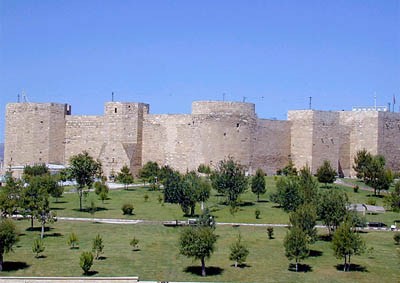 MALİ HİZMETLER MÜDÜRLÜĞÜMART 2016ÜST YÖNETİCİ SUNUŞU	5302 Sayılı İl Özel İdaresi Kanunu’nun 39. maddesi ile 5018 sayılı Kamu Mali Yönetimi ve Kontrol Kanununun 41. maddesine dayanılarak yayımlanan “Kamu İdarelerince Hazırlanacak Faaliyet Raporları Hakkında Yönetmelik” doğrultusunda İl Özel İdaresinin 2016 yılı faaliyet raporu hazırlanmıştır. 	Ülkemizde mali sorunların aşılmasına yönelik olarak gerçekleştirilen yasal düzenlemelerin getirdiği yeniliklerden biride stratejik plan yapılmasıdır. Bu yeni anlayış ile birlikte yerel ölçekte kamuda planlı hareket etme dönemi başlamıştır. İdaremizde 2015-2019 yılları stratejik planını hazırlamıştır. Bilindiği gibi Mahalli İdareler önümüzdeki yıllarda bütün çalışmalarını stratejik planlarına göre yapacaklar, performans programlarına göre ölçecekler ve yılsonunda da faaliyet raporları ile bu çalışmalarını açıklayacaklardır. Karaman İl Özel İdaresi kendisini sürekli geliştiren bir yerel yönetim birimi olma ana hedefi doğrultusunda  hizmetlerini stratejik planlama ile daha etkin ve verimli bir şekilde gerçekleştirmiştir. Bu gayret ve sunulan hizmetlere bu raporda yer verilmiştir. İl Özel İdaremiz, faaliyetlerini yerine getirirken bu sene  olduğu gibi önümüzdeki yıllarda da, sahip olduğu kaynakları büyük bir titizlik içerisinde, etkili, planlı ve verimli bir şekilde kullanarak daha fazla  hizmet etme hedefindedir.	2016 yılı faaliyetlerinin gerçekleşmesinde ve Faaliyet Raporunun hazırlanmasında emeği geçen çalışma arkadaşlarımı  gayretlerinden dolayı  kutluyor ve başarılarının devamını diliyorum.                                                                                                                   Süleyman TAPSIZ                                                                                                                              Valil- GENEL BİLGİLERMİSYON VE VİZYONMisyonumuz	Karaman İl Özel İdaresi misyonu geçmişte, İl Özel İdaresi Kanunu  ve diğer kanunlarla verilen görevleri demokratik, çağdaş, katılımcı, şeffaf, sürekli ve hesap verebilir bir yönetim anlayışı ile kıt olan kaynakların hizmet öncelikleri dikkate alınarak, etkin, verimli ve kaliteli bir şekilde İl halkının yerel müşterek ihtiyaçlarının kanun ve yönetmeliklere uygun olarak yerine getirmektir. Vizyonumuz	Çağdaş, katılımcı, ihtiyaç odaklı, verimli, ulaşılabilir ve şeffaf yerel yönetim anlayışı ile istenen ve hedeflenen eğitim-öğretim, kültür, sağlık, spor, imar ulaşım, tarım ve hayvancılık ile AB standartlarını yakalamış, havası ve suyu temiz, yeşili bol üreten  ve her sahada başarılı olan model bir Karaman yapmaktır.         	Karaman İl Özel İdaresi Kanunun kendisine yüklediği görevleri yerine getirirken öngördüğü vizyona ulaşmak için bu ilkeler doğrultusunda çalışmalarını aralıksız yürütecektir. YETKİ, GÖREV VE SORUMLULUKLAR   İl Özel İdareleri; kanunların öngördüğü belli ve ortak hizmetleri yürütmekte görevli taşınır ve taşınmaz malları ile müstakil bütçesi ve karar organları bulunan, tüzel kişiliğe sahip bir kamu kuruluşudur. Türk demokrasisinin temel okulları sayılmakta, yapıları itibariyle de kökleri yüzyıl öncesine uzanan vazgeçilmez bir idare şekli olarak bilinmektedir. Bu yönü ile de Türkiye Cumhuriyeti’nin her dönem Anayasalarında varlıkları kabul edile gelmiştir.         İl Özel İdaresinin amacı; İl halkının yol, su, eğitim, kültür, sağlık, tarım, ekonomi gibi ortak ve mahalli ihtiyaçlarını karşılamak, ülke ekonomisine katkıda bulunmak ve kalkınma planlarının İl düzeyinde başarısını sağlamaktır.         5302 Sayılı İl Özel İdaresi Kanununun 6. maddesi, İl Özel İdaresinin görev ve sorumluluklarını iki bölümde ele almıştır. Birinci bölümde yer alan görev ve sorumluluklar “il sınırları içinde”, ikinci bölümde yer alan görev ve sorumluluklar “belediye sınırları dışında” İl Özel İdarelerine görev olarak verilmiştir. 5302 Sayılı Kanunun dışında, diğer bazı kanunlarla da İl Özel İdaresine verilmiş görevler mevcuttur.İl Sınırları İçindeki Görevleri       Gençlik ve Spor, Sağlık, Tarım, Sanayi ve Ticaret, İlin Çevre Düzeni Planı, Bayındırlık ve İskan, Toprağın Korunması, Erozyonun Önlenmesi, Kültür, Sanat, Turizm, Sosyal Hizmetler ve Yardımlar, Yoksullara Mikro Kredi Verilmesi, Çocuk Yuvaları ve Yetiştirme Yurtları, İlk ve Orta Öğretim Kurumlarının Arsa Temini,  Binalarının Yapım-Bakım ve Onarımları ile Diğer İhtiyaçlarının Giderilmesi.Belediye Sınırları Dışındaki Görevleri       İmar, Yol, Su, Kanalizasyon, Katı Atık, Çevre, Acil Yardım ve Kurtarma, Orman Köylerinin Desteklenmesi, Ağaçlandırma, Park ve Bahçe TesisiBakanlıklar ve diğer merkezi idare kuruluşlarıYapım, bakım ve onarım işleri,  Devlet ve il yolları,  İçme Suyu, Sulama suyu, Kanalizasyon, Enerji nakil hattı,  Sağlık, eğitim, kültür, turizm, çevre, imar, bayındırlık, iskan, gençlik ve spor gibi, hizmetlere ilişkin yatırımlar ile bakanlıklar ve diğer merkezi idare kuruluşlarının görev alanına giren diğer yatırımları, kendi bütçelerinde bu hizmetler için ayrılan ödenekleri İl Özel İdarelerine aktarmak suretiyle gerçekleştirebilir. Aktarma işlemi ilgili bakanın onayıyla yapılır ve bu ödenekler tahsis amacı dışında kullanılamaz. İş, İl Özel İdaresinin tabi olduğu usul ve esaslara göre sonuçlandırılır. İl Özel İdareleri de bütçe imkânları ölçüsünde bu yatırımlara kendi bütçesinden ödenek aktarabilir. Bu fıkraya göre, bakanlıklar ve diğer merkezi idare kuruluşları tarafından aktarılacak ödenekler ile gerçekleştirilecek yatırımlar, birinci fıkrada öngörülen görev alanı sınırlamasına tabi olmaksızın bütün il sınırları içinde yapılabilir.Diğer Kanunlarla Verilen Görevler 
3202 sayılı Köye Yönelik Hizmetler Hakkında Kanun,
222 sayılı İlköğretim ve Eğitim Kanunu,
3194 sayılı İmar Kanunu,
4562 sayılı Organize Sanayi Bölgeleri Kanunu,
2872 sayılı Çevre Kanunu,
5996 sayılı Veteriner Hizmetleri, Bitki Sağlığı, Gıda ve Yem Kanunu,5543 sayılı İskân Kanunu,
7478 sayılı Köy İçme Suları Kanunu,
3998 sayılı Köy Mezarlıklarının Korunması Hakkında Kanun,
7402 sayılı Sıtmanın İmhası Hakkında Kanun,
1593 sayılı Umumi Hıfzıssıhha Kanunu,
3213 sayılı Maden Kanunu,
İşyeri Açma ve Çalışma Ruhsatlarına İlişkin Yönetmelik        Bu görevlerin tamamı, Devletin bizzat kendisine ait görevleri ve fonksiyonları kadar geniş yer tutmaktadır. Ancak bu Kanunların kapsamında bulunan görevlerin çoğu, bu gün için merkezi idare kuruluşlarınca, bazıları ise ikili sistemle yani; Özel İdare ve Bakanlık veya çeşitli kamu kuruluşlarıyla birlikte yürütülmektedir.İDAREYE İLİŞKİN GENEL BİLGİLER  Fiziksel Yapı:	İl Özel İdaresi İlimiz Merkez  Kırbağı Mahallesi Urgan boğazı mevkiindeki Maliye Bakanlığı Milli Emlak Genel Müdürlüğünün 19.10.1999 tarih ve 82977 sayılı yazı ile Köy Hizmetleri Genel Müdürlüğüne tahsis edilmiştir. 13.01.2005 tarih ve 5286 numaralı Kanunla Köy Hizmetleri Genel Müdürlüğünün Kaldırılması ve Bazı Kanunlarda Değişiklik Yapılması Hakkında Kanun gereği   tapunun 3606 Ada 1 parselde kayıtlı 147.620 m2 yüz ölçümlü alanın İl Özel İdaresine, tahsis amacında kullanılmak üzere tahsisi edilerek  sosyal tesis, lojman, tamir ve bakım atölyeleri, makine parkının da bulunduğu 3 katlı İdari binada bağlı birimleri ile kamu hizmetlerini yürütmektedir.Örgüt Yapısı:İl Özel İdaresinin Organları2.1 İl Genel Meclisiİl Özel İdaresi yönetiminin karar organıdır. İlçeler adına seçilen üyelerden oluşur. Meclisin üye sayısı ilçe sayısına ve nüfus oranına göre ilden ile farklılık gösterir. Görev süresi beş yıldır. İl genel meclisine, kendi üyeleri arasından seçilmiş meclis başkanı başkanlık eder. İl genel meclisi, kendi belirleyeceği bir ay dışında her ay toplanır. Kasım ayı toplantısı dönem başı toplantısıdır. Bütçe görüşmesine rastlayan toplantı süresi en çok yirmi gün, diğer toplantıların süresi en çok beş gündür. İl genel meclisi, üye tam sayısının salt çoğunluğuyla toplanır ve katılanların salt çoğunluğuyla karar verir. Ancak, karar yeter sayısı, üye tam sayısının dörtte birinden az olamaz. İl genel meclisi; kendisine kanunla verilen görevleri süresi içinde yapmayı ihmal eder ve bu durum İl Özel İdaresine ait işleri aksatırsa, İl Özel İdaresine verilen görevlerle ilgisi olmayan siyasî konularda karar alırsa İçişleri Bakanlığının bildirisi üzerine Danıştay kararı ile feshedilir. İlimizdeki İl Genel Meclis Üyesi sayısı 17 adettir.Dağılımı;Merkez İlçe			: 6 ÜyeAyrancı İlçesi			: 2 ÜyeBaşyayla İlçesi		: 2 ÜyeErmenek İlçesi		: 3 ÜyeKazımkarabekir İlçesi	: 2 ÜyeSarıveliler İlçesi		: 2 Üyeİl Genel Meclisinin Görevleri Stratejik plân ile yatırım ve çalışma programlarını, İl Özel İdaresi faaliyetlerini ve personelinin performans ölçütlerini görüşmek ve karara bağlamak. Bütçe ve kesin hesabı kabul etmek, bütçede kurumsal kodlama yapılan birimler ile fonksiyonel sınıflandırmanın birinci düzeyleri arasında aktarma yapmak. İl çevre düzeni plânı ile belediye sınırları dışındaki alanların imar plânlarını görüşmek ve karara bağlamak. Borçlanmaya karar vermek. Bütçe içi işletmeler ile Türk Ticaret Kanununa tâbi ortaklıklar kurulmasına veya bu ortaklıklardan ayrılmaya, sermaye artışına ve gayrimenkul yatırım ortaklığı kurulmasına karar vermek. Taşınmaz mal alımına, satımına, trampa edilmesine, tahsisine, tahsis şeklinin değiştirilmesine veya tahsisli bir taşınmazın akar haline getirilmesine izin; üç yıldan fazla kiralanmasına ve süresi yirmi beş yılı geçmemek kaydıyla bunlar üzerinde sınırlı aynî hak tesisine karar vermek. Şartlı bağışları kabul etmek. (İptal: Anayasa Mahkemesinin 18/1/2007 tarihli ve E.:2005/32, K.:2007/3 sayılı Kararı ile.)İl Özel İdaresi adına imtiyaz verilmesine ve İl Özel İdaresi yatırımlarının yap-işlet veya yap-işlet-devret modeli ile yapılmasına, İl Özel İdaresine ait şirket, işletme ve iştiraklerin özelleştirilmesine karar vermek. Encümen üyeleri ile ihtisas komisyonları üyelerini seçmek. İl Özel İdaresi tarafından çıkarılacak yönetmelikleri kabul etmek. Norm kadro çerçevesinde İl Özel İdaresinin ve bağlı kuruluşlarının kadrolarının ihdas, iptal ve değiştirilmesine karar vermek. Yurt içindeki ve yurt dışındaki mahallî idareler ve mahallî idare birlikleriyle karşılıklı işbirliği yapılmasına karar vermek. Diğer mahallî idarelerle birlik kurulmasına, kurulmuş birliklere katılmaya veya ayrılmaya karar vermek. İl Özel İdaresine kanunlarla verilen görev ve hizmetler dışında kalan ve ilgililerin isteğine bağlı hizmetler için uygulanacak ücret tarifesini belirlemek. 2.2 İl Encümeniİl encümeni valinin başkanlığında, il genel meclisinin her yıl kendi üyeleri arasından bir yıl için gizli oyla seçeceği üç üye ile biri Genel Sekreter olmak üzere valinin her yıl birim amirleri arasından seçeceği üç üyeden oluşur. Valinin katılamadığı encümen toplantısına genel sekreter başkanlık eder. Encümenin Görevleri Stratejik plan ve yıllık çalışma programı ile bütçe ve kesin hesabı inceleyip il genel meclisine görüş bildirmek. Yıllık çalışma programına alınan işlerle ilgili kamulaştırma kararlarını almak ve uygulamak. Öngörülmeyen giderler ödeneğinin harcama yerlerini belirlemek. Bütçede fonksiyonel sınıflandırmanın ikinci düzeyleri arasında aktarma yapmak. Kanunlarda öngörülen cezaları vermek. Vergi, resim ve harçlar dışında kalan ve miktarı beşmilyar Türk Lirasına kadar olan ihtilafların sulh en halline karar vermekTaşınmaz mal satımına, trampa edilmesine ve tahsisine ilişkin kararları uygulamak, süresi üç yılı geçmemek üzere kiralanmasına karar vermek. Belediye sınırları dışındaki umuma açık yerlerin açılış ve kapanış saatlerini belirlemek. Vali tarafından havale edilen konularda görüş bildirmek. Kanunlarla verilen diğer görevleri yapmak. 2.3 ValiVali, İl Özel İdaresinin başı ve tüzel kişiliğinin temsilcisidir. Vali, İl Özel İdaresini stratejik plâna uygun olarak yönetir, İl Özel İdaresinin kurumsal stratejilerini oluşturur, bu stratejilere uygun olarak bütçeyi, İl Özel İdaresi faaliyetlerinin ve personelinin performans ölçütlerini hazırlar ve uygular bunlarla ilgili raporları meclise sunar. İl genel meclisi ve encümen kararlarını uygular. Vali ilçe düzeyindeki İl Özel İdare hizmetlerini kaymakam eliyle yürütebilir. Kaymakamlar İl Özel İdare hizmetlerinin yürütülmesinden dolayı valiye karşı sorumludurlar. Vali, Mart ayı toplantısında bir önceki yıla ait faaliyet raporunu meclise sunar. Faaliyet raporundaki açıklamalar, meclis üye tam sayısının dörtte üç çoğunluğuyla yeterli görülmezse, yetersizlik kararıyla görüşmeleri kapsayan tutanak, meclis başkanı tarafından gereği yapılmak üzere İçişleri Bakanlığına gönderilir. Genel Sekreter, İl Özel İdaresi hizmetlerini vali adına ve onun emirleri yönünde, mevzuat hükümlerine, il genel meclisi ve il encümeni kararlarına, İl Özel İdaresinin amaç ve politikalarına, stratejik plan ve yıllık çalışma programına göre düzenler ve yürütür. Bu amaçla İl Özel İdaresi kuruluşlarına gereken emirleri verir ve bunların uygulanmasını gözetir ve sağlar. Genel sekreter yukarıda belirtilen hizmetlerin yürütülmesinden valiye karşı sorumludur. Toplam nüfusu 3.000.000'a kadar olan illerde, ihtiyaca göre en fazla iki, nüfusu bunun üzerinde olan illerde en fazla dört genel sekreter yardımcılığı kadrosu ihdas edilebilir. İlçelerde, özel idare işlerini yürütmek amacıyla kaymakama bağlı ilçe özel idare teşkilâtı oluşturulabilir. Vali, görev ve yetkilerinden bir kısmını uygun gördüğü takdirde, vali yardımcılarına, yöneticilik sıfatı bulunan İl Özel İdaresi görevlileri ile ilçelerde kaymakamlara devredebilir. İl Özel İdaresi Teşkilatı; genel sekreterlik, malî işler, sağlık, tarım, imar, insan kaynakları, hukuk işleri birimlerinden oluşur. İlin nüfusu, fiziki ve coğrafi yapısı, ekonomik, sosyal, kültürel özellikleri ile gelişme potansiyeli dikkate alınarak norm kadro sistemine ve ihtiyaca göre oluşturulacak diğer birimlerin kurulması, kaldırılması veya birleştirilmesi il genel meclisinin kararıyla olur. Bu birimler Büyükşehir belediyesi olan illerde daire başkanlığı ve müdürlük, diğer illerde müdürlük şeklinde kurulur.İl Özel İdaresi Birimleri aşağıda belirtildiği şekilde kurulmuştur;Genel SekreterlikMali Hizmetler MüdürlüğüKültür ve Sosyal İşler Müdürlüğüİnsan Kaynakları ve Eğitim MüdürlüğüYatırım ve İnşaat MüdürlüğüPlan ve Proje MüdürlüğüTarımsal Hizmetler Müdürlüğüİmar ve Kentsel İyileştirme MüdürlüğüSu ve Kanal Hizmetler MüdürlüğüYol ve Ulaşım Hizmetleri MüdürlüğüYazı İşleri Müdürlüğüİşletme MüdürlüğüAyrancı İlçe Özel İdare MüdürlüğüBaşyayla İlçe Özel İdare MüdürlüğüErmenek İlçe Özel İdare MüdürlüğüKâzımkarabekir İlçe Özel İdare MüdürlüğüSarıveliler İlçe Özel İdare Müdürlüğü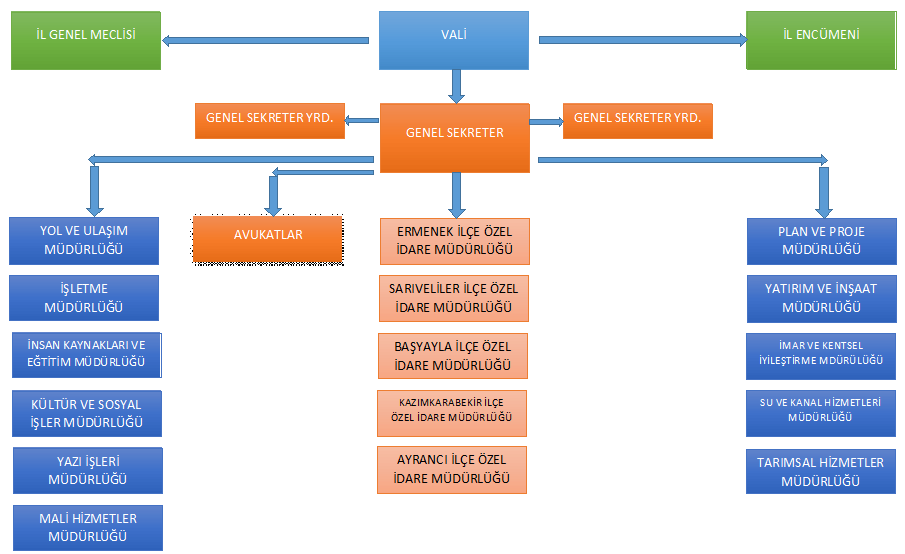 Bilgi ve Teknolojik Kaynaklar	İdaremiz tarafından Web sitesi kurularak vatandaşların daha hızlı bilgi edinmesi sağlanmıştır. İdarede internet bağlantısı bulunup, yeterli sayıda bilgisayar ve donanım mevcuttur. İdaremizde ve bağlı ilçelerde analitik bütçe tahakkuk esaslı muhasebe sistemi bilgisayar ortamında yürütülmekte olup; Bilgisayar ve internet ortamında yürütülen işlemler sayesinde idaremizin daha hızlı ve etkin hizmet sunmasını sağlamaktadır.         İçişleri Bakanlığı Mahalli İdareler Genel Müdürlüğü, e-devlet uygulamalarına paralel olarak mahalli idarelerin mali iş ve işlemlerini yürütmek üzere internet üzerinden kullanıma sunulan bir program geliştirmiştir. Bütçe ve muhasebe işlemleri bu program kullanılarak yürütülmektedir. Uygulamanın yeni olması ve yeni bir Mali sisteme girilmesi nedeniyle birtakım aksaklıklarla karşılaşılması muhtemeldir.4-İnsan Kaynakları5-Sunulan Hizmetler:	İl Özel İdaresinin ana hizmetler altında sunulan hizmetleri; imar, yapım, çevre sağlığı, kültür, turizm, spor, sağlık, sosyal, sivil savunma ve özel kalem hizmetleri başlıkları altında toplanabilir. Bunlar Genel Sekreterliğe bağlı ana ve destek hizmetlerce yürütmektedir.Temel Politikalar ve Öncelikler	Stratejik yatırım planında öngörülen yatırım ve hizmetlerin belirlenmesinde, planlanmasında, uygulanmasında ve desteklenmesinde katılımcılık ilkesine bağlı kalmak, kamusal yatırımlarda mevzuatlara ve tasarruf tedbirlerine uymak, kamusal kaynakların etkin ve verimli kullanılmasına özen göstermek, İlçelerin, beldelerin ve köylerin her türlü yatırım ve hizmet ihtiyacı giderilmek suretiyle bu alanlarda işsizlik ve göçün önüne geçecek yatırım ve hizmetlere öncelik vermek, kamusal bilgilendirme yapılarak yatırım ve hizmetlerde şeffaflık sağlamak, İl Özel İdaresi kaynakları ile yalnızca fiziki nitelikli yatırımlar değil hizmet sunumunun kalitesini artıracak yatırımların desteklenmesi, nüfusun yoğun olduğu bölgelerde kamusal yatırımlara daha fazla ağırlık vermek, kamusal kaynakların kullanılmasında, planlanmasında, uygulanmasında ve denetlenmesinde teknoloji kullanım düzeyini geliştirmek Karaman İl Özel İdaresinin temel ilke ve değerlerini oluşturmaktadır.    Temel PolitikamızEğitim Hizmetlerinde; ikili ve taşımalı eğitimin en aza indirilmesi, okul öncesi eğitimin yaygınlaştırılması, yurt ve pansiyonların yaygınlaştırılması ve iyileştirilmesi, kentsel alanlarda sıkışan ve yetersiz hale gelen okulların yeni alanlara taşınması, eğitimin kalitesini arttırıcı ve ilin ülke genelindeki başarı düzeyini yükseltecek projeler, eğitim kurumlarının depremlere dayanıklılığı, okullaşma oranlarının yükseltilmesi, çağın gereklerine uygun yeni okulların yapılması, eğitimde teknoloji kullanım düzeyinin yükseltilmesi,Sağlık Hizmetlerinde; Koruyucu sağlık hizmetlerinin etkinleştirilmesi, bu amaçla sağlık ocaklarının arttırılması, mevcut sağlık ocaklarının fiziki alt yapılarının iyileştirilmesi, tıbbi donanım yönünden güçlendirilmesi, mobil sağlık hizmetlerinin geliştirilmesi, hastanelerin modernizasyonu, Sağlık hizmetlerini etkili, kaliteli verimli kılacak her türlü uygulama projesi, teknoloji düzeyini arttıracak araç-gereç ve donanım alımları,Sosyal Hizmetlerde; Sosyal hizmetler toplumun her kesimini kapsayan bir hizmet alanı olarak değerlendirilecektir. Başta engelliler, korumaya ve bakıma muhtaç çocuklar, yaşlılar olmak üzere sosyal hizmetlerde fiziki alt yapıyı geliştirecek ve güçlendirecek yatırımlara öncelik tanınacaktır.Gençlik ve Spor Hizmetlerinde; Gençlere ve halka yönelik sportif ve sosyal nitelikli tesislerin geliştirilmesi, alt yapıların iyileştirilmesi, özellikle ilçelerdeki ve beldelerdeki spor tesislerinin arttırılması, gençlik merkezlerinin geliştirilmesi ve desteklenmesi,Kültür ve Turizm Hizmetlerinde; İl genelinde bulunan bütün somut ve soyut kültür mirasının korunması, onarılması ve değerlendirilmesi, kültür ve turizm potansiyelinin tanıtımına yönelik çalışmalar, kültürel envanter çalışmaları, kültürel nitelikli uygulama projeleri, araştırma-geliştirme projeleri,Çevre ve Orman Hizmetlerinde; İl merkezi ve ilçelerde ağaçlandırma çalışmaları, çevre ve doğa bilincinin geliştirilmesi, atık su ve katı atık projelerinin geliştirilmesi, çevre düzen planı ve çevre yönetim planının yapılması,Tarım Hizmetlerinde; İlin bitkisel ve hayvansal üretiminde top yekûn verim artışı ve ürün çeşitliliği artışı sağlayacak tarımsal projeler, tarımsal potansiyelin tespiti ve tanıtımına yönelik çalışmalar, tarım sektörü ile ilgili araştırma geliştirme projeleri,Kırsal Altyapı Projelerinde; kırsal alanda nüfus büyüklükleri, arazi koşulları ve tarımsal üretim kapasiteleri vb kriterlere uygun olarak yatırım planlaması yapılacaktır. Köy yollarında karayolu ağı ile uyumlu olarak oluşturulacak kırsal kara yolu ağı öncelilerine göre yeni asfalt yapımı, mevcutların onarımı, tüm yerleşim yerlerinde kapalı şebeke yapımı, tarımsal sulama çalışmaları, kanalizasyon yapımı, kırsal alanda düzenli yerleşmeye ve toplulaştırmayı sağlayacak yatırımlar,Vatandaş Odaklı Kamu Hizmeti Programı Kapsamında; Kamu hizmetlerinde vatandaş memnuniyetini sağlamaya yönelik projelere öncelik verilecektir. Bu konudaki kamu kuruluşlarındaki fiziki düzenlemeleri, teknolojik alt yapı geliştirme çalışmalarını içeren yatırımlar,Bilgi Teknolojisi ve ARGE Yatırımlarında; Bilgi toplumuna geçiş sürecinin hızlandırılması ekonomide etkinliğin ve verimliliğin arttırılması ve rekabet gücü yüksek bir ekonomik yapının oluşturulmasını sağlamak üzere bilgi ve iletişim teknolojisi yatırımlarına öncelik verilecektir.İstihdamın Geliştirilmesinde; Kırsal ve kentsel alanların üretim gücünü ve düzeyini arttıracak nitelikteki projeler kırsal ve kentsel alanda iş gücünün eğitilmesi, işe kavuşturulması, el sanatlarının teşvikine yönelik projeler,Afetlere Hazırlıklı Olunması Kapsamında; İl genelinde her türlü afete karşı direnci arttırmak, hazır olunmasını sağlamak, müdahale ve iyileştirme çalışmalarının etkinliğini sağlamaya yönelik projeler,Diğer Yatırımlar Kapsamında; Yukarıda belirlenen sektörsel öncelikler dışında ilin genel güvenlik ve esenliğini ilgilendiren projeler desteklenecektir.    Temel Amaçlarımız ve ÖnceliklerimizEğitim altyapısını tamamlamak, eğitimin tüm alanlarında kaliteyi artırmak ve eğitim ihtiyacı olan her bireye ulaşmak,Karaman’da yaşayan her bireye eşit, ulaşılabilir ve kaliteli sağlık hizmeti sunmak,       Sosyal Hizmet kapsamına giren bütün bireylere sürekli ve kalıcı şekilde hizmet vermek ve bu alandaki fiziki altyapı ihtiyacını gidermek,Merkez ve ilçelerde spor faaliyetlerinin altyapısını tamamlayarak mevcut spor tesislerini korumak ve geliştirmek,Kültür kenti kimliği kazandırılması için tarihi eserlere ve tüm kültürel mirasa sahip çıkılarak, Karaman’ı bir kültür ve kongre merkezi yapmak,Karaman ’ı doğal varlıkların korunduğu ve geliştirildiği, ağaçlandırılabilecek tüm alanların ağaçlandırıldığı Yeşil Bir Karaman kimliğine kavuşturmak, Bütün köyler ve bu köylerde yaşayan insanları üretici hale getirmek, tarımsal üretimi artırmak ve tarımsal altyapıyı geliştirmek,Kırsal alandaki bütün yerleşim birimlerini çağın gerektirdiği medeni yaşam şartlarına kavuşturmak,Çağdaş, güler yüzlü, hızlı ve kaliteli kamu hizmeti sunmak,Teknoloji kullanma kapasitesini artırmak ve teknolojiyi geliştirmek,İstihdamı artırmak, Karaman ’ı yatırım yapılan cazibe merkezi haline getirmek, Kentsel alanlarda çağdaş ve yaşanabilir yeni alanlar oluşturmak,Afetlere karşı her zaman hazırlıklı olmak Karaman İl Özel İdaresinin temel amaçlarıdır.Diğer HususlarII.  FAALİYETLERE İLİŞKİN BİLGİ VE DEĞERLENDİRMELER:Mali Bilgiler:       1.Bütçe Uygulama Sonuçları:       2016 Mali Yılı Bütçe Uygulama: 	2015 yılından 2016 yılına 81.999.420,64 TL ödenek devredildiği, 2016 yılı bütçesinden 30.935.229,00 TL ödenek ayrıldığı, yılı bütçesine il genel meclisi kararı ile 9.708.000,00 TL ek ödenek (ek bütçe) yapıldığı ve 83.375.169,74 TL Bakanlıktan gelen bağış ve yardım ödenekleri birlikte net bütçe ödeneğinin 206.017.819,38 TL olduğu, sağlanan bu ödeneklerden ise 115.118.725,15 TL gider gerçekleştirildiği; yılı içerisinde harcanamayan ödeneğin 87.031.069,78 TL. ödenek tahsisli ödenekler olması nedeniyle 2017 mali yılına safi ödenek olarak devredildiği  ve harcanmayan 3.868.024,45 TL ödeneğin ise iptal edildiği görülmüştür1.1.İl Özel İdaresi 2016 Mali Yılı Ekonomik Kodlara Göre Ödenek ve Harcama Tutarları 1.2.İl Özel İdaresi 2016 Mali Yılı Bütçesinin Fonksiyonel Bazda Dağılımı                                        İdaremiz 2016 Mali Yılı Bütçesinin fonksiyonel düzey genel toplamında Başlangıç Ödeneği 30.935.229,00 TL olup, Ek bütçe ile 9.708.000,00-TL  yıl içerisinde  tahsisli  83.375.169,74 TL  ödenek eklenerek, yılsonu ödenekler toplamı 206.017.819,38 TL olmuştur. Bu ödeneklerden yapılan toplam harcama ise 115.118.725,15 TL’dir. (% 55,88 )            Bu giderlere karşılık 31.12.2016 Aralık ay sonuna kadar gelirlerimiz aşağıda gösterilmiştir.  (Tahsis mahiyetteki devlet yardımları dâhil)                           GELİRLERİMİZ1.4. Gelir Bütçesi:	1.5. Gelirler:       TL gelir tahsilâtı yapılmıştır.2.Mali Denetim Sonuçları         2016 yılı gelir ve giderlerimiz ile hesap iş ve işlemlerimiz İl genel meclisince oluşturulan Denetim komisyonu tarafından denetlenmekte olup, bunun dışında 2016 yılı Mali yılı hesap iş ve işlemlerinin dış denetimi Sayıştay Başkanlığı tarafından yapılmıştır.3.Diğer Hususlar   B-Performans Bilgileri1-Faaliyet ve Proje BilgileriMali HİZMETLER MÜDÜRLÜĞÜ FaaliyetleriMEMUR PERSONEL M/S	İdaremizin muhasebe, bütçe, kesin hesap, gelirlerin tahsilâtı, kanuni paylar,  gider işlemleri, diğer Mali işler ve işlemler ile ilgili faaliyetler Mali Hizmetler Müdürlüğümüz tarafından yürütülmektedir.		Diğer taraftan, 2016 yılında  5891 gelir ve gider yevmiye kaydı yapılmıştır.  2016 Yılı sonu itibari ile  206.017.819,38 -TL Bütçe ödeneği mevcut olup, 133.005.909,42-TL Bütçe Geliri, ve 115.118.725,15- TL gider  gerçekleştirilmiş ve hesaplara işlenmiştir. TARIMSAL HİZMETLER MÜDÜRLÜĞÜ 2016 YILI FAALİYET RAPORUB - İŞCİ PERSONEL S/S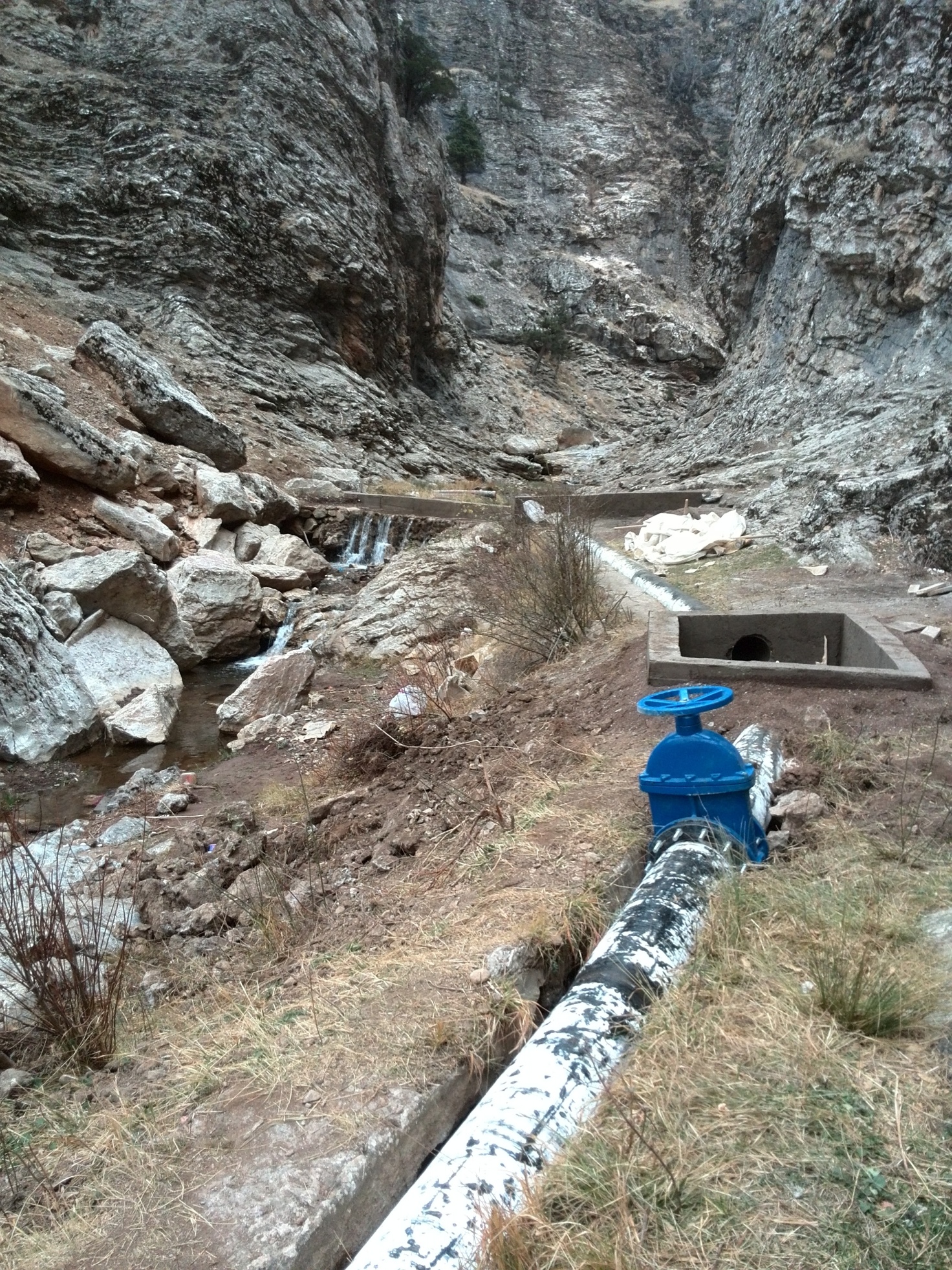 Adaköy 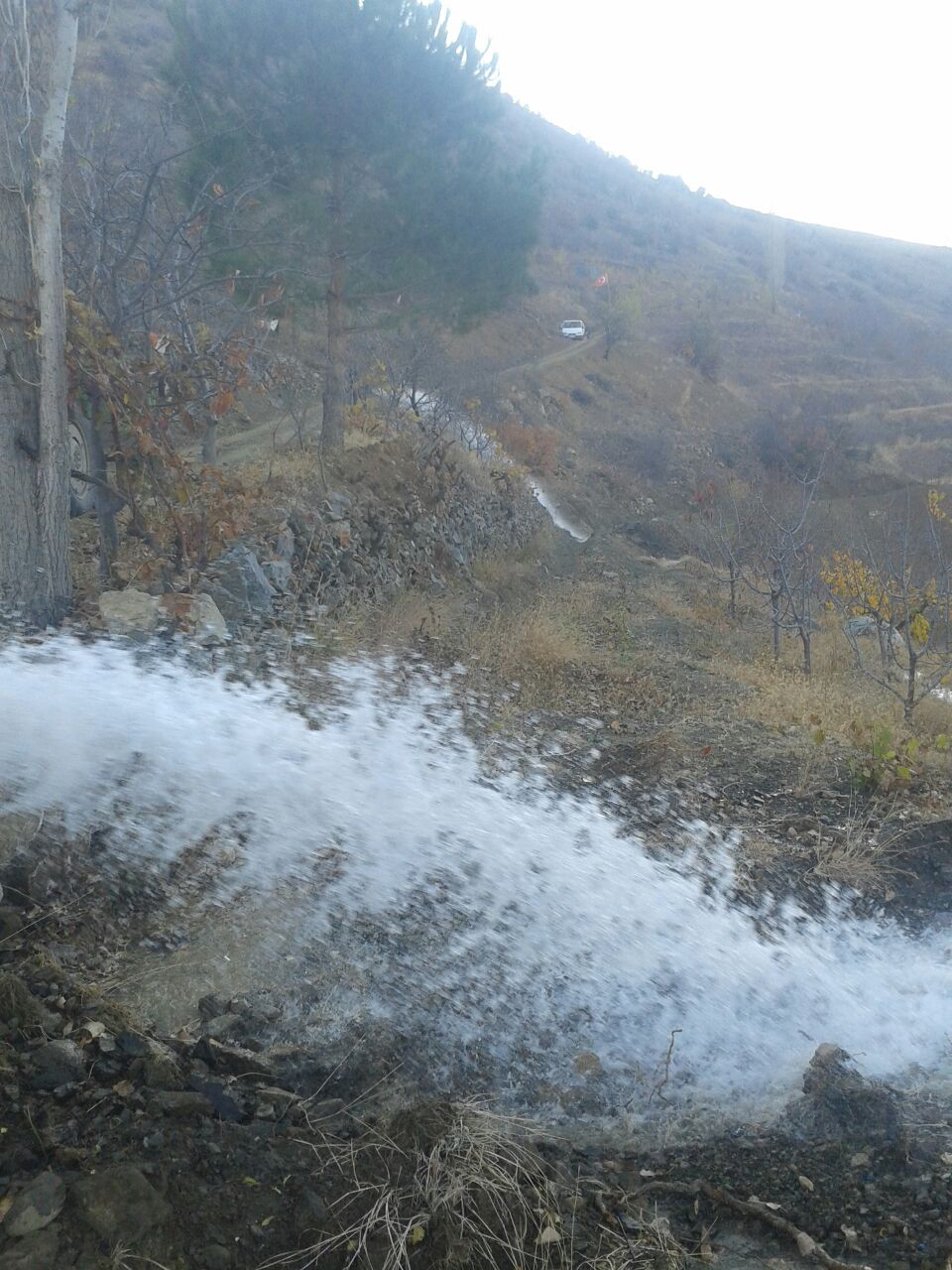 Adaköy (2)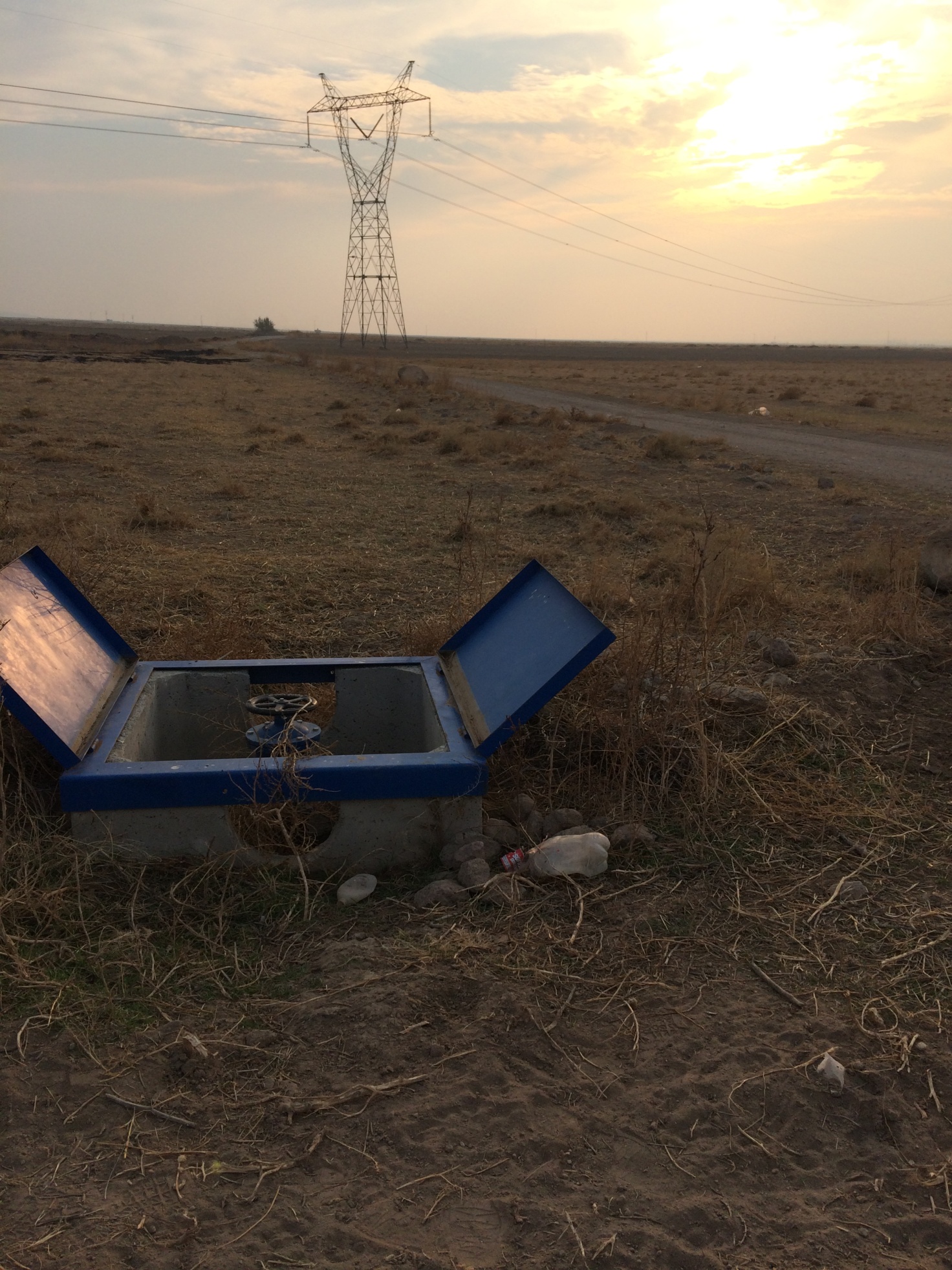 Akarköy (2)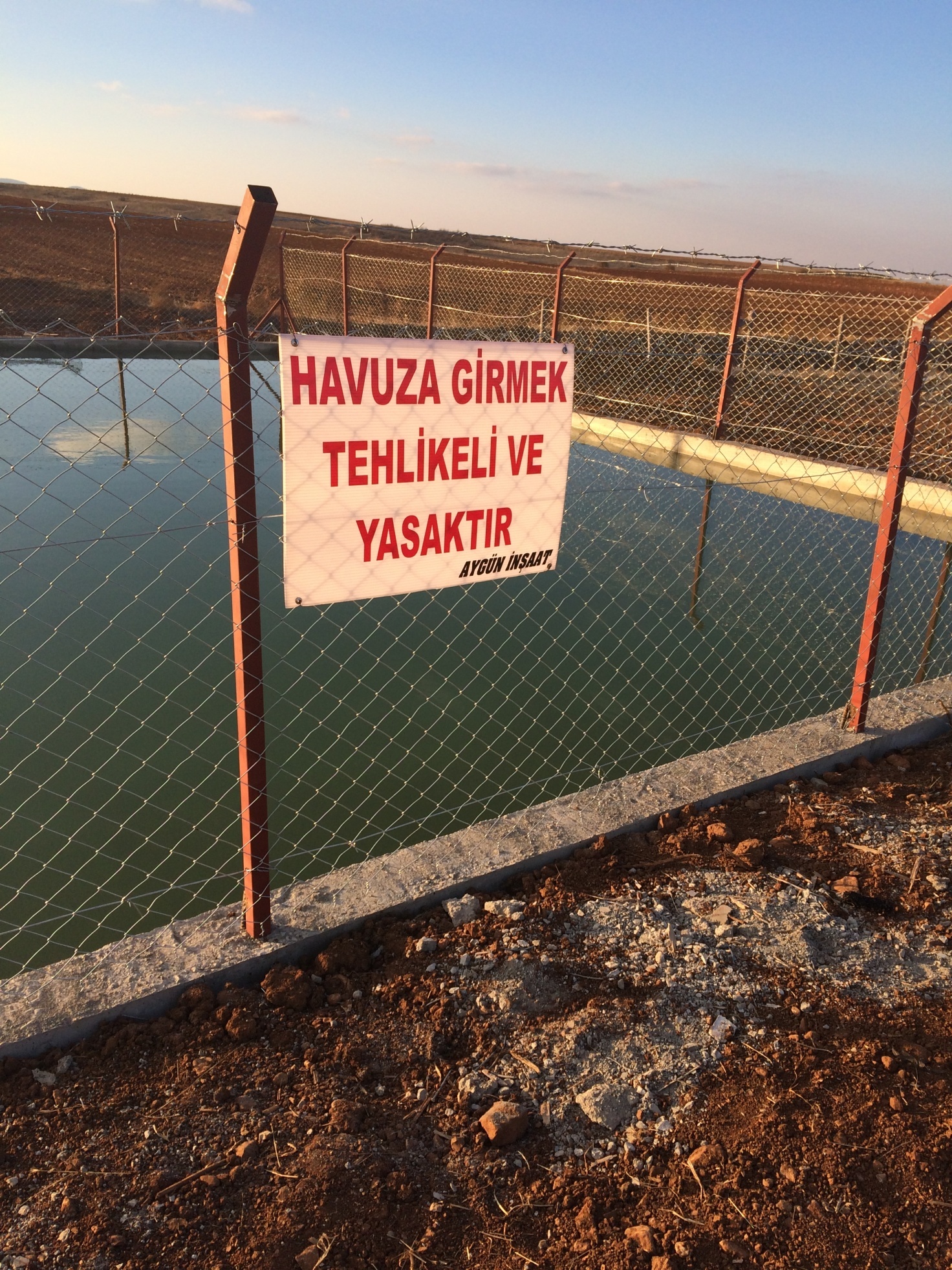 Akarköy 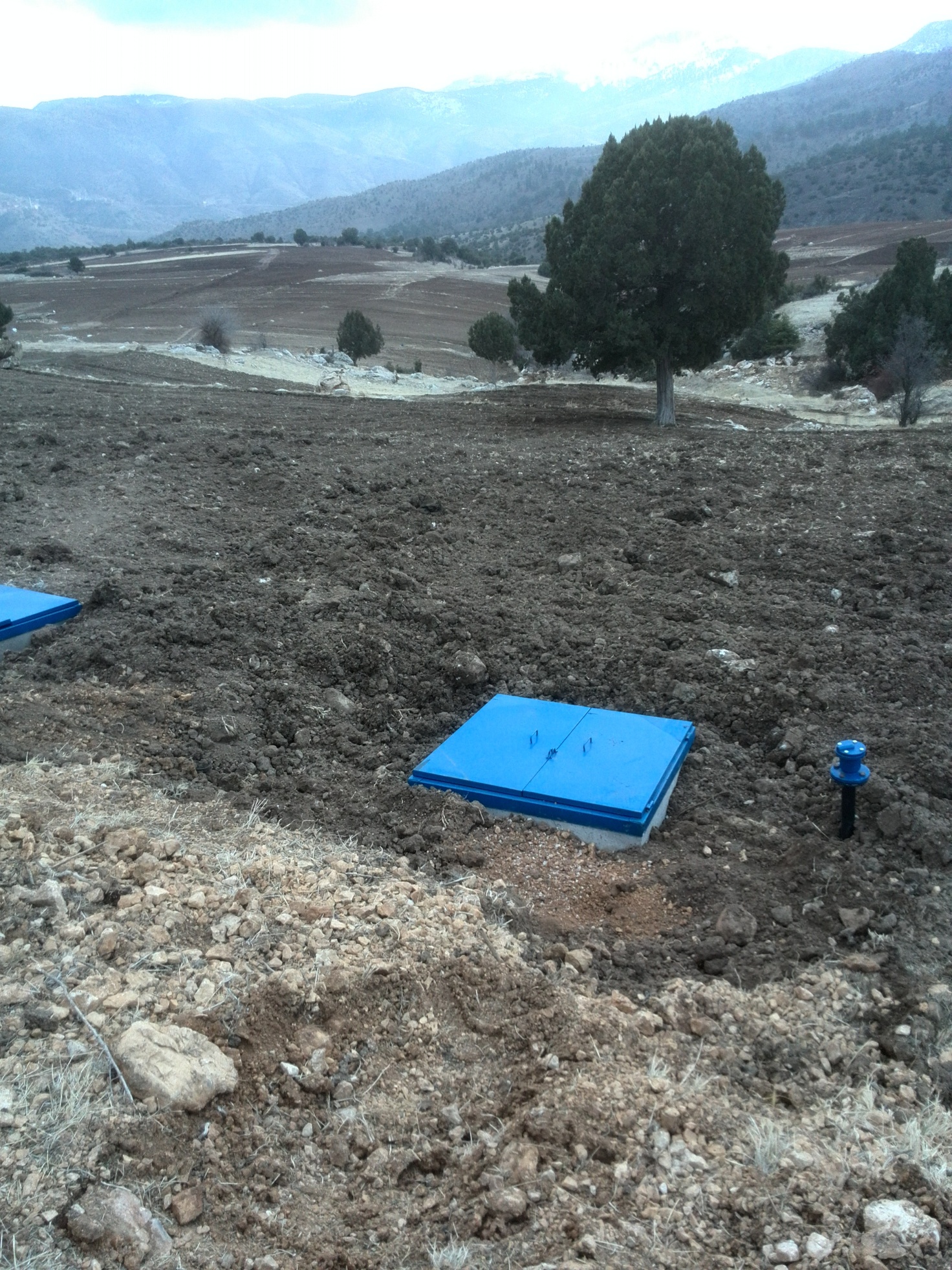 Akça Alan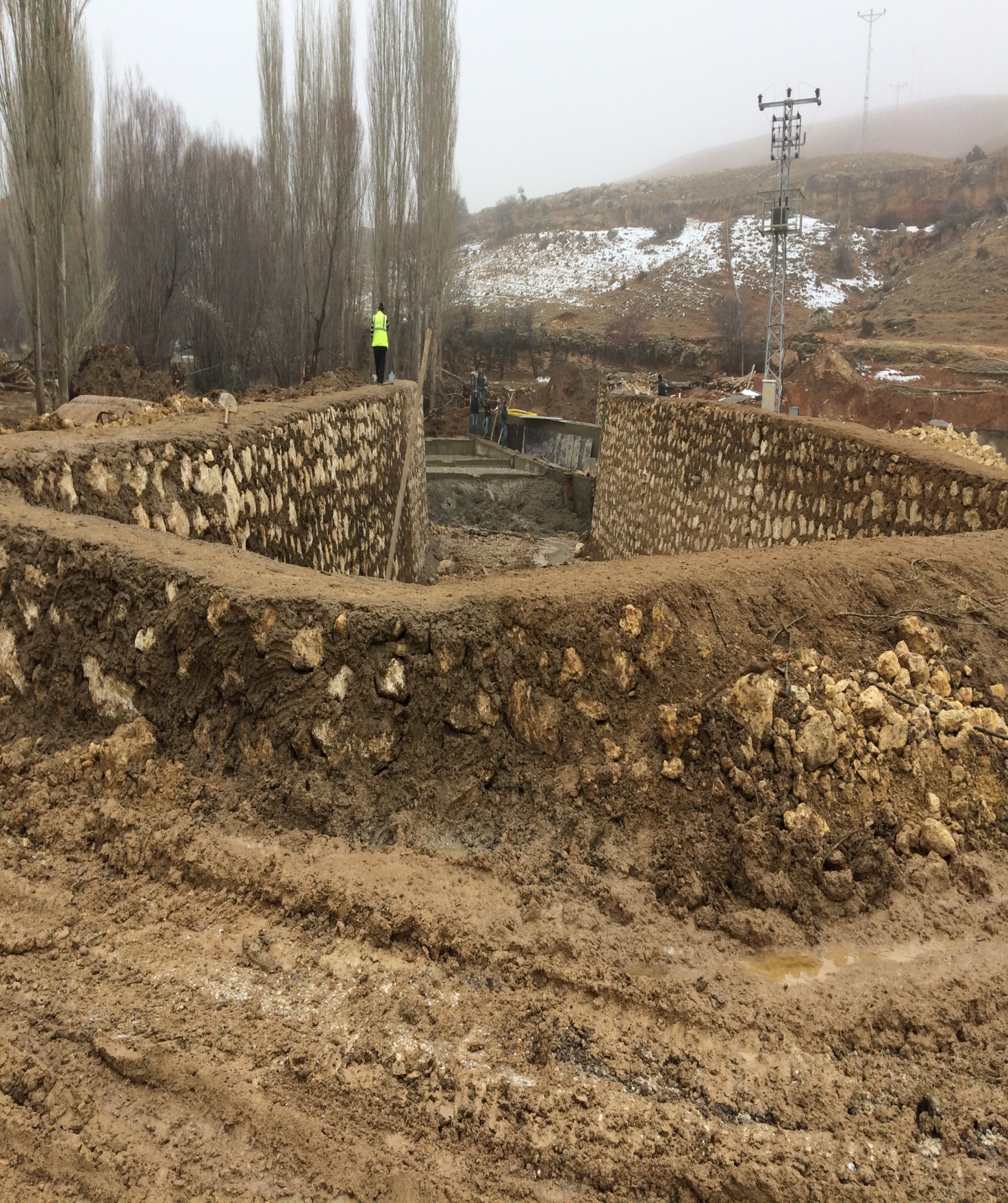 Ayrancı Ovacık 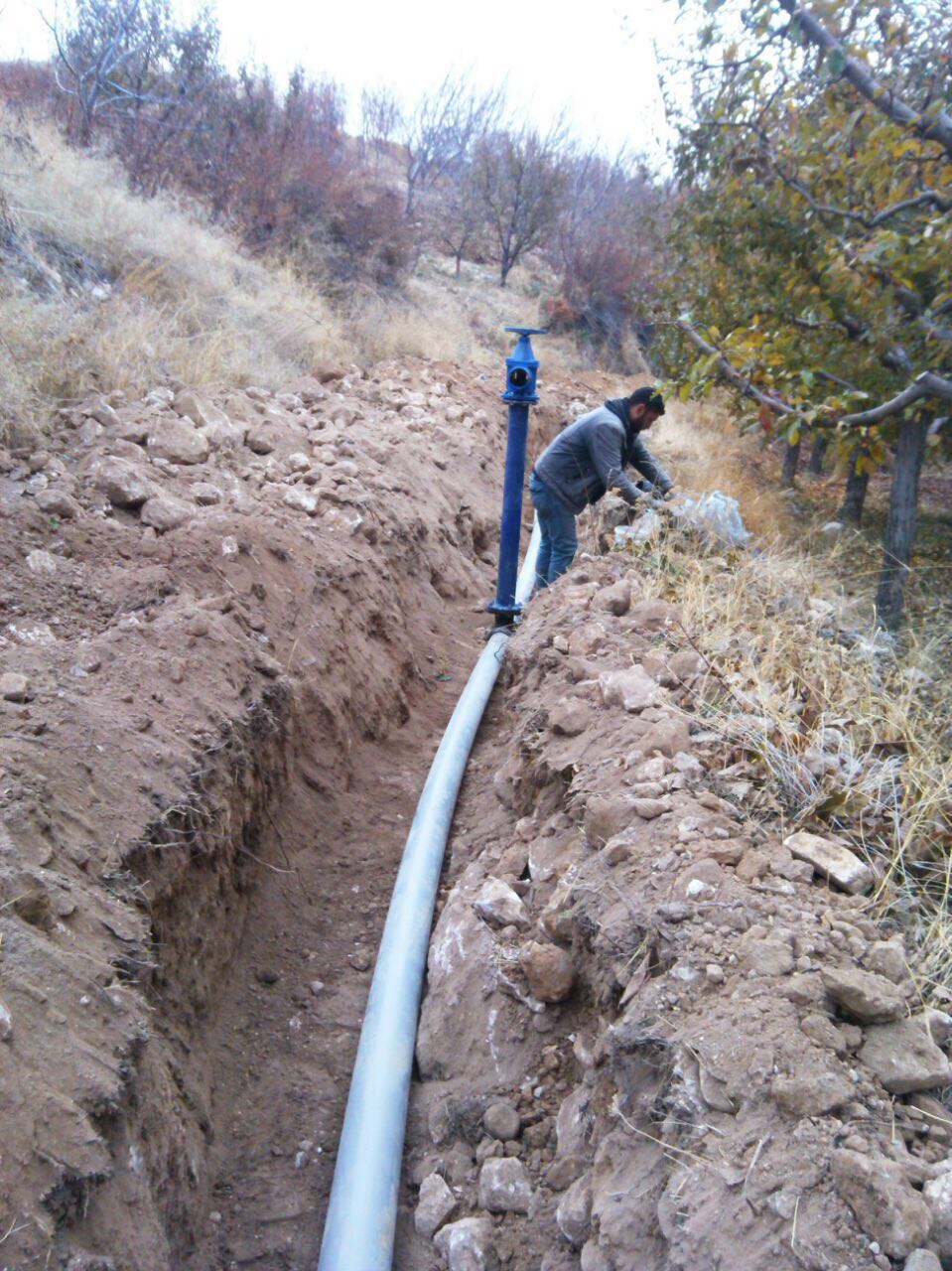 Başyayla Üzümlü-Söğütlü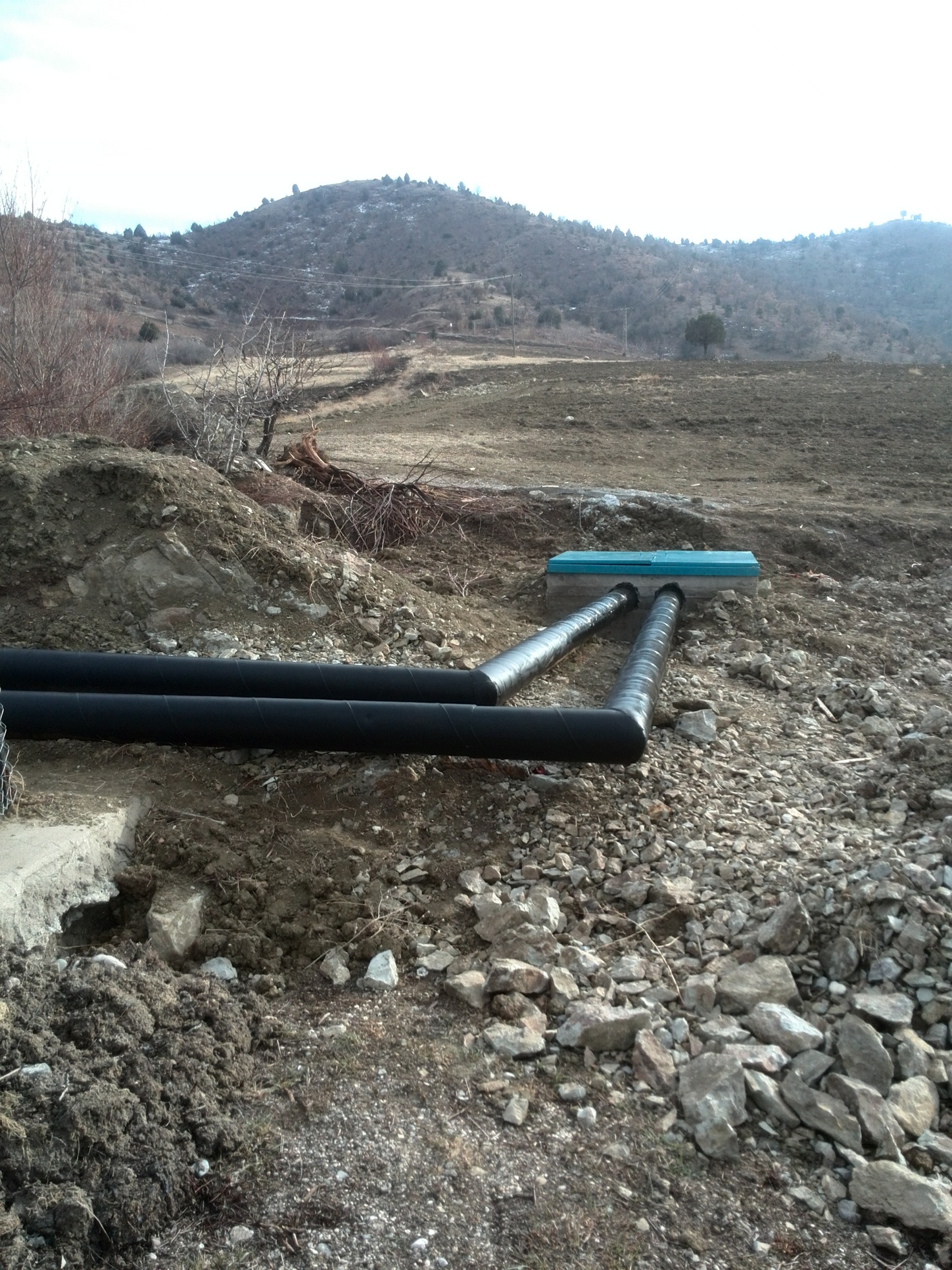 Bayır Gökbelen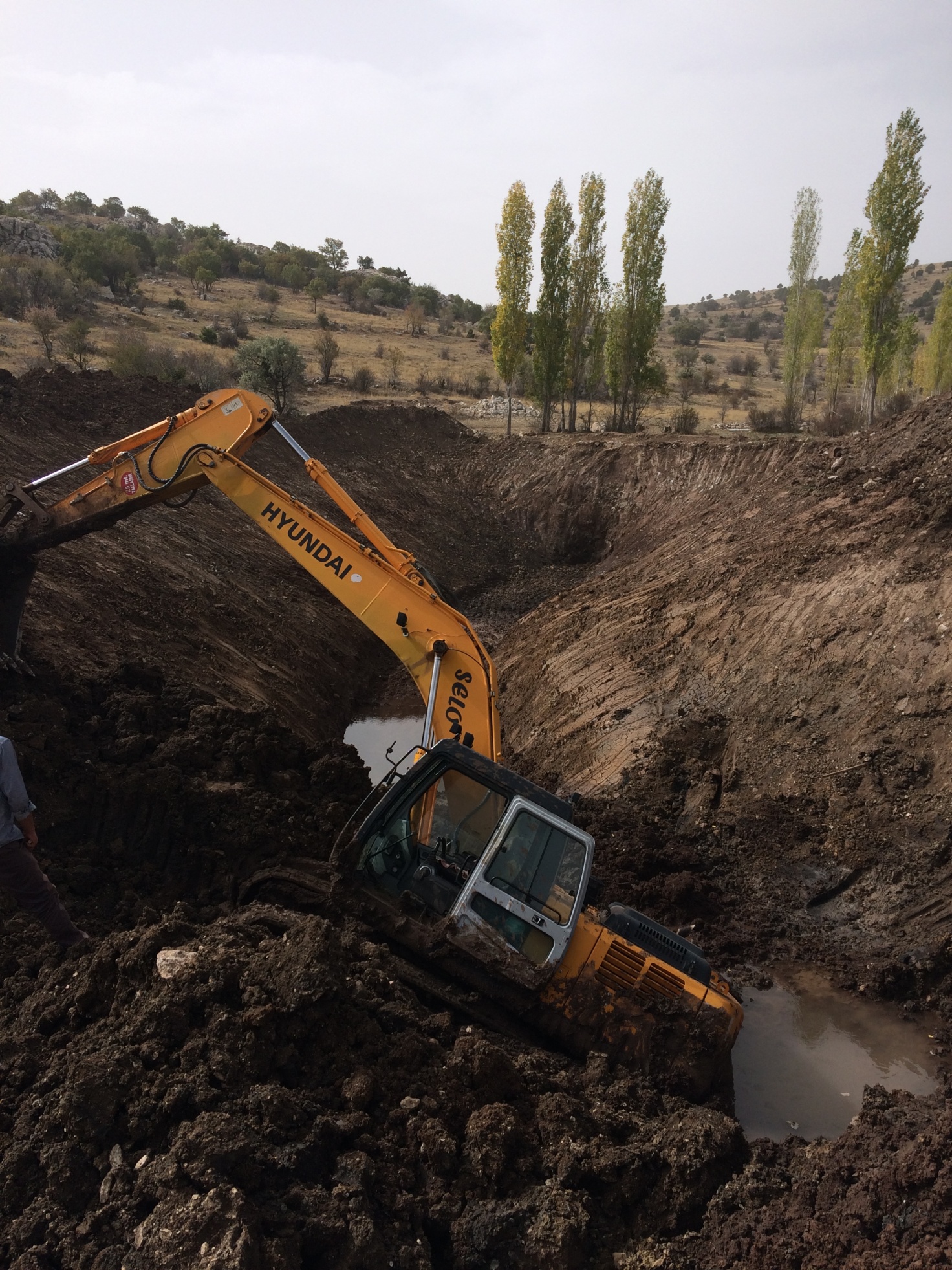 Dağkonak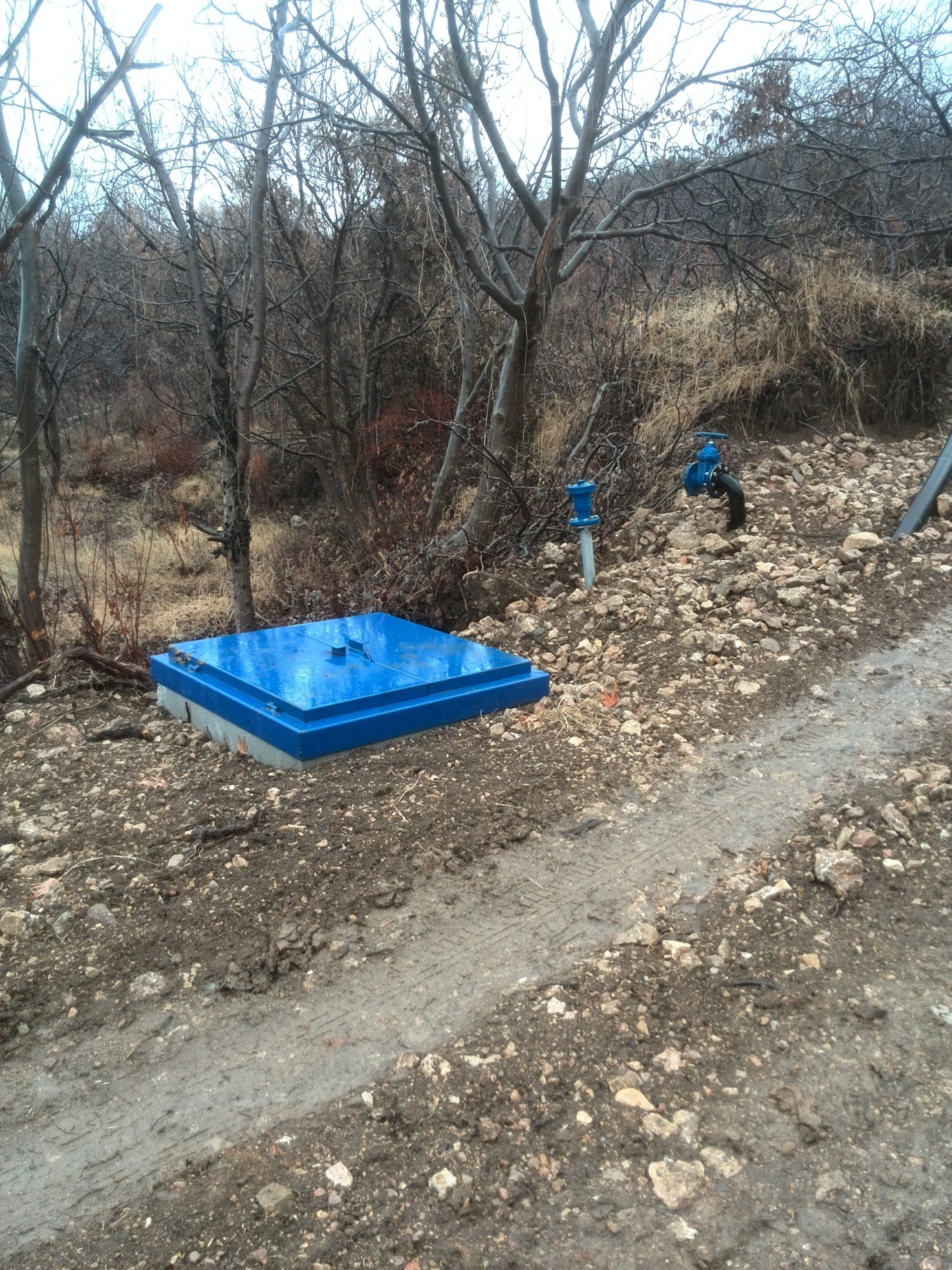 Elmayurdu Mayla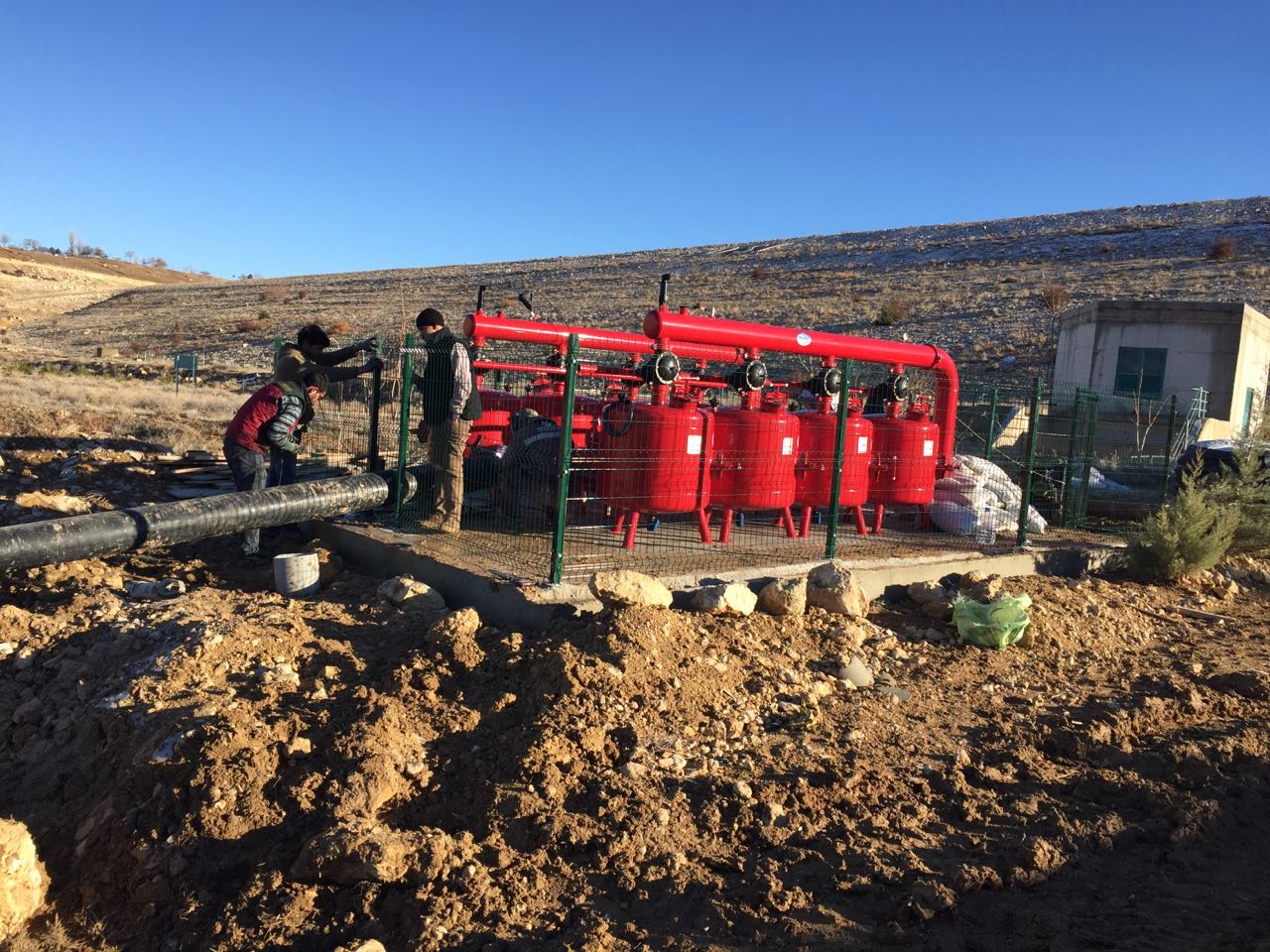 Kurt Deresi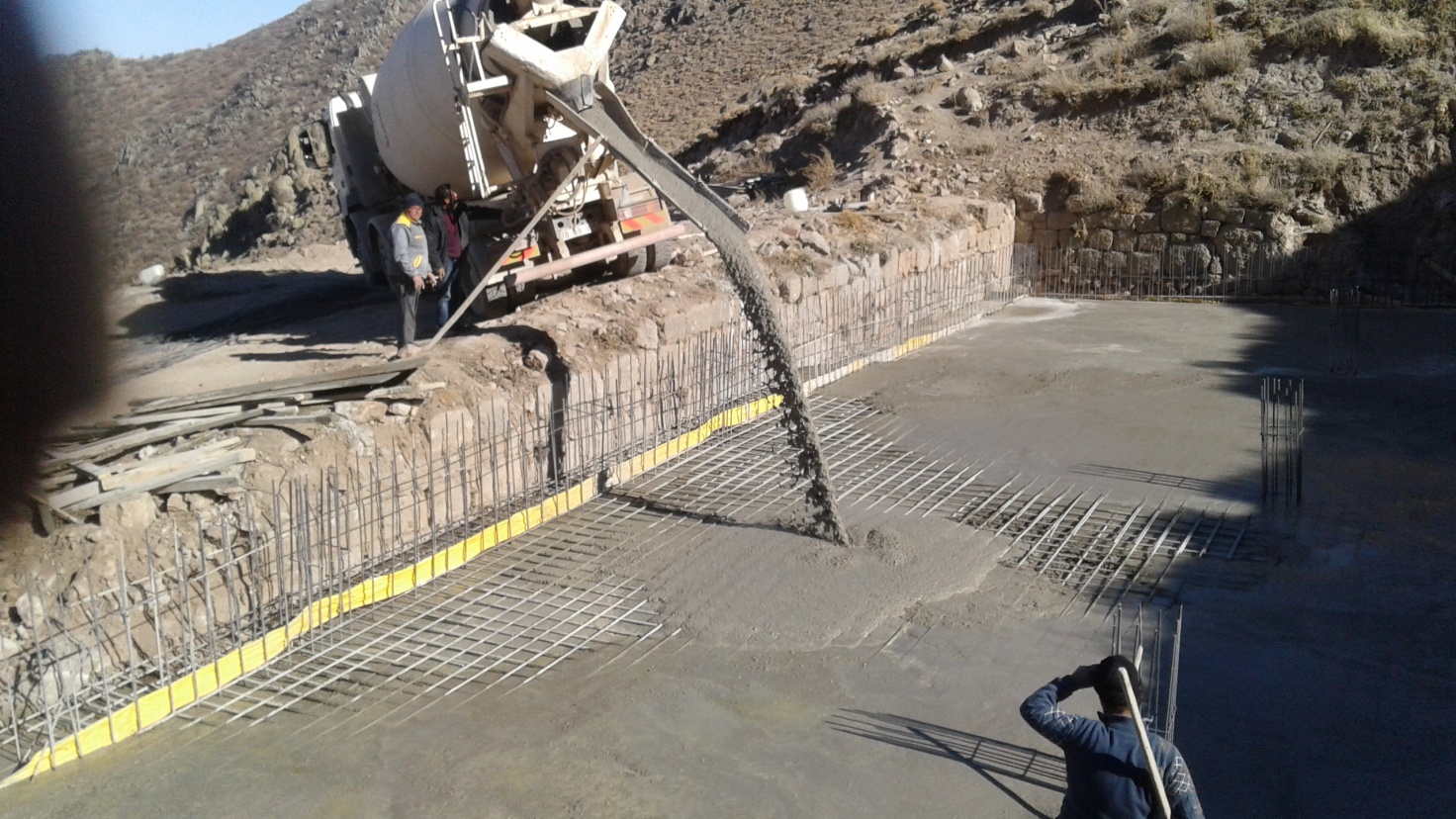 Maden Şehri 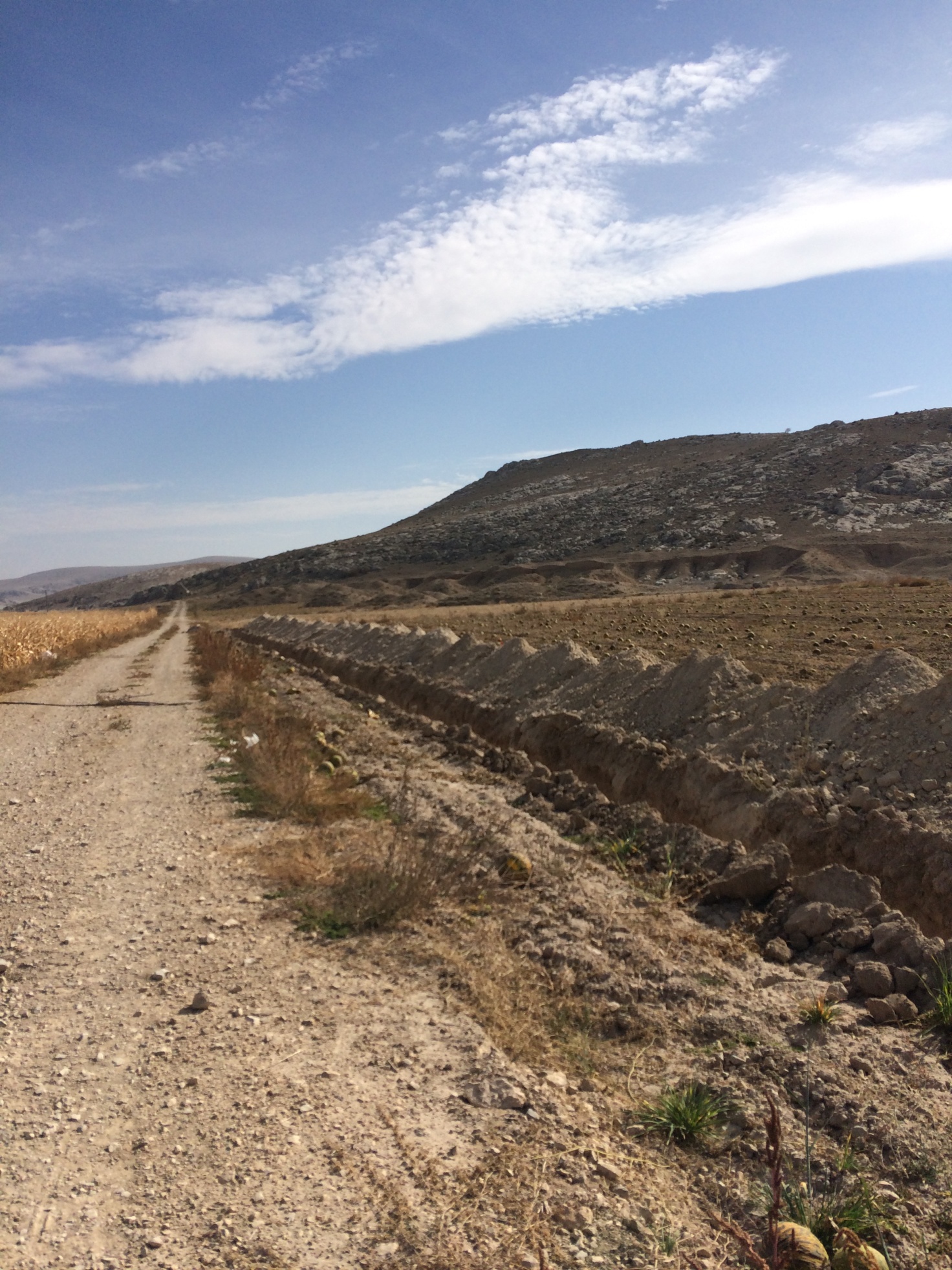 Süleyman Hacı TARIMSAL HİZMETLER MÜDÜRLÜĞÜ MÜDÜRLÜĞÜ İÇ KONTROL GÜVENCE BEYANIHarcama yetkilisi olarak yetkim dâhilinde;Bu raporda yer alan bilgilerin güvenilir, tam ve doğru olduğunu beyan ederim.	Bu raporda açıklanan faaliyetler için idare bütçesinden harcama birimimize tahsis edilmiş kaynakların etkili, ekonomik ve verimli bir şekilde kullanıldığını. Görev ve yetki alanım çerçevesinde iç kontrol sisteminin idari ve mali kararlar ile bunlara ilişkin işlemlerin yasallık ve düzenliliği hususunda yeterli güvenceyi sağladığını ve harcama birimimizde süreç kontrolünün etkin olarak uygulandığını bildiririm.	Bu güvence, harcama yetkilisi olarak sahip olduğum bilgi ve değerlendirmeler, iç kontroller, iç denetçi, raporları ile Sayıştay raporları gibi bilgim dahilindeki hususlara dayanmaktadır.	Burada raporlanmayan, idarenin menfaatlerine zarar veren herhangi bir husus hakkında bilgim olmadığını beyan ederim.	Mustafa EREN                                                                                                 Tarımsal Hizmetler Müdürü	Harcama YetkilisiYATIRIM VE İNŞAAT MÜDÜRLÜĞÜ FAALİYETLERİYATIRIM VE İNŞAAT MÜDÜRLÜĞÜPERSONEL DURUMUYATIRIM VE İNŞAAT MÜDÜRLÜĞÜ  2016 YILI FAALİYET TABLOSUÖdeneği Yatırım ve İnşaat Müdürlüğüne aktarılan Genel ve Katma Bütçeli Kuruluşlarla, finansmanı İl Özel İdaresince sağlanan Kurumların her türlü bina yapım, bakım, onarımlarının keşif ve uygulama projesini yapmak veya gerektiğinde bu işlemler için hizmet satın almak, arsa ve arazi temini için gerektiğinde İmar ve Kentsel İyileştirme Müdürlüğü ile koordineli çalışmak. İl Özel İdaresi görev alanına giren bina ve tesislerin yapım, bakım ve onarımı için gerekli keşif ve uygulama projelerini yapmak veya yaptırmak.Etüt - keşfi yapılan ve uygulama projeleri hazırlanan işlerin teknik şartnamelerini, yaklaşık maliyetlerini ve ihale işlem dosyalarını hazırlamak ve yürürlükte bulunan mevzuat hükümlerine göre ihaleye çıkarmak.İhaleye çıkarılan işler için ihale komisyonları kurmak ve ihalesini yapmak.İhalesi yapılan işlerin sözleşme ve yer teslimlerini yapmak.Yapım işlerinin fen ve sanat kurallarına, projelerine ve teknik şartnamelerine uygun olarak yapılması için denetimler yapmak ve yaptırmak.Yapım işlerinin hakkedişlerini, geçici ve kesin kabullerini, kesin hesaplarını, gerektiğinde tasfiye ve fesih işlemlerini yapmak ve yaptırmak.Diğer müdürlüklerin görev alanına girmeyen iş ve işlemlerde Vali ve Genel Sekreterin vereceği iş ve işlemleri yürütmek. Korunması gerekli taşınmaz kültür ve tabiat varlıklarıyla ilgili röleve, restitüsyon ve restorasyon projelerinin hazırlanması,  ihale iş ve işlemlerinin yürütülmesi için Kültür ve Turizm Bakanlığının ilgili bölge ve il teşkilatları ile ortak çalışmak.İdarenin müdürlüğe tahsis ettiği bütçesinden kullanacağı ödenek ile mal ve hizmet alımlarını yapmak.5018 sayılı Kamu Mali Yönetimi Kontrol Kanunu ile Kamu İdarelerince hazırlanacak faaliyet raporları hakkında yönetmelik hükümlerine göre Birimin yıllık faaliyet raporunu, bütçesini, performans planını hazırlamak.Mevzuata uygun program değişikliklerini sunmak.Birim Müdürlüğünün envanter ve istatistiki bilgilerinin tutulması.Birim Müdürlüğü arşivinin “İçişleri Bakanlığı Merkez ve Taşra Teşkilatı Arşiv Hizmetleri Yönetmeliği” gereğince düzenlenmesi, arşivlik dokümanlarının belirlenmesi, korunmasının temini ile gereksiz, faydasız, hukuki ve bilimsel kıymeti bulunmayan dokümanların ayıklama ve imha işlemleri için İdare arşivine teslim edilmesini sağlamak.Genel Sekreterin ve mevzuatın verdiği benzer nitelikteki diğer iş ve işlemlerin yerine getirilmesini sağlamak.     İl Sağlık Müdürlüğüne Yapılan İşler;Müdürlüğe ait araç alımlarının yapılması.Müdürlüğe ait mal ve malzeme alımlarının yapılması.Müdürlüğe DMO aracılığıyla mal ve malzeme alımının yapılması.YATIRIM VE İNŞAAT MÜDÜRLÜĞÜ İÇ KONTROL GÜVENCE BEYANIHarcama yetkilisi olarak yetkim dâhilinde;Bu raporda yer alan bilgilerin güvenilir, tam ve doğru olduğunu beyan ederim.	Bu raporda açıklanan faaliyetler için idare bütçesinden harcama birimimize tahsis edilmiş kaynakların etkili, ekonomik ve verimli bir şekilde kullanıldığını. Görev ve yetki alanım çerçevesinde iç kontrol sisteminin idari ve mali kararlar ile bunlara ilişkin işlemlerin yasallık ve düzenliliği hususunda yeterli güvenceyi sağladığını ve harcama birimimizde süreç kontrolünün etkin olarak uygulandığını bildiririm.	Bu güvence, harcama yetkilisi olarak sahip olduğum bilgi ve değerlendirmeler, iç kontroller, iç denetçi, raporları ile Sayıştay raporları gibi bilgim dahilindeki hususlara dayanmaktadır.	Burada raporlanmayan, idarenin menfaatlerine zarar veren herhangi bir husus hakkında bilgim olmadığını beyan ederim.	Umut KOCABAŞ                                                                                                  Yatırım ve İnşaat Müdürü	Harcama YetkilisiİMAR VE KENTSEL İYİLEŞTİRME MÜDÜRLÜĞÜ: Görevler: 1.  Mücavir alanlar dışındaki yapılanmalara ilişkin imar ve parselasyon  planlarını, yapmak ve yaptırmak 2. 	Köylerde, belediye sınırları ve mücavir alanlar dışında kalan yerleşim birimlerinde iç iskanın  düzenlenmesi  ve  köy  geliştirme  merkezlerinin  kurulması  ile  ilgili çalışmaları yürütmek. Bu Yapılanmaların ruhsat ve fen kuralarına uygun yapılıp yapılmadığını denetlemek. 4.  Kaçak yapıları denetlemek, kurallara uygun olmayanların cezalarının kesilmesini ve 	yıkımı gereken kaçak yapılar için gerekli bütün işlemleri yürütmek, 5.  3194 Sayılı İmar Kanunun 15-16 ve 18 maddeye göre gelen iş ve işlemlerin kontrolünü yapmak.6.  Sivil toplum örgütleri, dernekler ve yerel yönetimlerle işbirliği yaparak ortak proje üretilmesinin sağlanması, 7.  İl Özel İdaresi, yangın, sanayi kazaları, deprem ve diğer doğal afetlerden korunmak 	veya bunların zararlarını azaltmak amacıyla İlin özelliklerini de dikkate alarak gerekli afet ve acil durum planlarını yapıp, ekip ve donanımı hazırlamak. 8.  Koruma amaçlı imar planlarını yapmak veya yaptırmak 9. Yapı Ruhsat ve Yapı Kullanma izin belgesi  düzenlemek ve bununla ilgili denetimler yapmak,10. İl Çevre Düzeni Planı ile alt ölçekli planları yapmak veya yaptırmak. 11. Köy Gelişme Alanlarını tespit etmek veya ettirmek 12. Köy yerleşik alan tespiti,442 Sayılı Köy kanunu ve ek olarak hazırlanan 3367 sayılı Köy gelişme Alanları ile ilgili Kanun hükümleri çerçevesinde,  köylerde ilave  yerleşim  alanına  ihtiyaç duyulduğu takdirde gerekli çalışmaları yürütmek 13. Adrese Dayalı Nüfus Kayıt Sisteminin tutulması, Ulusal Adres Veri Tabanında yeni kayıt işlemlerini yapmak. 14. İl Özel İdaresinin mülkiyetinde bulunan gayrimenkullerin envanterinin çıkarılması ve 	sicil kayıtlarının tutulması iş ve işlemlerini yapmak. 15. Gayrimenkullerin tapularının alınması, beyannamelerin verilmesi iş ve işlemlerini yapmak. 16. İmar planlarında okul alanında kalan ve mülkiyeti Kamu Kurum ve Kuruluşları 
	adına kayıtlı olan (Belediyeler, Maliye Hazinesi) taşınmazların Özel İdare adına tahsis ve devirleri ile ilgili iş ve işlemleri yapmak. 17. Mülkiyeti Özel İdare adına kayıtlı taşınmazların tevhit, ifraz ve yola terk edilmesi ile	ilgili iş ve işlemlerini yapmak. 18. İl Özel İdaresinin görev alanına giren hizmetler ile ilgili taşınmaz alımına, satımına, trampa   edilmesine,  tahsisine,  tahsis  şeklinin  değiştirilmesine  veya  tahsisli taşınmazın  akar  haline  getirilmesine  dair  yetkili  organlardan  karar  alınması için gerekli iş ve işlemleri yapmak. 19. Mülkiyeti İl Özel İdaresine ait olup, kiraya verilebilecek nitelikteki arsa, iş merkezi, müstakil dükkân, otopark, büfeler vb. kiraya verilmesi iş ve işlemlerini yapmak. 20. Mülkiyeti    İl  Özel  İdaresine  ait  olup,  özel  ve  tüzel  kişilerin  işgalinde  bulunan taşınmazların  işgalden  arındırılması  ile  işgalcilere  ecri misil  uygulanması  iş  ve işlemlerini yapmak. 21. Taşınmazlar üzerinde işgalci olup, işgalden vazgeçmeyenlere yönelik ecri misil, meni müdahale ve kal davası açılması için gerekli girişimlerde bulunulması iş ve işlemlerini yapmak. 22. Mülkiyeti İl Özel İdaresine ait bulunan taşınmazların yapım, bakım ve onarımları ile ilgili İş ve işlemleri yapmak. 23. Kiralamalar ve gayrimenkuller ile ilgili ortaya çıkabilecek hukuki konuların ilgili birimlere intikali ile ilgili iş ve işlemleri yapmak. 24. İl Özel İdare mülkiyetindeki taşınmazlar ile ilgili diğer her türlü idari iş ve işlemleri yapmak. 25. Bir kamu hizmetinin görülmesi amacı ile resmi bina ve tesisler için imar planlarında yer ayrılması veya bu amaçla değişiklik yapılması gerektiği takdirde ilgili birimlere talimat vermek ve gerçekleştirilmesini sağlamak, 26. İmar planında kamu yararına ayrılan ve Özel İdare görev alanına giren özel ve tüzel kişilere ait taşınmazların  kamulaştırılması  için  gerekli  görüşme,  yazışma  ve anlaşmaların yapılması veya yargıya intikali için gerekli olan iş ve işlemleri yürütmek. 27. İmar planlarında okul veya kamu hizmetleri alanında kalmayan özel ve tüzel kişilere ait taşınmazların, kamu hizmetinde kullanılmak üzere kamulaştırılması için alınacak kamu yararı kararı ile ilgili iş ve işlemler ile kamulaştırma işlemlerini yapmak 28. Çevrenin korunması ve iyileştirilmesi 29. 5018 sayılı Kamu Mali Yönetimi Kontrol Kanunu ile Kamu İdarelerince hazırlanacak faaliyet raporları hakkında yönetmelik hükümlerine göre birimiyle ilgili yıllık faaliyet raporu hazırlamak, 30. Diğer kanunlarla verilecek görevleri yapmak, amirlerin ve mevzuatın verdiği benzer nitelikteki diğer iş ve işlemleri yapmak veya yaptırmak. 31. Diğer müdürlüklerin görev alanına girmeyen iş ve işlemlerde Vali ve Genel Sekreterin vereceği iş ve işlemleri yürütmek. 32. Maden ocaklarının denetimi ve ruhsatının düzenlenmesi,33. İş Yeri Açma ve Çalışma yönetmeliği gereği ruhsat düzenlemek ve denetimini yapmak1.4. İMARVE KENTSEL İYİLEŞTİRME MÜDÜRLÜĞÜ FAALİYETLERİ A - MEMUR PERSONEL M/S B - İŞCİ PERSONEL S/S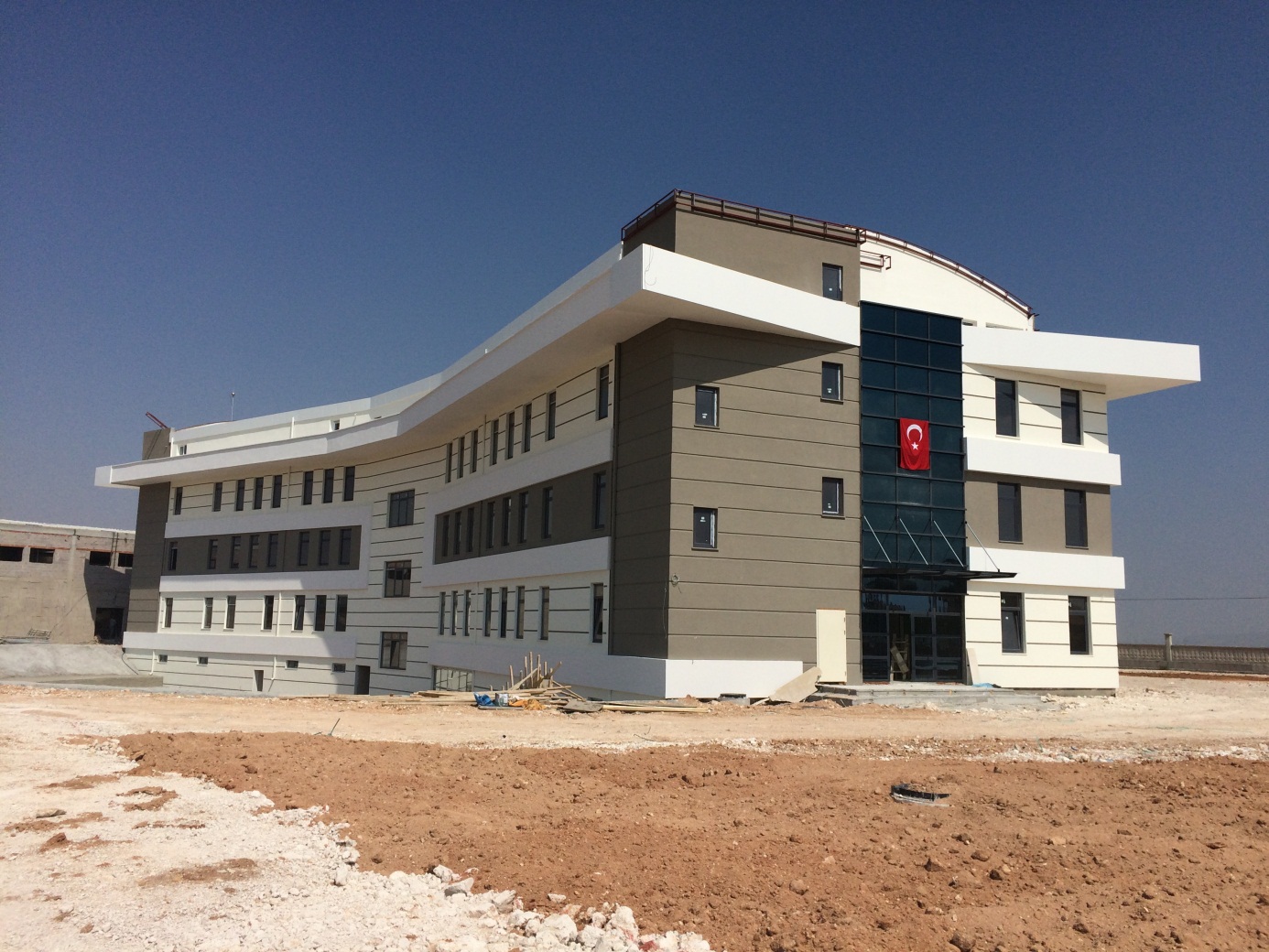 YAPI KULLANMA BETONARMA BİNA YAPI KULLANMA KARADAĞ 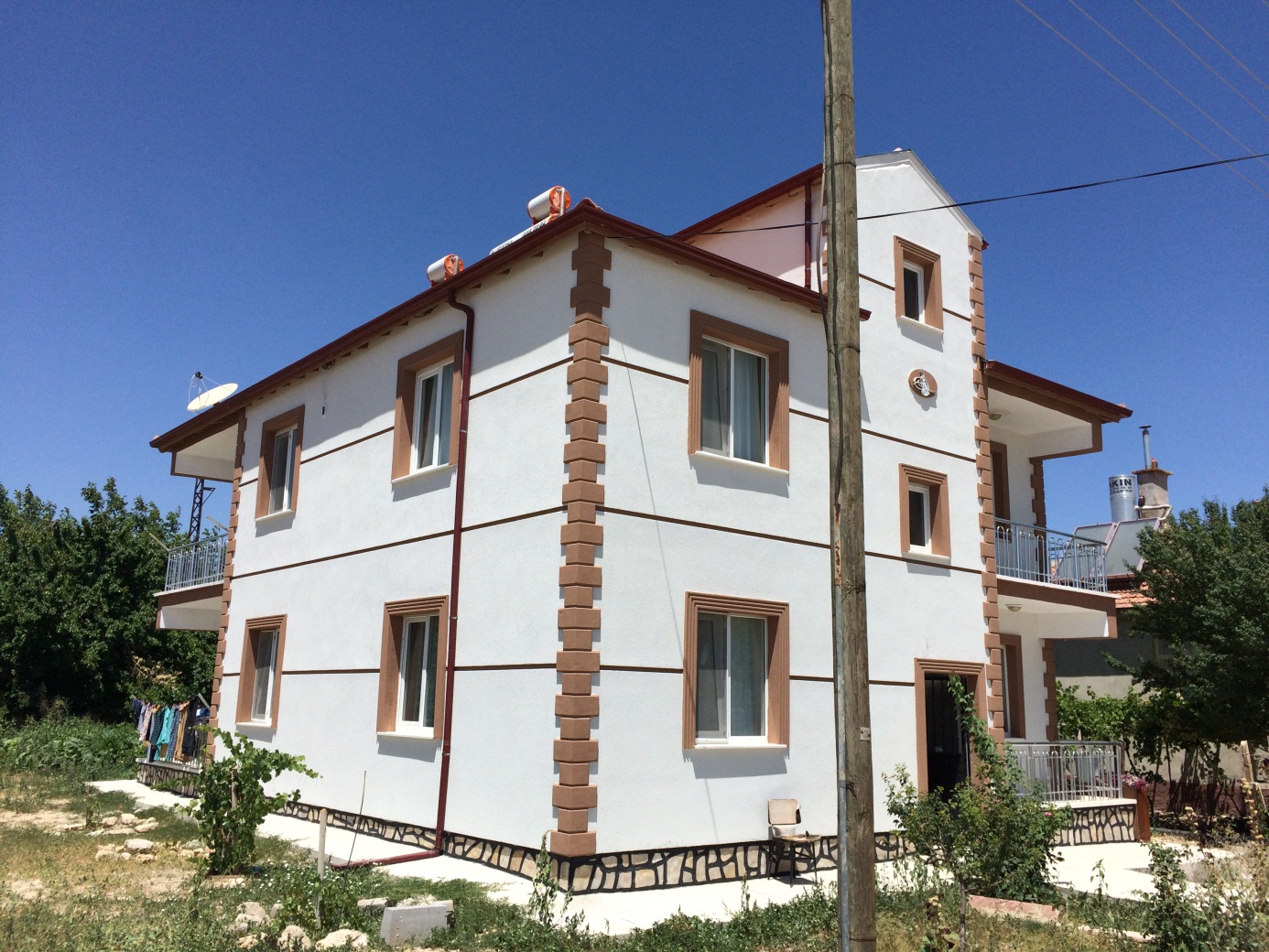 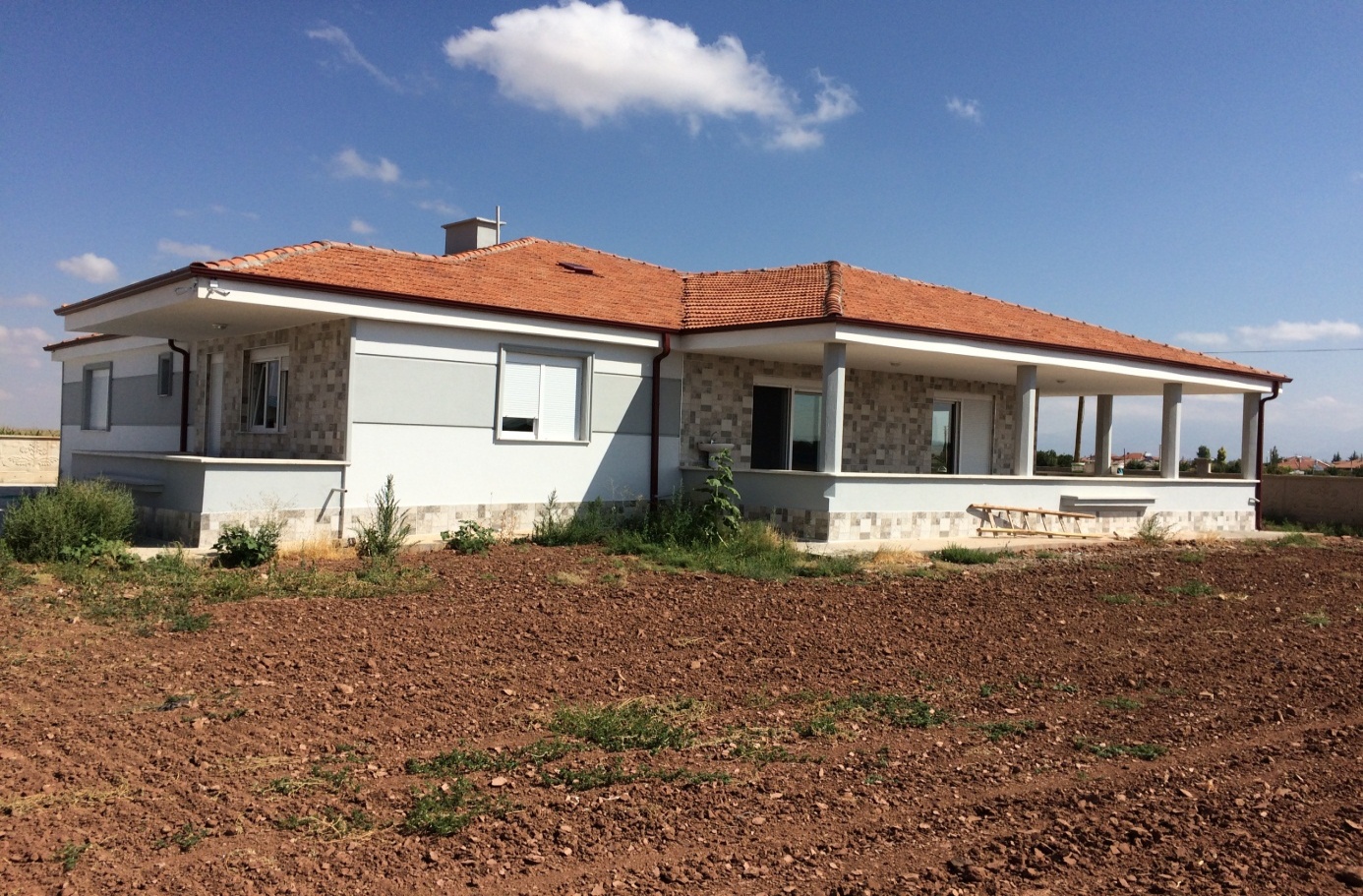 YAPI KULLANMA BETONARMA BİNA 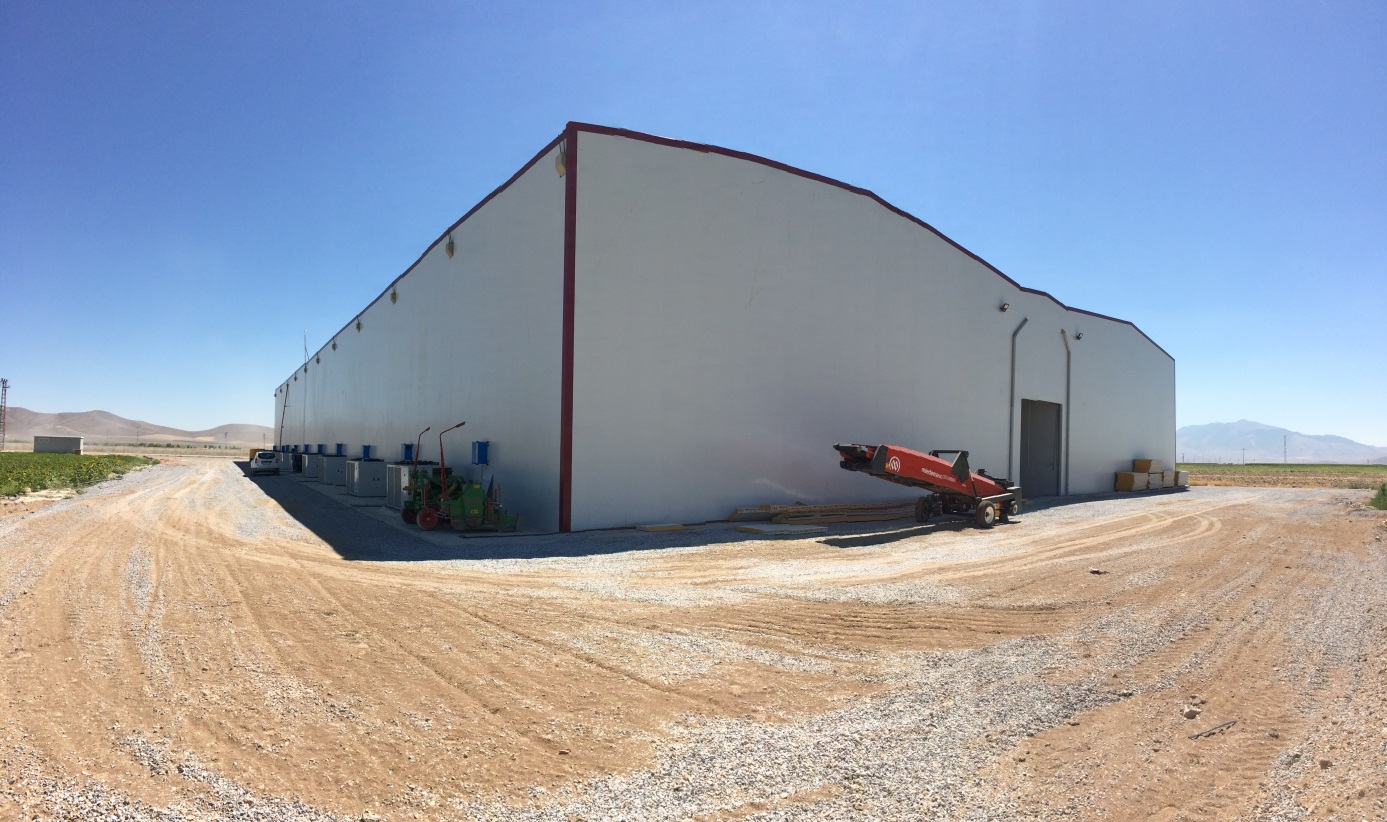 YAPI KULLANMA İNTAR TARIM DEPO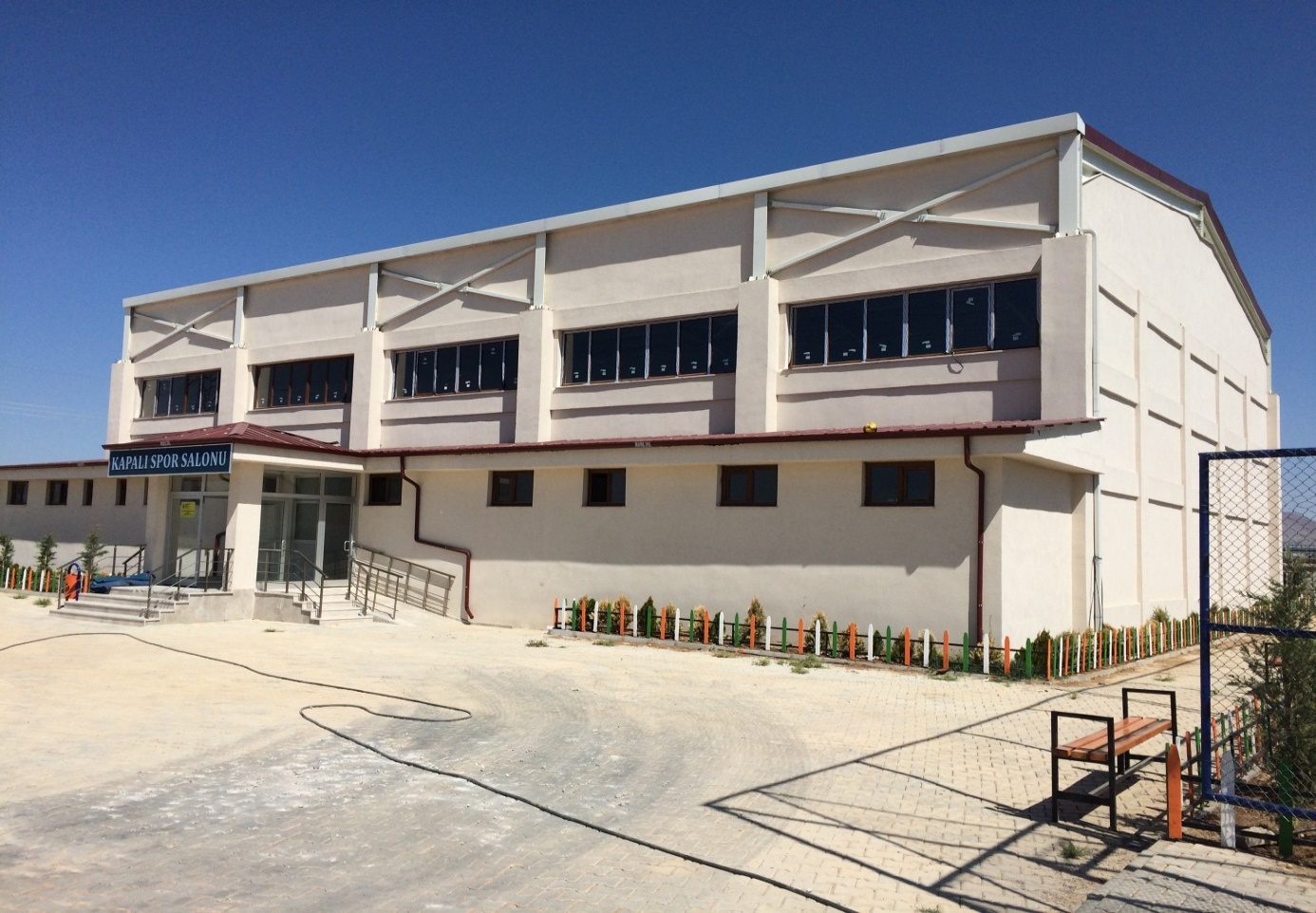 YAPI KULLANMA BAŞARI EĞİTİM SPOR SALONU 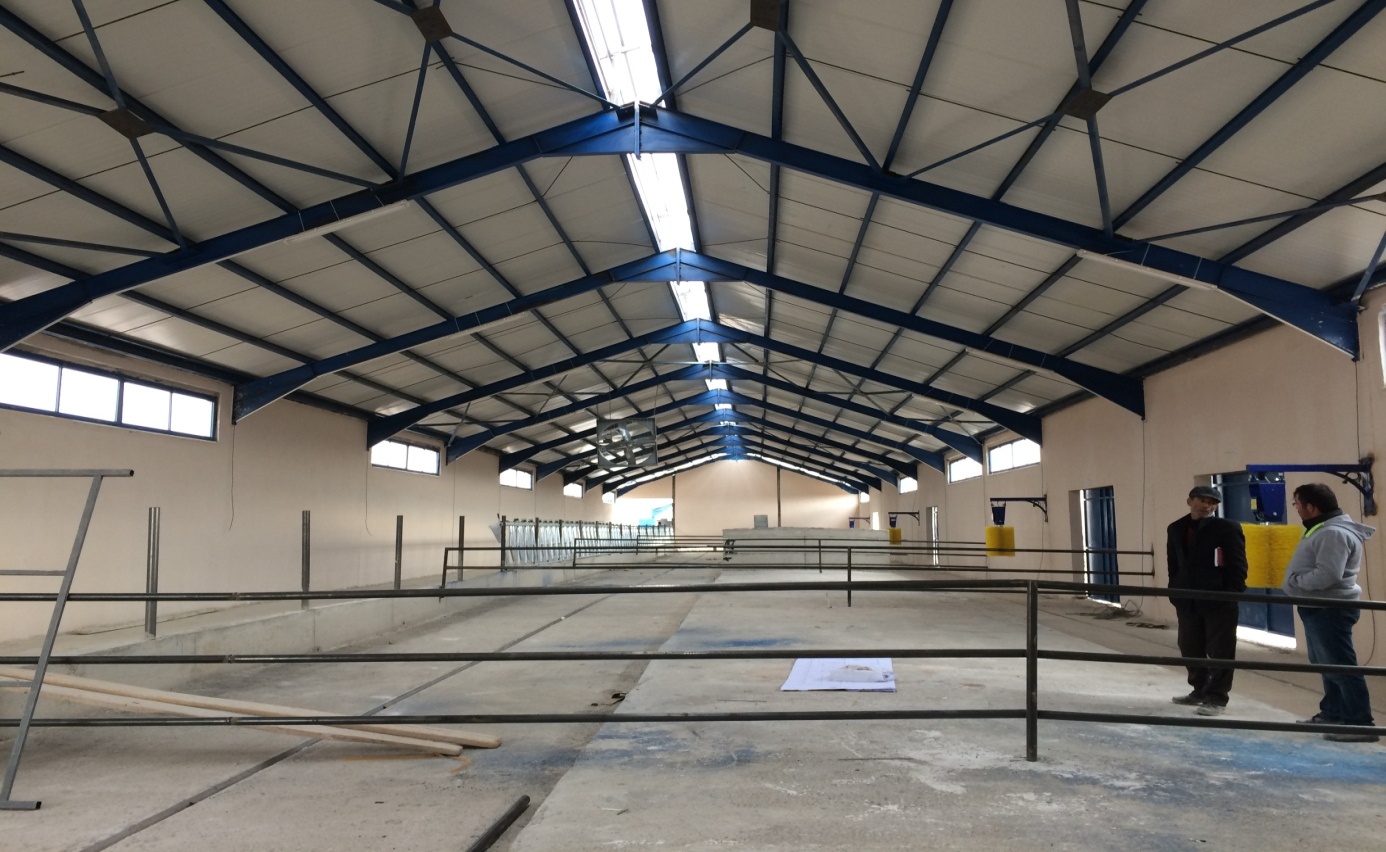 BÜYÜK BAŞ HAYVAN AHIRI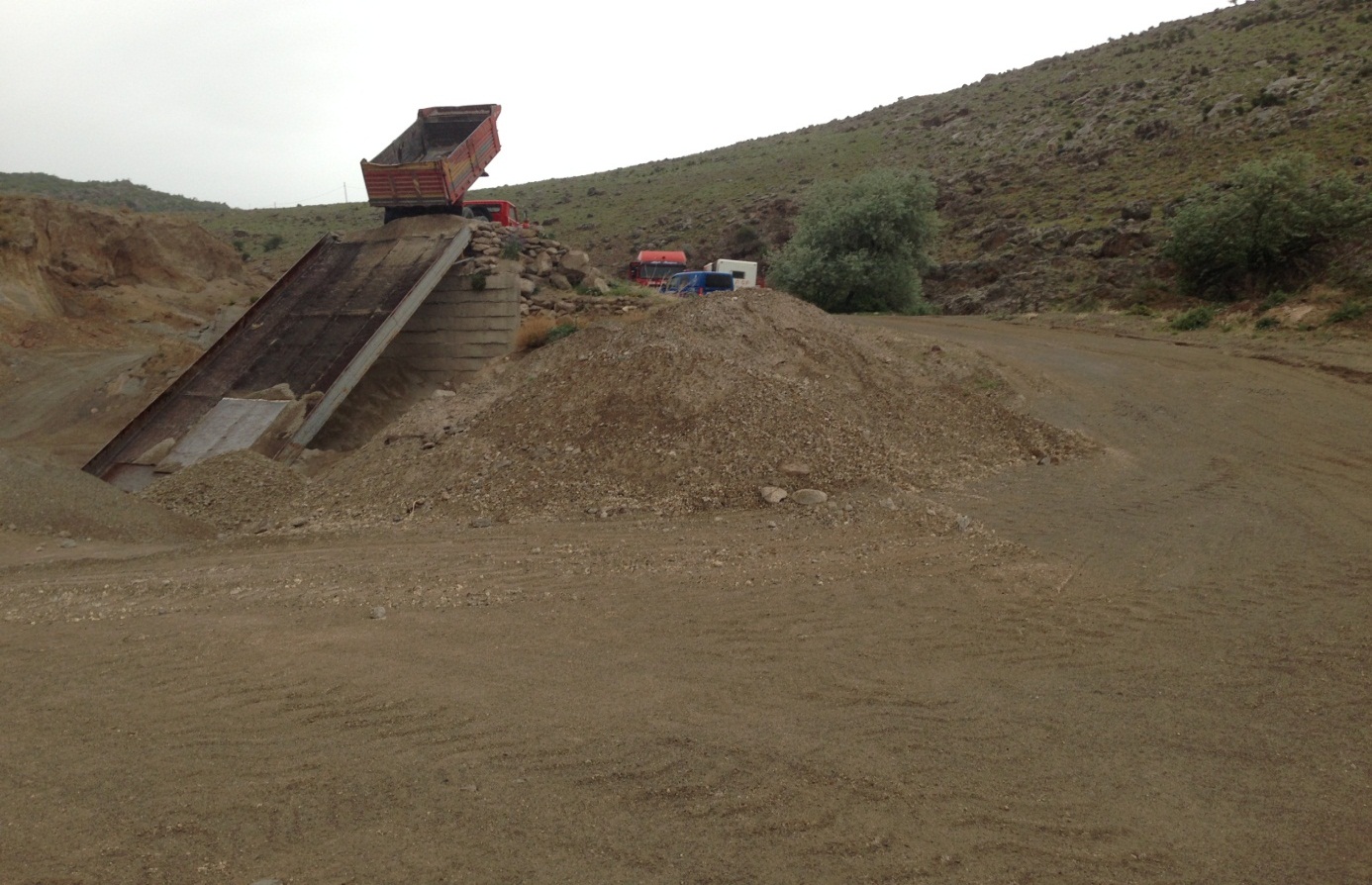 I (a) GRUBU KUM OCAĞIİMAR VE KENTSEL İYİLEŞTİRME MÜDÜRLÜĞÜİÇ KONTROL GÜVENCE BEYANIHarcama yetkilisi olarak yetkim dâhilinde;Bu raporda yer alan bilgilerin güvenilir, tam ve doğru olduğunu beyan ederim.	Bu raporda açıklanan faaliyetler için idare bütçesinden harcama birimimize tahsis edilmiş kaynakların etkili, ekonomik ve verimli bir şekilde kullanıldığını. Görev ve yetki alanım çerçevesinde iç kontrol sisteminin idari ve mali kararlar ile bunlara ilişkin işlemlerin yasallık ve düzenliliği hususunda yeterli güvenceyi sağladığını ve harcama birimimizde süreç kontrolünün etkin olarak uygulandığını bildiririm.	Bu güvence, harcama yetkilisi olarak sahip olduğum bilgi ve değerlendirmeler, iç kontroller, iç denetçi, raporları ile Sayıştay raporları gibi bilgim dahilindeki hususlara dayanmaktadır.	Burada raporlanmayan, idarenin menfaatlerine zarar veren herhangi bir husus hakkında bilgim olmadığını beyan ederim.    Mehmet Samet SUCU                                                                                      İmar ve Kentsel İyileştirme Müdür V	Harcama YetkilisiKÜLTÜR VE SOSYAL İŞLER MÜDÜRLÜĞÜ 2016 YILI FAALİYET RAPORUGörevin Tanımı: 5302 sayılı İl Özel İdaresi Kanunu gereğince, Valiliğimiz Özel Kalem Müdürlüğü ile ilgili iş ve işlemler ile Vali Konağı, Devlet Konukevinin ihtiyaçları, İl Özel İdaresinin kırtasiye alımları, matbu evrak basım işleri, periyodik yayın alımları (kitap, gazete, dergi vb. her türlü yayın alımları), temizlik malzemesi, büro malzemesi,  e-içişleri ve bilgi işlem ile ilgili her türlü iş ve işlemler,  bilgisayar programları ve sarf malzemeleri, idaremizin elektrik, su, telefon ve TT net faturalarının ödenmesi ve takibi, Piri Reis Kültür Merkezi ile ilgili her türlü iş ve işlemlerin takibi, idaremiz sosyal tesisler (misafirhane ve yemekhane) iş ve işlemlerinin yürütülmesi, idaremiz lojmanlarının personele tahsisi, Taşınmaz Kültür Varlıkları Katkı Paylarının takibi vb. iş ve işlemleri yürütmektedir.Ayrıca, tarihi eserlerin restorasyonu, sportif faaliyetler (il özel idaresi spor kulübü ve diğer amatör spor kulüpleri) ile ilimiz ve diğer illerde yapılacak sanat, bilim, kültür, spor gibi faaliyetlerin organizasyonu ve desteklenmesi ile bu ve benzeri faaliyetlerin Gençlik Hizmetleri ve Spor İl Müdürlüğü, Aile ve Sosyal Politikalar İl Müdürlüğü ve Kültür ve Turizm İl Müdürlüğü ile koordineli bir şekilde ilimizin tarihi, kültürel ve sosyal alanlardaki ihtiyaçları doğrultusunda yürütülmesine katkı sağlamaktadır.Kültür ve Sosyal İşler Müdürlüğü:1 şube müdürü,  2 veri hazırlama kontrol işletmeni, 2 bilgisayar teknikeri, 4 işçi kadrosunda olmak üzere toplam 9 personel ile hizmet vermektedir.MEMUR PERSONEL M/SKÜLTÜR VE SOSYAL İŞLER MÜDÜRLÜĞÜNCE YAPILAN İŞLERKırtasiye alım ve matbu evrak basım işleriSu alımları (Tüm su faturalarının ödenmesi ve takibi) Temizlik malzemesi alımlarıElektrik alımları, (Tüm elektrik faturalarının ödenmesi ve takibi)Bilgisayar, bilgisayar sarf malzemesi ve bilgisayar hizmeti alımları (bilgisayarla ilgili tüm programların satın alınması ve sözleşmeleri)Bilgiye abonelik giderleri ve periyodik yayın alımları (kitap, gazete, dergi vb. her türlü yayın alımları)Telefon abonelik ve kullanım ücretleri (Valiliğimiz Özel Kalem ve İl Özel İdarenin tüm telefon ve internet faturaları)Büro ve işyeri mal ve malzeme alımlarıBüro ve işyeri makine ve teçhizat alımları ile bakım ve onarımları İdaremiz lojmanlarının personele tahsis işlemleriİl Kültür ve Turizm Müdürlüğü ile ilgili iş ve işlemlerin yapılması ile ödemelerin takibiGençlik Hizmetleri ve Spor İl Müdürlüğü ile ilgili iş ve işlemlerin yapılması ile ödemelerin takibi Aile ve Sosyal Politikalar Müdürlüğü ile ilgili iş ve işlemlerin yapılması ile ödemelerin takibi Taşınmaz Kültür Varlıklarının Korunmasına Ait Katkı Payı ile ilgili iş ve işlemler                Sportif faaliyetler (İl özel idaresi spor kulübü ve diğer amatör spor kulüplerinin desteklenmesi) İlimiz ve diğer illerde yapılacak sanat, bilim, kültür, spor gibi faaliyetlerin organizasyonu ve desteklenmesi, Valilik Özel Kalem (Temsil Ağırlama ve Tören Giderleri Hakkındaki Yönetmeliğe göre yapılması gereken her türlü iş ve işlemler İl Özel İdaresi sosyal tesisleri (Misafirhane ve Yemekhane)  ile ilgili iş ve işlemleri yürütmekPiri Reis Kültür Merkezi ile ilgili her türlü iş ve işlemlerİlimiz Vali Konağı, Hoşgörü Ormanı ve Devlet Konukevi ile ilgili her türlü iş ve işlemlerSivil Toplum FaaliyetleriKültürel etkinlik faaliyetlerin yapılmasıİl Özel İdaresi bünyesinde kültür varlıklarının korunmasına yönelik rölöve, restitüsyon ve restorasyon projeleri ile ilgili iş ve işlemleri yürütmekKültürel değerlerin tanıtımının yapılmasına katkı sağlamakDoğal, tarihi, sosyal ve kültürel çevreyi korumakSosyal hizmet ve yardımlar için gönüllü kuruluşlar ve ilgili kuruluşlarla işbirliğinde bulunmak, ortak projeler üretmek, ortak çalışma alanları oluşturmakBirimin faaliyet raporu, performans bütçe vb. iş ve işlemlerini yürütmekBirim Müdürlüğünün envanter ve istatistik bilgilerinin tutulmasıBirimin faaliyet alanı ile ilgili yıllık programları, stratejik plan doğrultusunda hazırlamak.Diğer müdürlüklerin görev alanına girmeyen iş ve işlemlerde Vali ve Genel  Sekreterin vereceği iş ve işlemleri yürütmekE-içişleri ve her türlü bilgi işlem faaliyetleri:Kurumsal Bilgi - İşlem faaliyetlerini planlamak, yönlendirmek ve koordinasyonunu sağlamak. Gerekli kayıtları tutmak.(Kurum içi ip loğları vb.) Tüm birimlerin elektronik ortamda faaliyetlerini yürütebilmesi için birimler arası ağ, yapısal  kablolama ve internet erişim hizmetleri çalışmalarını yapmak ve takip etmek. Bilgisayar  işletim sistemlerinin ve diğer bilgisayar programlarının kurulması ve işletilmesini sağlamak. E-İçişleri Projesi uyum işleyiş çalışmalarının yürütülmesi, temel altyapısının oluşturulması. Bilişim ve teknolojik gelişmeleri takip ederek Kuruma entegrasyon çalışmalarını yapmak. Bilgisayar cihazlarının, bunlara ait destek ünitelerinin ve ağların bakım ve onarımlarını yapmak ve yaptırmak. İnternet, mail servisleri ve kurum web sayfası yönetim ve yönlendirilmesini sağlamak. İdaremizin tüm bilgisayar, bilgisayar donanımı, yazılımı ve sarf malzemelerine  ait taleplerinin değerlendirilmesinin yapılarak, uygun görülen alımların yapılmasıBilgisayar, Telefon, Güvenlik, UPS ve Uyarı Sistemleri Ağı, kurulumu ve yapımı için gerekli işlemleri yürütmek.  2016 YILINDA AKTARILAN ÖDENEK VE BU KAPSAMDA YAPILAN İŞLERMülkiyeti Karaman Belediye Başkanlığına ait olan Geleneksel Karaman Evi (Hürrem Dayı Evi 2)binanın rölöve, restitüsyon, restorasyon projesi işi için Taşınmaz Kültür Varlıklarının Korunmasına Ait Katkı Payından ¨400,000,00 ödenek aktarılmıştır.Serbest Piyasadan Elektrik Enerjisi Alımı işi ihalesi tamamlanarak ¨99.235,86 bedel üzerinden bir yıllık sözleşmesi imzalanmıştır.Karaman Kalesi Restorasyon işi ihalesi İl Kültür Turizm Müdürlüğü ve Konya Rölöve ve Anıtlar Müdürlüğü işbirliği ile ¨1.150.000,00 bedel üzerinden sözleşmesi imzalanmış olup, iş devam etmektedir.İlimiz Ermenek İlçesi Bozdağ (Yumrutepe) Mevkii Orman arazisinin kayak merkezine dönüştürülmesi için Ermenek Köylere Hizmet Götürme Birliğine ¨1.000,000,00 ödenek aktarılmış olup, iş devam etmektedir.Merkez Köylere Hizmet Götürme Birliği Başkanlığına İlimizde bulunan Amatör Spor Kulüplerindeki sporculara dağıtılmak üzere ihtiyaç duyulan çeşitli spor malzemelerinin satın alınması için ¨61.000,00  ödenek aktarılmıştır.İlimiz merkezinde bulunan Tartan Evine ait kamulaştırma bedeli olarak ¨103.317,41 ödeme yapılmıştır.Birim Adı: KÜLTÜR VE SOSYAL İŞLER MÜDÜRLÜĞÜ01.01.2016-31.12.2016    HARCAMA CETVELİKültür ve Sosyal İşler Müdürlüğümüz görev alanına giren konularda 2016 yılı içerisinde yukarıda belirtilen iş ve işlemler bütçe imkanları doğrultusunda yasal mevzuata uygun olarak yapılmış olup, Kültür ve Sosyal İşler Müdürlüğü harcama kaleminden2016 yılında toplamda ¨1.459.395,75 ve Valiliğimiz Özel Kalem bütçesi harcama kaleminden 2016 yılında toplamda ¨64.576,45  harcama yapılmıştır.KÜLTÜR VE SOSYAL İŞLER MÜDÜRLÜĞÜİÇ KONTROL GÜVENCE BEYANIHarcama yetkilisi olarak yetkim dahilinde;Bu raporda yer alan bilgilerin güvenilir, tam ve doğru olduğunu beyan ederim.Bu raporda açıklanan faaliyetler için idare bütçesinden harcama birimimize tahsis edilmiş kaynakların etkili, ekonomik ve verimli bir şekilde kullanıldığını, görev ve yetki alanım çerçevesinde iç kontrol sisteminin idari ve mali kararlar ile bunlara ilişkin işlemlerin yasallık ve düzenliliği hususunda yeterli güvenceyi sağladığını ve harcama birimimizde süreç kontrolünün etkin olarak uygulandığını bildiririm.Bu güvence, harcama yetkilisi olarak sahip olduğum bilgi ve değerlendirmeler, iç kontroller, iç denetçi raporları ile Sayıştay raporları gibi bilgim dahilindeki hususlara dayanmaktadır.Burada raporlanmayan, idarenin menfaatlerine zarar veren herhangi bir husus hakkında bilgim olmadığını beyan ederim.																				 Seda TEKİNKültür ve Sosyal İşler Müdür V.							Harcama YetkilisiYOL VE ULAŞIM MÜDÜRLÜĞÜ2016 YILI FAALİYET RAPORUA-MEMUR PERSONELB-İŞÇİ PERSONEL S/SFAALİYET PROJE BİLGİLERİ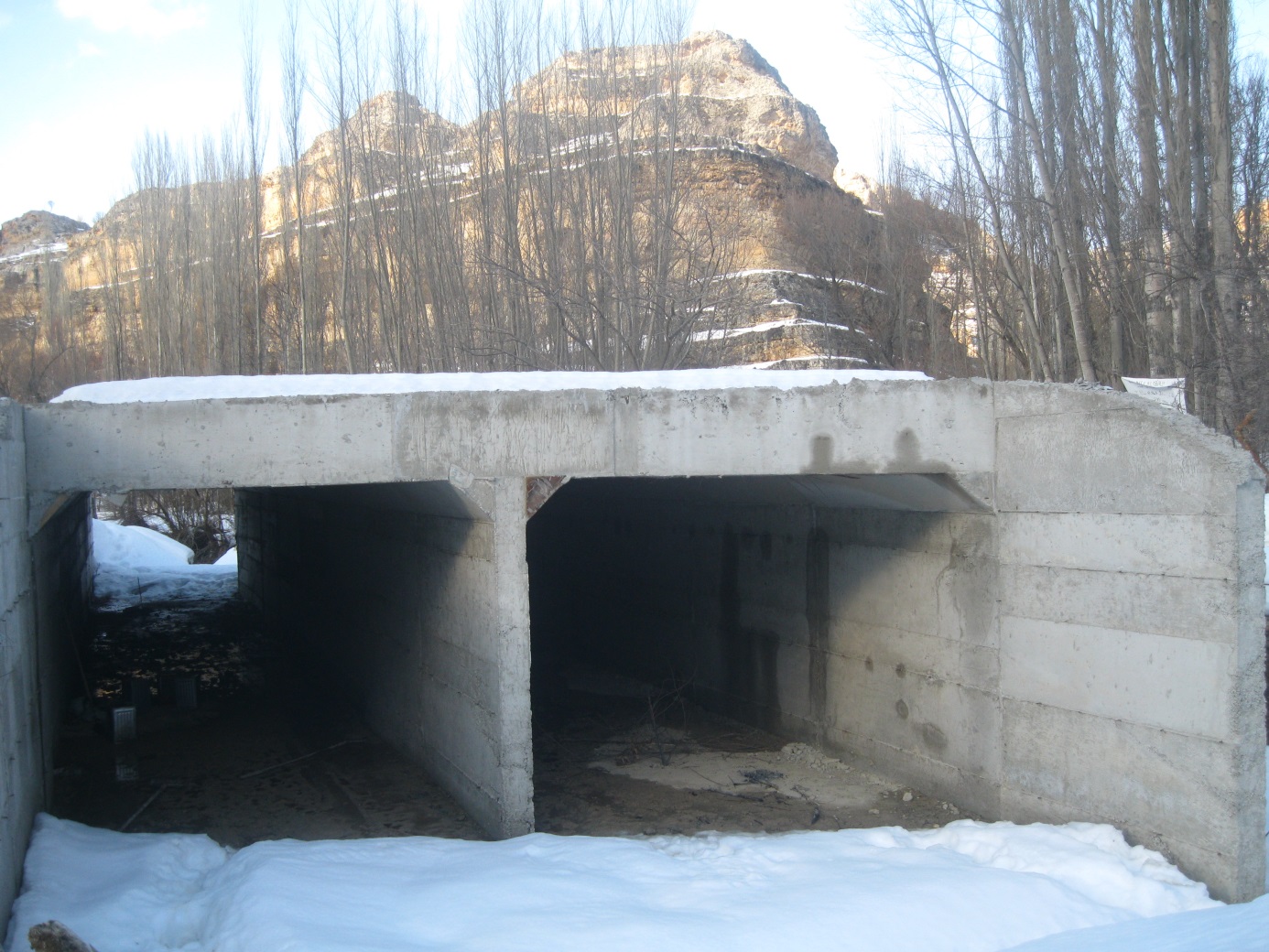 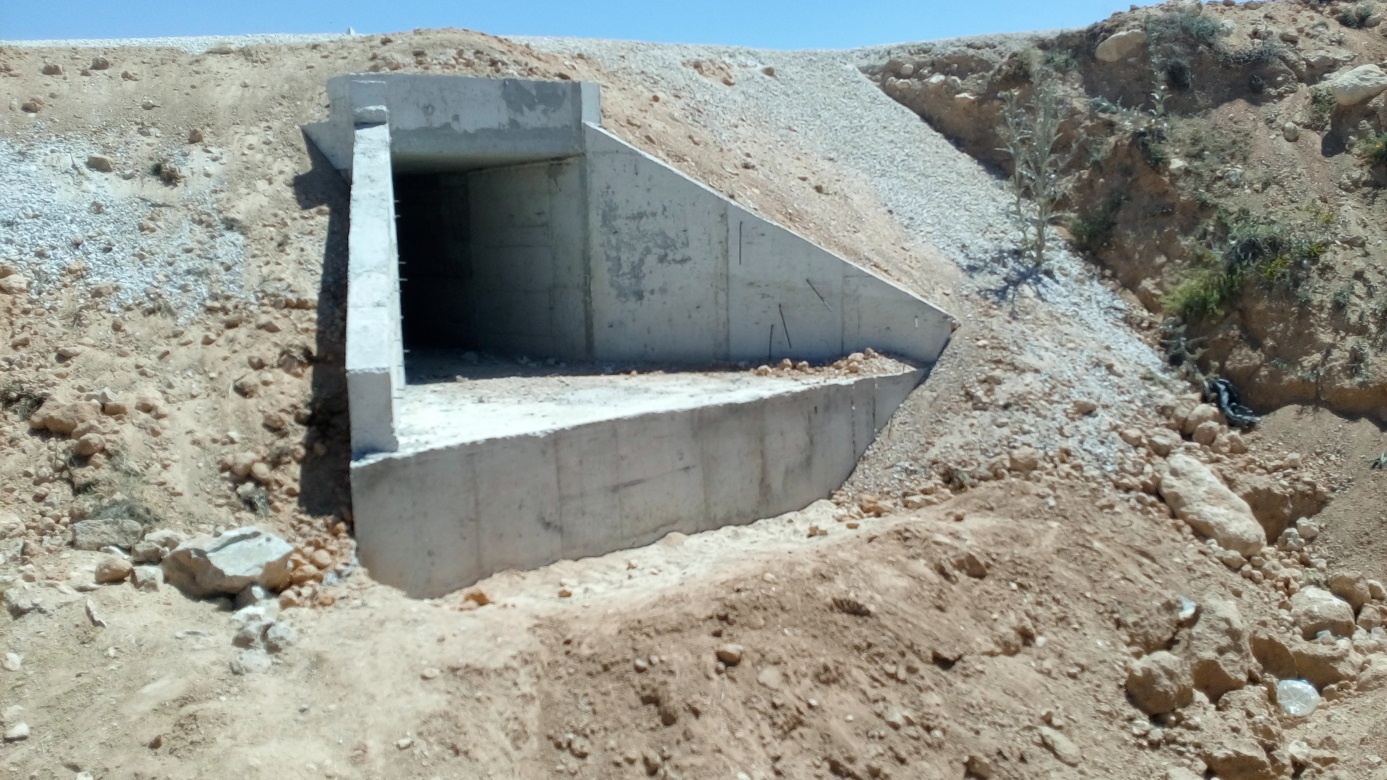 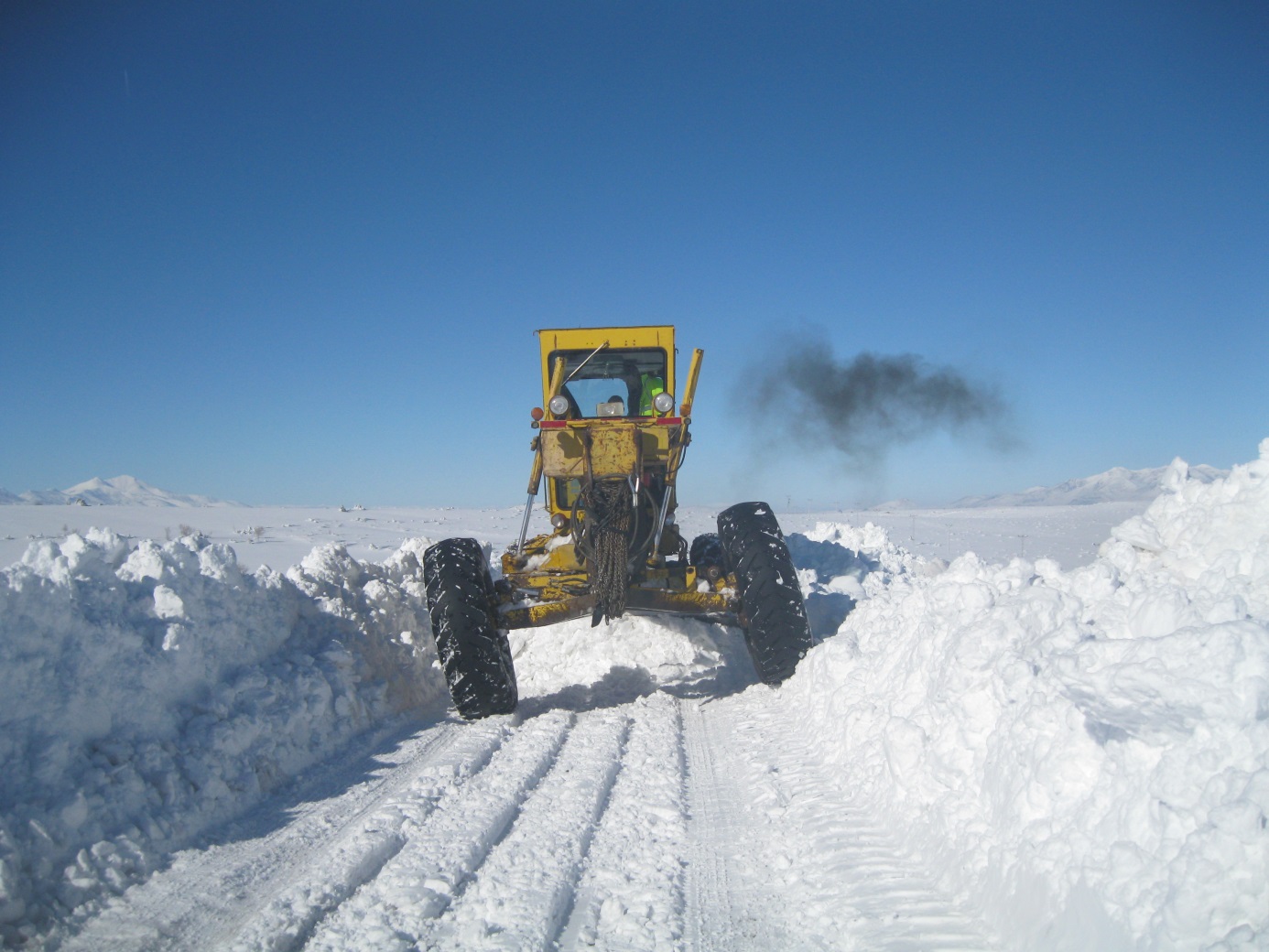 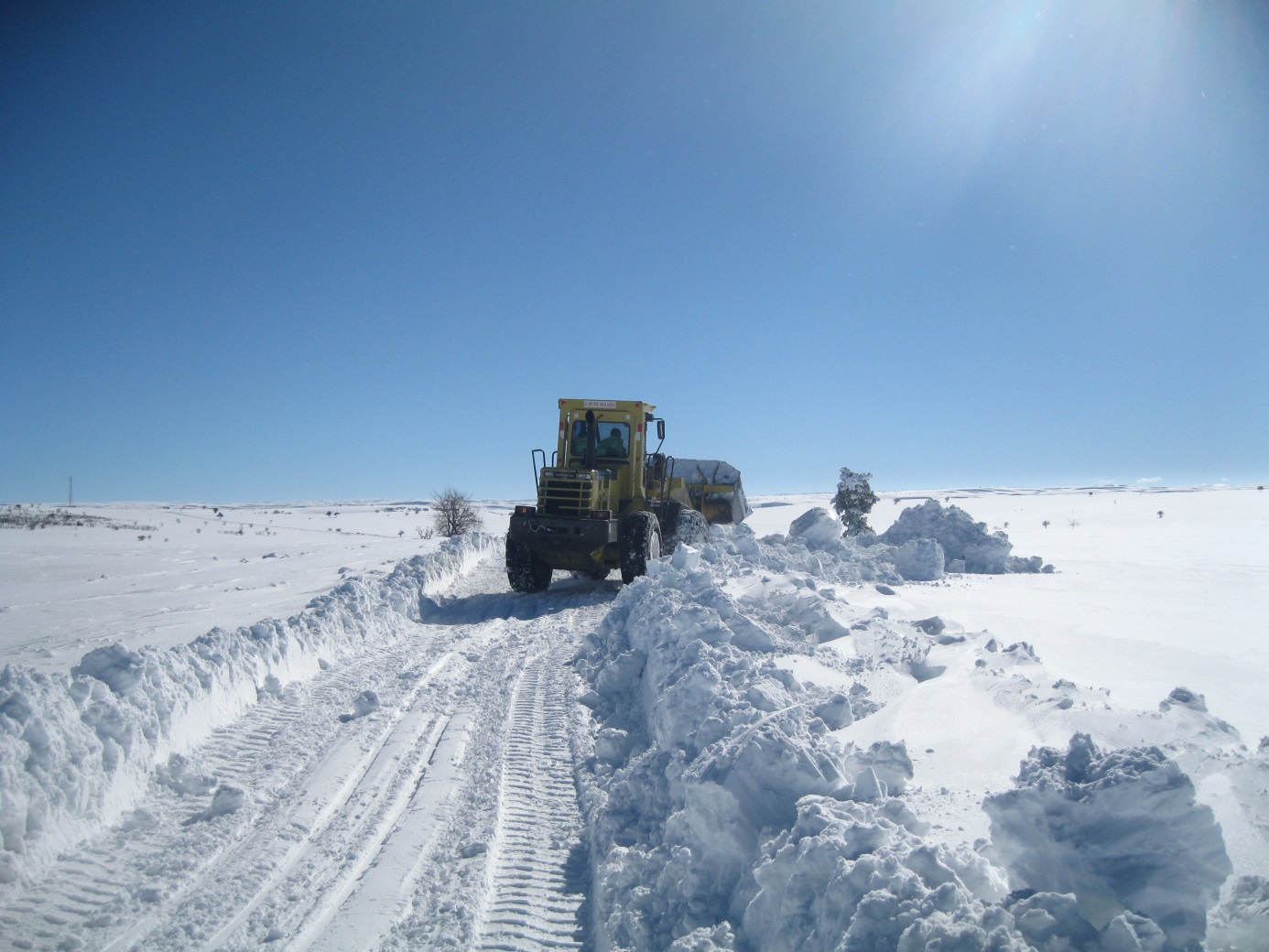 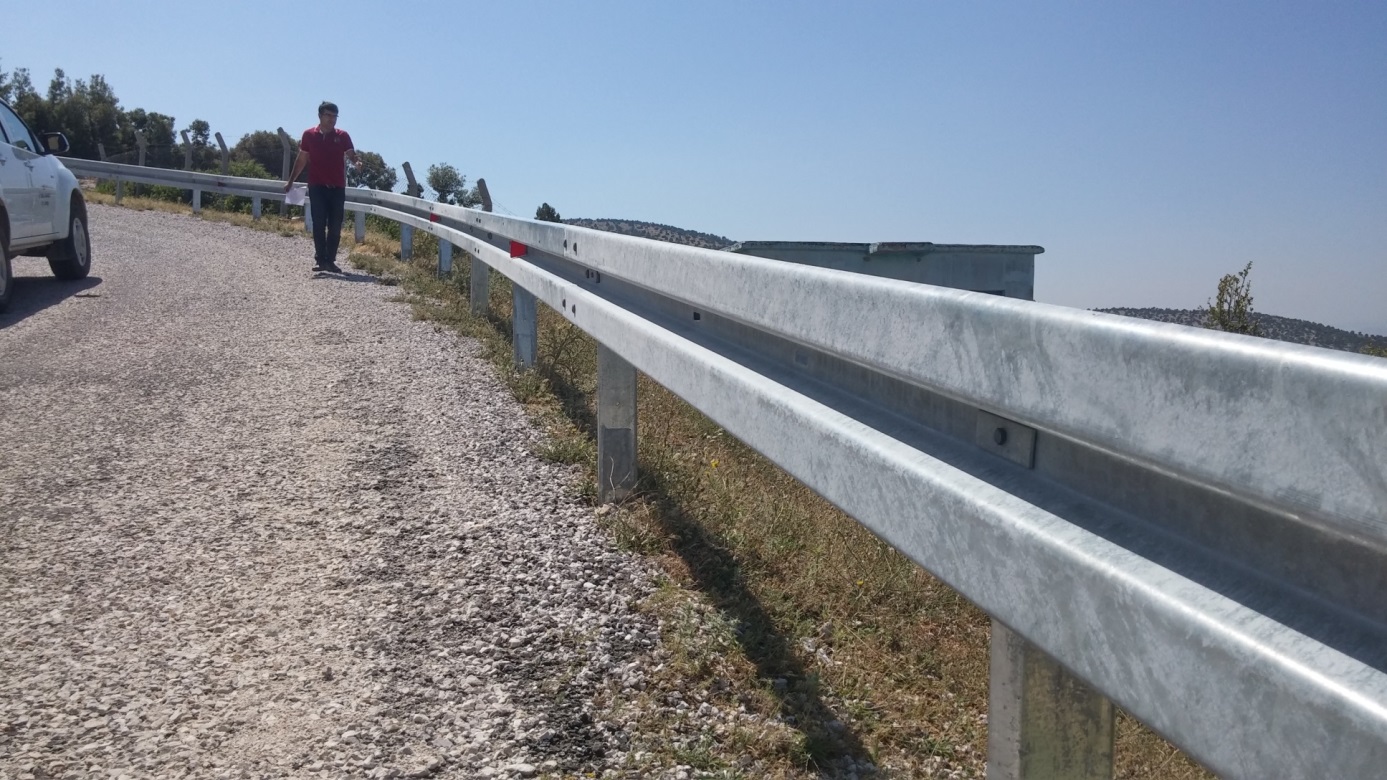 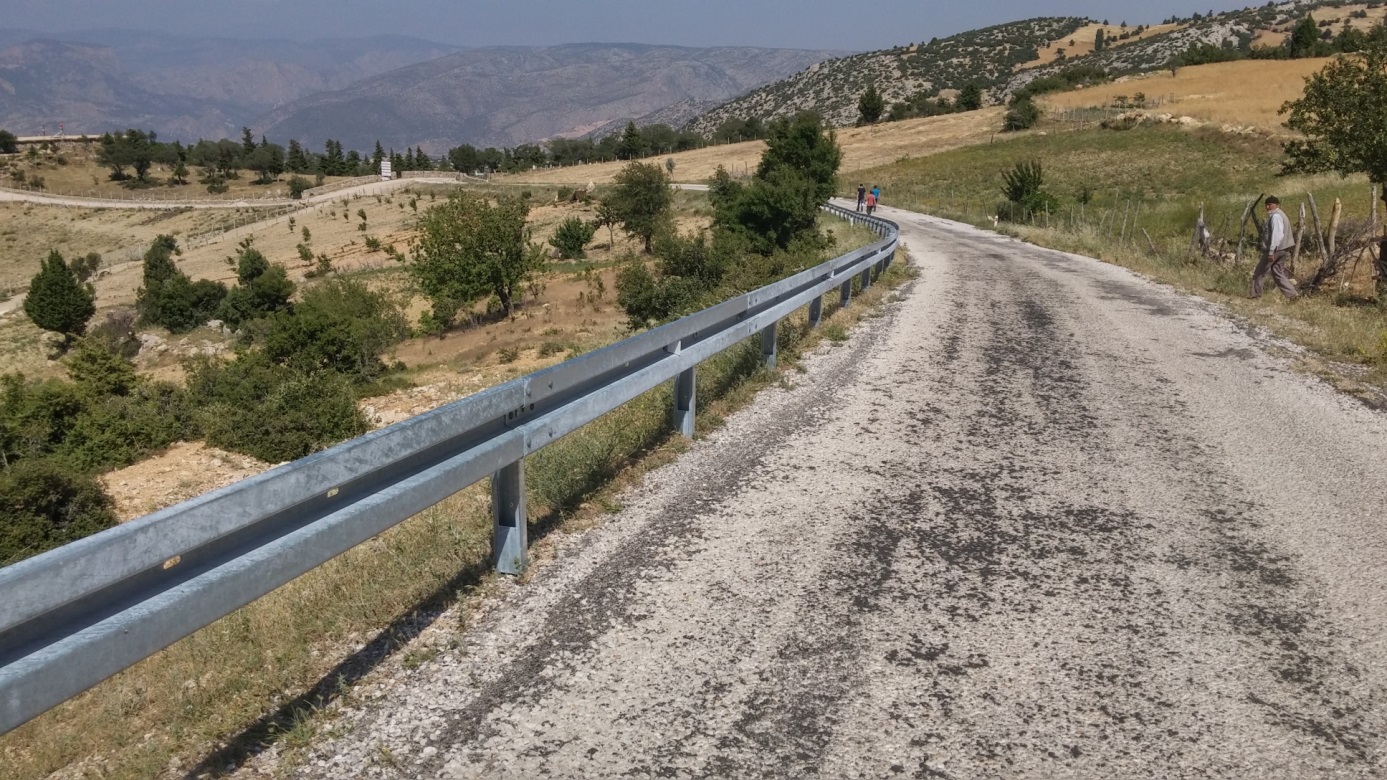 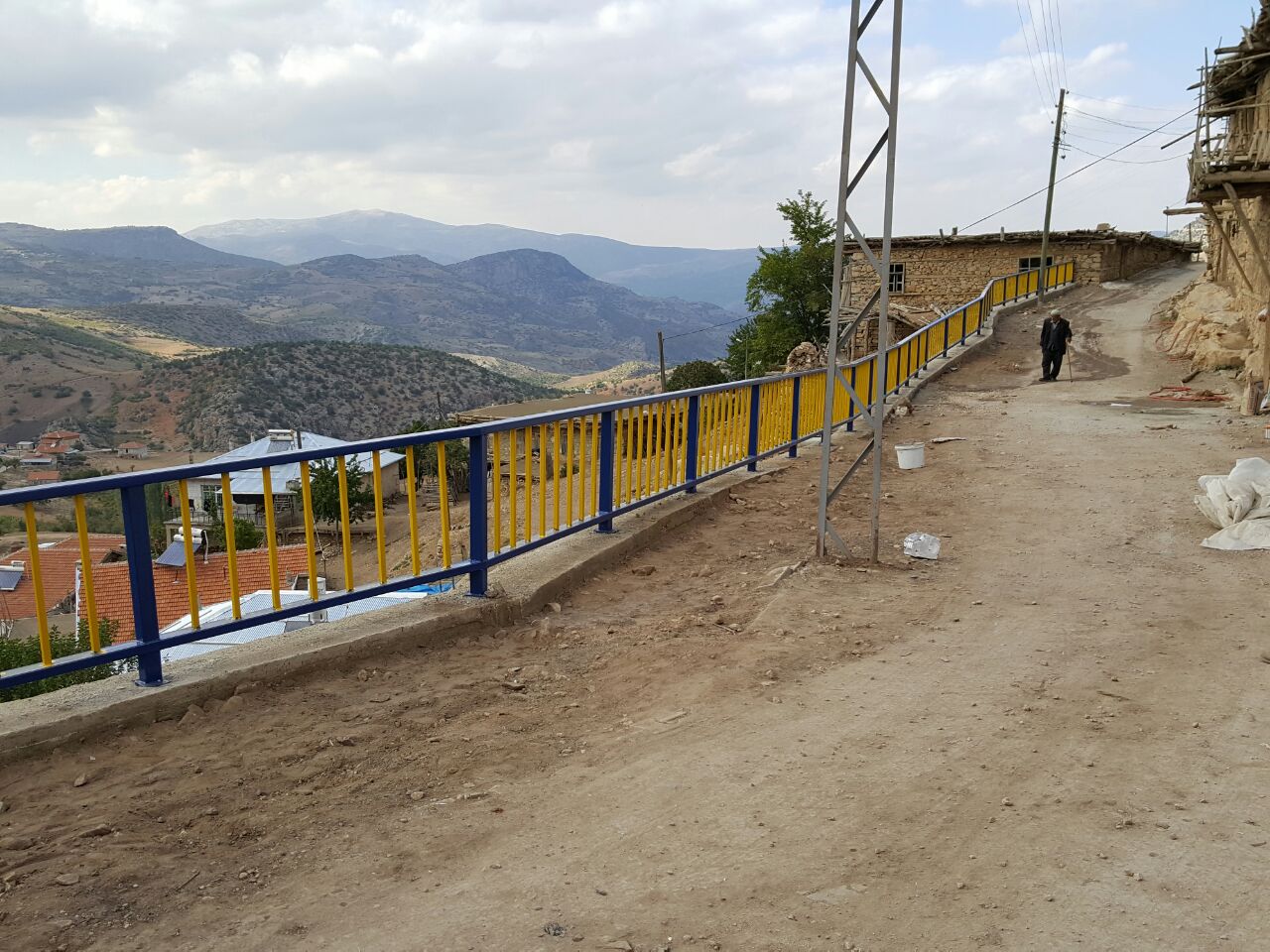 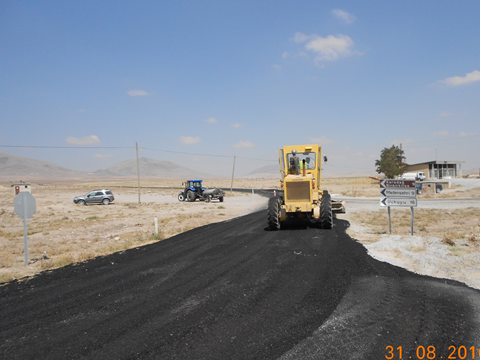 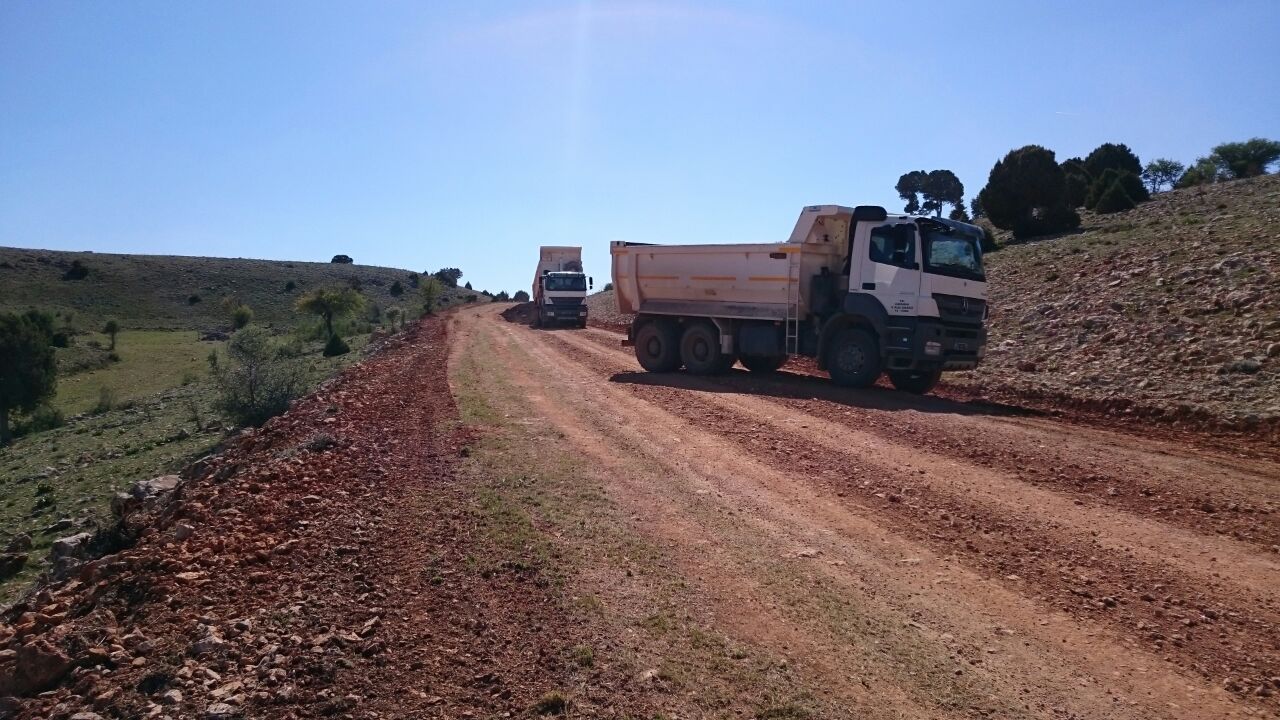 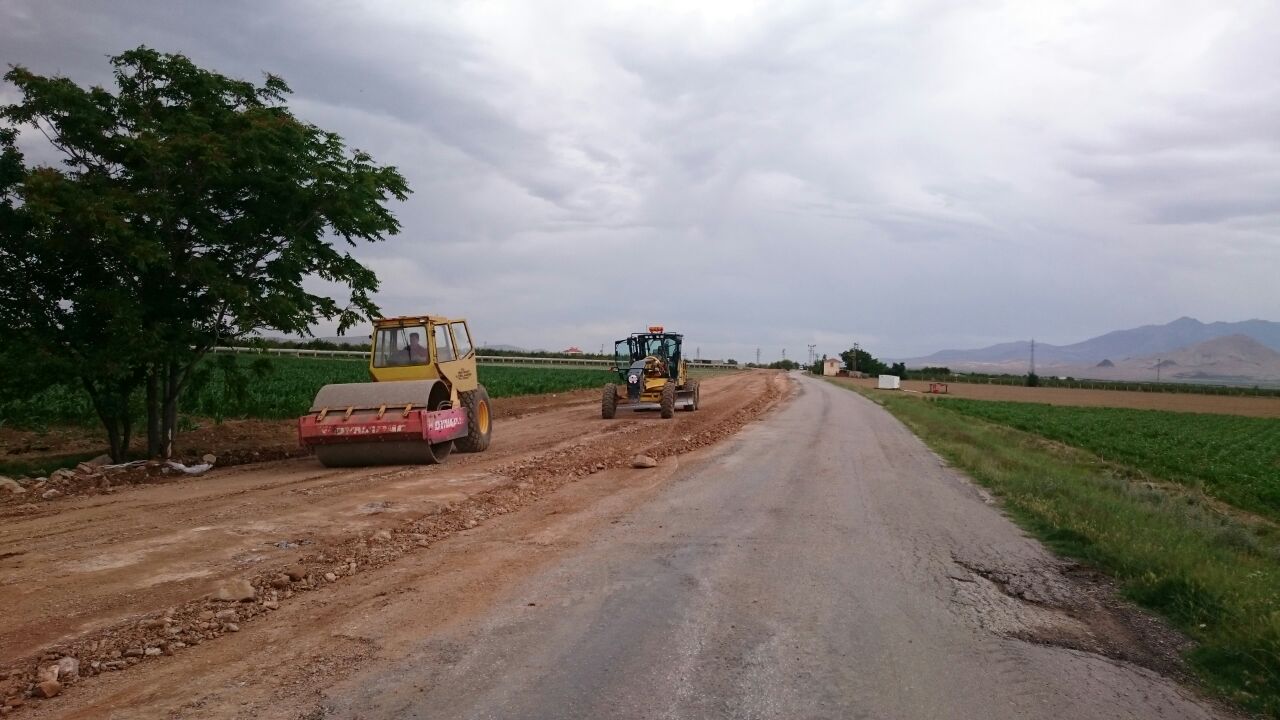 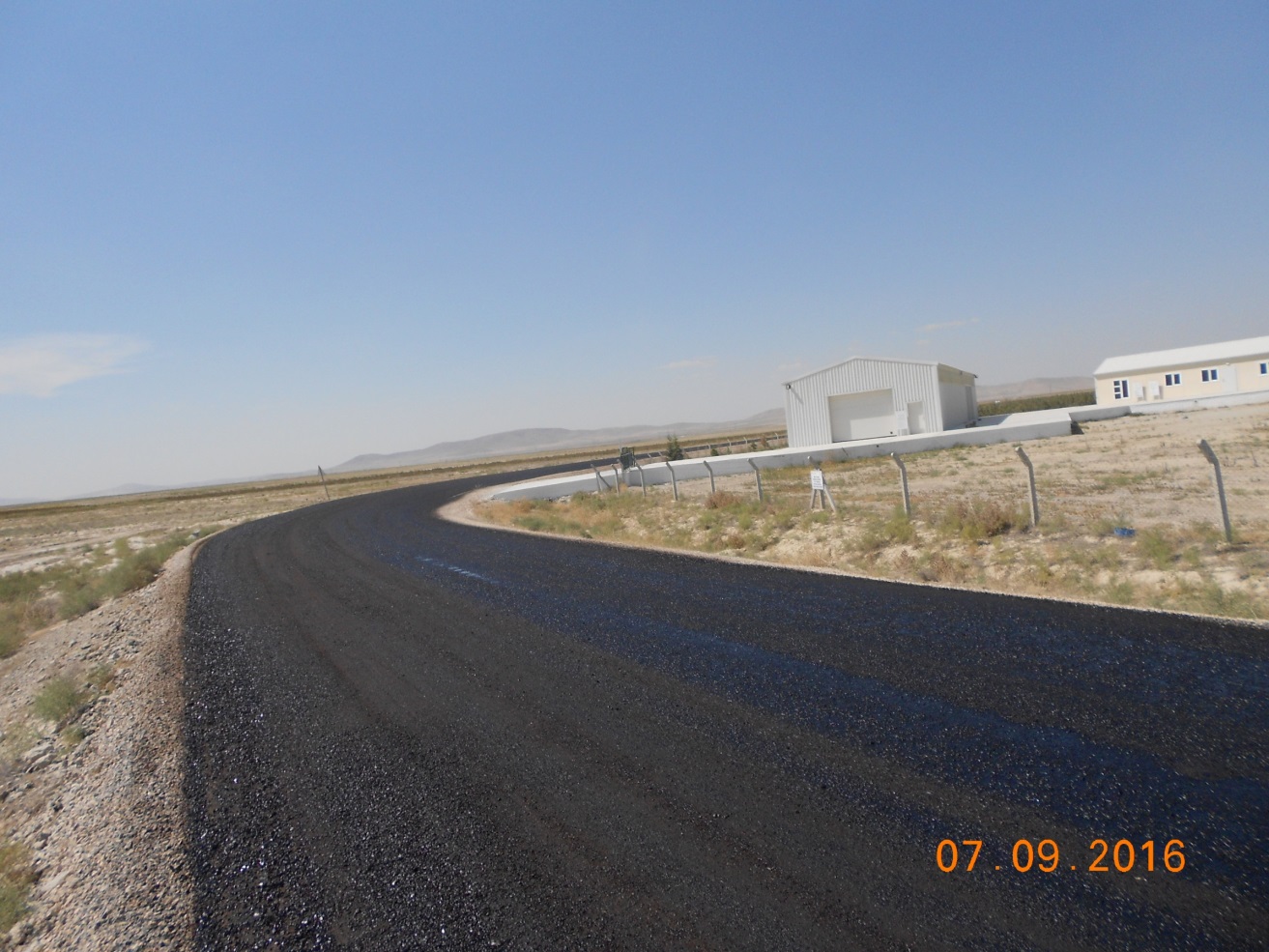 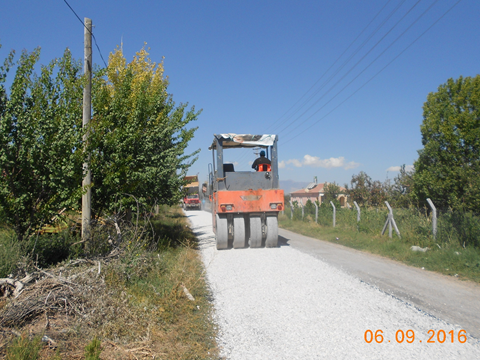 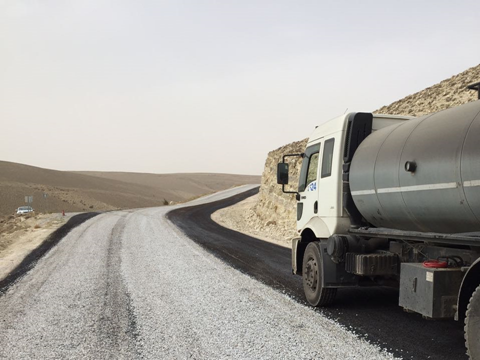 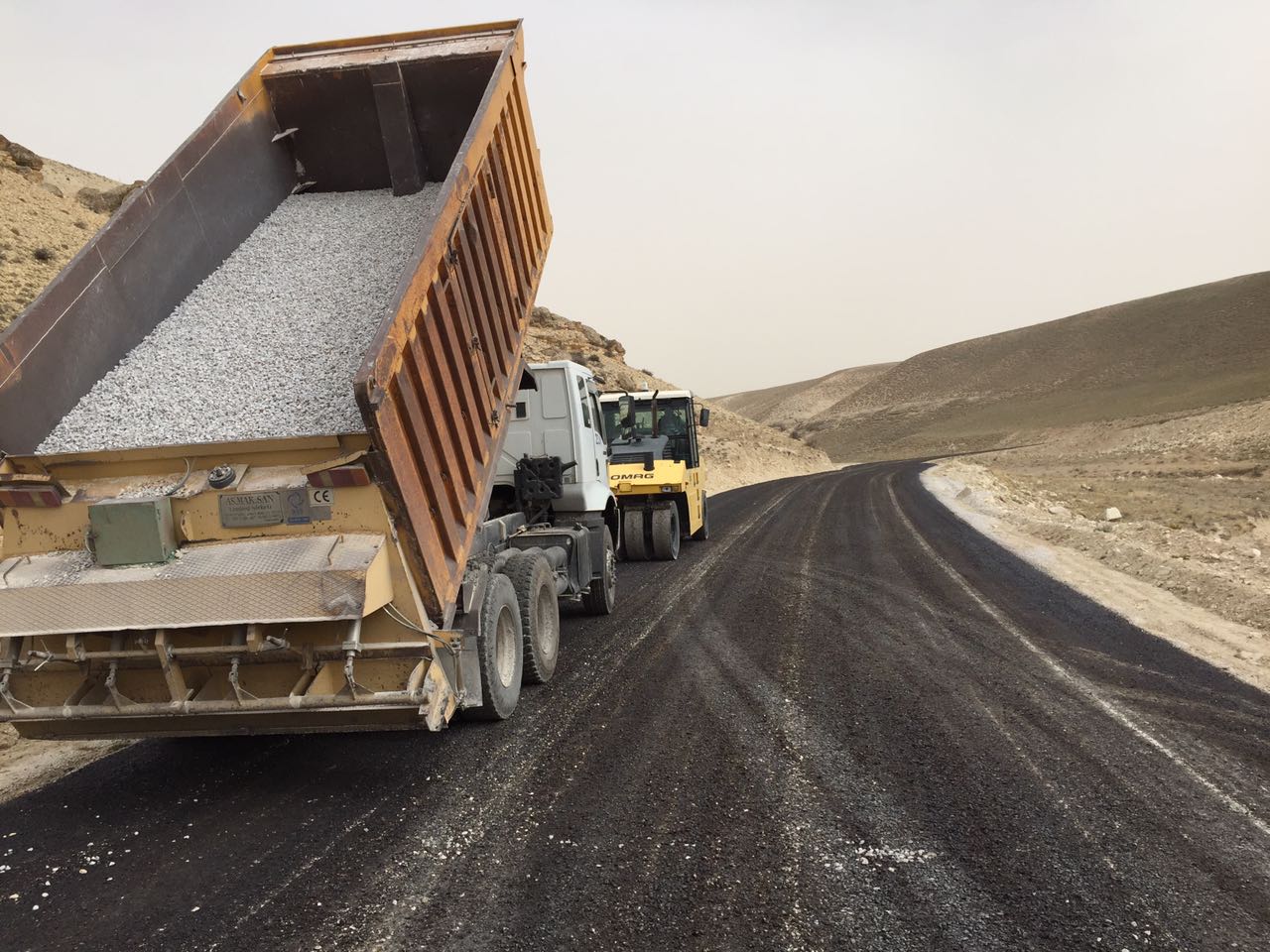 YOL ULAŞIM HİZMETLERİMÜDÜRLÜĞÜİÇ KONTROL GÜVENCE BEYANI	Harcama yetkilisi olarak yetkim dâhilinde;	Bu raporda yer alan bilgilerin güvenilir, tam ve doğru olduğunu beyan ederim.	Bu raporda açıklanan faaliyetler için idare bütçesinden harcama birimimize tahsis edilmiş kaynakların etkili, ekonomik ve verimli bir şekilde kullanıldığını. Görev ve yetki alanım çerçevesinde iç kontrol sisteminin idari ve mali kararlar ile bunlara ilişkin işlemlerin yasallık ve düzenliliği hususunda yeterli güvenceyi sağladığını ve harcama birimimizde süreç kontrolünün etkin olarak uygulandığını bildiririm.	Bu güvence, harcama yetkilisi olarak sahip olduğum bilgi ve değerlendirmeler, iç kontroller, iç denetçi, raporları ile Sayıştay raporları gibi bilgim dahilinde’ki hususlara dayanmaktadır.	Burada raporlanmayan, idarenin menfaatlerine zarar veren herhangi bir husus hakkında bilgim olmadığını beyan ederim.                                   										Gökhan FİDAN									         Yol ve Ulaşım Müdür V.								Harcama YetkilisiİŞLETME MÜDÜRLÜĞÜ (01.01.2016-31.12.2016)  FAALİYETLERİ	2016 YILI BÜTÇE HARCAMA İCMALİİdaremizin makine parkında bulunan araç ve iş makinelerine akaryakıt, madeni yağ, antifriz vb. mal alımı - İdaremizin, Vali Konağının, Piri Reis Kültür Merkezinin, yakıtı, odun, kömür, doğalgaz vb gibi genel ihtiyaçlarını karşılamak üzere; 5 ve 8 finans tipinde toplam 1.919.449,16     -TL Tüketime Yönelik Mal ve Malzeme Alımları için harcanmıştır.İdaremizin makine parkında bulunan araç ve iş makinelerinin vize, sigorta, trafik tescil, ruhsat işleri ve valilik araçlarının otopark kira bedeli gibi hizmet alımları için 153.791,47 -TL harcanmıştır.İdaremiz makine parkında bulunan araç ve iş makinelerinin bakım, onarım, avadanlık ve yedek parça alımı için   23.349.113,83  -TL harcanmıştır.Mamul mal alımları  2.040.853,88  -TL harcanmıştır.2016 YILIDA SATIN ALINAN ARAÇLAR 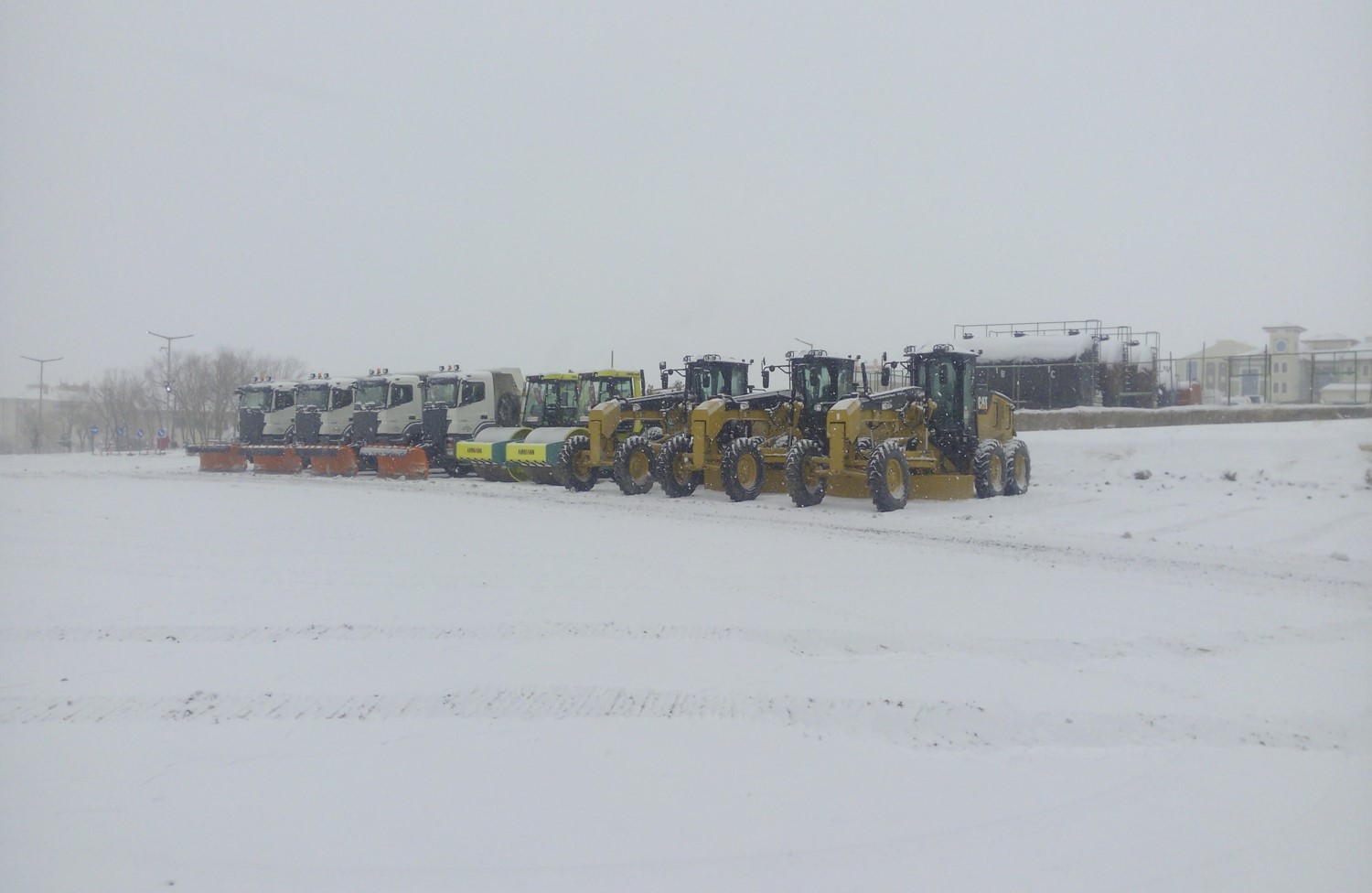 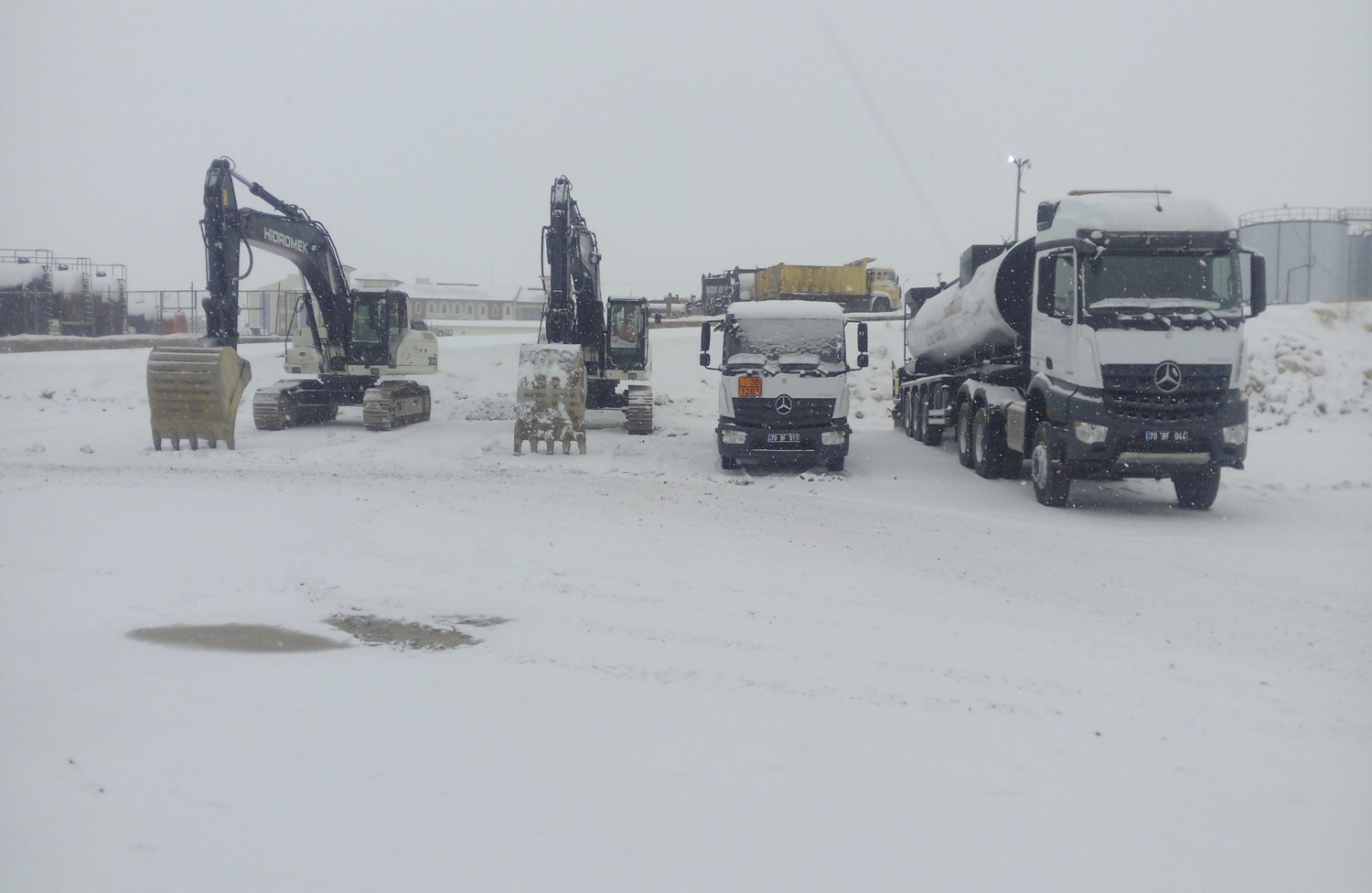 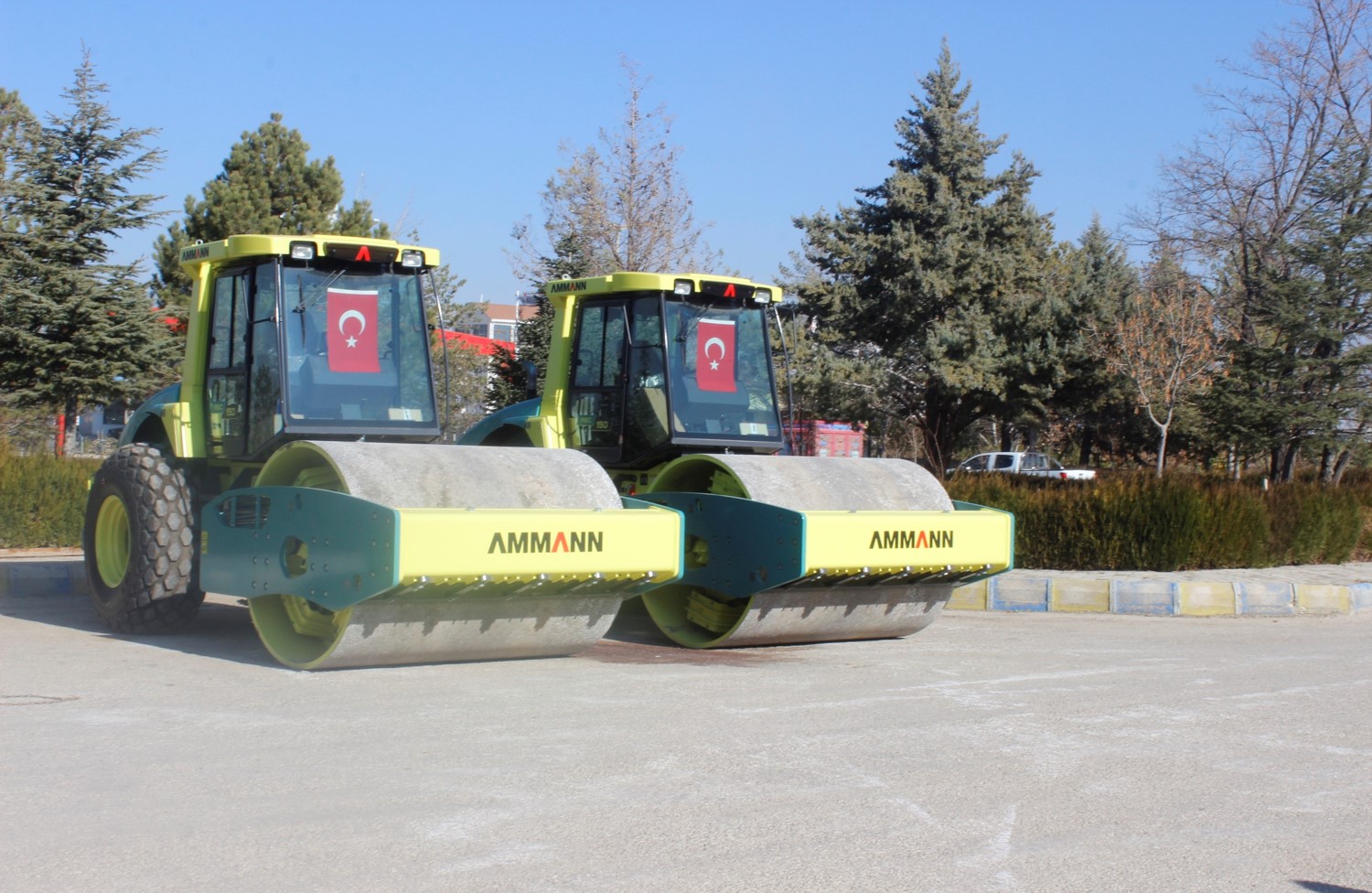 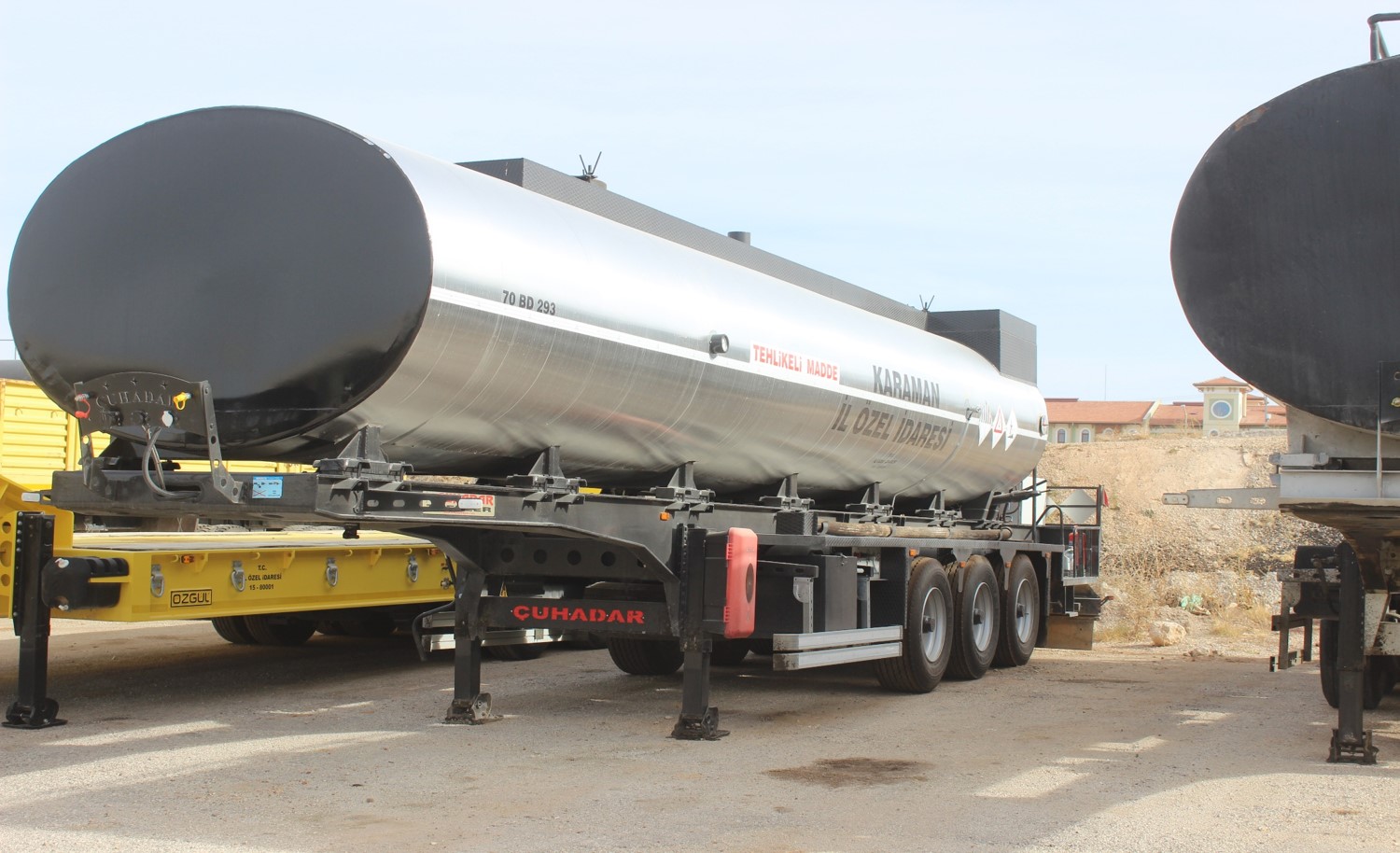 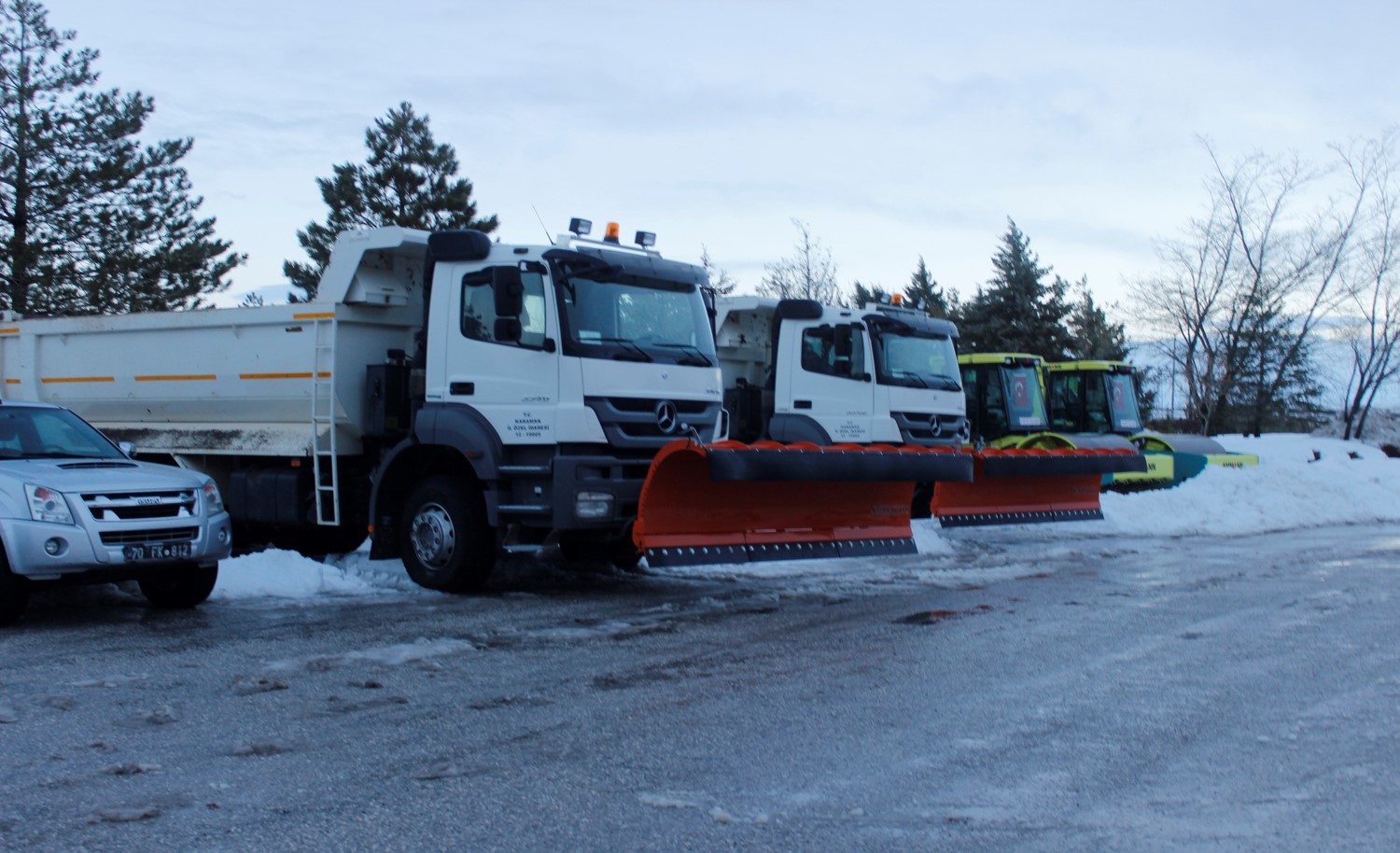 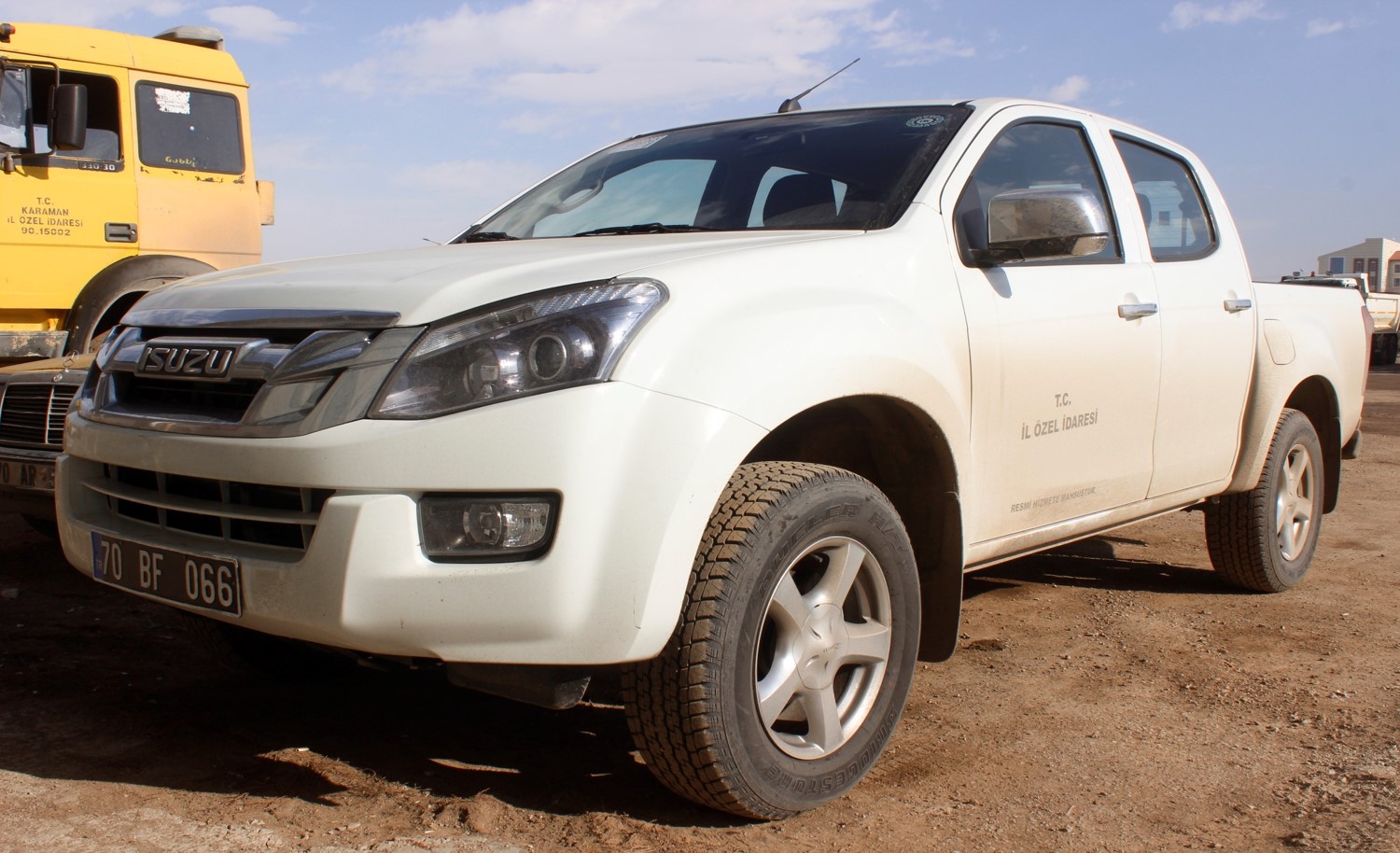 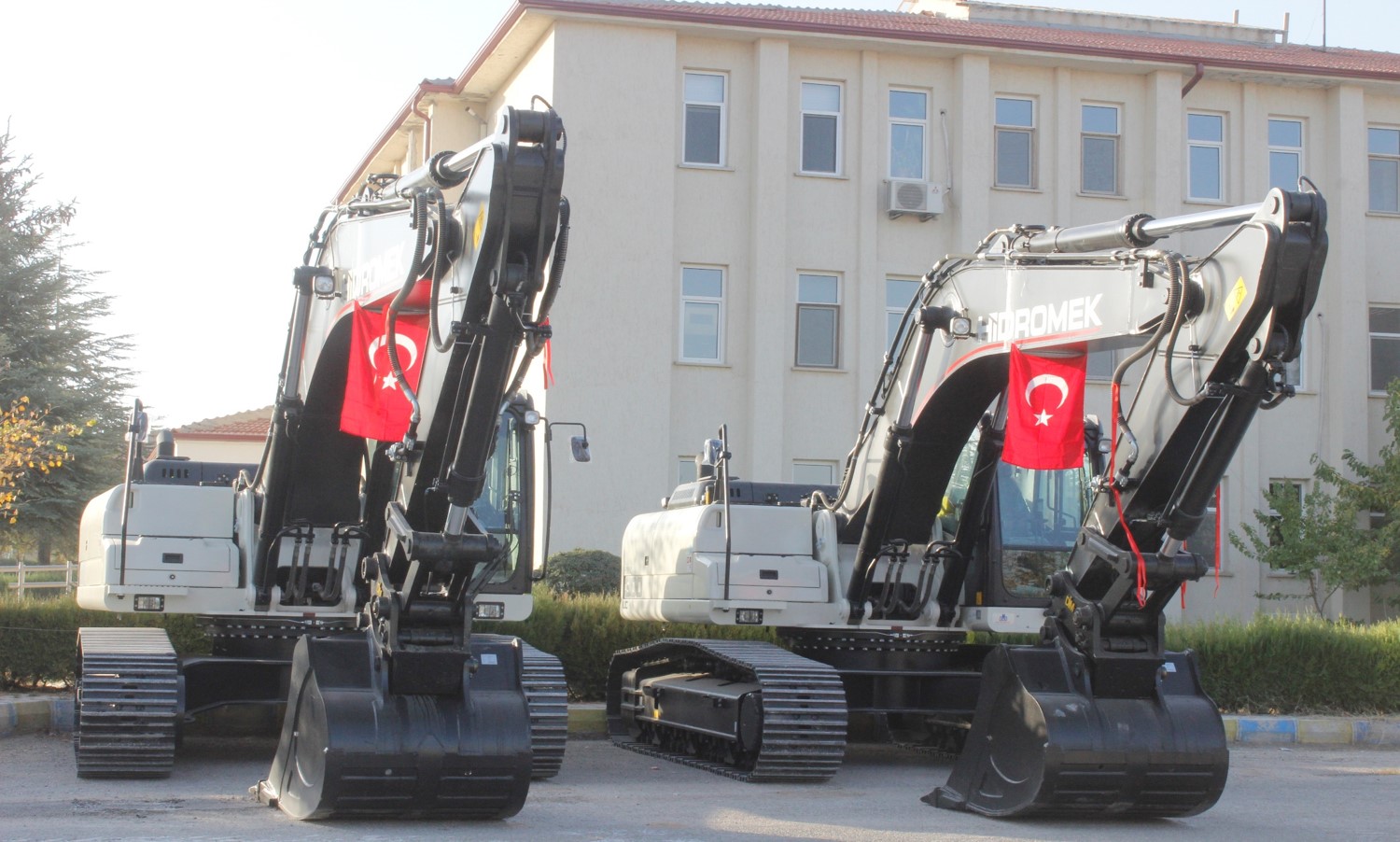 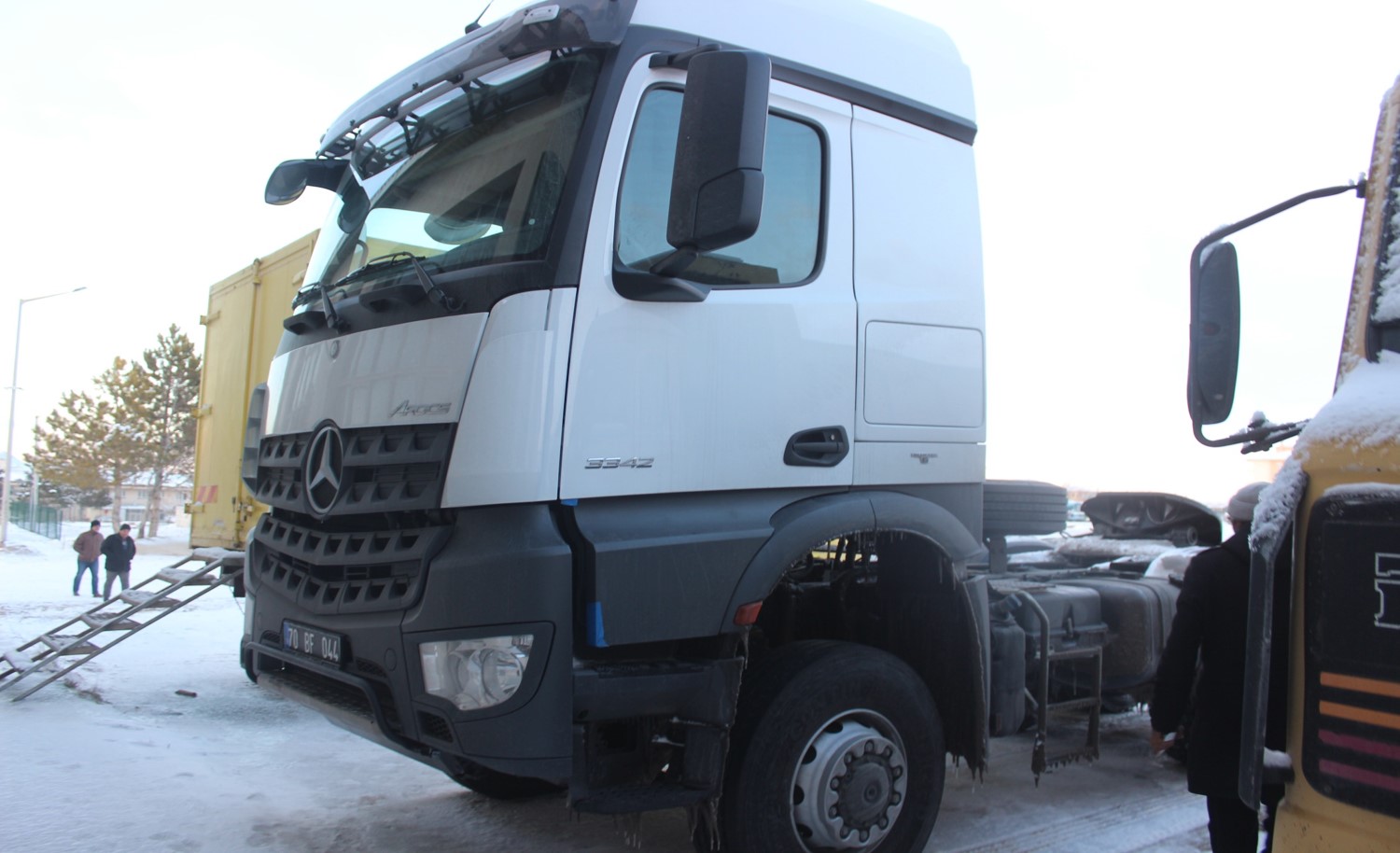 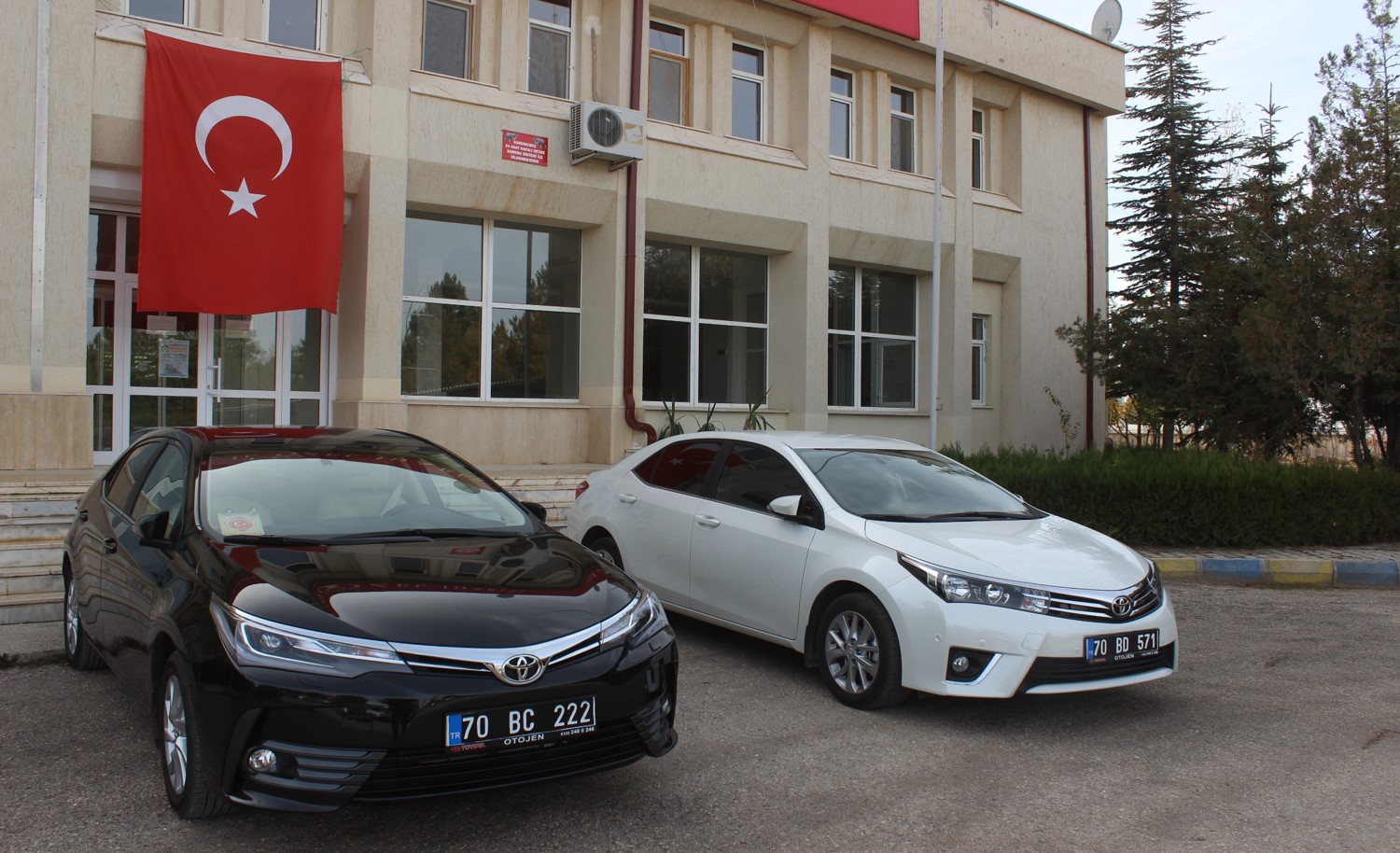 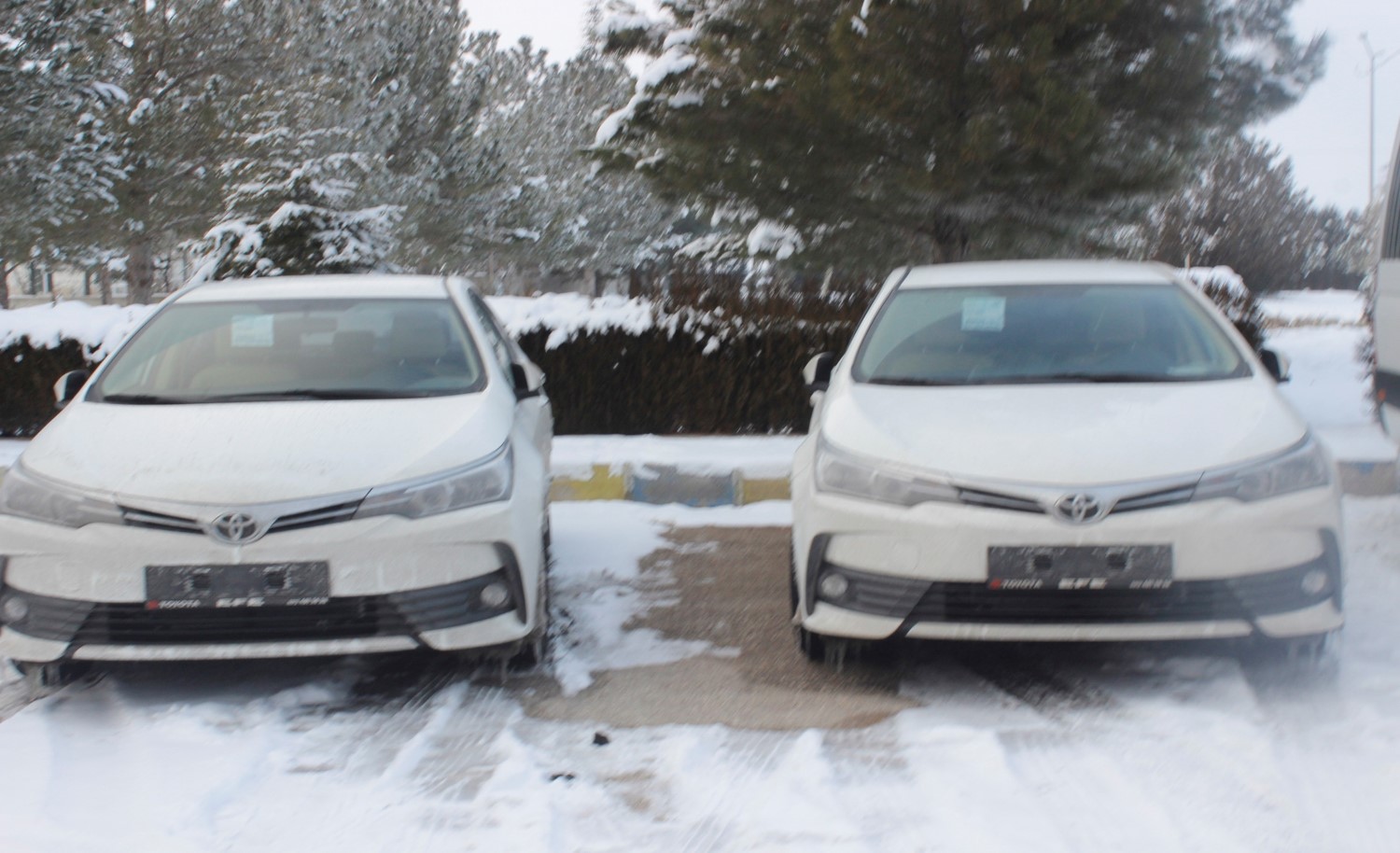 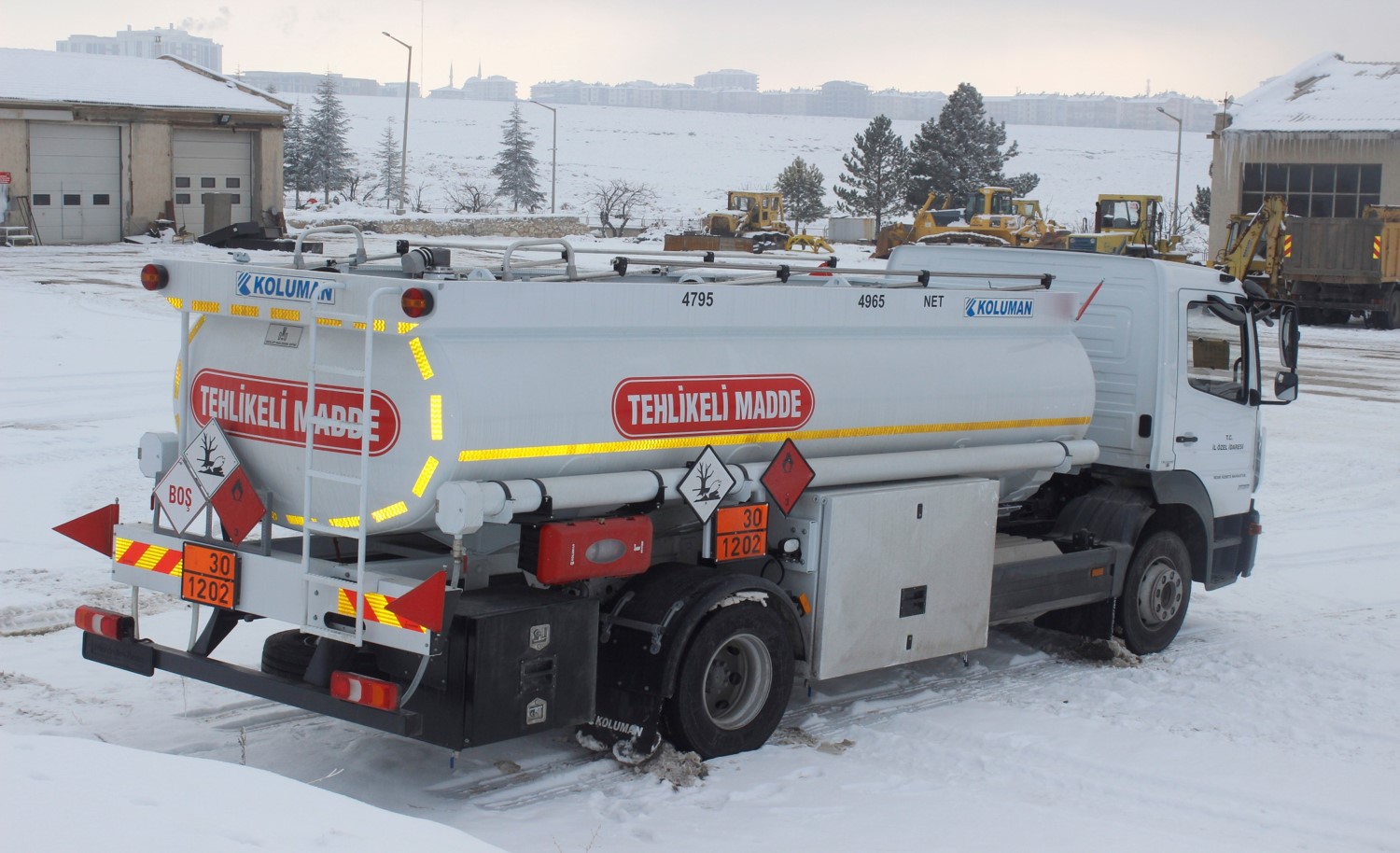 İŞLETME MÜDÜRLÜĞÜ İÇ KONTROL GÜVENCE BEYANI	Harcama Yetkilisi olarak yetkim dâhilinde;	Bu raporda yer alan bilgilerin güvenilir, tam ve doğru olduğunu beyan ederim.	Bu raporda açıklanan faaliyetler için İdare bütçesinden Harcama Birimimize tahsis edilmiş kaynakların etkili, ekonomik ve verimli bir şekilde kullanıldığını, görev ve yetki alanının çerçevesinde iç kontrol sisteminin idari ve mali kararlar ile bunlara ilişkin işlemlerin yasallık ve düzenliliği hususunda yeterli güvenceyi sağladığını ve harcama birimimizde süreç kontrolünün etkin olarak uygulandığını bildiririm.Bu güvence harcama yetkilisi olarak sahip olduğum bilgi ve değerlendirmeler, iç kontroller, iç denetçi raporları ile Sayıştay raporları gibi bilgim dâhilindeki hususlara ve benden önceki harcama yetkilisinden almış olduğum bilgilere dayanmaktadır.	Burada raporlanmayan, İdaremiz menfaatlerine zarar veren herhangi bir husus hakkında bilgim olmadığını beyan ederim. 13.02.2017	                                                                                      	     Hüseyin ALPARSLAN	                                                                                               	 İşletme Müdürü									         Harcama YetkilisiSU VE KANAL HİZMETLERİ MÜRÜRLÜĞÜ2016 YILI FAALİYET RAPORUGENEL BİLGİLER ÖZETİ:*Su ve Kanal Hizmetleri Müdürlüğü 14.11.2013 tarih ve 284 sayılı Karar ile kurulmuştur.-İDAREYE İLİŞKİN GENEL BİLGİLER -Fiziksel Yapı	İl Özel İdaresi İlimiz Merkez Kırbağı Mahallesi Urgan Boğazı mevkiindeki tapunun 3606 Ada 1 parselde kayıtlı 147.620 M2 yüz ölçümlü alan içerisinde sosyal tesis, lojman tamir ve bakım atölyeleri, makine parkının da bulunduğu 3 katlı faydalı binada bağlı birimleri ile kamu hizmetlerini yürütmektedir.-Örgüt Yapısı	Birim Müdürlüğümüzde,  içme suyu temin ve kanalizasyon işlemlerine ilişkin hizmetleri il sınırları içinde, yapmakla görevli ve yetkilidir. Bu alanda toplam 1 idareci, , 5 Teknik personel, 1 Sözleşmeli Personel, 4 Kadrolu işçi,2 Geçici İşçi  kadrosuyla faaliyetlerini sürdürmektedir.-Bilgi ve Teknolojik KaynaklarBirim Müdürlüğümüzce Bilgi ve Teknolojik imkânları en etkin ve verimli bir hizmet sunumu sağlamaya çalışmaktadır.IV-D-İnsan Kaynakları Kadro ve Personel Durumu:Genel İdari Hizmetler			:  1Teknik Hizmetler Sınıfı		:  5Sözleşmeli Teknik Hizmetler		:  1Yardımcı Hizmetler Sınıfı		:-Sağlık Hizmetler Sınıfı		:-TOPLAM					:  7Memur Statüsünde:a-) Toplam Kadro				:  7b-) Merkez ve İlçelerde Çalışan		:-c-) Münhal (Boş) Kadro			:-Çalışanların Dağılımı	(Memur Statüsünde)	:a-) Merkezde Çalışanlar			:  7b-) İlçelerde Çalışanlar			:-c-) Münhal (Boş Kadro)			:-İşçi Statüsünde:Merkezde Çalışanlar			:  7Çalışanların Dağılımı			:a-) Büro Görevlisi				: b-) Sürveyan					:  2c-) Pompa Teknisyeni			            :  1d-) Usta Yardımcısı				:-e-) Teknik Hesapçı				:  1f-) Düz İşçi					:-g-) Şoför					:-TOPLAM					:  42016 Mali Yıl Bütçe Uygulama Sonuçları	Birim Müdürlüğümüz için 2016 yılında bütçe tahsis edilmiştir. 4.528.374,54.- TL.ödenek tahsis edilmiştir.Ekonomik Sınıflandırmaya Göre Bütçe Ödenek TahsisiGİDERLERİMİZ:Ekonomik Sınıflandırmaya Göre:1.625.571,00.- gider gerçekleştirilmiştir.Fonksiyonel Sınıflandırmaya Göre:4.475.249,82.- gider gerçekleştirilmiştir.BÜTÇE (YILLAR BAZINDA) (¨):-Performans Bilgileri:	Bu veriler baz alındığından 2016 yılı faaliyetlerimizde gerçekleştirilmemiş ve önem arz etmesine karşılığı yapılamamış iş bulunmamaktadır,SU VE KANAL HİZMETLERİ MÜDÜRLÜĞÜ İÇ KONTROL GÜVENCE BEYANIHarcama yetkilisi olarak yetkim dâhilinde;Bu raporda yer alan bilgilerin güvenilir, tam ve doğru olduğunu beyan ederim.	Bu raporda açıklanan faaliyetler için idare bütçesinden harcama birimimize tahsis edilmiş kaynakların etkili, ekonomik ve verimli bir şekilde kullanıldığını. Görev ve yetki alanım çerçevesinde iç kontrol sisteminin idari ve mali kararlar ile bunlara ilişkin işlemlerin yasallık ve düzenliliği hususunda yeterli güvenceyi sağladığını ve harcama birimimizde süreç kontrolünün etkin olarak uygulandığını bildiririm.	Bu güvence, harcama yetkilisi olarak sahip olduğum bilgi ve değerlendirmeler, iç kontroller, iç denetçi, raporları ile Sayıştay raporları gibi bilgim dâhilindeki hususlara dayanmaktadır.	Burada raporlanmayan, idarenin menfaatlerine zarar veren herhangi bir husus hakkında bilgim olmadığını beyan ederim.                                                                                                Ali Yener TERLEMEZ                                                                                                                     Su Ve Kanal Hizmetleri Müdürlüğü      Harcama Yetkilisi 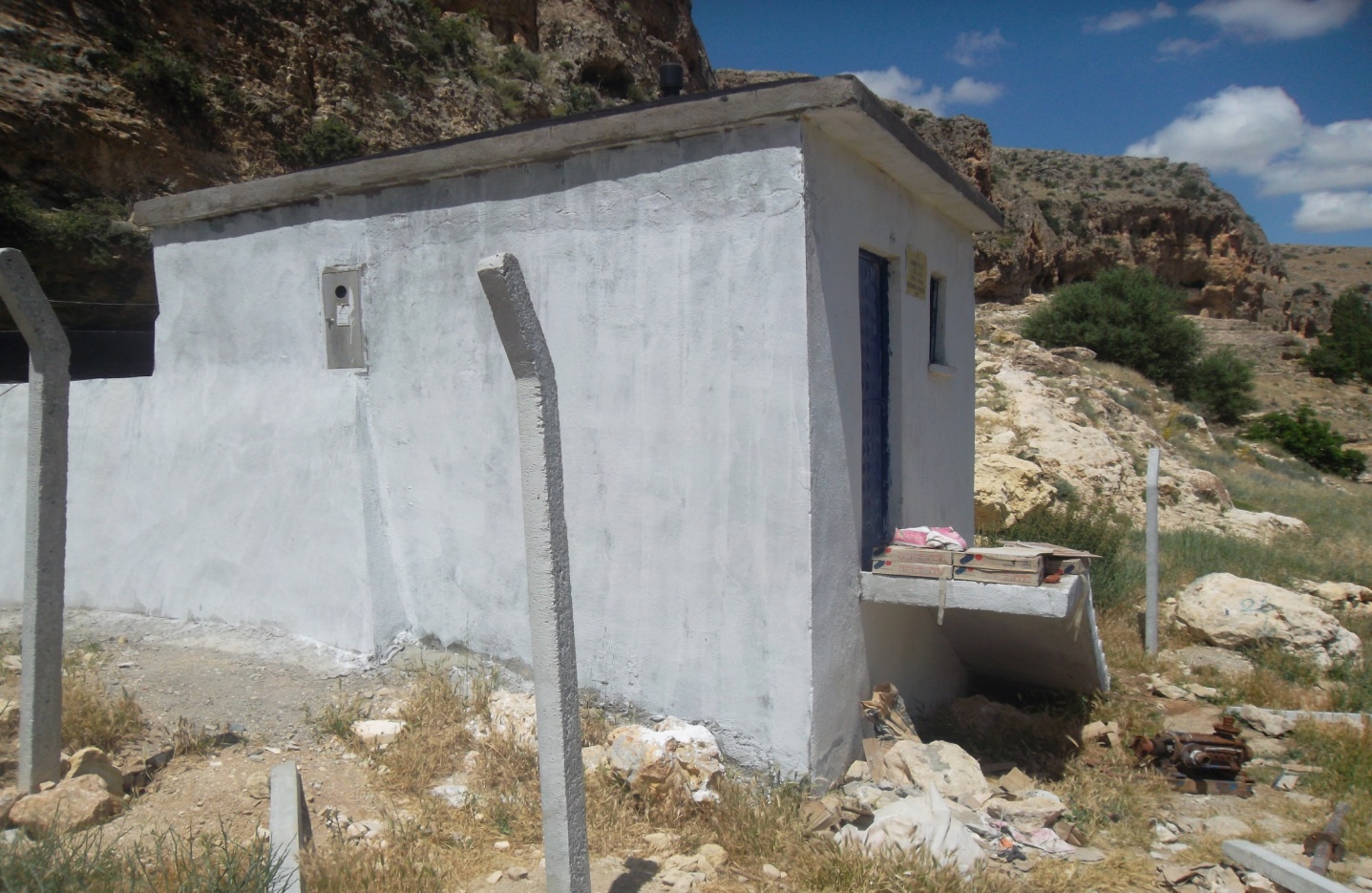 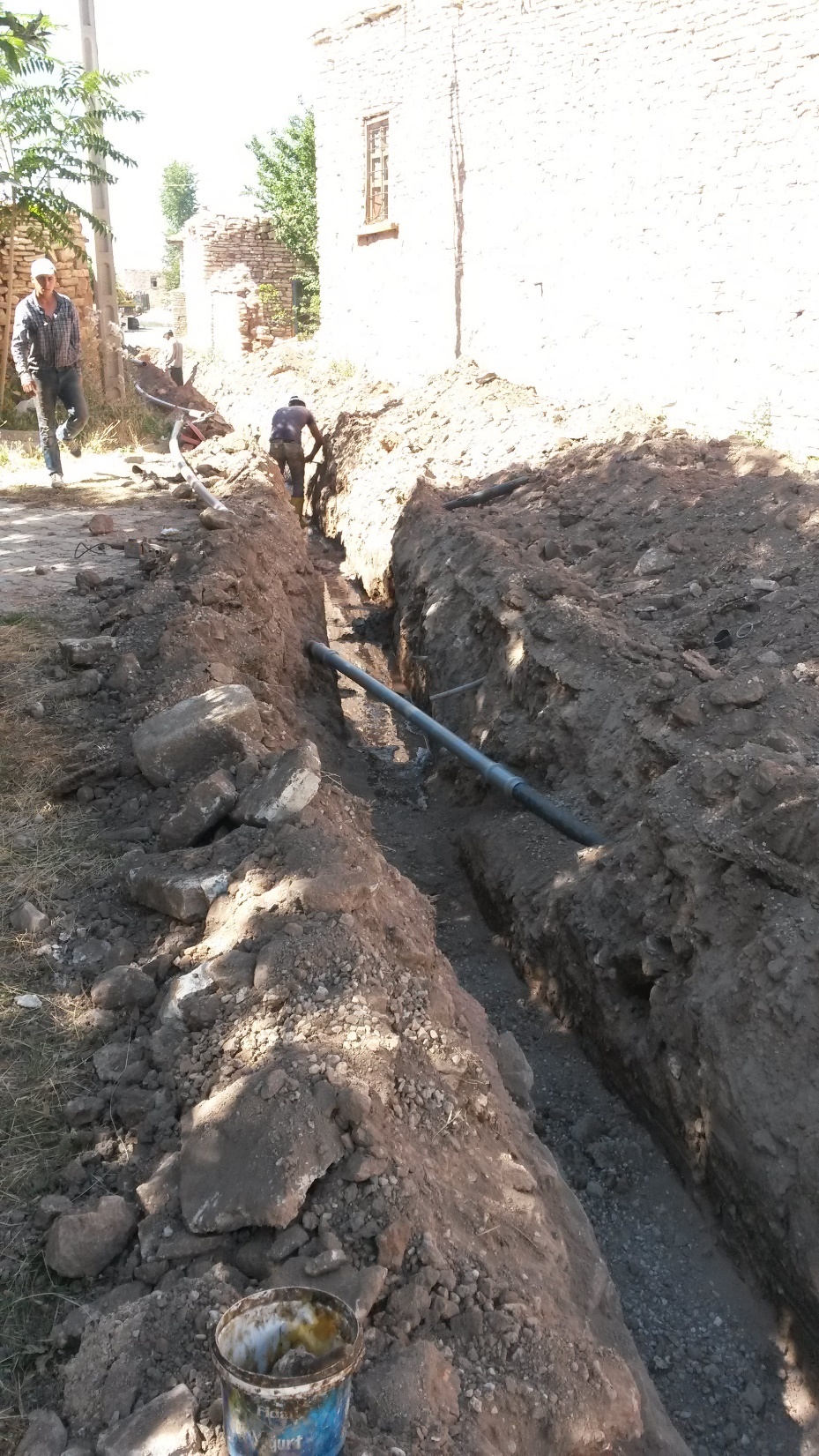 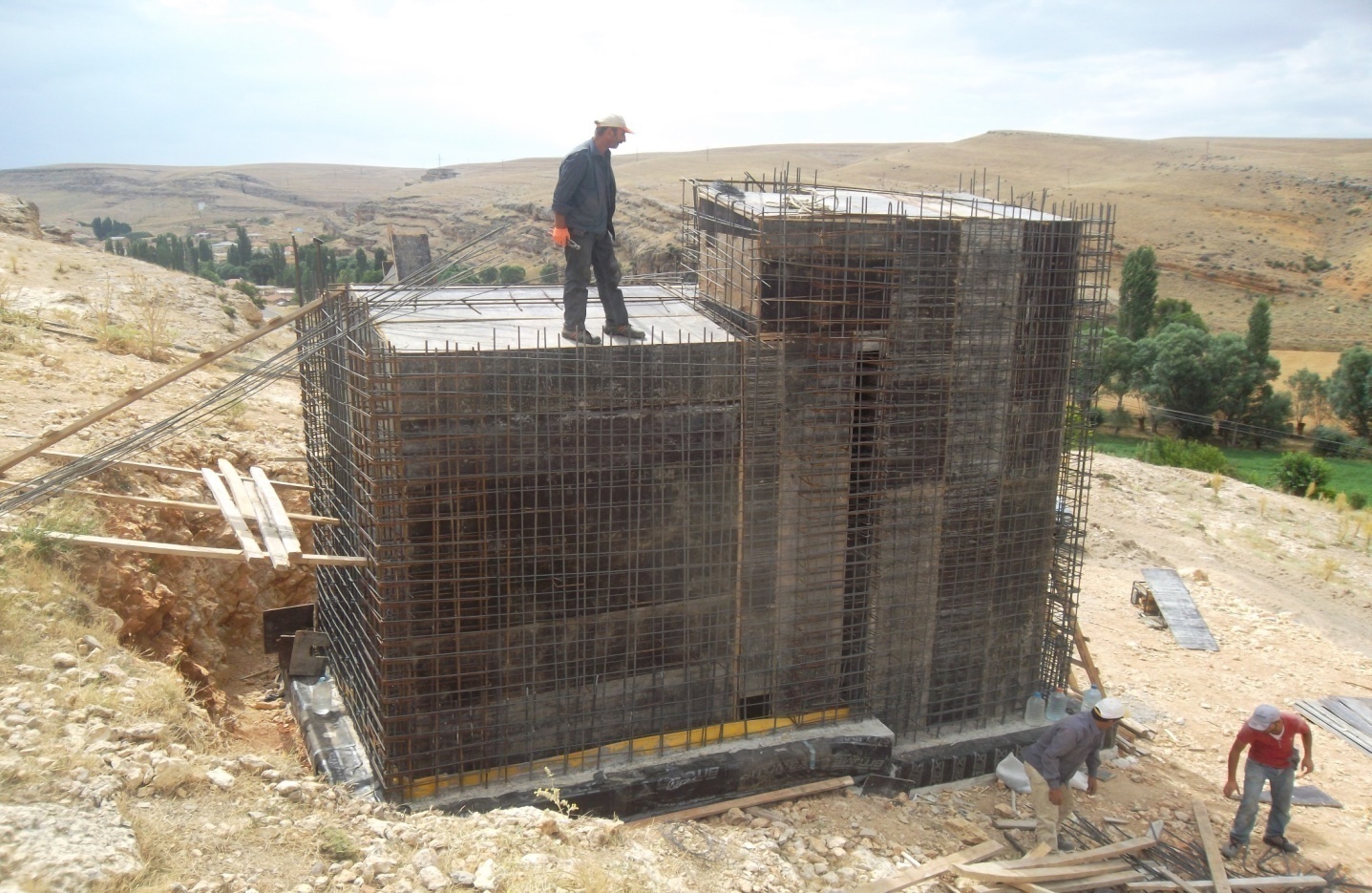 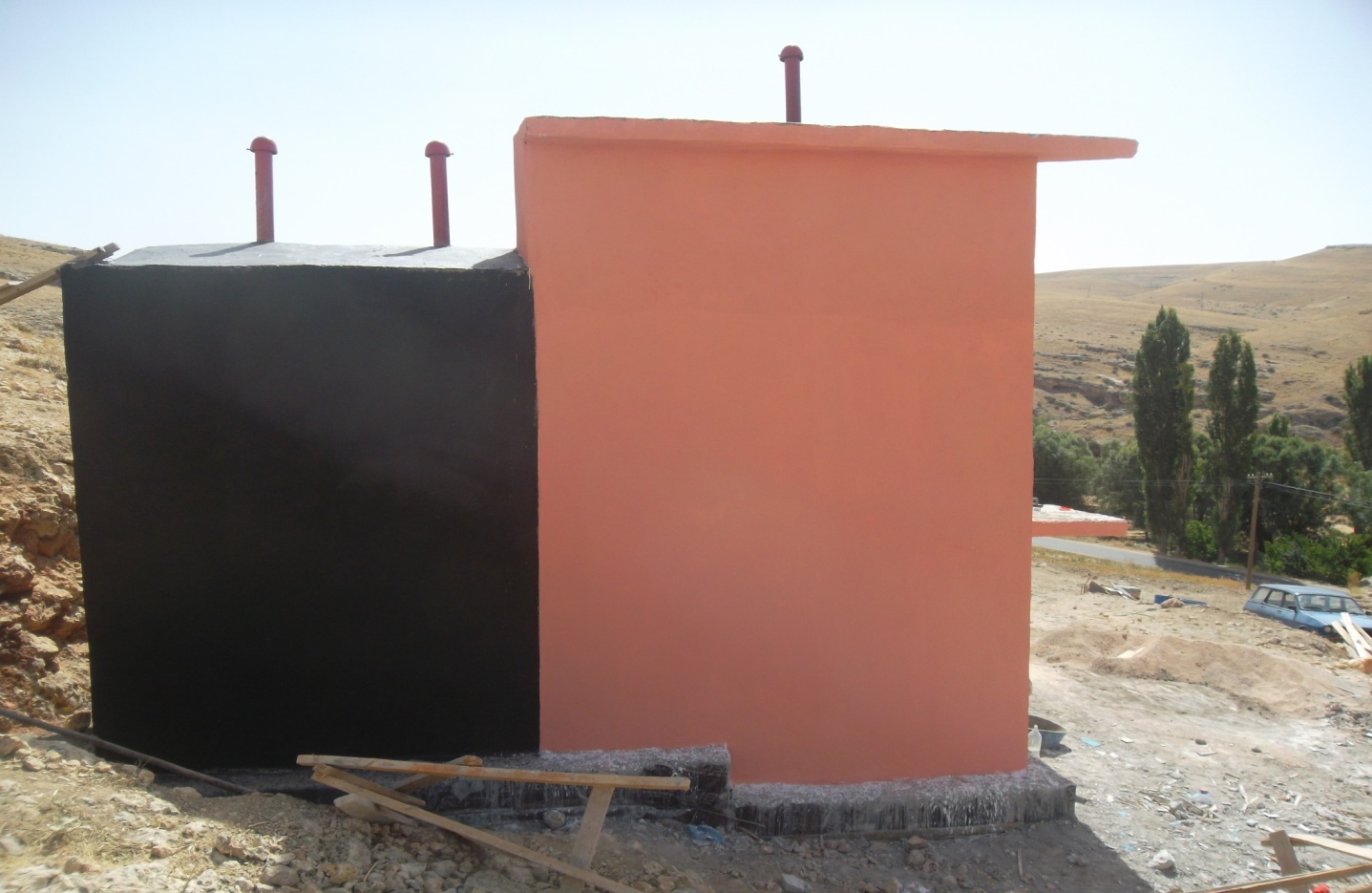 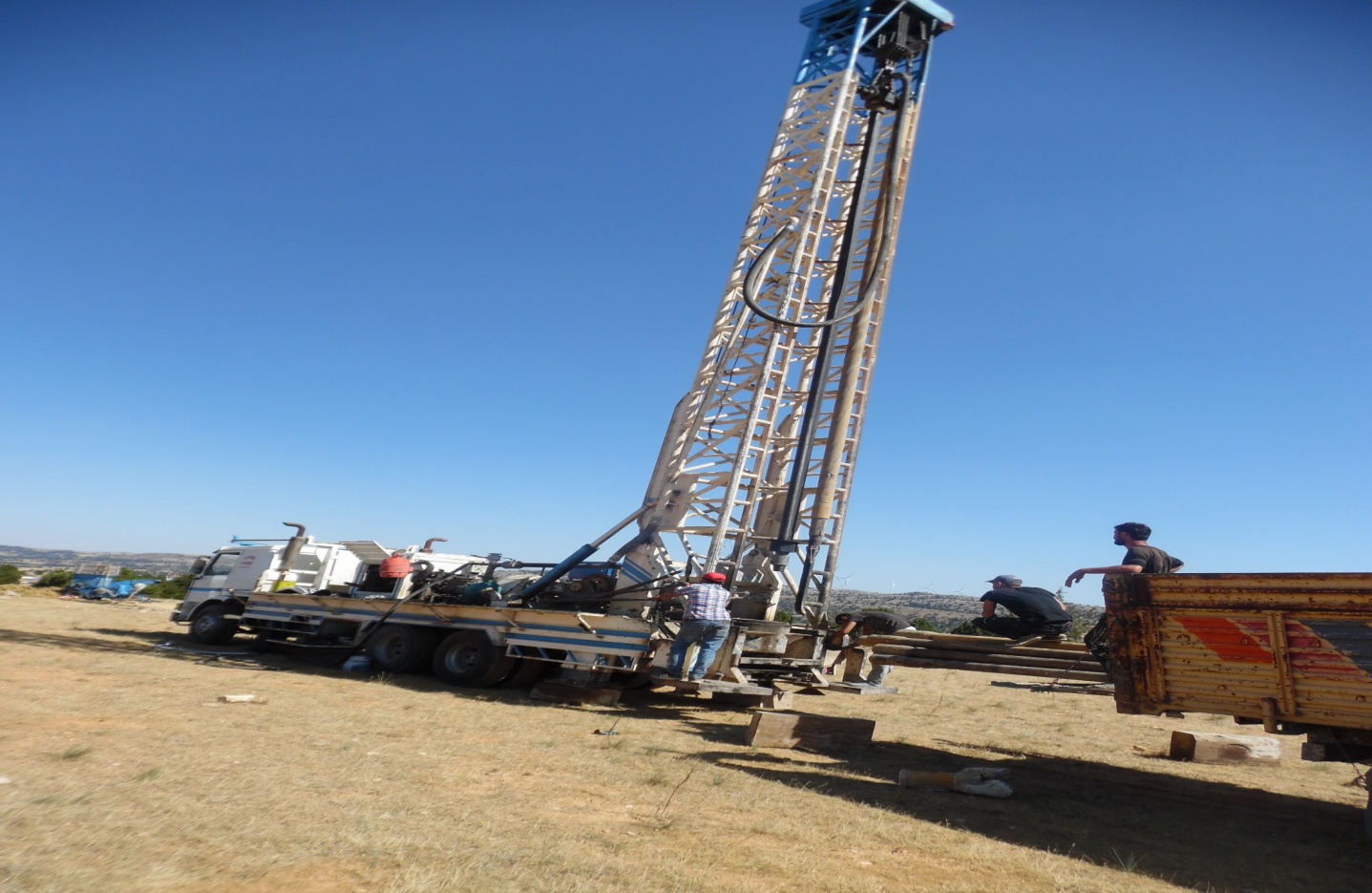 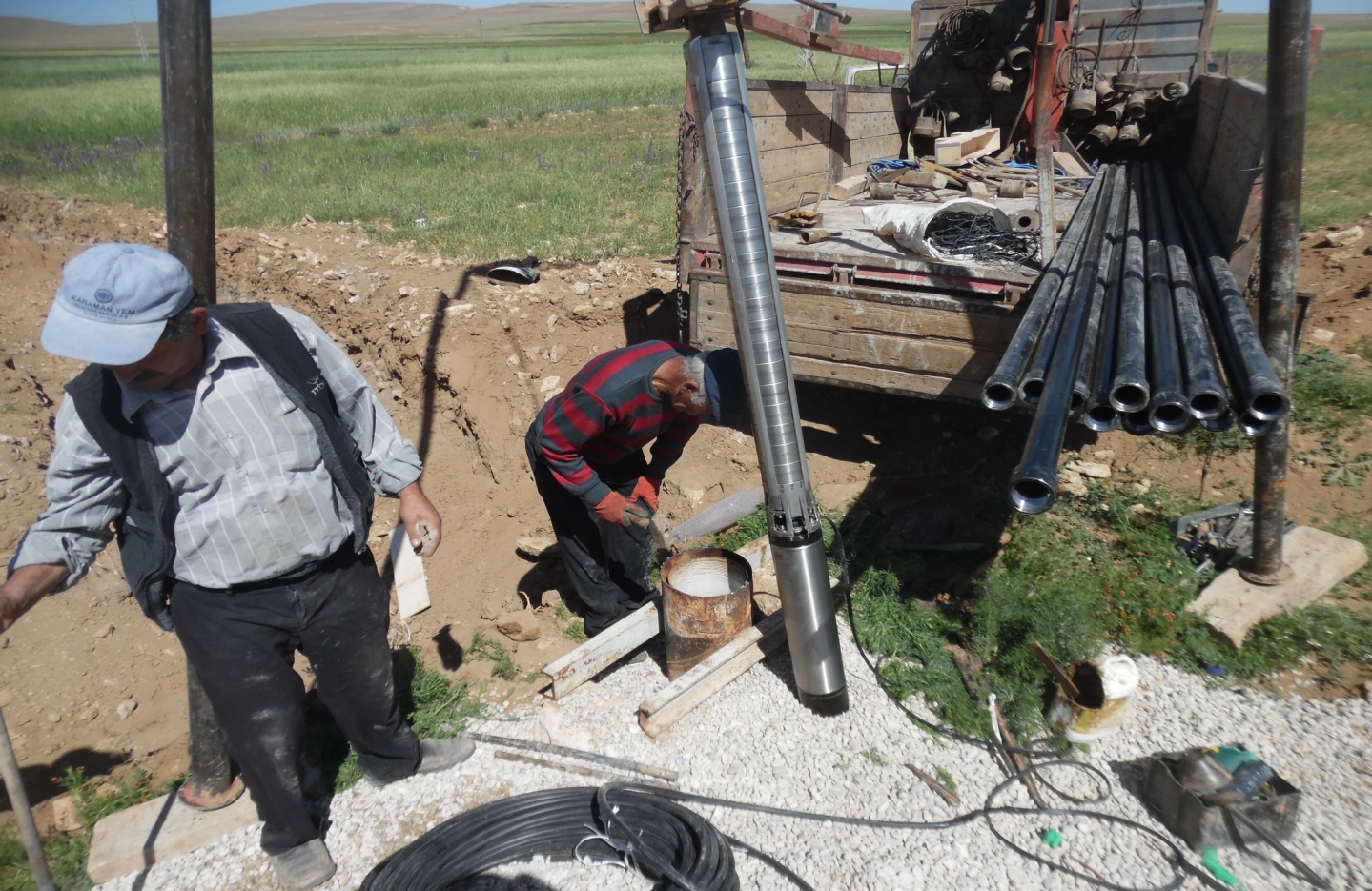 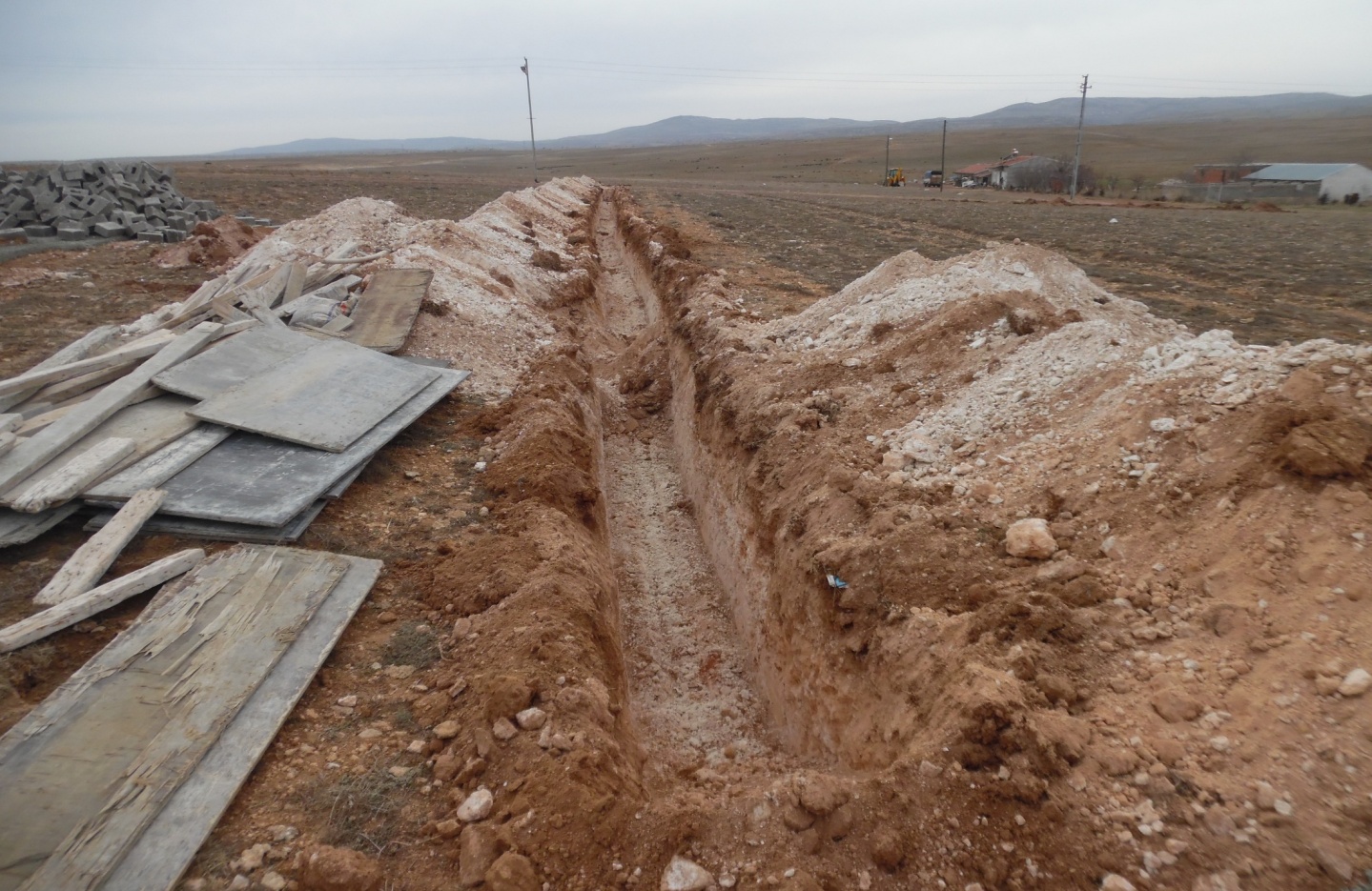 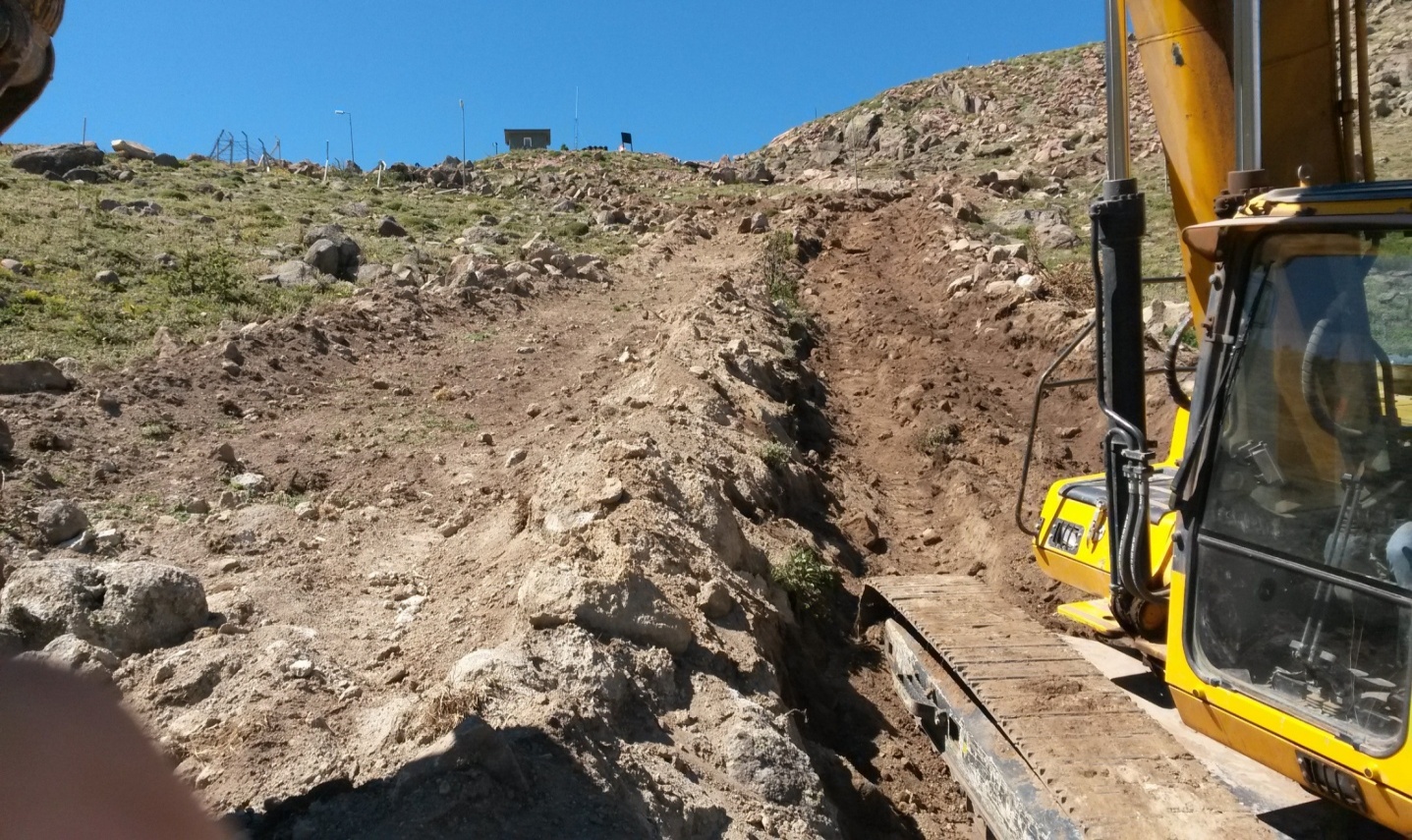 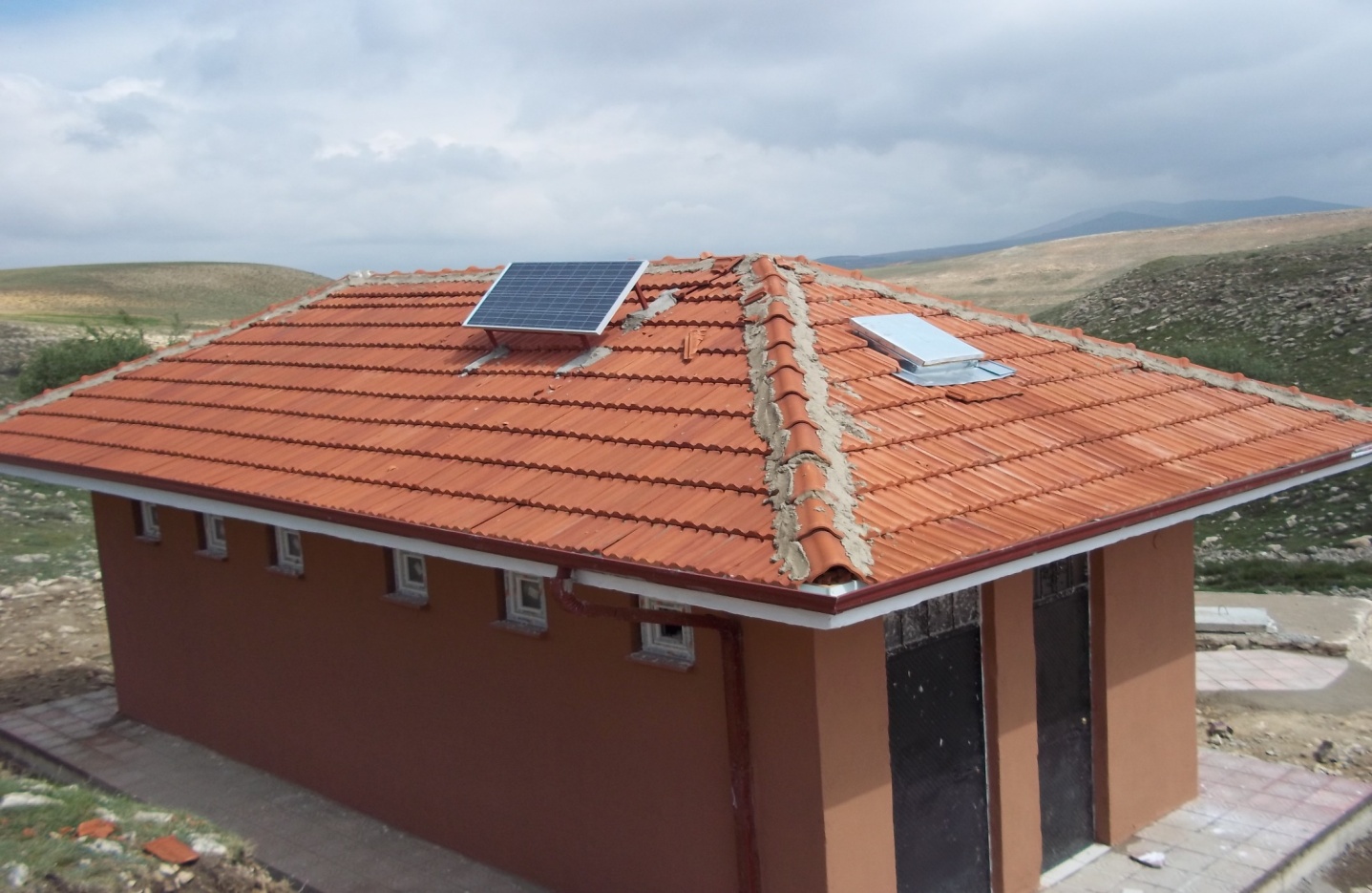 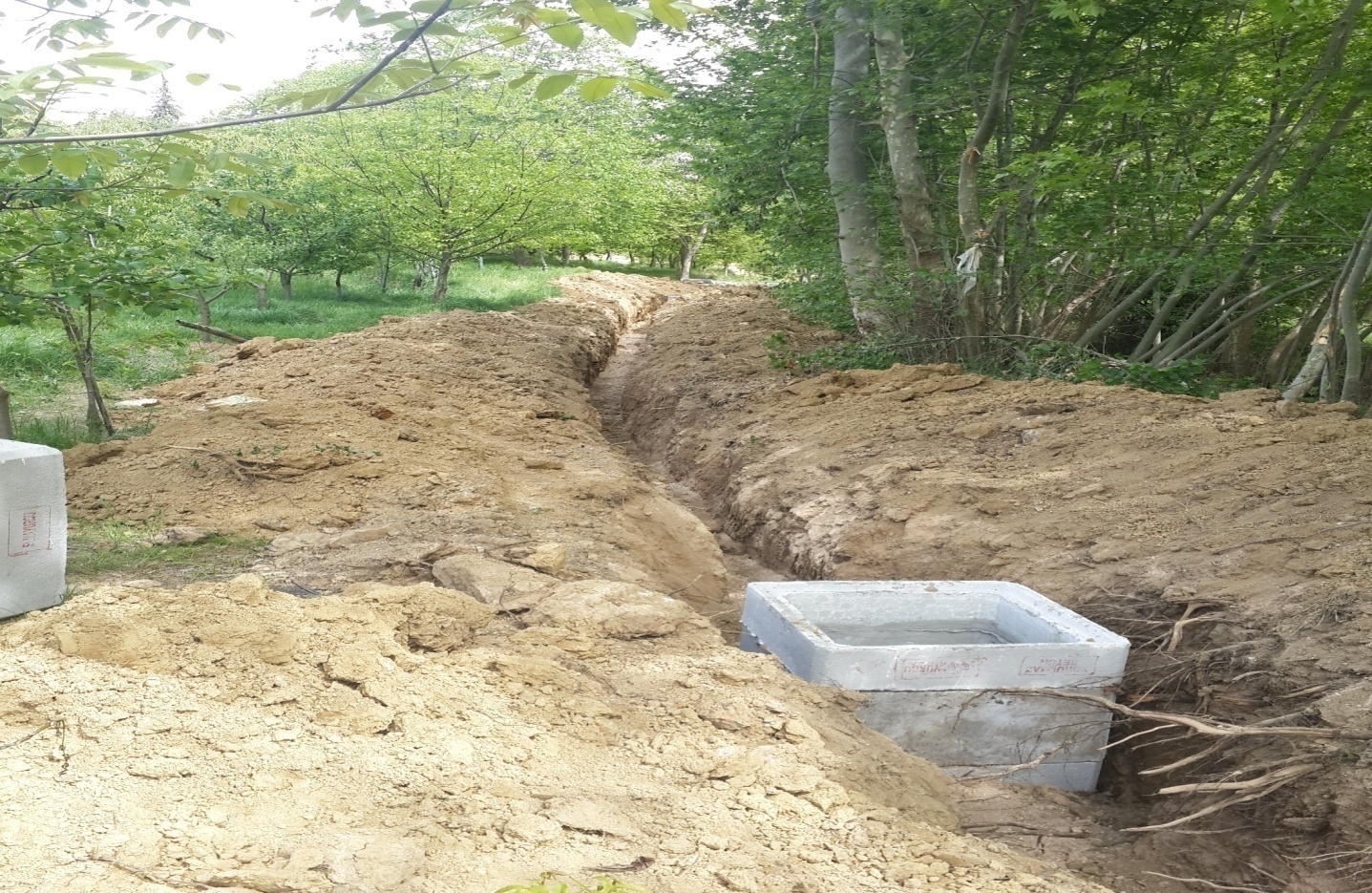 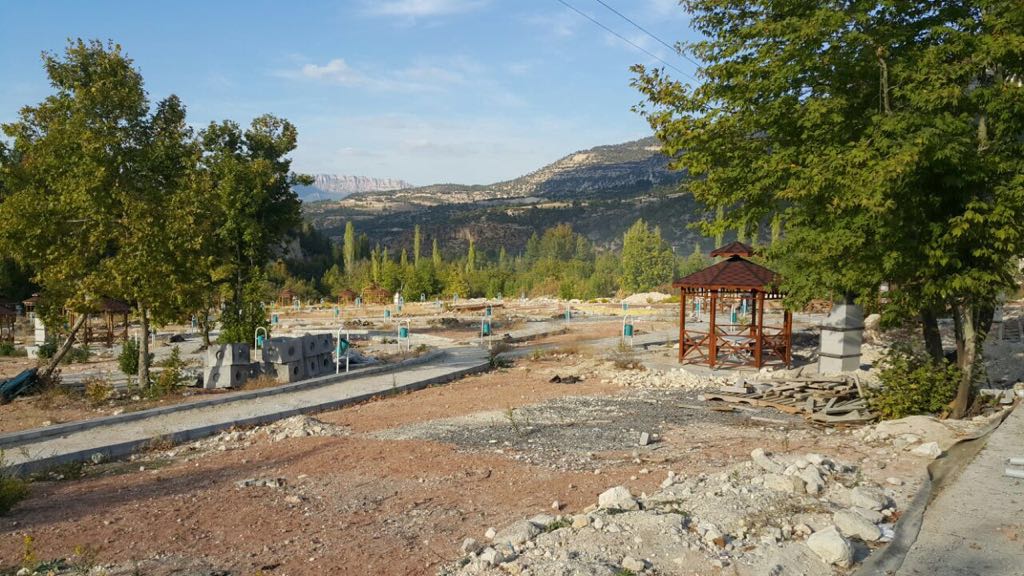 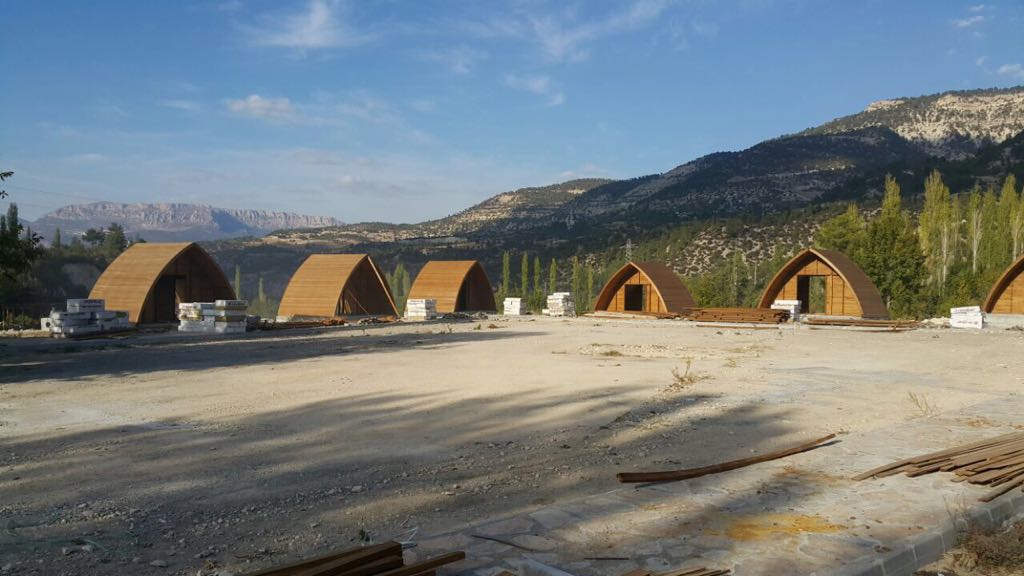 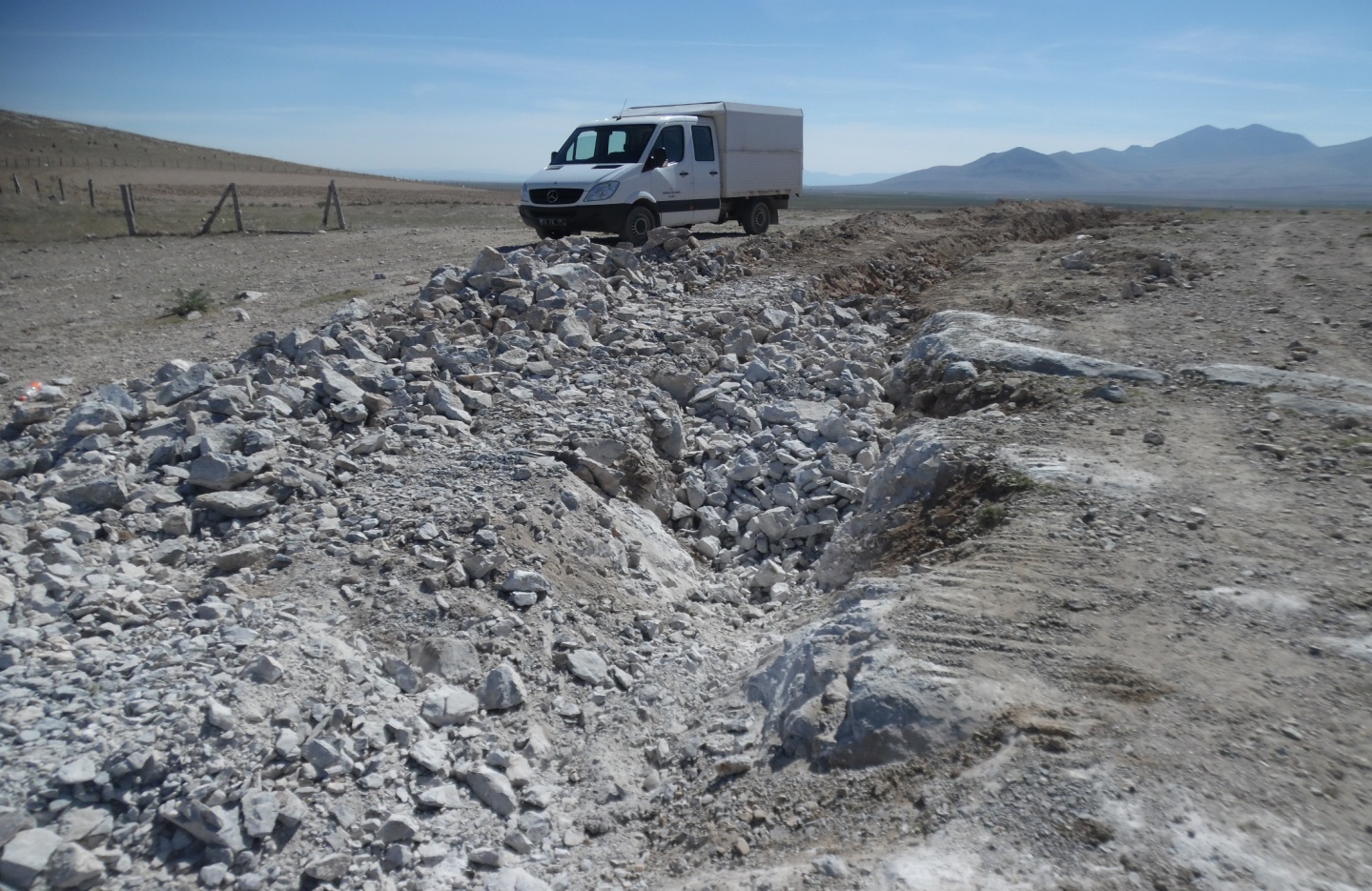 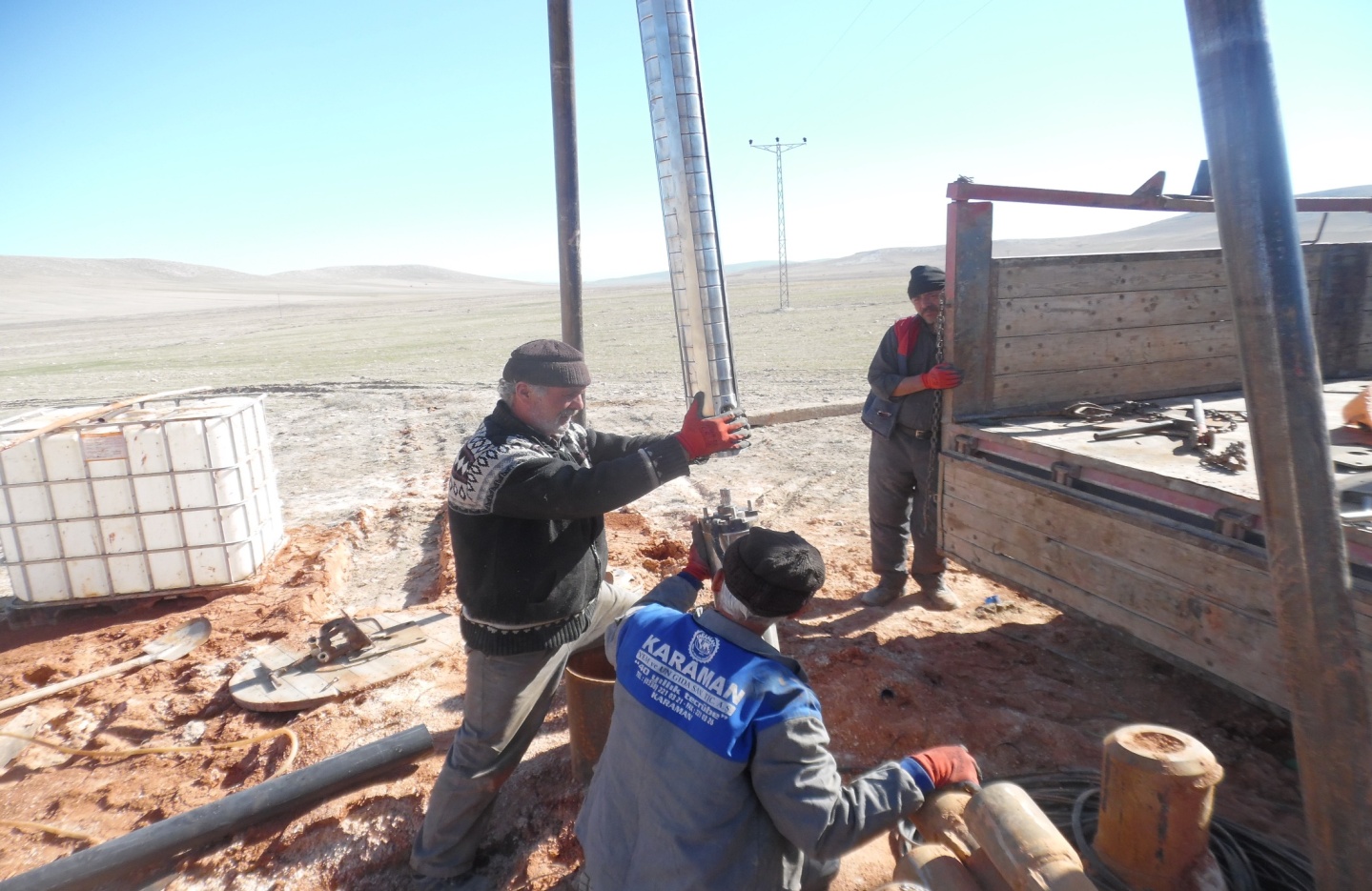 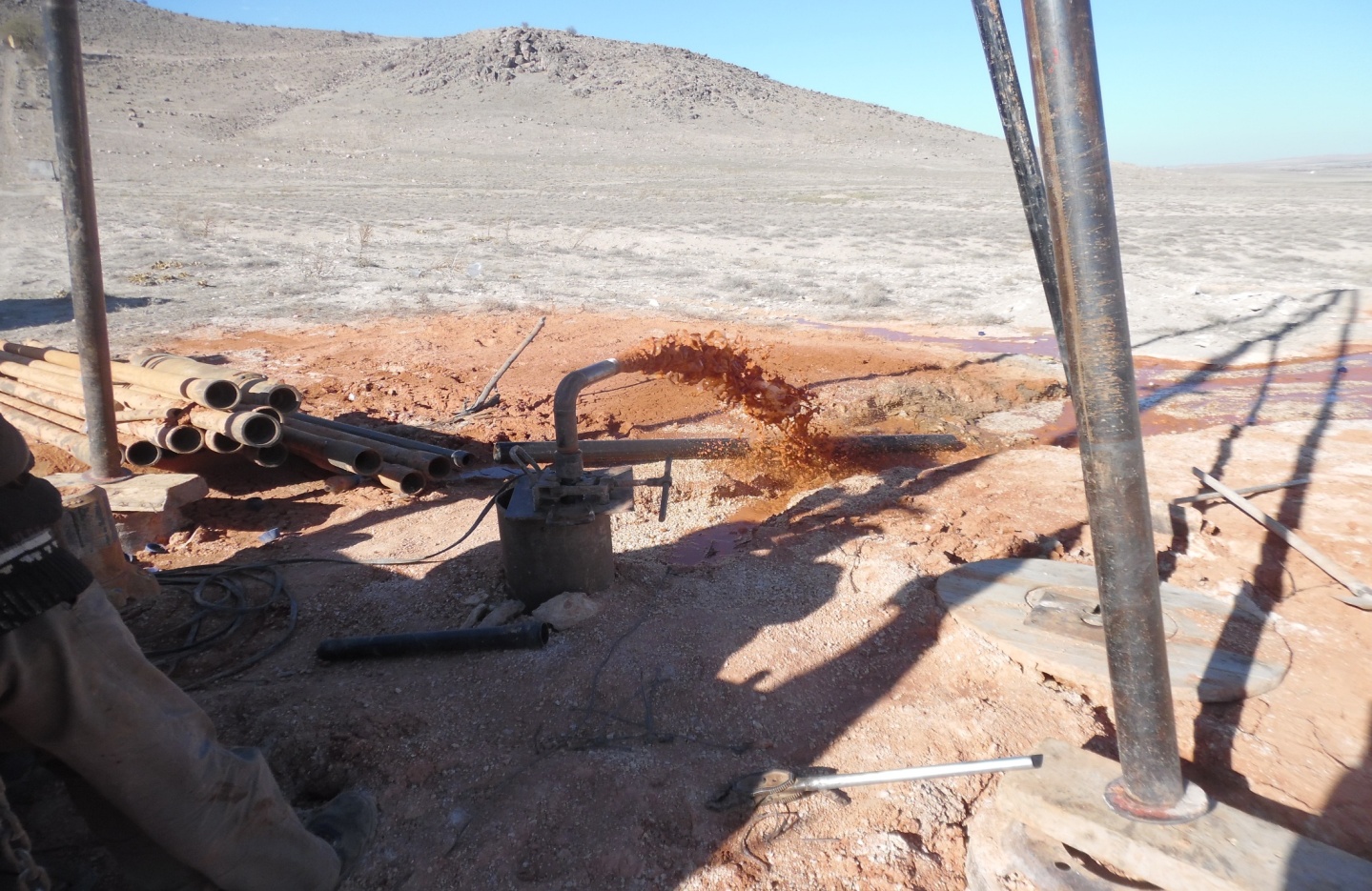 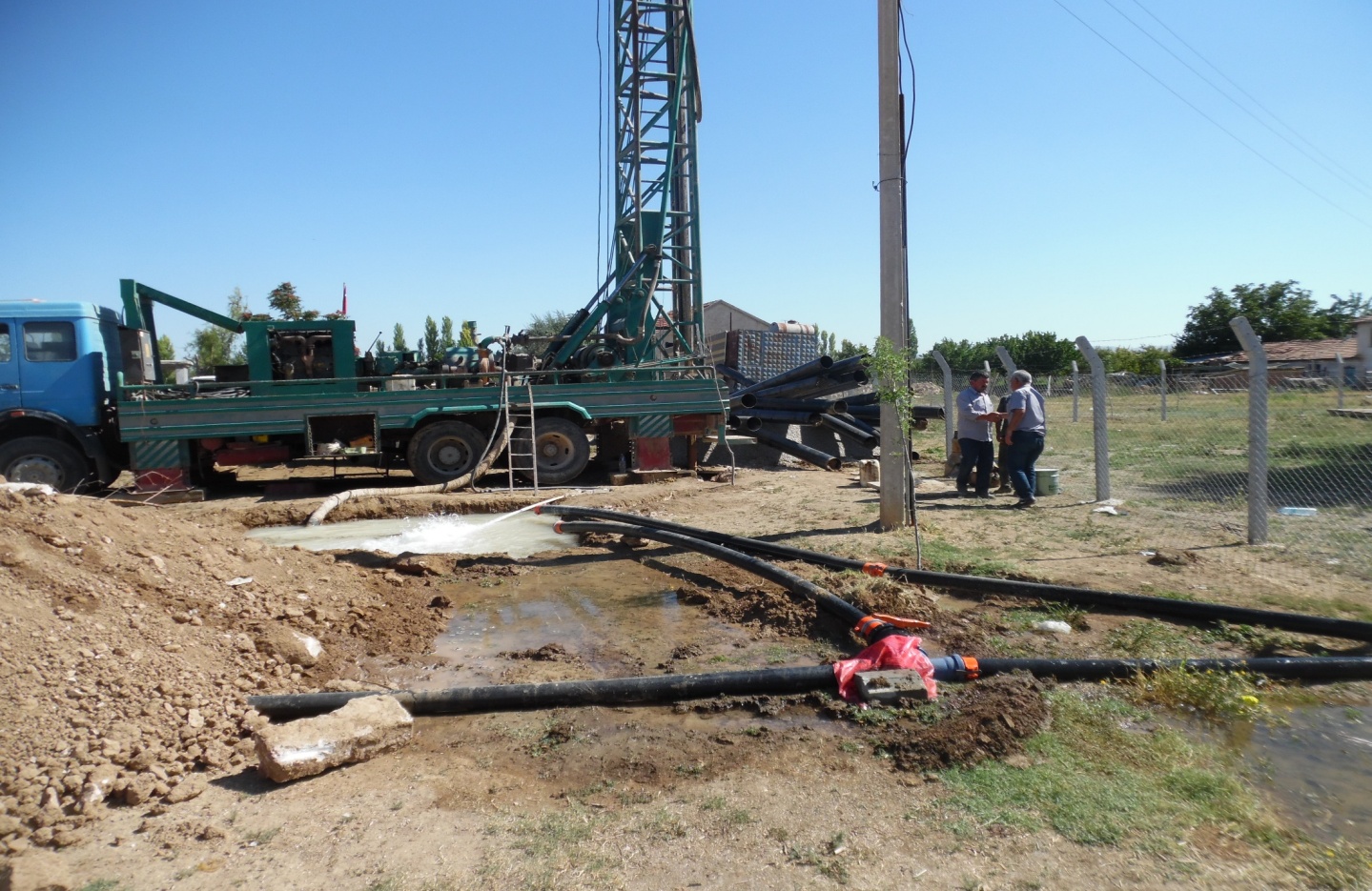 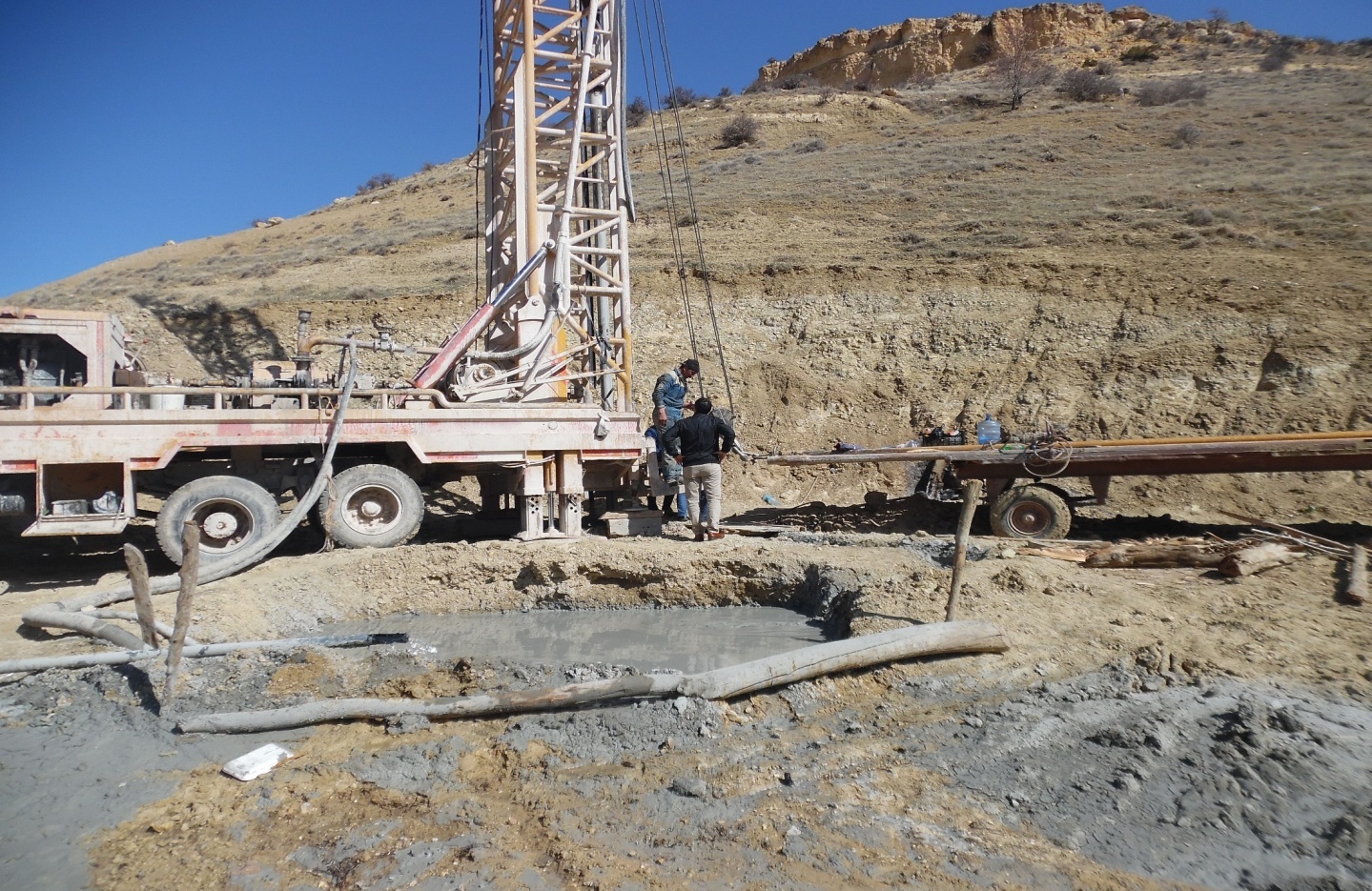 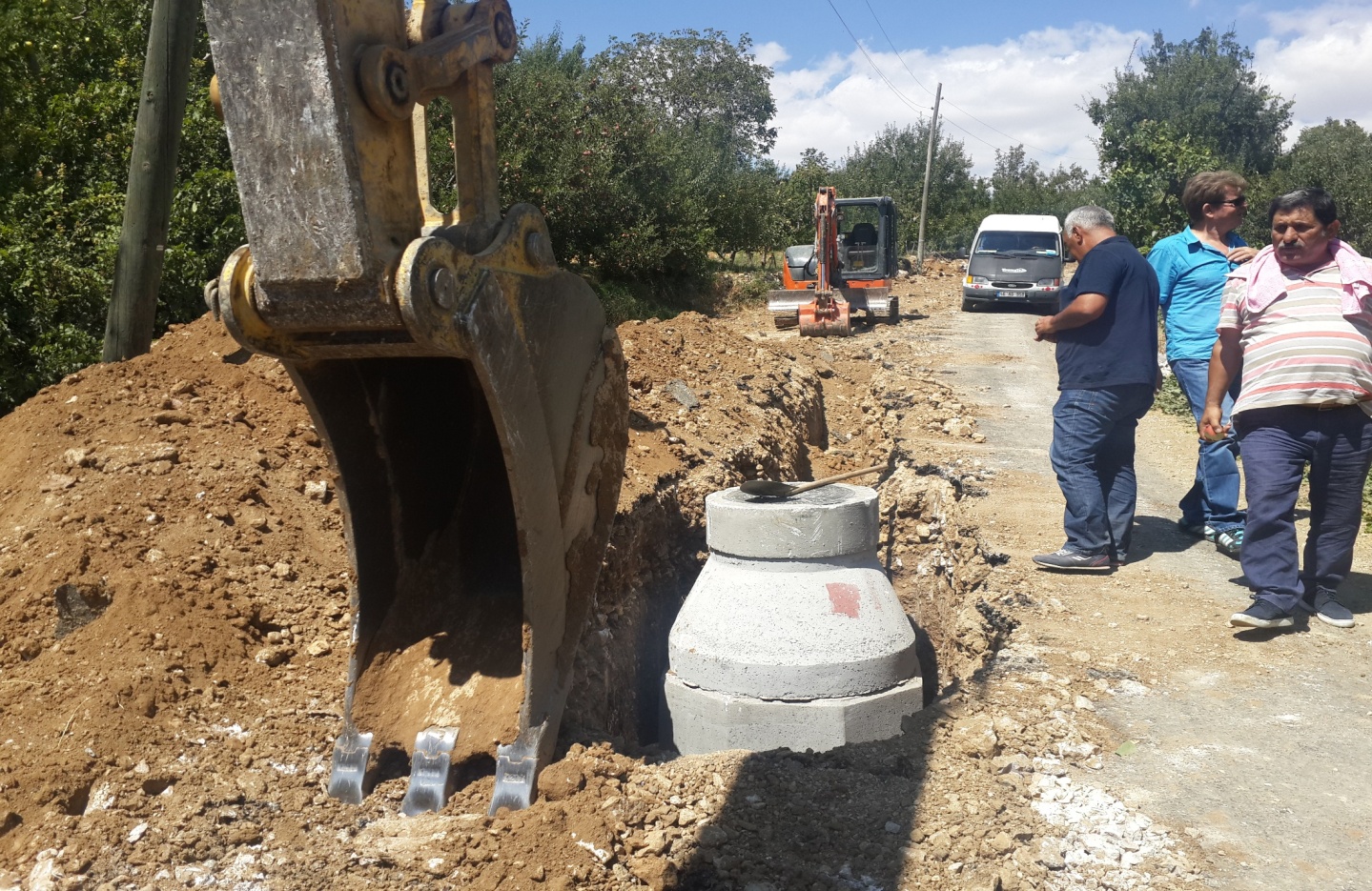 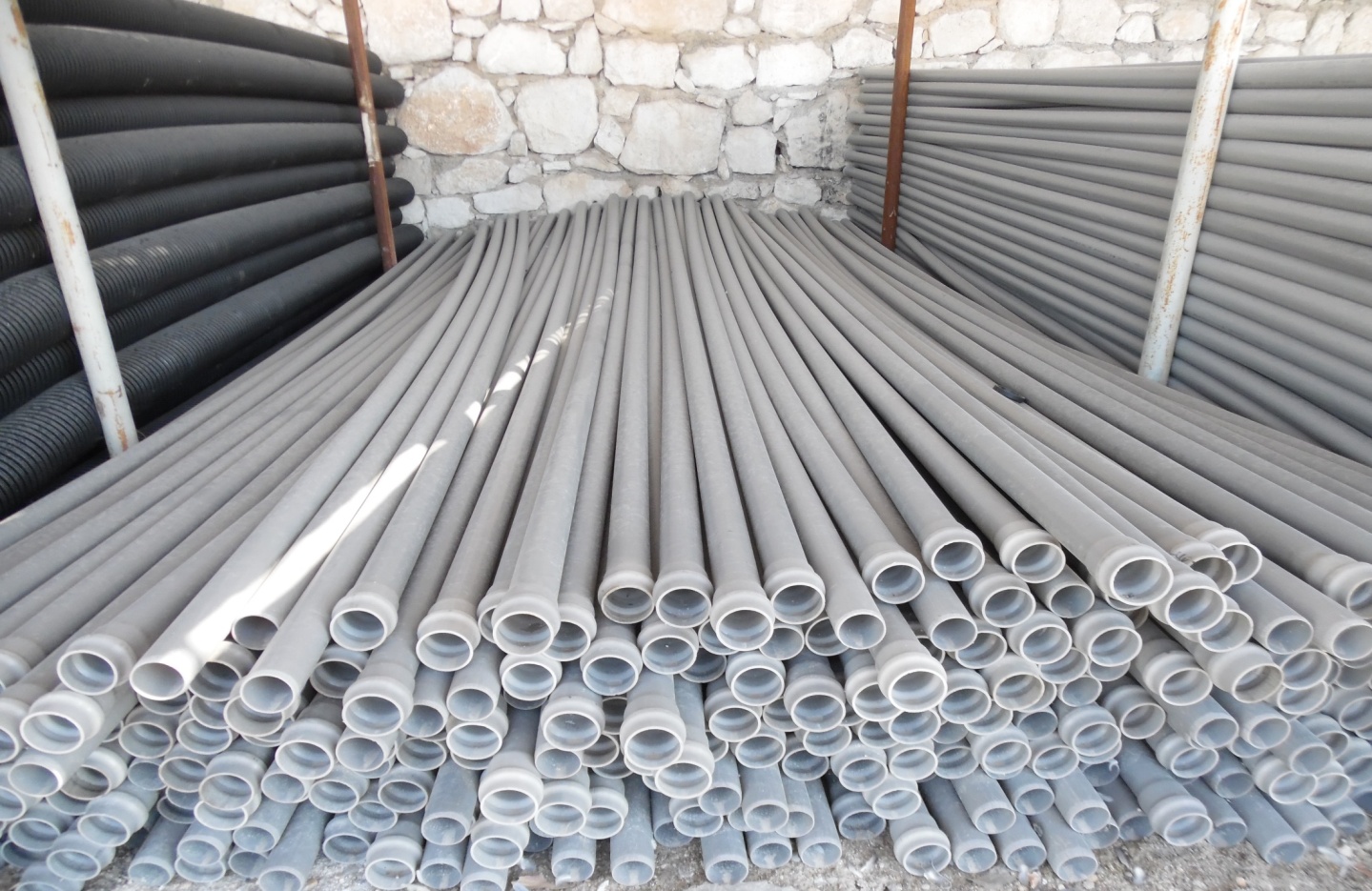 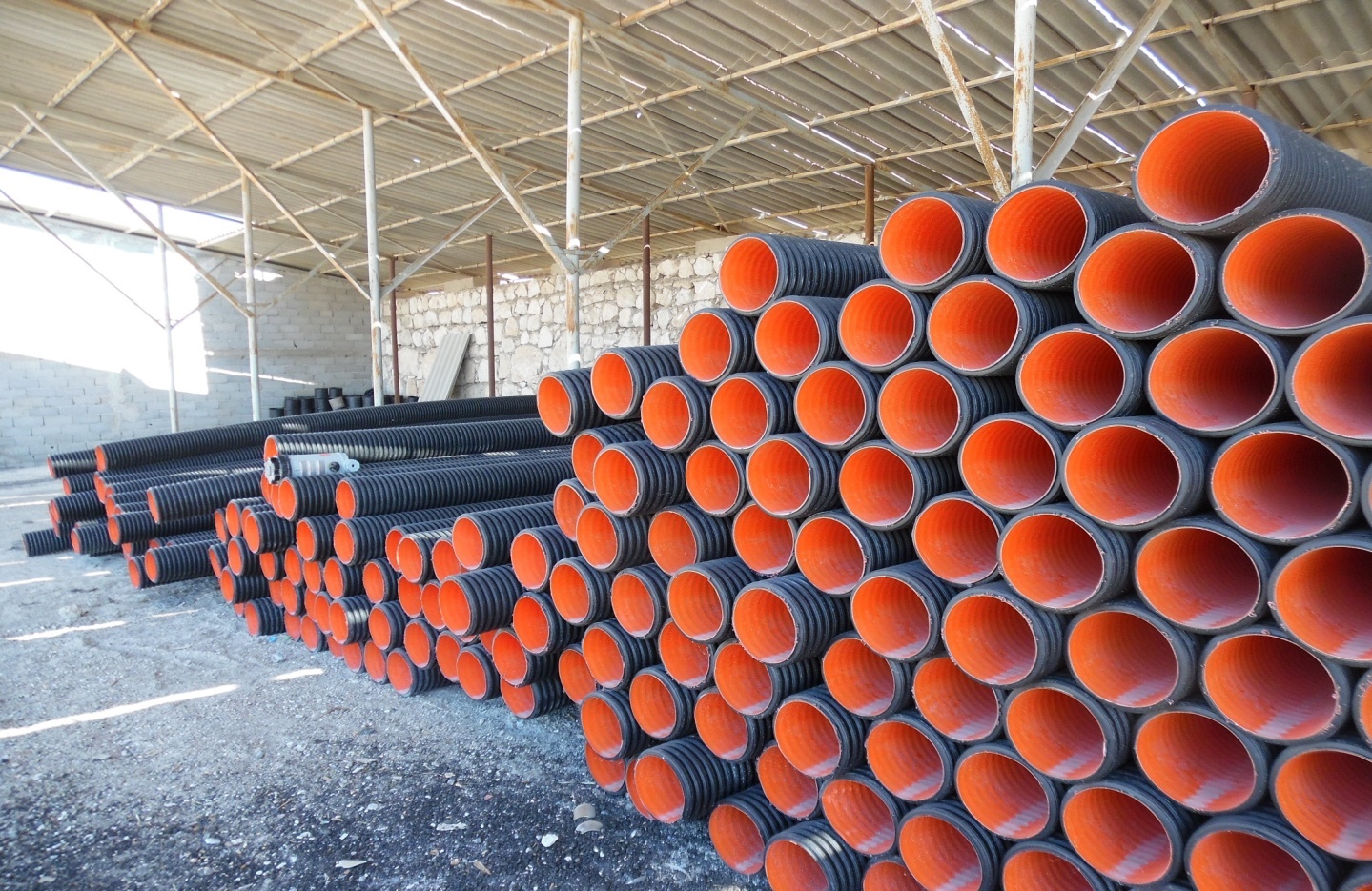 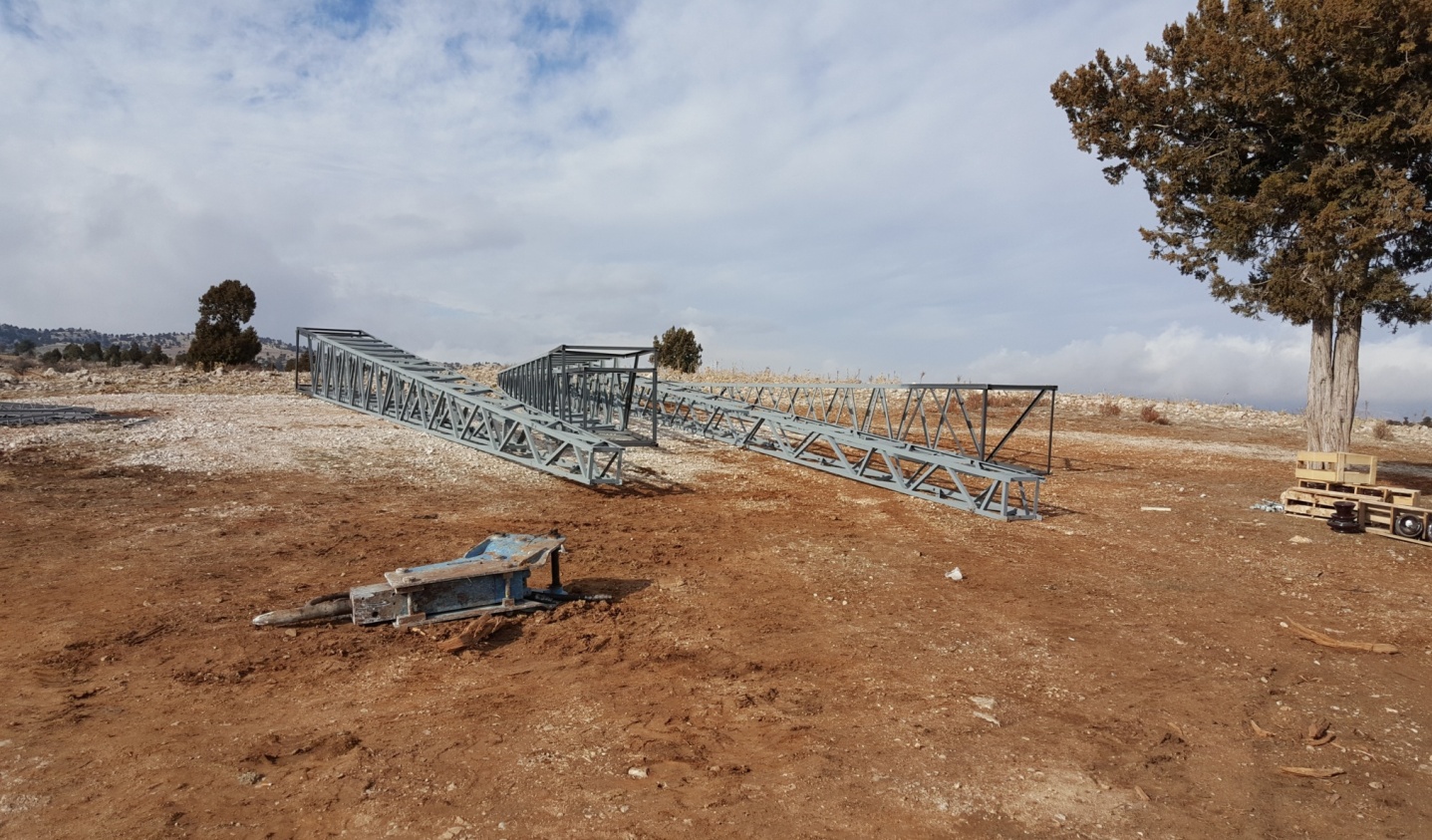 2016 yılı Yazı İşleri müdürlüğünün FaaliyetleriYazı İşleri Müdürlüğü: 1 Şube Müdür V,  1 Bilgisayar Teknikeri, 1 Memur, 3 İşçi kadrosunda olmak üzere toplamda 9 personel ile hizmet vermektedir.YAZI İŞLERİ MÜDÜRLÜĞÜNCE YAPILAN İŞLERİl Genel Meclisi Üyelerinin Huzur Haklarının ödenmesi,İl Encümen Üyelerinin ödeneklerinin ödenmesi,İhtisas Komisyonu Üyelerinin ödeneklerinin ödenmesi.İl Genel Meclisi Kararlarının yazımı,İl Genel Encümeni Kararlarının yazımı,İhtisas Komisyonlarının Kararlarının yazımı,İl Genel Meclisi toplantı tutanaklarının yazımı ve DVD’ ye kaydının yapılmasıİl Genel Meclisi, İl Encümeni ve İhtisas Komisyon kararlarının e-icisleri’ ne girilmesiKurum arşivindeki evrakların muhafazası	İl Genel Meclisi Binasının;Su alımlarının ödenmesi,Telefon ve İnternet faturalarının ödenmesi,Temizlik malzemesi alımı ve ödenmesi,Doğalgaz faturasının ödenmesiFAALİYETLERA. ENCÜMEN İŞLERİ 1. Encümen Karar Sayısı: Toplam 474 adet karar İl Encümen kararı alınmıştır.2. Karar Dağılımı3-Yıllar İtibariyle Alınan Karar Sayısı2013 Yılında alınan karar 		297 Adet2014 Yılında alınan karar		307 Adet2015 Yılında alınan karar		464 AdetB-İL GENEL MECLİSİ İŞLERİ2016 Yılı içerisinde, İl Genel Meclisinin Olağan Toplantısında 310 adet ve ayrıca Olağanüstü olarak yapılan toplantılarda ise 7 karar olmak üzere İl Genel Meclisi tarafından 317 adet karar alınmıştır. Alınan bu kararlardan 22 adeti oy çokluğu ile 295 adeti oy birliği ile alınmıştır. Meclise 41 adet önerge verilmiş ve ihtisas komisyonları tarafından toplam 160 adet rapor hazırlanmıştır.Karar DağılımıYıllar İtibariyle Alınan Karar Sayısı2013 Yılında alınan karar 	                     319 Adet2014 Yılında alınan karar	                     203 Adet2015 Yılında alınan karar	                     240 AdetEvrak Kayıt	2016 yılı içerisinde gelen ve giden evrakların dokümantasyonu aşağıdaki gösterilmiştir.YAZI İŞLERİ MÜDÜRLÜĞÜ İÇ KONTROL GÜVENCE BEYANIHarcama yetkilisi olarak yetkim dâhilinde;Bu raporda yer alan bilgilerin güvenilir, tam ve doğru olduğunu beyan ederim.Bu raporda açıklanan faaliyetler için idare bütçesinden harcama birimimize tahsis edilmiş kaynakların etkili, ekonomik ve verimli bir şekilde kullanıldığını. Görev ve yetki alanım çerçevesinde iç kontrol sisteminin idari ve mali kararlar ile bunlara ilişkin işlemlerin yasallık ve düzenliliği hususunda yeterli güvenceyi sağladığını ve harcama birimimizde süreç kontrolünün etkin olarak uygulandığını bildiririm.Bu güvence, harcama yetkilisi olarak sahip olduğum bilgi ve değerlendirmeler, iç kontroller, iç denetçi, raporları ile Sayıştay raporları gibi bilgim dahilindeki hususlara dayanmaktadır.Burada raporlanmayan, idarenin menfaatlerine zarar veren herhangi bir husus hakkında bilgim olmadığını beyan ederim.								Uğur AY    Yazı İşleri Müdürü						                 Harcama Yetkilisi 2016 YILI İNSAN KAYNAKLARI VE EĞİTİM MÜDÜRLÜĞÜPERSONEL LİSTESİ1.10 İNSAN KAYNAKLARI VE EĞİTİM MÜDÜRLÜĞÜ FAALİYETLERİİNSAN KAYNAKLARI VE EĞİTİM MÜDÜRLÜĞÜ İÇ KONTROL GÜVENCE BEYANIHarcama yetkilisi olarak yetkim dâhilinde;Bu raporda yer alan bilgilerin güvenilir, tam ve doğru olduğunu beyan ederim.	Bu raporda açıklanan faaliyetler için idare bütçesinden harcama birimimize tahsis edilmiş kaynakların etkili, ekonomik ve verimli bir şekilde kullanıldığını. Görev ve yetki alanım çerçevesinde iç kontrol sisteminin idari ve mali kararlar ile bunlara ilişkin işlemlerin yasallık ve düzenliliği hususunda yeterli güvenceyi sağladığını ve harcama birimimizde süreç kontrolünün etkin olarak uygulandığını bildiririm.	Bu güvence, harcama yetkilisi olarak sahip olduğum bilgi ve değerlendirmeler, iç kontroller, iç denetçi, raporları ile Sayıştay raporları gibi bilgim dahilindeki hususlara dayanmaktadır.	Burada raporlanmayan, idarenin menfaatlerine zarar veren herhangi bir husus hakkında bilgim olmadığını beyan ederim.Abdullah ERTUĞRULİnsan Kaynakları ve Eğitim MüdürüHarcama YetkilisiPLAN VE PROJE MÜDÜRLÜĞÜ2016 YILI FAALİYET RAPORUPlan ve Proje Müdürlüğünün Görevleri1- Yeni yapılacak olan yatırımlara (sulama suyu, üst yapı) ait ihale öncesi arazi ve proje çalışmaları için fizibilite yapmak ve mülkiyete ilişkin verileri toplamak, arazi ölçümlerini yapmak veya yaptırmak.2- Su ve Kanal Hizmetleri Müdürlüğünün görev alanına giren konularda (içme suyu ve kanalizasyon işleri), ilgili müdürlüğün koordinesiyle, plan ve projelerin hazırlanmasını sağlamak.3- Köylerin altyapı (sulama suyu)  proje güzergahlarında bulunan taşınmazlara ait mülkiyet araştırmasını yapmak, kurum görüşlerini almak, kurumlardan gerekli izin ve muvafakatleri almak.4- Köy ve bağlı yerleşim birimleri adına ihtiyaç duyulan fiziki altyapı tesislerine ait yeni yapılacak (sulama suyu)  ön proje ve kesin projelerini yapmak veya yaptırmak.5-Köy ve bağlı yerleşim birimleri adına birim müdürlüğümüzce ihtiyaca göre yeni hazırlanan (sulama suyu)  ön proje ve kesin projelerinin keşif (yaklaşık maliyet), şartnamelerin hazırlamak.6-Sulama işlerine ait alçak yüksek gerilim enerji nakil hattı projeleri hazırlamak veya hazırlatmak, ilgili makama tasdik ettirmek.7-İl Özel İdaresi ve KÖYDES programındaki yeni yapılacak bütün işlerin (sulama sistemi) projelerini ve keşiflerini (yaklaşık maliyet) hazırlamak.8- İl Özel İdaresinin Bölge Kalkınma Ajansı, AB ve diğer hibe kaynaklardan yararlanması için projelerin hazırlanmasında diğer birimlerle koordineli çalışmak ve proje hazırlanmasına destek vermek.9-Görev alanı ile ilgili teknik konularda danışmanlık yapmak ve rapor hazırlamak.10-Uygulanması düşünülen projelerin anlatımını yapmak ve bu konularda birimler arasındaki koordinasyonu sağlamak.11- Proje geliştirme süreci kapsamında gerekli görüldüğü takdirde hizmet alımı yapmak, bu amaçla ihaleler gerçekleştirmek, muayene, kabul ve diğer komisyonları teşekkül ettirip, üst makamın onayına sunmak.12- Çiftçilerin kooperatif kurma şartıyla; sulama amaçlı MEDAŞ’ tan izin almak kaydıyla hazırlanan elektro pompaj projeleri yapmak veya yaptırmak.13-İdaremiz tarafından yapılmış olan tesislere ilişkin (sulama suyu ) onarım, bakım vb. proje ve keşif çalışmalarında ilgili birim müdürlüklerinde yeterli teknik eleman olmaması durumunda gerekli görülmesi halinde teknik destek vermek.14-Diğer birimlerin görev alanına giren hususlarda (sulama suyu projeleri ve üst yapı projeleri) yeterli teknik eleman bulunmaması halinde arazi ölçümleri ve diğer çalışmalara destek vermek.15-İdaremiz tarafından yürütülen iş ve işlemlerde (sulama suyu projeleri ve üst yapı projeleri) diğer birimlerde yeterli teknik eleman olmaması durumunda kabul komisyonlarına teknik eleman desteği vermek.16-Birimin faaliyet alanı ile ilgili aylık raporları hazırlamak ve ilgili makamlara sunmak.17-Birimin faaliyet alanı ile ilgili yıllık programları, stratejik plan doğrultusunda hazırlamak. 18-Birimin faaliyet alanı ile ilgili programların yılı içerisinde tamamlanabilmesi için gerekli denetim ve çalışmaları yapmak.19-Birim Müdürlüğü arşivinin “İçişleri Bakanlığı Merkez ve Taşra Teşkilatı Arşiv Hizmetleri Yönetmeliği” gereğince düzenlenmesi, arşivlik dokümanlarının belirlenmesi, korunmasının temini ile gereksiz, faydasız, hukuki ve bilimsel kıymeti bulunmayan dokümanların ayıklama ve imha işlemleri için İdare arşivine teslim edilmesini sağlamak.20-5018 sayılı Kamu Mali Yönetimi Kontrol Kanunu ile Kamu İdarelerince hazırlanacak faaliyet raporları hakkında yönetmelik hükümlerine göre birimiyle ilgili yıllık faaliyet raporu hazırlamak.21-Vali, Genel Sekreter ve mevzuatın verdiği benzer nitelikteki diğer iş ve işlemlerin yerine getirilmesini sağlamak.22- Diğer müdürlüklerin görev alanına girmeyen iş ve işlemlerde Vali ve Genel Sekreterin vereceği iş ve işlemleri yürütmek.23- Birim müdürlüğünün iş güvenlik ve koruyucu işlerinde kullanılmak üzere ihtiyaç duyulması halinde tüketim, demirbaş mal ve malzemelerin alımına ilişkin, iş ve işlemleri yapmak.Plan ve Proje Müdürlüğü Personel LisesiPlan ve Proje Müdürlüğü 2016 Yılı HarcamalarıPlan ve Proje Müdürlüğü Tarafından 2016 Yılında Projesi, Yaklaşık Maliyeti ve Teknik Şartnamesi Hazırlanan İşlerTemel Eğitim Genel Müdürlüğüne Bağlı 1. Grup 3 Adet İlkokul Onarım İşiFatih Eğitim Çalışanları İlkokul-Ortaokul Onarım İşiKaraman Özel Eğitim Uygulama Merkezi Onarım İşiKazımkarabekir Çok Programlı Anadolu Lisesi Onarım İşiAyrancı Çok Programlı Anadolu Lisesi Onarım İşiİl Jandarma Komutanlığı Merkez Er-Erbaş Gazinosu Onarım ve Yalıtım İşiİlimiz Hükümet Konağına Demirbaş Malzeme Alım İşiFatma Nadir Haranioğlu Mesleki ve Tek. Anadolu Lisesi Kompozisyon İşiGüneyyurt Gülay Azim Uyar Çok Programlı Anadolu Lisesi Kapalı Devre Güvenlik Kamerası Sistemi İşiKazancı Çok Programlı Anadolu Lisesi Onarım İşiİl Jandarma Komutanlığı Kışla içi ve Dışı Çevre Aydınlatma İşiTemel Eğitim Genel Müdürlüğüne Bağlı 8 Adet İlkokul Ortaokul Onarım İşiOrtaköy Turcalar 8 Derslikli İlkokulu Ortaokulu İnşaatı Geçici Kabul Sonrası İkmal İnşaatı İşiVilayetler Hizmet Birliği Anaokulu ve İstiklal İlkokulu Onarım İşiMerkez Madenşehri HİS Tesisi Yapım İşiAyrancı Kıraman HİS Göletti Yapım İşiErmenek Bakım Evi Akaryakıt Tankı Yeri Yapımı ve Tamirhane OnarımıMerkez Eminler HİS Tesisi Yapım İşiBirlik Tahsisli Odaların Bakım OnarımıKaraman Lisesi Pansiyon Binası Yangın Merdiveni Yapım İşiElmaşehir Mahallesi Lise Kampüsü PeyzajıErmenek İmam Hatip Okulu Tadilatı İşiKaraman Ermenek Sarıvadi Köyü II.Kısım Y.Ü.S Kapalı Sistem Sulama Tesisi Yapım İşiKaraman Kazımkarabekir Akarköy Köyü Y.Ü.S Kapalı Sistem Sulama Tesisi Yapım İşiKaraman Ermenek Gökçekent Köyü III.Kısım Y.Ü.S Kapalı Sulama Tesisi Yapım İşiKaraman Ermenek Pınarönü Köyü I.Kısım Y.Ü.S Sulama Tesisi Yapım İşiKaraman Merkez Osmaniye Köyü 3. Kısım Sulama Tesisi Yapım İşiKaraman Merkez Gülkaya Köyü 2. Kısım Sulama Tesisi Yapım İşiErmenek Akpınar Yaylası İletim Hattı Tesisi Yapım İşiÇamlıca-Gökçeseki-Kayaönü Köyleri İletim Hattı Tesisi Yapım İşiSarıveliler İlçesi Daran Köyü 2. Kısım Sulama Tesisi Yapım İşiGüneyyurt Beldesi Sulama Tesisi Yapım İşiErmenek Yukarıçağlar Köyü 3. Kısım Sulama Tesisi Yapım İşiErmenek Katranlı Köyü Sulama Tesisi Yapım İşiKaraman Merkez Kurtderesi 2. Kısım Sulama Tesisi Yapım İşiKaracaören Köyü Filtre Koruma Kabin Yapım İşiKaraman Merkez Süleymanhacı Köyü 2. Kısım Sulama Tesisi Yapım İşiMerkez Halk Egitim Binası Engelli Asansörü Yapım İşiLale Köyü İlkokulu Onarım İşiKurtderesi Köyü İlkokulu Onarımı İşiYemsanayi İlkokulu Onarım İşiErmenek Hasan Kalan Anadolu Lisesi Çevre Düzenleme İşiErmenek Fikriye ve Mehmet Çakır Meslek ve Teknik Anadolu Lisesi Onarım İşiErmenek Taşeli Çok Programlı Anadolu Lisesi ve Yurt Binası Onarım İşiAyrancı İlçe Jandarma Komutanlığı Lojman Binası Isı Yalıtım İşiSarıveliler İlçe Jandarma Komutanlığı Lojman Binası Isı Yalıtım İşiMerkez Yunuskent Anadolu Lisesi Onarım İşi15 Temmuz Muhammet Yalçın Kız Anadolu İmam Hatip Lisesi 3. Katın Pansiyona Dönüştürülmesi Yapım İşiKaraman Merkez Spor Lisesi Erkek Öğrenci Yurdu Güçlendirme İşiKaraman Merkez Anadolu Ticaret Lisesi Pansiyon Binası Yapım İşi Karaman Merkez Anadolu Ticaret Lisesi Eğitim Binası Yapım İşi Kazımkarabekir Kaymakamlık Lojmanı Bakım Onarımı İşiNefise Sultan Kız Meslek Lisesi Anaokulu Binası Onarım İşi Toki Anadolu Lisesi Yurt Binası Onarımı İşiMerkez Nenehatun Anaokulu Doğalgaz Dönüşümü İşiAkaryakıt Binası Yeni Wc yapımı ve Atölye Binası Mevcut Wc Tadilatı ve Güneş Kollektörü Yenilenmesi İşiValilik Makam Odası Tadilatı İşiOrta Öğretim Genel Müdürlüğüne Bağlı 2 Adet Lise Onarım İşi (Abdullah Tayyar Anadolu Lisesi, Larende Anadolu Lisesi)Karaman Abdurrahim Karakoç İlkokulu Onarım İşiMesleki Eğitim Genel Müdürlüğüne Bağlı 2 Adet Lise Onarım İşi (İbni Sina Mesleki ve Teknik Anadolu Lisesi, Eski Turizm ve Otelcilik Meslek Lisesi)Ermenek İlçesi Güneyyurt Kasabası 16 Derslik İlkokulu Yapım İşiEski Turizm ve Otelcilik Meslek Lisesi Binasına Engelli Rampası ve Wc Yapım İşiKaramanoğlu Mehmetbey Üniversitesi Uygulama Anaokulu Bakım ve Onarım İşiZübeyde Hanım Ortaokulu Onarım İşiSüleymanhacı İlkokulu Onarım İşiBoyalı Köyü İlkokulu Onarım İşiAyrancı Kavaközü İlkokulu Eski Okul Binası Onarımı İşiAyrancı Yavuz Sultan Selim İlkokulu Onarım İşiAyrancı Berendi İlkokulu Onarım İşiKaraman Merkez Anaokulu Yapım İşiValilik Konutu Aydınlatma İşiErmenek İlçesi Tepebaşı Köyü İlkokulu Onarımı İşiErmenek İlçesi Katranlı Köyü İlkokulu Onarım İşiErmenek İlçesi Kazancı Köyü İlkokulu Onarımı İşiErmenek İlçesi Güneyyurt kasabası Hurşit Akpınar İlkokulu Onarımı İşiErmenek İlçesi Ardıçkaya Köyü İlkokulu Onarımı İşiErmenek İlçesi Çamlıca Köyü İlkokulu Onarımı İşi200 Öğrenci Kapasiteli OrtaÖğretim Pansiyonu İnşaatı İşiKaraman İl Özel İdaresi Meclis Binası Asansör Onarımı80. Yıl Cumhuriyet Ortaokulu Tadilat İşiDumlugöze Köyü İlkokulu Onarım İşiSarıveliler Mustafa Barcın İmam Hatip Ortaokulu Onarım İşiAdiller Şehit Öğretmen Ali Yıldız İlkokulu Onarım İşiTemizel Ünlü Mesleki ve Teknik Anadolu Lisesi Onarım İşiBucakkışla Jandarma Komutanlığı Lojman Binası Isı Yalıtım İşiMelek Hatun İlkokulu Onarım İşiMerkez Piri Reis İlkokulu Onarım İşiKaraman İl Özel İdaresi Kombi Bakım ve Onarım İşiKaraman Merkez Yunuskent Anadolu Lisesi Su Deposu Yapım İşiMerkez Jandarma Komutanlığı Lojman Bakım Onarım İşiMerkez Çoğlu Şehit İshak Sağlamoğlu Ortaokulu Onarım İşiMerkez Alparslan Ortaokulu Onarım İşiİl Sağlık Müdürlüğü Hizmet Binası Bakım ve Onarım İşiCivler Şehit Abit Orbay Kalorifer Onarım İşiMerkez Kisecik İlk/Ortaokul Kalorifer Tesisatı Onarımı İşiPiri Reis Kültür Merkezi Onarım İşiİLÇE ÖZEL İDARE MÜDÜRLÜKLERİ 2016 YILI FAALİYETLERİ CETVELİPerformans Sonuçlarının Değerlendirilmesi    Yukarıda Faaliyetlere ilişkin bilgi ve değerlendirmeler A.Mali Bilgiler başlığı altında açıklandığı üzere Bütçe Gelir ve Giderlerimizin incelenmesinden de anlaşılacağı üzere İdaremizin performans sonucu olarak Bütçe geliri gerçekleşme oranı % yüz giderlerimizin bütçe toplam ödeneğine göre gerçekleşme oranı ise % 55,88 olmuştur. Performans Bilgi Sisteminin DeğerlendirilmesiDiğer HususlarIV-KURUMSAL KABİLİYET ve KAPASİTENİN DEĞERLENDİRİLMESİÜSTÜNLÜKLERİl Yönetiminin desteği ve katılımcı bir yönetim anlayışının olmasıKaraman İl Özel İdaresinin küresel, ulusal ve yerel gelişmeleri izleme, değerlendirme ve uyum düzeyinin yüksek olmasıKaraman İl Özel İdaresi ve Belediyeleri Çevre Alt Yapı Temel Hizmetler Birliğinin katı atık düzenli depolama tesisinin kurulmuş olmasıTürkiye genelinde % 47,5 olan köylerde asfalt yol oranının Karaman’da % 71,6 olmasıBelediye sınırları dışında kalan 219 yerleşim biriminin tamamına İçme Suyunun kapalı şebekeyle iletilmesiKültür turizminin gelişmesi için uygun potansiyelin bulunması, Karaman’ın 4500 yıldır çeşitli uygarlıklara ev sahipliği yapmasından dolayı farklı kültürel ve tarihsel değerlerin bulunması (Neolitik Devir, Kalkolitik Devri, Hititler Devri, Frigler, Lidyalılar, Helenistik Devir, Roma Devri, Bizans Devri, Anadolu Selçuklu Devleti, Karaman oğulları Beyliği, Osmanlı Devleti)Karaman’da 6 adet günlük, iki adet haftalık yerel gazetenin, 3 adet radyo ve bir adet yerel televizyonun olması, Türkiye genelinde % 20 olan okul öncesi eğitim okullaşma oranının, Karaman’da % 59.92 olmasıTürkiye genelinde % 44 olan ortaöğretim okullaşma oranının Karaman’da % 87,82 olmasıOkullarda Internet erişiminin % 100 oranında tamamlanmış olmasıBirinci basamak sağlık altyapısının tamamlanmış olmasıTürkiye’deki toplam 156 üretici birliğinden 5 tanesinin Karaman’da olmasıElmanın bodur ve yarı bodur olarak büyük miktarda organik olarak üretilmesinden dolayı geleneksel üretim merkezlerinden önde olması (Türkiye elma üretiminin % 20 sini Karamanın karşılaması)Karaman’da tarım topraklarının verimli ve geniş olması, bölgedeki tarıma dayalı sanayi işletmelerine yeterli miktarda ürün yetiştirilmesiHayvancılığın geliştirilmesi için gerekli alt yapının olmasıGüçlü su kaynaklarının bulunması (Göksu, Ermenek Çayı, Gödet Irmağı, Yeşildere), toplulaştırma ve büyük sulama projelerinin uygulanabilir olmasıModern tarım tekniklerinin uygulanması için gerekli iş gücü kapasitesinin olmasıDoğal çevrenin bozulmamış olması ve buraların alternatif turizm için elverişli olması (Anadolu yaban koyunu ve yılkı atlarının var olduğu iki ilden birisi olması, Ermenek ve Bucakkışla bölgelerinde bulunan endemik bitki türleri ve mağaralar; bu bölgelerin su ve yürüyüş sporlarına elverişli olması)Organize Sanayi Bölgesi’nin doğalgaz da dâhil olmak üzere altyapısının tamamlanmış olması ve yatırımcılara tahsis edilebilecek alanların bulunmasıDemiryolu ulaşımının olmasıŞehir merkezinde doğalgazın bulunmasıSosyal yardımlaşma ve dayanışmanın güçlü olmasıKaraman’da yerel sermaye birikiminin ve girişimciliğinin olmasından dolayı yıllık 370 milyon dolarlık ihracat malının üretilmesiErmenek Bölgesinde zengin kömür ve Taşkale Bölgesi’nde mermer yataklarının olmasıNüfusun genç olması, gıda sanayisi açısından yetişmiş işgücünün bulunmasıSek törel yoğunlaşmanın olmasından dolayı, ilimizin özellikle bisküvi, gofret ve bulgur üretiminde Türkiye genelinde önemli bir paya sahip olması ( bisküvide %18,2, gofrette % 47,8, bulgurda % 22,7)Çeşitlilik sergileyen geleneksel el sanatlarının olması (ebru, halıcılık, kilim dokumacılığı, çeyiz sandığı yapımı, saraççılık, nalbantlık, kumaş boyama)KOSGEB Sinerji Merkezi’nin bulunmasıHizmetlerini il sınırları içinde ve belediye sınırları dışında veriyor almasıMevzuata dayalı bir kurum olmasıKatma bütçeli ve gelirleri giderlerini karşılayan bir kurum olmasıBilgisayar sisteminin yaygınlaştırılmış olmasıİstatistikî verilere sahip olmasıNitelikli personelinin olmasıSınırlı ve belirgin hizmet alanı olmasıZAYIFLIKLARKaraman’ın il olarak tanınırlığının yetersiz olmasıHizmet içi eğitimin, istatistikî verilerin ve faaliyetlerin izleme-değerlendirme sürecinin yetersizliğiTurizme yönelik kültür sanat faaliyetlerinin gerçekleştirilebileceği konaklama ve hizmet alanlarının yetersiz olması (Turistik otel, kültür merkezi, tiyatro, turizm danışma büroları vb.)Turizm alanında yeterli personel ve bilgi birikiminin olmamasıÜniversite öğrencilerine yönelik sosyal tesislerin yetersiz olmasıÖğrenci yurtlarının yetersiz olması nedeniyle, kırsal kesimden gelen öğrencilerin ortaöğretime istenilen düzeyde devam edememeleri Karaman’ın toprak haritasının olmaması ve ürün planlamasının yetersiz olmasıTarımsal arazinin parçalı ve dağınık bir yapıya sahip olmasıTarımda geleneksel yöntemlerden vazgeçilmemesi ve arazilerin bilinçsiz kullanımı nedeniyle toprak kalitesinin düşmesiSu potansiyelinin yetersiz olması ve kapalı şebeke sulama projelerinin az bir alanda uygulanmasıOrganize hayvancılık bölgesinin olmamasıTarımsal üretimde entegre tesislerin yetersiz olması (Soğuk hava deposu kapasitesinin yetersizliği, ambalajlama tasnif sisteminin olmaması)Sanayi ve tarımsal işletmelerin küçük ve parçalı olmasından dolayı üretim Maliyetinin artmasıTarımsal eğitim ve yayım hizmetleri ile işbirliği konusundaki yetersizliklerKalite ve Standartlara uyum konusunda güçlüklerTarım-sanayi entegrasyonu ve pazarlama faaliyetlerinde etkinlik sorunlarıÜretimin doğal koşullara bağımlılığı ve verim düşüklüğü (Yağış almayan üç ay içerisinde sulama yapılamaması)Orman köyleri başta olmak üzere kırsal yerleşimlerde yoksulluğun yaygın olmasıYerleşim birimlerinin sayıca fazla, plansız, dağınık ve küçük olmasıYeşil alan miktarının azlığı (Türkiye ortalaması %26 iken Karaman %22) ve yıllık ortalama 313 mm yağış miktarı ile Türkiye’nin en az yağış alan bölgelerinden olması (Ölçüm yapılan 262 istasyon arasında 50 yıllık yağış ortalamaları göz önüne alınarak yapılan sıralamada, Karaman en az yağış alan 12. istasyondur.)Çevre bilincinin üretici ve tüketici bağlamında oluşmamış olmasıİl ile ilgili bilgi ve yön levhalarının eksikliğiKaraman merkez ile Taşeli Bölgesi (Ermenek, Sarıveliler ve Başyayla ilçeleri)’ nin farklı iki coğrafyaya sahip olması nedeniyle bu bölgeye ulaşımın zor olması Engelli vatandaşların ulaşım problemi yaşamalarıSivil toplum bilincinin olmamasıKaraman ilinin fakirlik haritasının olmaması Karaman’daki sanayi işletmelerinin kapasite kullanım oranlarının ve verimliliğinin düşük olmasıFabrikaların aile işletmesi olması ve geleneksel yöntemlerden vazgeçilmemesinden dolayı AR-GE yatırımlarının yetersiz olmasıKaraman’a özgü ürünlerin tanıtım eksikliğiSanayi üniversite işbirliğinin yetersiz olmasıÖzel sağlık kuruluşu sayısının yetersiz olmasıAile reislerinin yurt dışında çalışması sonucu boşanma oranlarının ve bölünmüş aile çocuklarının artmasıSermaye ve insan göçünden dolayı sanayi sektöründeki yatırımların çeşitlendirilememesi (bisküvi, gofret, bulgur ve un)Ortak kullanım atölyelerinin işbirliğinin azlığı sebebiyle kurulamamasıE-ticaretin şirketlerde yaygın olarak kullanılmaması ve ihracatta sek törel dış ticaret şirketlerinin bulunmayışıToplam Personel sayısının az olması       Kurum personelinin hizmet içi eğitim eksikliğiMevzuat ve teşkilat kanunu eksiklikleri           C-Değerlendirme           2016 Mali yılı İl Özel İdaresi performans programında (yatırım programında) yer alan ve bütçede ödenek tahsis edilen bazı işler 2016 yılı içinde bitmemiş olup 2017 yılına devam eden işlerimiz bulunmaktadır. Ancak gerçekleştirme oranının % 55,88 dolaylarında olduğunu söyleyebiliriz. Hatta birçok alanda programın dışı  işler gerçekleştirilmiştir.         Bu değerlendirmeler ve veriler baz alındığında 2016 yılı faaliyetlerimizde gerçekleştirilmemiş ve önem arz etmesine karşılık yapılamamış iş bulunmamaktadır.V- ÖNERİ VE TEDBİRLER:İl Özel İdaresinin gelirlerinin artırılması          İl Özel İdaresinin il ölçeğinde yatırım hizmetlerinin daha etkin ve verimli bir şekilde yürütülebilmesi için mutlak suretle İl Özel İdareleri gelir yasasının çıkartılması ve Bakanlık yardımlarının artırılması gerekmektedir. ÜST YÖNETİCİNİN İÇ KONTROL GÜVENCE BEYANI 	Üst yönetici olarak yetkim dâhilinde;	Bu raporda yer alan bilgilerin güvenilir, tam ve doğru olduğunu beyan ederim.	Bu raporda açıklanan faaliyetler için bütçe ile tahsis edilmiş kaynakların, planlanmış amaçlar doğrultusunda ve iyi Mali yönetim ilkelerine uygun olarak kullanıldığını ve iç kontrol sisteminin işlemlerin yasallık ve düzenliliğine ilişkin yeterli güvenceyi sağladığını bildiririm. 	Bu güvence, üst yönetici olarak sahip olduğum bilgi ve değerlendirmeler, iç kontroller, iç denetçi raporları ile Sayıştay raporları gibi bilgim dâhilindeki hususlara dayanmaktadır. 	Burada raporlanmayan, idarenin menfaatlerine zarar veren herhangi bir husus hakkında bilgim olmadığını beyan ederim. 27/03/2017Süleyman TAPSIZVali       MALİİ HİZMETLER MÜDÜRLÜĞÜ İÇ KONTROL GÜVENCE BEYANI Harcama yetkilisi olarak yetkim dâhilinde;	Bu raporda yer alan bilgilerin güvenilir, tam ve doğru olduğunu beyan ederim.	Bu raporda açıklanan faaliyetler için idare bütçesinden harcama birimimize tahsis edilmiş kaynakların etkili, ekonomik ve verimli bir şekilde kullanıldığını, görev ve yetki alanım çerçevesinde iç kontrol sisteminin idari ve Mali kararlar ile bunlara ilişkin işlemlerin yasallık ve düzenliliği hususunda yeterli güvenceyi sağladığını ve harcama birimimizde süreç kontrolünün etkin olarak uygulandığını bildiririm. 	Bu güvence, harcama yetkilisi olarak sahip olduğum bilgi ve değerlendirmeler, iç kontroller, iç denetçi raporları ile Sayıştay raporları gibi bilgim dâhilindeki hususlara dayanmaktadır.             Burada raporlanmayan, idarenin menfaatlerine zarar veren herhangi bir husus hakkında bilgim olmadığını beyan ederim 27/03/2017Hasan Hüseyin KABAMali Hizmetler Harcama YetkilisiMALİ HİZMETLER BİRİM YÖNETİCİSİNİN BEYANI              Mali hizmetler birim yöneticisi olarak yetkim dâhilinde;            Bu idarede, faaliyetlerin Mali yönetim ve kontrol mevzuatı ile diğer mevzuata uygun olarak yürütüldüğünü, kamu kaynaklarının etkili, ekonomik ve verimli bir şekilde kullanılmasını temin etmek üzere iç kontrol süreçlerinin işletildiğini, izlendiğini ve gerekli tedbirlerin alınması için düşünce ve önerilerimin zamanında üst yöneticiye raporlandığını beyan ederim.           İdaremizin 2016 yılı Faaliyet Raporunun “II/A- Mali Bilgiler” bölümünde yer alan bilgilerin güvenilir, tam ve doğru olduğunu teyit ederim.   27/03/2017Recep MORTAŞMuhasebe Yetkilisi   Mali Hizmetler MüdürüİÇİNDEKİLERGENEL BİLGİLER  Misyon ve Vizyon 4Yetki, Görev ve Sorumluluklar 4-5İdareye İlişkin Genel Bilgiler 5Fiziksel Yapı 5-10Örgüt Yapısı 11Bilgi ve Teknolojik Kaynaklar 11İnsan Kaynakları 12-13Sunulan Hizmetler 14-16Diğer Hususlar  FAALİYETLERE İLİŞKİN BİLGİ VE DEĞERLENDİRMELER17Mali Bilgiler 17Bütçe Uygulama Sonuçları 17-19Mali Denetim Sonuçları 20Diğer Hususlar 18Performans Bilgileri 18-19Faaliyet ve Proje Bilgileri 201.1Mali Hizmetler Müdürlüğü Faaliyetleri      20-211.2Tarımsal Hizmetler Müdürlüğü Faaliyetleri 22-381.3Yatırım ve İnşaat Müdürlüğü 39-44İmar ve Kentsel İyileştirme Müdürlüğü Hizmetleri                 45-551.5 Kültür ve Sosyal İşler Müdürlüğü 56-621.6Yol ve Ulaşım Müdürlüğü Hizmetleri 63-76İşletme Müdürlüğü 77-951.8Su ve Kanal Hizmetler Müdürlüğü     96-1111.9 Yazı İşleri Müdürlüğü Hizmetleri 112-1151.10 İnsan Kaynakları ve Eğitim Müdürlüğü Hizmetleri 116-1181.11 Plan ve Proje Müdürlüğü  119-1251.12İlçe Özel İdare Faaliyetleri 126-1362. Performans Sonuçları Tablosu 137                   3.Performans Sonuçlarının Değerlendirilmesi 137                   4.Performans Bilgi Sisteminin Değerlendirilmesi 137Diğer Hususlar 137KURUMSAL KABİLİYET ve KAPASİTENİN DEĞERLENDİRİLMESİ137Üstünlükler 137-139Zayıflıklar 140-141Değerlendirme        141ÖNERİ VE TEDBİRLER 142            EKLER Ek-2 Üst Yöneticinin İç kontrol Güvence Beyanı 142Ek-4 Mali Hizmetler Birim Yöneticisinin Beyanı 143-144KARAMAN İL ÖZEL İDARESİMerkezde (İdari Bina, Meclis Binası, Kültür Sitesi)      280BilgisayarAyrancı İlçe Özel İdaresinde    1BilgisayarBaşyayla İlçe Özel İdaresinde    2BilgisayarErmenek İlçe Özel İdaresinde      3BilgisayarK.Karabekir İlçe Özel İdaresinde    2BilgisayarSarıveliler İlçe Özel İdaresinde    2Bilgisayar bulunmaktadır.Bilgisayar bulunmaktadır.KARAMAN İL ÖZEL İDARESİ DOLU-BOŞ KADRO CETVELİKARAMAN İL ÖZEL İDARESİ DOLU-BOŞ KADRO CETVELİKARAMAN İL ÖZEL İDARESİ DOLU-BOŞ KADRO CETVELİKARAMAN İL ÖZEL İDARESİ DOLU-BOŞ KADRO CETVELİKARAMAN İL ÖZEL İDARESİ DOLU-BOŞ KADRO CETVELİKARAMAN İL ÖZEL İDARESİ DOLU-BOŞ KADRO CETVELİKARAMAN İL ÖZEL İDARESİ DOLU-BOŞ KADRO CETVELİKARAMAN İL ÖZEL İDARESİ DOLU-BOŞ KADRO CETVELİKARAMAN İL ÖZEL İDARESİ DOLU-BOŞ KADRO CETVELİKARAMAN İL ÖZEL İDARESİ DOLU-BOŞ KADRO CETVELİKARAMAN İL ÖZEL İDARESİ DOLU-BOŞ KADRO CETVELİKARAMAN İL ÖZEL İDARESİ DOLU-BOŞ KADRO CETVELİKARAMAN İL ÖZEL İDARESİ DOLU-BOŞ KADRO CETVELİKARAMAN İL ÖZEL İDARESİ DOLU-BOŞ KADRO CETVELİKARAMAN İL ÖZEL İDARESİ DOLU-BOŞ KADRO CETVELİKARAMAN İL ÖZEL İDARESİ DOLU-BOŞ KADRO CETVELİSıra NoSıra NoÜNVAN ADIÜNVAN ADIÜNVAN ADISINIFIDOLUBOŞ11Genel SekreterGenel SekreterGenel SekreterGİH0122Genel Sekreter YardımcısıGenel Sekreter YardımcısıGenel Sekreter YardımcısıGİH1133Şube MüdürüŞube MüdürüŞube MüdürüGİH6544MüdürMüdürMüdürGİH0155İlçe Müdürüİlçe Müdürüİlçe MüdürüGİH1466Hukuk MüşaviriHukuk MüşaviriHukuk MüşaviriGİH0177AvukatAvukatAvukatAH1188Mali Hizmetler UzmanıMali Hizmetler UzmanıMali Hizmetler UzmanıGİH0199Mali Hizmetler Uzman Yrd.Mali Hizmetler Uzman Yrd.Mali Hizmetler Uzman Yrd.GİH101010İç Denetçiİç Denetçiİç DenetçiGİH031111UzmanUzmanUzmanGİH241212ŞefŞefŞefGİH931313MühendisMühendisMühendisTH38111414EkonomistEkonomistEkonomistTH011515Şehir PlancısıŞehir PlancısıŞehir PlancısıTH111616MimarMimarMimarTH211717TeknikerTeknikerTeknikerTH931818TeknisyenTeknisyenTeknisyenTH111919HemşireHemşireHemşireSHS012020TabipTabipTabipSHS012121PsikologPsikologPsikologSHS012222Sosyal ÇalışmacıSosyal ÇalışmacıSosyal ÇalışmacıSHS012323Veteriner Sağlık TeknikeriVeteriner Sağlık TeknikeriVeteriner Sağlık TeknikeriSHS012424Çocuk GelişimcisiÇocuk GelişimcisiÇocuk GelişimcisiSHS012525Ambar Memuru Ambar Memuru Ambar Memuru GİH022626Ayniyat MemuruAyniyat MemuruAyniyat MemuruGİH102727Ayniyat SaymanıAyniyat SaymanıAyniyat SaymanıGİH102828Bilgisayar İşletmeniBilgisayar İşletmeniBilgisayar İşletmeniGİH552929Çocuk EğiticisiÇocuk EğiticisiÇocuk EğiticisiGİH013030Çocuk EğitimcisiÇocuk EğitimcisiÇocuk EğitimcisiGİH013131ÇözümleyiciÇözümleyiciÇözümleyiciGİH013232Kontrol MemuruKontrol MemuruKontrol MemuruGİH103333MemurMemurMemurGİH233434MuhasebeciMuhasebeciMuhasebeciGİH103535MutemetMutemetMutemetGİH013636Sivil Savunma UzmanıSivil Savunma UzmanıSivil Savunma UzmanıGİH013737TahsildarTahsildarTahsildarGİH103838Veri Hazırlama Kont. İşletmeniVeri Hazırlama Kont. İşletmeniVeri Hazırlama Kont. İşletmeniGİH763939HizmetliHizmetliHizmetliYHS444040KaloriferciKaloriferciKaloriferciYHS014141Teknisyen YardımcısıTeknisyen YardımcısıTeknisyen YardımcısıYHS01TOPLAM KADRO SAYISI:TOPLAM KADRO SAYISI:TOPLAM KADRO SAYISI:TOPLAM KADRO SAYISI:TOPLAM KADRO SAYISI:TOPLAM KADRO SAYISI:9576KADROLARIN SINIFLARA GÖRE DAĞILIMIKADROLARIN SINIFLARA GÖRE DAĞILIMIKADROLARIN SINIFLARA GÖRE DAĞILIMIKADROLARIN SINIFLARA GÖRE DAĞILIMIKADROLARIN SINIFLARA GÖRE DAĞILIMIGenel İdari Hizmetler:Genel İdari Hizmetler:Genel İdari Hizmetler:8484Teknik Hizmetler:Teknik Hizmetler:Teknik Hizmetler:6969Sağlık Hizmetleri:Sağlık Hizmetleri:Sağlık Hizmetleri:66Avukatlık Hizmetleri:Avukatlık Hizmetleri:Avukatlık Hizmetleri:22Yardımcı Hizmetler:Yardımcı Hizmetler:Yardımcı Hizmetler:1010                        TOPLAM                        TOPLAM                        TOPLAM171171KodGiderin TürleriBütçe Ödeneği (TL)Yılsonu Ödeneği(TL)Harcama(TL)Harcama                       %01Personel Giderleri7.484.525,0027.723.181,2926.193.885,35% 94,4802Sos. Güvenlik Kurumlarına Devlet Primi Giderleri944.663,003.657.639,463.478.098,67%95,0903Mal ve Hizmet Alım Giderleri6447.547,0025.519.750,0515.707.589,01%61,5504Faiz Giderleri1.650.000,001.505.000,001.328.289,44%88,2505Cari Transferler2762.406,0025.663.844,5015.836.218,84%61,7006Sermaye Giderleri9.374.968,00121.560.625,5852.474.643,84%43,1707Sermaye Transferleri11.120,00100.000,00100.000,00%10008Yedek Ödenek 2.260.000,00287.778,50TOPLAM30.935.229,00206.017.819,38115.118.725,15%55,88KodAçıklamaBütçe Ödeneği (TL)Yılsonu Ödeneği (TL)YılsonuHarcama(TL)Harcama                       %01Genel Kamu Hizmetleri23.222.252,0069.856.711,5959.269.032,89% 84,8402Savunma Hizmetleri330.000,00477.023,21315.796,36% 66,2003Kamu Düzeni ve Güvenliği Hizmetleri50.005,004.765.567,932.872.002,12% 60,2604Ekonomik İşler ve Hizmetler250.414,009.862.913,624.176.194,13% 42,3405Çevre Koruma Hizmetleri2,002,0000% 0006İskân Ve Toplum Refahı Hizmetleri182.536,0043.475.441,1617.382.860,22% 39,9807Sağlık hizmetleri185.003,005.590.821,20388.457,04% 6,9408Dinlenme, Kültür Ve Din Hizmetleri115.011,001.770.906,15503.529,35% 28,4309Eğitim Hizmetleri6.600.006,0069.581.499,7729.940.578,93% 43,0210Sosyal Güvenlik Ve Sosyal Yardım Hizmetleri636.932,75270.274,11% 42,43TOPLAM30.935.229,00206.017.819,38115.118.725,15% 55,88Finans KoduGelir SınıflandırmasıCari Yıl  (TL)Gelir Bütçesi İçerisindeki Pay (%)Açıklama5İl Özel İdare Kaynakları38,068Genel İdare-Bağış ve Yardımlar82.375.369,5761.94TOPLAM133.005.909,42              100,00KodGelir SınıflandırmasıCari Yıl (TL)Gelir Bütçesi İçerisindeki Pay  (%)Açıklama01Vergi Gelirleri687.058,150,5103Teşebbüs ve Mülkiyet Gelirleri10.567.906,187,9404Alınan Bağış ve Yardımlar                                                               82.375.369,5761,9305Diğer Gelirler                                                                                   39.375.575,5229,6006Sermaye Gelirleri                                                                             0,00                 --08Alacaklardan Tahsilâtlar                                                                     0,00-GELİRLER TOPLAMI 133.005.909,4209Ret ve İadeler  (-)1.878.440,660,02TOPLAM131.127.468,76100%S.NOADI SOYADIÜNVANIHİZMET SINIFI1Recep MORTAŞMali Hizmetler Müdürü (Muhasebe Yetkilisi)Genel İdari Hizmetler2Hasan Hüseyin  KABAUzman  ( Harcama Yetkilisi)Genel İdari Hizmetler3Mustafa ARSLANMuhasebeciGenel İdari Hizmetler4Esra ORUK Mali Hiz. Uz. Yard. Genel İdarei Hizmetler5Cihan GÜNASRLANŞefGenel İdari Hizmetler6Tuba BİLİMGUT KOYUNCUŞefGenel İdari Hizmetler7Mehtap YALÇINBilgisayar İşletmeniGenel İdari Hizmetler8Mehmet AK MemurGenel İdari HizmetlerBirim Adı:MALİ HİZMETLER MÜDÜRLÜĞÜMALİ HİZMETLER MÜDÜRLÜĞÜMALİ HİZMETLER MÜDÜRLÜĞÜMALİ HİZMETLER MÜDÜRLÜĞÜMALİ HİZMETLER MÜDÜRLÜĞÜMALİ HİZMETLER MÜDÜRLÜĞÜMALİ HİZMETLER MÜDÜRLÜĞÜMALİ HİZMETLER MÜDÜRLÜĞÜMALİ HİZMETLER MÜDÜRLÜĞÜ01.01.2016-31.12.201601.01.2016-31.12.201601.01.2016-31.12.201601.01.2016-31.12.201601.01.2016-31.12.201601.01.2016-31.12.2016Fonksiyonel KodFonksiyonel KodFinans KoduEkonomikAçıklamaAçıklamaAçıklamaAçıklamaAçıklamaTUTAR01.3.9.0001.3.9.000503.04.02.04Mahkeme Harç ve GiderleriMahkeme Harç ve GiderleriMahkeme Harç ve GiderleriMahkeme Harç ve GiderleriMahkeme Harç ve Giderleri224.842,8301.3.9.0001.3.9.000504.02.09.01TL Cinsinden Diğer İç Borç Faiz GiderleriTL Cinsinden Diğer İç Borç Faiz GiderleriTL Cinsinden Diğer İç Borç Faiz GiderleriTL Cinsinden Diğer İç Borç Faiz GiderleriTL Cinsinden Diğer İç Borç Faiz Giderleri1.328.289,4401.3.9.0001.3.9.000505.01.02.05Sosyal Güvenlik Kurumu'naSosyal Güvenlik Kurumu'naSosyal Güvenlik Kurumu'naSosyal Güvenlik Kurumu'naSosyal Güvenlik Kurumu'na65.268,0001.3.9.0001.3.9.000505.08.09.51İller Bankasına Verilen Paylarİller Bankasına Verilen Paylarİller Bankasına Verilen Paylarİller Bankasına Verilen Paylarİller Bankasına Verilen Paylar572.661,2801.3.9.3001.3.9.300505.03.01.01Dernek, Birlik, Kurum, Kuruluş, Sandık vb. KuruluşlaraDernek, Birlik, Kurum, Kuruluş, Sandık vb. KuruluşlaraDernek, Birlik, Kurum, Kuruluş, Sandık vb. KuruluşlaraDernek, Birlik, Kurum, Kuruluş, Sandık vb. KuruluşlaraDernek, Birlik, Kurum, Kuruluş, Sandık vb. Kuruluşlara329.376,2501.3.9.3301.3.9.330505.03.01.01Dernek, Birlik, Kurum, Kuruluş, Sandık vb. KuruluşlaraDernek, Birlik, Kurum, Kuruluş, Sandık vb. KuruluşlaraDernek, Birlik, Kurum, Kuruluş, Sandık vb. KuruluşlaraDernek, Birlik, Kurum, Kuruluş, Sandık vb. KuruluşlaraDernek, Birlik, Kurum, Kuruluş, Sandık vb. Kuruluşlara329.376,2504.1.1.0004.1.1.000507.01.09.04Kamu OrtaklıklarınaKamu OrtaklıklarınaKamu OrtaklıklarınaKamu OrtaklıklarınaKamu Ortaklıklarına100.000,00TOPLAM:TOPLAM:TOPLAM:TOPLAM:TOPLAM:TOPLAM:TOPLAM:TOPLAM:TOPLAM:2.949.814,05S.NOADI SOYADIÜNVANIHİZMET SINIFI1Mustafa EREN Tarımsal Hizmetler MüdürüGİH2Bekir SITKI ŞEN Ziraat MühendisiTH3Kemal UYAR Ziraat MühendisiTH4İsa AŞIK Ziraat MühendisiTH5 Kemal KARABULUTHarita MühendisiTHS.NOADI SOYADIEĞİTİM DURUMUFİİLİ POZİSYONU1Emine BOZKURTLiseBüro GörevlisiBirim Adı:TARIMSAL  HİZMETLER MÜDÜRLÜĞÜTARIMSAL  HİZMETLER MÜDÜRLÜĞÜTARIMSAL  HİZMETLER MÜDÜRLÜĞÜTARIMSAL  HİZMETLER MÜDÜRLÜĞÜTARIMSAL  HİZMETLER MÜDÜRLÜĞÜTARIMSAL  HİZMETLER MÜDÜRLÜĞÜTARIMSAL  HİZMETLER MÜDÜRLÜĞÜTARIMSAL  HİZMETLER MÜDÜRLÜĞÜ01.01.2016-31.12.201601.01.2016-31.12.201601.01.2016-31.12.201601.01.2016-31.12.201601.01.2016-31.12.2016Fonksiyonel KodFonksiyonel KodFinans KoduEkonomikEkonomikAçıklamaAçıklamaTUTARTUTAR01.3.9.0001.3.9.000503.05.01.9003.05.01.90Diğer Müşavir Firma ve Kişilere ÖdemelerDiğer Müşavir Firma ve Kişilere Ödemeler2.950,002.950,0001.3.9.0001.3.9.000503.05.02.0403.05.02.04Haberleşme Cihazları Ruhsat ve Kullanım GiderleriHaberleşme Cihazları Ruhsat ve Kullanım Giderleri750,00750,0001.3.9.0001.3.9.000503.05.04.0103.05.04.01İlan Giderleriİlan Giderleri59.664,3559.664,3501.3.9.0001.3.9.000503.05.09.9003.05.09.90Diğer Hizmet AlımlarıDiğer Hizmet Alımları5.900,005.900,0001.3.9.0001.3.9.000503.07.01.9003.07.01.90Diğer Dayanıklı Mal ve Malzeme AlımlarıDiğer Dayanıklı Mal ve Malzeme Alımları40.000,0040.000,0004.2.1.0004.2.1.000503.02.09.0103.02.09.01Bahçe Malzemesi Alımları ile Yapım  ve Bakım GiderleriBahçe Malzemesi Alımları ile Yapım  ve Bakım Giderleri12.098,5412.098,5404.2.1.0104.2.1.010503.02.06.0103.02.06.01Laboratuar  Malzemesi ile Kimyevi ve Temrinlik Malzeme AlımlarıLaboratuar  Malzemesi ile Kimyevi ve Temrinlik Malzeme Alımları11.682,0011.682,0004.2.1.4704.2.1.470503.05.01.9003.05.01.90Diğer Müşavir Firma ve Kişilere ÖdemelerDiğer Müşavir Firma ve Kişilere Ödemeler1.500,001.500,0004.2.1.7204.2.1.720503.02.06.0303.02.06.03Zirai Malzeme ve İlaç AlımlarıZirai Malzeme ve İlaç Alımları41.250,0041.250,0006.3.0.0606.3.0.060803.05.01.0103.05.01.01Etüt-Proje Bilirkişi Ekspertiz GiderleriEtüt-Proje Bilirkişi Ekspertiz Giderleri81,0081,0006.3.0.0606.3.0.060806.05.01.0106.05.01.01Proje GiderleriProje Giderleri10.346.295,6310.346.295,6306.3.0.0606.3.0.060806.05.07.9006.05.07.90DiğerleriDiğerleri70.243,1870.243,1806.3.0.4506.3.0.450803.02.06.0403.02.06.04Canlı Hayvan Alım, Bakım ve Diğer GiderleriCanlı Hayvan Alım, Bakım ve Diğer Giderleri302.178,06302.178,0606.3.0.4506.3.0.450803.02.09.0103.02.09.01Bahçe Malzemesi Alımları ile Yapım ve Bakım GiderleriBahçe Malzemesi Alımları ile Yapım ve Bakım Giderleri37.351,8037.351,8006.3.0.4506.3.0.450803.05.04.0103.05.04.01İlan Giderleriİlan Giderleri2.409,042.409,0406.3.0.5406.3.0.540506.05.01.9006.05.01.90Diğer GiderlerDiğer Giderler12.508,2312.508,2306.3.0.5406.3.0.540806.05.01.9006.05.01.90Diğer GiderlerDiğer Giderler12.508,2312.508,2306.3.0.5606.3.0.560806.05.01.0106.05.01.01Proje GiderleriProje Giderleri180.823,74180.823,7406.3.0.5706.3.0.570806.05.01.0106.05.01.01Proje GiderleriProje Giderleri151.534,42151.534,4206.3.0.5806.3.0.580806.05.01.0106.05.01.01Proje GiderleriProje Giderleri157.905,83157.905,8306.3.0.5906.3.0.590806.05.01.0106.05.01.01Proje GiderleriProje Giderleri207.137,20207.137,2006.3.0.6006.3.0.600806.05.01.0106.05.01.01Proje GiderleriProje Giderleri291.742,79291.742,7906.3.0.6106.3.0.610806.05.01.0106.05.01.01Proje GiderleriProje Giderleri784.134,90784.134,9006.3.0.6206.3.0.620806.05.01.0106.05.01.01Proje GiderleriProje Giderleri176.518,97176.518,9706.3.0.6406.3.0.640806.05.01.0106.05.01.01Proje GiderleriProje Giderleri2.001.743,672.001.743,6706.3.0.6506.3.0.650806.05.01.0106.05.01.01Proje GiderleriProje Giderleri381.739,02381.739,0206.3.0.6606.3.0.660806.05.01.0106.05.01.01Proje GiderleriProje Giderleri128.926,55128.926,55TOPLAM:TOPLAM:TOPLAM:TOPLAM:TOPLAM:TOPLAM:TOPLAM:15.421.577,1515.421.577,15TARIMSAL HİZMETLER MÜDÜRLÜĞÜ 2016 YILI ASIL PROGRAM FAALİYET RAPORUTARIMSAL HİZMETLER MÜDÜRLÜĞÜ 2016 YILI ASIL PROGRAM FAALİYET RAPORUTARIMSAL HİZMETLER MÜDÜRLÜĞÜ 2016 YILI ASIL PROGRAM FAALİYET RAPORUTARIMSAL HİZMETLER MÜDÜRLÜĞÜ 2016 YILI ASIL PROGRAM FAALİYET RAPORUTARIMSAL HİZMETLER MÜDÜRLÜĞÜ 2016 YILI ASIL PROGRAM FAALİYET RAPORUTARIMSAL HİZMETLER MÜDÜRLÜĞÜ 2016 YILI ASIL PROGRAM FAALİYET RAPORUTARIMSAL HİZMETLER MÜDÜRLÜĞÜ 2016 YILI ASIL PROGRAM FAALİYET RAPORUTARIMSAL HİZMETLER MÜDÜRLÜĞÜ 2016 YILI ASIL PROGRAM FAALİYET RAPORUTARIMSAL HİZMETLER MÜDÜRLÜĞÜ 2016 YILI ASIL PROGRAM FAALİYET RAPORUTARIMSAL HİZMETLER MÜDÜRLÜĞÜ 2016 YILI ASIL PROGRAM FAALİYET RAPORUTARIMSAL HİZMETLER MÜDÜRLÜĞÜ 2016 YILI ASIL PROGRAM FAALİYET RAPORUTARIMSAL HİZMETLER MÜDÜRLÜĞÜ 2016 YILI ASIL PROGRAM FAALİYET RAPORUTARIMSAL HİZMETLER MÜDÜRLÜĞÜ 2016 YILI ASIL PROGRAM FAALİYET RAPORUTARIMSAL HİZMETLER MÜDÜRLÜĞÜ 2016 YILI ASIL PROGRAM FAALİYET RAPORUTARIMSAL HİZMETLER MÜDÜRLÜĞÜ 2016 YILI ASIL PROGRAM FAALİYET RAPORUTARIMSAL HİZMETLER MÜDÜRLÜĞÜ 2016 YILI ASIL PROGRAM FAALİYET RAPORUTARIMSAL HİZMETLER MÜDÜRLÜĞÜ 2016 YILI ASIL PROGRAM FAALİYET RAPORUTARIMSAL HİZMETLER MÜDÜRLÜĞÜ 2016 YILI ASIL PROGRAM FAALİYET RAPORUTARIMSAL HİZMETLER MÜDÜRLÜĞÜ 2016 YILI ASIL PROGRAM FAALİYET RAPORUTARIMSAL HİZMETLER MÜDÜRLÜĞÜ 2016 YILI ASIL PROGRAM FAALİYET RAPORUTARIMSAL HİZMETLER MÜDÜRLÜĞÜ 2016 YILI ASIL PROGRAM FAALİYET RAPORUTARIMSAL HİZMETLER MÜDÜRLÜĞÜ 2016 YILI ASIL PROGRAM FAALİYET RAPORUTARIMSAL HİZMETLER MÜDÜRLÜĞÜ 2016 YILI ASIL PROGRAM FAALİYET RAPORUTARIMSAL HİZMETLER MÜDÜRLÜĞÜ 2016 YILI ASIL PROGRAM FAALİYET RAPORUTARIMSAL HİZMETLER MÜDÜRLÜĞÜ 2016 YILI ASIL PROGRAM FAALİYET RAPORUTARIMSAL HİZMETLER MÜDÜRLÜĞÜ 2016 YILI ASIL PROGRAM FAALİYET RAPORUTARIMSAL HİZMETLER MÜDÜRLÜĞÜ 2016 YILI ASIL PROGRAM FAALİYET RAPORUTARIMSAL HİZMETLER MÜDÜRLÜĞÜ 2016 YILI ASIL PROGRAM FAALİYET RAPORUTARIMSAL HİZMETLER MÜDÜRLÜĞÜ 2016 YILI ASIL PROGRAM FAALİYET RAPORUTARIMSAL HİZMETLER MÜDÜRLÜĞÜ 2016 YILI ASIL PROGRAM FAALİYET RAPORUTARIMSAL HİZMETLER MÜDÜRLÜĞÜ 2016 YILI ASIL PROGRAM FAALİYET RAPORUTARIMSAL HİZMETLER MÜDÜRLÜĞÜ 2016 YILI ASIL PROGRAM FAALİYET RAPORUTARIMSAL HİZMETLER MÜDÜRLÜĞÜ 2016 YILI ASIL PROGRAM FAALİYET RAPORUS.NOS.NOS.NOPROJENİN ADIYERİYERİYERİÖDENEĞİ  KDV DAHİL(TL)ÖDENEĞİ  KDV DAHİL(TL)ÖDENEĞİ  KDV DAHİL(TL)ÖDENEĞİ  KDV DAHİL(TL)SÖZLEŞME BEDELİ KDV DAHİL (TL)SÖZLEŞME BEDELİ KDV DAHİL (TL)SÖZLEŞME BEDELİ KDV DAHİL (TL)HARCAMA TUTARI KDV DAHİL (TL)HARCAMA TUTARI KDV DAHİL (TL)HARCAMA TUTARI KDV DAHİL (TL)HANE SAYISIHANE SAYISIHANE SAYISINÜFUSNÜFUSNÜFUSSULAMA ALANI (HA)SULAMA ALANI (HA)SULAMA ALANI (HA)İŞİNİŞİNİŞİNİŞİNİŞİNİŞİNAÇIKLAMAAÇIKLAMAAÇIKLAMAAÇIKLAMAS.NOS.NOS.NOPROJENİN ADIYERİYERİYERİÖDENEĞİ  KDV DAHİL(TL)ÖDENEĞİ  KDV DAHİL(TL)ÖDENEĞİ  KDV DAHİL(TL)ÖDENEĞİ  KDV DAHİL(TL)SÖZLEŞME BEDELİ KDV DAHİL (TL)SÖZLEŞME BEDELİ KDV DAHİL (TL)SÖZLEŞME BEDELİ KDV DAHİL (TL)HARCAMA TUTARI KDV DAHİL (TL)HARCAMA TUTARI KDV DAHİL (TL)HARCAMA TUTARI KDV DAHİL (TL)HANE SAYISIHANE SAYISIHANE SAYISINÜFUSNÜFUSNÜFUSSULAMA ALANI (HA)SULAMA ALANI (HA)SULAMA ALANI (HA)BAŞLAMA TARİHİBAŞLAMA TARİHİBAŞLAMA TARİHİBİTİŞ          TARİHİBİTİŞ          TARİHİBİTİŞ          TARİHİAÇIKLAMAAÇIKLAMAAÇIKLAMAAÇIKLAMA111Kurtderesi Köyü 2. Kısım Sulama Projesi MerkezMerkezMerkez250.000,00250.000,00250.000,00250.000,00186.401,53186.401,53186.401,53180.823,74180.823,74180.823,7469696926726726711011011002.11.201602.11.201602.11.201630.04.201730.04.201730.04.2017TamamlananTamamlananTamamlananTamamlanan222Akçaalan Köyü 2. Kısım Sulama ProjesiMerkezMerkezMerkez315.000,00315.000,00315.000,00315.000,00181.535,29181.535,29181.535,29151.534,42151.534,42151.534,4210410410432232232228282813.10.201613.10.201613.10.201610.02.201710.02.201710.02.2017TamamlananTamamlananTamamlananTamamlanan333Akarköy Köyü Köyyanı Mevkii Sulama Prj.KKBekirKKBekirKKBekir191.000,00191.000,00191.000,00191.000,00176.209,40176.209,40176.209,40157.905,83157.905,83157.905,8315515515545245245230303004.10.201604.10.201604.10.201601.07.201701.07.201701.07.2017TamamlananTamamlananTamamlananTamamlanan444Akpınar Ovacık Projesi AyrancıAyrancıAyrancı494.000,00494.000,00494.000,00494.000,00646.914,80646.914,80646.914,80207.137,20207.137,20207.137,2061616121221221220202007.11.201607.11.201607.11.201605.06.201705.06.201705.06.2017Devam edenDevam edenDevam edenDevam eden555Üzümlü Köyü Sulama Projesi BaşyaylaBaşyaylaBaşyayla700.000,00700.000,00700.000,00700.000,00334.643,28334.643,28334.643,28291.742,79291.742,79291.742,7915151560606028282806.10.201606.10.201606.10.201605.03.201705.03.201705.03.2017TamamlananTamamlananTamamlananTamamlanan666Süleymanhacı köyü 2.Kısım Sulama ProjesiMerkezMerkezMerkez1.500.000,001.500.000,001.500.000,001.500.000,00822.354,89822.354,89822.354,89784.134,90784.134,90784.134,90209209209728728728727,8727,8727,812.10.201612.10.201612.10.201608.08.201708.08.201708.08.2017TamamlananTamamlananTamamlananTamamlanan777Madenşehri Köyü HİS Projesi MerkezMerkezMerkez300.000,00300.000,00300.000,00300.000,00270.151,56270.151,56270.151,56176.518,97176.518,97176.518,97737373290290290___08.11.201608.11.201608.11.201605.08.201705.08.201705.08.2017Devam edenDevam edenDevam edenDevam eden888Dağkonak Köyü Sulama Projesi MerkezMerkezMerkez4.950.000,004.950.000,004.950.000,004.950.000,003.703.954,343.703.954,343.703.954,342.001.743,672.001.743,672.001.743,6729292994949455055055029.09.201629.09.201629.09.201627.04.201727.04.201727.04.2017Devam edenDevam edenDevam edenDevam eden999Adaköy Köyü Tesis Geliştirme YÜS Projesi MerkezMerkezMerkez1.800.000,001.800.000,001.800.000,001.800.000,001.320.073,921.320.073,921.320.073,921.166.781,401.166.781,401.166.781,4092929225125125110010010029.09.201629.09.201629.09.201626.02.201726.02.201726.02.2017TamamlananTamamlananTamamlananTamamlanan101010Bayır Köyü Gökbelen Sulama Projesi MerkezMerkezMerkez650.000,00650.000,00650.000,00650.000,00418.328,40418.328,40418.328,40381.739,02381.739,02381.739,0223323323364164164119019019007.10.201607.10.201607.10.201604.02.201704.02.201704.02.2017TamamlananTamamlananTamamlananTamamlanan111111Elmayurdu Köyü Mayla Sulama Projesi ErmenekErmenekErmenek250.000,00250.000,00250.000,00250.000,00193.957,17193.957,17193.957,17128.926,55128.926,55128.926,5529292963636320202006.10.201606.10.201606.10.201603.02.201703.02.201703.02.2017Devam edenDevam edenDevam edenDevam edenTOPLAMTOPLAMTOPLAM11.400.000,0011.400.000,0011.400.000,0011.400.000,008.254.524,588.254.524,588.254.524,585.628.988,495.628.988,495.628.988,49106910691069338033803380180418041804TARIMSAL HİZMETLER MÜDÜRLÜĞÜ 2016 YILI YEDEK PROGRAM FAALİYET RAPORUTARIMSAL HİZMETLER MÜDÜRLÜĞÜ 2016 YILI YEDEK PROGRAM FAALİYET RAPORUTARIMSAL HİZMETLER MÜDÜRLÜĞÜ 2016 YILI YEDEK PROGRAM FAALİYET RAPORUTARIMSAL HİZMETLER MÜDÜRLÜĞÜ 2016 YILI YEDEK PROGRAM FAALİYET RAPORUTARIMSAL HİZMETLER MÜDÜRLÜĞÜ 2016 YILI YEDEK PROGRAM FAALİYET RAPORUTARIMSAL HİZMETLER MÜDÜRLÜĞÜ 2016 YILI YEDEK PROGRAM FAALİYET RAPORUTARIMSAL HİZMETLER MÜDÜRLÜĞÜ 2016 YILI YEDEK PROGRAM FAALİYET RAPORUTARIMSAL HİZMETLER MÜDÜRLÜĞÜ 2016 YILI YEDEK PROGRAM FAALİYET RAPORUTARIMSAL HİZMETLER MÜDÜRLÜĞÜ 2016 YILI YEDEK PROGRAM FAALİYET RAPORUTARIMSAL HİZMETLER MÜDÜRLÜĞÜ 2016 YILI YEDEK PROGRAM FAALİYET RAPORUTARIMSAL HİZMETLER MÜDÜRLÜĞÜ 2016 YILI YEDEK PROGRAM FAALİYET RAPORUTARIMSAL HİZMETLER MÜDÜRLÜĞÜ 2016 YILI YEDEK PROGRAM FAALİYET RAPORUTARIMSAL HİZMETLER MÜDÜRLÜĞÜ 2016 YILI YEDEK PROGRAM FAALİYET RAPORUTARIMSAL HİZMETLER MÜDÜRLÜĞÜ 2016 YILI YEDEK PROGRAM FAALİYET RAPORUTARIMSAL HİZMETLER MÜDÜRLÜĞÜ 2016 YILI YEDEK PROGRAM FAALİYET RAPORUTARIMSAL HİZMETLER MÜDÜRLÜĞÜ 2016 YILI YEDEK PROGRAM FAALİYET RAPORUTARIMSAL HİZMETLER MÜDÜRLÜĞÜ 2016 YILI YEDEK PROGRAM FAALİYET RAPORUTARIMSAL HİZMETLER MÜDÜRLÜĞÜ 2016 YILI YEDEK PROGRAM FAALİYET RAPORUTARIMSAL HİZMETLER MÜDÜRLÜĞÜ 2016 YILI YEDEK PROGRAM FAALİYET RAPORUTARIMSAL HİZMETLER MÜDÜRLÜĞÜ 2016 YILI YEDEK PROGRAM FAALİYET RAPORUTARIMSAL HİZMETLER MÜDÜRLÜĞÜ 2016 YILI YEDEK PROGRAM FAALİYET RAPORUTARIMSAL HİZMETLER MÜDÜRLÜĞÜ 2016 YILI YEDEK PROGRAM FAALİYET RAPORUTARIMSAL HİZMETLER MÜDÜRLÜĞÜ 2016 YILI YEDEK PROGRAM FAALİYET RAPORUTARIMSAL HİZMETLER MÜDÜRLÜĞÜ 2016 YILI YEDEK PROGRAM FAALİYET RAPORUTARIMSAL HİZMETLER MÜDÜRLÜĞÜ 2016 YILI YEDEK PROGRAM FAALİYET RAPORUTARIMSAL HİZMETLER MÜDÜRLÜĞÜ 2016 YILI YEDEK PROGRAM FAALİYET RAPORUTARIMSAL HİZMETLER MÜDÜRLÜĞÜ 2016 YILI YEDEK PROGRAM FAALİYET RAPORUTARIMSAL HİZMETLER MÜDÜRLÜĞÜ 2016 YILI YEDEK PROGRAM FAALİYET RAPORUTARIMSAL HİZMETLER MÜDÜRLÜĞÜ 2016 YILI YEDEK PROGRAM FAALİYET RAPORUTARIMSAL HİZMETLER MÜDÜRLÜĞÜ 2016 YILI YEDEK PROGRAM FAALİYET RAPORUTARIMSAL HİZMETLER MÜDÜRLÜĞÜ 2016 YILI YEDEK PROGRAM FAALİYET RAPORUTARIMSAL HİZMETLER MÜDÜRLÜĞÜ 2016 YILI YEDEK PROGRAM FAALİYET RAPORUTARIMSAL HİZMETLER MÜDÜRLÜĞÜ 2016 YILI YEDEK PROGRAM FAALİYET RAPORUS.NOPROJENİN ADIPROJENİN ADIPROJENİN ADIPROJENİN ADIPROJENİN ADIYERİYERİYERİÖDENEĞİ  KDV DAHİL(TL)ÖDENEĞİ  KDV DAHİL(TL)ÖDENEĞİ  KDV DAHİL(TL)SÖZLEŞME BEDELİ KDV DAHİL (TL)SÖZLEŞME BEDELİ KDV DAHİL (TL)SÖZLEŞME BEDELİ KDV DAHİL (TL)HARCAMA TUTARI KDV DAHİL (TL)HARCAMA TUTARI KDV DAHİL (TL)HARCAMA TUTARI KDV DAHİL (TL)HANE SAYISIHANE SAYISIHANE SAYISINÜFUSNÜFUSNÜFUSSULAMA ALANI (HA)SULAMA ALANI (HA)SULAMA ALANI (HA)İŞİNİŞİNİŞİNİŞİNİŞİNİŞİNAÇIKLAMAS.NOPROJENİN ADIPROJENİN ADIPROJENİN ADIPROJENİN ADIPROJENİN ADIYERİYERİYERİÖDENEĞİ  KDV DAHİL(TL)ÖDENEĞİ  KDV DAHİL(TL)ÖDENEĞİ  KDV DAHİL(TL)SÖZLEŞME BEDELİ KDV DAHİL (TL)SÖZLEŞME BEDELİ KDV DAHİL (TL)SÖZLEŞME BEDELİ KDV DAHİL (TL)HARCAMA TUTARI KDV DAHİL (TL)HARCAMA TUTARI KDV DAHİL (TL)HARCAMA TUTARI KDV DAHİL (TL)HANE SAYISIHANE SAYISIHANE SAYISINÜFUSNÜFUSNÜFUSSULAMA ALANI (HA)SULAMA ALANI (HA)SULAMA ALANI (HA)BAŞLAMA TARİHİBAŞLAMA TARİHİBAŞLAMA TARİHİBİTİŞ          TARİHİBİTİŞ          TARİHİBİTİŞ          TARİHİAÇIKLAMA1Kazancı 2.Kısım Sul.Projesi Kazancı 2.Kısım Sul.Projesi Kazancı 2.Kısım Sul.Projesi Kazancı 2.Kısım Sul.Projesi Kazancı 2.Kısım Sul.Projesi ErmenekErmenekErmenek3.600.000,003.600.000,003.600.000,002.044.173,182.044.173,182.044.173,180,000,000,0000000097979706.01.201706.01.201706.01.201701.11.201701.11.201701.11.2017Devam eden2Karacaören Filtre Kabin Koruma Projesi Karacaören Filtre Kabin Koruma Projesi Karacaören Filtre Kabin Koruma Projesi Karacaören Filtre Kabin Koruma Projesi Karacaören Filtre Kabin Koruma Projesi MerkezMerkezMerkez250.000,00250.000,00250.000,00123.310,00123.310,00123.310,000,000,000,00818181422422422732732732------Sözleşme Aşamasında3Taşkale 2. Kısım Sulama Projesi Taşkale 2. Kısım Sulama Projesi Taşkale 2. Kısım Sulama Projesi Taşkale 2. Kısım Sulama Projesi Taşkale 2. Kısım Sulama Projesi MerkezMerkezMerkez950.000,00950.000,00950.000,00418.546,01   418.546,01   418.546,01   0,000,000,00307307307507507507999------Sözleşme Aşamasında4Daran Köyü 2. Kısım Sulama Projesi Daran Köyü 2. Kısım Sulama Projesi Daran Köyü 2. Kısım Sulama Projesi Daran Köyü 2. Kısım Sulama Projesi Daran Köyü 2. Kısım Sulama Projesi SarıvelilerSarıvelilerSarıveliler900.000,00900.000,00900.000,00888.351,20888.351,20888.351,200,000,000,0078787830730730767676716.01.201716.01.201716.01.201711.11.201711.11.201711.11.2017Devam edenTOPLAMTOPLAMTOPLAM5.700.000,005.700.000,005.700.000,003.474.380,393.474.380,393.474.380,390,00   0,00   0,00   466466466123612361236905905905TARIMSAL HİZMETLER MÜDÜRLÜĞÜ 2016 YILI EK PROGRAM FAALİYET RAPORUTARIMSAL HİZMETLER MÜDÜRLÜĞÜ 2016 YILI EK PROGRAM FAALİYET RAPORUTARIMSAL HİZMETLER MÜDÜRLÜĞÜ 2016 YILI EK PROGRAM FAALİYET RAPORUTARIMSAL HİZMETLER MÜDÜRLÜĞÜ 2016 YILI EK PROGRAM FAALİYET RAPORUTARIMSAL HİZMETLER MÜDÜRLÜĞÜ 2016 YILI EK PROGRAM FAALİYET RAPORUTARIMSAL HİZMETLER MÜDÜRLÜĞÜ 2016 YILI EK PROGRAM FAALİYET RAPORUTARIMSAL HİZMETLER MÜDÜRLÜĞÜ 2016 YILI EK PROGRAM FAALİYET RAPORUTARIMSAL HİZMETLER MÜDÜRLÜĞÜ 2016 YILI EK PROGRAM FAALİYET RAPORUTARIMSAL HİZMETLER MÜDÜRLÜĞÜ 2016 YILI EK PROGRAM FAALİYET RAPORUTARIMSAL HİZMETLER MÜDÜRLÜĞÜ 2016 YILI EK PROGRAM FAALİYET RAPORUTARIMSAL HİZMETLER MÜDÜRLÜĞÜ 2016 YILI EK PROGRAM FAALİYET RAPORUTARIMSAL HİZMETLER MÜDÜRLÜĞÜ 2016 YILI EK PROGRAM FAALİYET RAPORUTARIMSAL HİZMETLER MÜDÜRLÜĞÜ 2016 YILI EK PROGRAM FAALİYET RAPORUTARIMSAL HİZMETLER MÜDÜRLÜĞÜ 2016 YILI EK PROGRAM FAALİYET RAPORUTARIMSAL HİZMETLER MÜDÜRLÜĞÜ 2016 YILI EK PROGRAM FAALİYET RAPORUTARIMSAL HİZMETLER MÜDÜRLÜĞÜ 2016 YILI EK PROGRAM FAALİYET RAPORUTARIMSAL HİZMETLER MÜDÜRLÜĞÜ 2016 YILI EK PROGRAM FAALİYET RAPORUTARIMSAL HİZMETLER MÜDÜRLÜĞÜ 2016 YILI EK PROGRAM FAALİYET RAPORUTARIMSAL HİZMETLER MÜDÜRLÜĞÜ 2016 YILI EK PROGRAM FAALİYET RAPORUTARIMSAL HİZMETLER MÜDÜRLÜĞÜ 2016 YILI EK PROGRAM FAALİYET RAPORUTARIMSAL HİZMETLER MÜDÜRLÜĞÜ 2016 YILI EK PROGRAM FAALİYET RAPORUTARIMSAL HİZMETLER MÜDÜRLÜĞÜ 2016 YILI EK PROGRAM FAALİYET RAPORUTARIMSAL HİZMETLER MÜDÜRLÜĞÜ 2016 YILI EK PROGRAM FAALİYET RAPORUTARIMSAL HİZMETLER MÜDÜRLÜĞÜ 2016 YILI EK PROGRAM FAALİYET RAPORUTARIMSAL HİZMETLER MÜDÜRLÜĞÜ 2016 YILI EK PROGRAM FAALİYET RAPORUTARIMSAL HİZMETLER MÜDÜRLÜĞÜ 2016 YILI EK PROGRAM FAALİYET RAPORUTARIMSAL HİZMETLER MÜDÜRLÜĞÜ 2016 YILI EK PROGRAM FAALİYET RAPORUTARIMSAL HİZMETLER MÜDÜRLÜĞÜ 2016 YILI EK PROGRAM FAALİYET RAPORUTARIMSAL HİZMETLER MÜDÜRLÜĞÜ 2016 YILI EK PROGRAM FAALİYET RAPORUTARIMSAL HİZMETLER MÜDÜRLÜĞÜ 2016 YILI EK PROGRAM FAALİYET RAPORUTARIMSAL HİZMETLER MÜDÜRLÜĞÜ 2016 YILI EK PROGRAM FAALİYET RAPORUTARIMSAL HİZMETLER MÜDÜRLÜĞÜ 2016 YILI EK PROGRAM FAALİYET RAPORUTARIMSAL HİZMETLER MÜDÜRLÜĞÜ 2016 YILI EK PROGRAM FAALİYET RAPORUTARIMSAL HİZMETLER MÜDÜRLÜĞÜ 2016 YILI EK PROGRAM FAALİYET RAPORUTARIMSAL HİZMETLER MÜDÜRLÜĞÜ 2016 YILI EK PROGRAM FAALİYET RAPORUS.NOS.NOPROJENİN ADIPROJENİN ADIPROJENİN ADIYERİYERİYERİÖDENEĞİ  KDV DAHİL(TL)ÖDENEĞİ  KDV DAHİL(TL)SÖZLEŞME BEDELİ KDV DAHİL (TL)SÖZLEŞME BEDELİ KDV DAHİL (TL)SÖZLEŞME BEDELİ KDV DAHİL (TL)HARCAMA TUTARI KDV DAHİL (TL)HARCAMA TUTARI KDV DAHİL (TL)HARCAMA TUTARI KDV DAHİL (TL)HANE SAYISIHANE SAYISIHANE SAYISINÜFUSNÜFUSNÜFUSSULAMA ALANI (HA)SULAMA ALANI (HA)SULAMA ALANI (HA)İŞİNİŞİNİŞİNİŞİNİŞİNİŞİNAÇIKLAMAAÇIKLAMAAÇIKLAMAAÇIKLAMAS.NOS.NOPROJENİN ADIPROJENİN ADIPROJENİN ADIYERİYERİYERİÖDENEĞİ  KDV DAHİL(TL)ÖDENEĞİ  KDV DAHİL(TL)SÖZLEŞME BEDELİ KDV DAHİL (TL)SÖZLEŞME BEDELİ KDV DAHİL (TL)SÖZLEŞME BEDELİ KDV DAHİL (TL)HARCAMA TUTARI KDV DAHİL (TL)HARCAMA TUTARI KDV DAHİL (TL)HARCAMA TUTARI KDV DAHİL (TL)HANE SAYISIHANE SAYISIHANE SAYISINÜFUSNÜFUSNÜFUSSULAMA ALANI (HA)SULAMA ALANI (HA)SULAMA ALANI (HA)BAŞLAMA TARİHİBAŞLAMA TARİHİBAŞLAMA TARİHİBİTİŞ          TARİHİBİTİŞ          TARİHİBİTİŞ          TARİHİAÇIKLAMAAÇIKLAMAAÇIKLAMAAÇIKLAMA11Gökçekent Köyü 3.Kısım sulama Projesi Gökçekent Köyü 3.Kısım sulama Projesi Gökçekent Köyü 3.Kısım sulama Projesi ErmenekErmenekErmenek1.662.500,001.662.500,001.634.300,001.634.300,001.634.300,000,000,000,0039239239211271127112730303030.12.201630.12.201630.12.201625.12.201725.12.201725.12.2017Devam edenDevam edenDevam edenDevam eden22Pınarönü Köyü 1. Kısım Sulama ProjesiPınarönü Köyü 1. Kısım Sulama ProjesiPınarönü Köyü 1. Kısım Sulama ProjesiErmenekErmenekErmenek700.000,00700.000,00389.400,00389.400,00389.400,000,000,000,0072727219819819830303030.12.201630.12.201630.12.201626.10.201726.10.201726.10.2017Devam edenDevam edenDevam edenDevam eden33Katranlı Köyü 4.Kısım Sulama Projesi Katranlı Köyü 4.Kısım Sulama Projesi Katranlı Köyü 4.Kısım Sulama Projesi ErmenekErmenekErmenek650.000,00650.000,00460.200,00460.200,00460.200,000,000,000,0027127127191391391315151503.01.201703.01.201703.01.201730.10.201730.10.201730.10.2017Devam edenDevam edenDevam edenDevam eden44Yukarıcağlar Köyü 3.Kısım Sulama Projesi Yukarıcağlar Köyü 3.Kısım Sulama Projesi Yukarıcağlar Köyü 3.Kısım Sulama Projesi ErmenekErmenekErmenek450.000,00450.000,000,000,000,000,000,000,00231231231758758758131313------İhale Aşamasındaİhale Aşamasındaİhale Aşamasındaİhale Aşamasında55Güneyyurt Beldesi 3.Kısım Sulama Projesi Güneyyurt Beldesi 3.Kısım Sulama Projesi Güneyyurt Beldesi 3.Kısım Sulama Projesi ErmenekErmenekErmenek760.000,00760.000,00194.769,62194.769,62194.769,620,000,000,00836836836339033903390171717------Sözleşme AşamasındaSözleşme AşamasındaSözleşme AşamasındaSözleşme Aşamasında66Akpınar Yaylası İletim Hattı ProjesiAkpınar Yaylası İletim Hattı ProjesiAkpınar Yaylası İletim Hattı ProjesiErmenekErmenekErmenek400.000,00400.000,000,000,000,000,000,000,00000000300300300------İhale Aşamasındaİhale Aşamasındaİhale Aşamasındaİhale Aşamasında77Çamlıca-Gökçeseki-Kayaönü Köyleri Sul.Prj.Çamlıca-Gökçeseki-Kayaönü Köyleri Sul.Prj.Çamlıca-Gökçeseki-Kayaönü Köyleri Sul.Prj.ErmenekErmenekErmenek1.000.000,001.000.000,00991.200,00991.200,00991.200,000,000,000,00335335335914914914808080------Sözleşme AşamasındaSözleşme AşamasındaSözleşme AşamasındaSözleşme Aşamasında88Osmaniye Köyü 3.Kısım Sulama Projesi Osmaniye Köyü 3.Kısım Sulama Projesi Osmaniye Köyü 3.Kısım Sulama Projesi MerkezMerkezMerkez1.467.500,001.467.500,001.104.481,571.104.481,571.104.481,570,000,000,00535353140140140380380380------Sözleşme AşamasındaSözleşme AşamasındaSözleşme AşamasındaSözleşme Aşamasında99Morcalı Köyü Sukaçığı Projesi Morcalı Köyü Sukaçığı Projesi Morcalı Köyü Sukaçığı Projesi MerkezMerkezMerkez1.615.000,001.615.000,00630.945,98630.945,98630.945,980,000,000,00151515323232130130130------Sözleşme AşamasındaSözleşme AşamasındaSözleşme AşamasındaSözleşme Aşamasında1010Eminler Köyü HİS Projesi Eminler Köyü HİS Projesi Eminler Köyü HİS Projesi MerkezMerkezMerkez300.000,00300.000,00267.860,01267.860,01267.860,010,000,000,00484848135135135000------Sözleşme AşamasındaSözleşme AşamasındaSözleşme AşamasındaSözleşme Aşamasında1111Kıraman Köyü HİS Projesi Kıraman Köyü HİS Projesi Kıraman Köyü HİS Projesi AyrancıAyrancıAyrancı380.000,00380.000,000,000,000,000,000,000,00317317317787787787000------İhale Aşamasındaİhale Aşamasındaİhale Aşamasındaİhale Aşamasında1212Berendi Köyü HİS Projesi Berendi Köyü HİS Projesi Berendi Köyü HİS Projesi AyrancıAyrancıAyrancı450.000,00450.000,000,000,000,000,000,000,00149149149172172172000------İhale Aşamasındaİhale Aşamasındaİhale Aşamasındaİhale Aşamasında1313Kozlubucak Köyü Sulama Projesi Kozlubucak Köyü Sulama Projesi Kozlubucak Köyü Sulama Projesi MerkezMerkezMerkez900.000,00900.000,00264.320,00264.320,00264.320,000,000,000,00151515474747303030------Sözleşme AşamasındaSözleşme AşamasındaSözleşme AşamasındaSözleşme Aşamasında1414Gülkaya Köyü 2.Kısım Sulama Projesi Gülkaya Köyü 2.Kısım Sulama Projesi Gülkaya Köyü 2.Kısım Sulama Projesi MerkezMerkezMerkez780.000,00780.000,00394.944,96394.944,96394.944,960,000,000,0015415415463963963930303006.02.201706.02.201706.02.201703.12.201703.12.201703.12.2017Devam EdenDevam EdenDevam EdenDevam EdenTOPLAMTOPLAMTOPLAM11.515.000,0011.515.000,006.332.422,146.332.422,146.332.422,140,000,000,00288828882888925292529252105510551055GENEL TOPLAMGENEL TOPLAMGENEL TOPLAMGENEL TOPLAMGENEL TOPLAMGENEL TOPLAM23.515.000,0023.515.000,0018.061.327,1018.061.327,1018.061.327,105.628.988,495.628.988,495.628.988,49442344234423138681386813868376437643764ÜNVANPERSONEL SAYISIMüdür1İnşaat Mühendisi3Makine Mühendisi1Elektrik-Elektronik Mühendisi-Mimar-İnşaat Teknikeri-Memur1İşçi-Toplam5S.NOFAALİYET ADIYAPILAN İŞ SAYISIYAKLAŞIK MALİYETSÖZLEŞME BEDELİ1İhalesi Önceki Tarihlerde Yapılıp Kontrollüğü Devam Eden İşler211.744.499,578.654.700,0022016 Yılı Yapım İşi Bilgileri917.694.075,7012.478.000,0032016 Yılı İlkokul/Ortaokul Onarım, Doğalgaz Dönüşüm, Engelli Asansörü Yapım İşi Bilgileri31.534.122,681.150.250,0042016 Yılı Ortaöğretim Okulları Onarım, Doğalgaz Dönüşüm, Engelli Asansörü Yapım İşi Bilgileri2399.568,16284.000,0052016 Yılı Diğer Kurumlara Yapılan Doğalgaz ve Onarım İşleri      (İl Emniyet Müdürlüğü, Valilik, İl Özel İdare ve İl Sağlık Müdürlüğü)1413.912,08376.000,0062016 Yılı Mal Alımı Bilgileri072016 Yılı Hizmet Alımı Bilgileri082016 Yılı Doğrudan Temin Alımı Bilgileri48391.676,53391.676,5392016 Yılı Devlet Malzeme Ofisi Bilgileri61.453.317,611.453.317,61102017 Yılı İçerisinde Yapılması Planlanan İşlerTOPLAMTOPLAM71Sıra 
Noİşin Adıİhale 
Tarihi Sözleşme Bedeli 
(KDV Hariç)YükleniciYer Teslim Tarihiİşin Süresi İşin Bitiş Tarihiİş Programına Göre Fiziki Gerçekleşme % Fiziki Gerçekleşme %Geçici
 Kabul 
Tarihi 
İtibar TarihiAçıklama1Ermenek 16 Derslik 2 Atölye Mesleki ve Teknik Eğitim Merkezi İnşaatı 
Derslik: 16 
Ot. Al: 1.142 m² Top. Al: 5.709 m² Kat sayısı: B+Z+3 
Motor atölyesi  
Ot. alanı: 1.562 m² Toplam alan: 2.300 m²  Kat sayısı: Z+1 CNC atölyesi  
Ot. alanı: 1.109 m² Toplam alan: 1.917 m²  Kat sayısı: Z+117/12/2013
Saat:14:005.660.000,00 TL7K  Öztürk İnşaat Yapı Malzemeleri San. Tic. Ltd. Şti.31.01.2014600      +60
+75
+9004.05.201610010004.05.201605/08/2016 onay tarihliyle geçici kabulü yapılmıştır.2Karaman Merkez Bilim Sanat Merkezi 
Ot. Al.:775m²  Top. Al.:3163m² Kat Sayısı: B+Z+208/07/2014
Saat:14:003.163.000,00 TLNMT Yapı Petrol Turizm İnş. Taah. San. Ve Tic. Ltd. Şti.21.10.2014360  +20   +18002.05.201610010030.06.2016Geçici kabulü yapılmıştır.3Karaman Merkez Atatürk İlkokulu İnşaatı Yapım İşi 
O.Alan.:943,67, Top. Al.:4.804, Kat Say:B+Z+330/07/2015
Saat:10:003.476.000,00 TLBirol AKINCI28.08.2015300     +20     +719.07.201610010027.07.201631.08.2016 onay tarihiyle geçici kabulü yapılmıştır.4Karaman Merkez İbrahim Bey İlkokulu İnşaatı 
O. Alan:1.197 Top Alan: 5.141 Kat Sayısı:B+Z+319/08/2015
Saat:10:003.419.700,00 TLPayan Gurup İnşaat Mak. Müh. Mim. Elekt. Elektronik Taah. San. ve Tic. Ltd. Şti.07.10.2015360
+45
+60 13.01.201710095İş devam ediyor.
60 Gün Cezalı süre verilmiştir.5Karaman Merkez Şeyh Edebali Ortaokulu İnşaatı Yapım İşi 
O. Alan:1.632 Top Alan:6.468 Kat Sayısı:B+Z+327/10/2015
Saat:10:005.235.000,00 TLEmrah KONUKSEVEN03.12.201555004.06.20176075İş devam ediyor.6Ermenek Zehra Galip Sumra 24 Derslikli İlkokul Yapım İşi
O. Alan:1.189 Top Alan:5.165 Kat Sayısı:B+Z+220/01/2016
Saat:10:004.385.000,00 TLÇTK Mühendislik Gıda İnşaat Taahhüt San. ve Tic. Ltd. Şti.22.02.201645016.05.20171518İş devam ediyor.7Ermenek İlçesi Güneyyurt Kasabası 16 Derslikli İlkokul İnşaatı İşi
O. Alan:941 Top Alan:4.621 Kat Sayısı:B+Z+329/01/2016
Saat:14:003.972.000,00 TLÇTK Mühendislik Gıda İnşaat Taahhüt San. ve Tic. Ltd. Şti.22.02.2016450
+2005.06.20175062İş devam ediyor.8Karaman Merkez Anaokulu Yapım İşi
Ot. Alan:540 Top Alan:1290 Kat Sayısı:B+Z+Çatı24/02/2016
Saat:10:001.170.000,00 TLHüseyin DİKMEN25.03.2016150    +1202.09.201610010002.09.201621/10/2016 Onay tarihliyle Geçici Kabulü yapılmıştır.9Civler Sağlık Evi ve Lojman Binası  İkmal İnşaatı İşi
Ot. Al.: 109m²  Top. Al.: 329m²  Kat Say.: B+Z+129/02/2016
Saat:10:00133.000,00 TLÇağhan Yapı İnşaat ve İmalat San. İç ve Dış Tic. Ltd. Şti.29.03.2016120
+3025.08.20161006025.08.2016Geçici kabul aşamasındadır.10Karaman Merkez Fatih Anadolu Lisesi Spor Salonu Yapım İşi 06/04/2016
Saat: 10:001.150.000,00 TLMustafa KALAYCI13.05.2016150
+2029.10.201610010028.10.201608/12/2016 Onay tarihiyle
Geçici kabulü yapılmıştır.11Karaman Merkez Sudurağı Çok Programlı Anadolu  Lisesi Atölye İnşaatı25/04/2016
Saat: 10:001.108.000,00 TLEmrah KONUKSEVEN17.06.2016150
+15   28.11.201610010028.11.201602/01/2016 Onay tarihiyle Geçici kabulü yapılmıştır.12Mesleki Eğitim Genel Müdürlüğüne Bağlı 2 Adet Lise Onarım İşi
İbn-i Sina Mesleki Ve Teknik Anadolu Lisesi
Eski Turizm ve Otelcilik Meslek Lisesi Binası27/04/2016
Saat: 10:00142.000,00 TLEmrah KONUKSEVEN26.05.20166024.07.201610010022.07.201612.08.2016 tarih Onaylı
Geçici kabulü yapılmıştır.13Karaman Merkez İsmet İnönü İ.O03/05/2016
Saat: 10:00335.250,00 TLKüçükkeskin İnş. İnş. Mlz. Mob. Nakl. Ve Gıda San. Ve Tic. Ltd .Şti06.06.201675
+1130.08.201610010029.08.201630.09.2016 tarih Onaylı
Geçici kabulü yapılmıştır.14Karaman Merkez Abdurrahim Karakoç İ.O03/05/2016
Saat: 14:30457.000,00 TLMühendisler Orman Ürünleri İnş. Tem. İşl. San. Tic. Ltd. Şti11.07.201675
+629.09.201610010006.10.201611.11.2016 tarih Onaylı 
Geçici Kabulü yapılmıştır.15Ortaöğretim Genel Müdürlüğüne Bağlı 2 Adet Lise Onarım İşi
Abdullah Tayyar Anadolu Lisesi
Larende Anadolu Lisesi04/05/2016
Saat: 10:00142.000,00 TLMehmet DİLERCAN15.06.20166013.08.201610010012.08.201602.09.2016 tarih Onaylı
Geçici kabulü yapılmıştır.16Temel Eğitim Müdürlüğüne Bağlı 2 Adet İlkokul-Ortaokul Onarım İşi
Yunus Emre Ortaokulu
Vali Halil Nimetoğlu İ.O04/05/2016
Saat: 14:30358.000,00 TLEmrah KONUKSEVEN17.06.20167530.08.201610010029.08.201617.10.2016 tarih Onaylı Geçici Kabulü yapılmıştır.17Rehberlik Araştırma Merkezi Yapım İşi 29/06/2016  Saat: 10:0050007/12/2016 tarihinde Kesinleşen İhale Kararı ile ihale iptal edilmiştir.18Karaman İl Özel İdaresi Çevre Aydınlatma ve Kamera Sistemi Kurulumu İşi 29/07/2016 Saat: 10:00376.000,00 TLGülümser Elektrik Elektronik Güvenlik Sis. Bilgisayar İnş. Danış. Teknik Hizmetler Taah. Tic. Ltd. Şti.02.09.20169030.11.2016100100İş devam ediyor.19Sarıveliler İlçesi Ortaköy-Turcalar 8 Derslikli İlkokulu-Ortaokulu İnşaatı Geçici Kabul Sonrası Oluşan İkmal İnş.27/10/2016
Saat:10:0074.000,00 TLMehmet DOĞRUL05.12.20164518.01.2017İş devam ediyor.20PMYO Kesin Kabul Eksiklerinin Giderilmesi İşi08/11/2016
Saat:10:0060İhale katılımcı olmadığı için iptal edilmiştir.21Karaman Merkez İlyas Küçüker İlkokulu (21 Derslikli) İkmal İnşaatı09/11/2016
Saat:10:0024018/11/2016 tarihinde Kesinleşen ihale kararı gönderilmiştir.22Merkez 24 Derslik Anadolu Ticaret Lisesi16/11/2016
Saat:14:304.275.000,00 TLEmrah KONUKSEVEN08.12.20165002104/2018İş devam ediyor. (İhalesi Birlik tarafından yapılmıştır.)23PMYO Kesin Kabul Eksiklerinin Giderilmesi İşi25/11/2016
Saat:10:0060Kesinleşen ihale kararı gönderilmiştir. Sözleşmeye davet edilecektir.24Merkez Ortaöğretim Pansiyonuİhalesi yapılacaktır.25Karaman Sarıveliler Ortaöğretim Pansiyonuİhalesi yapılacaktır.26Karaman İl Milli Eğitim Müdürlüğünün 26/04/2016 tarihli 15 adet Temel Eğitim, Ortaöğretim, Mesleki Eğitim, Hayatboyu Eğitim Müdürlüklerine Bağlı Onarım İşleri03/05/2016 tarihli yazı ile Plan ve Proje Müdürlüğüne proje ve keşiflerin hazırlanması için onarım listeleri gönderilmiştir.GENEL TOPLAM37.880.950,00 TLS.NOADI SOYADIÜNVANIHİZMET SINIFI1Mehmet Samet SUCUİmar ve Kentsel İyileştirmeMüdürü V.GİH2Oğuzhan DumanBilgisayar İşletmeni GİH3M. Ertan TOZOĞLUJeoloji MühendisiTH4Keziban TOROSMimarTH5Sinan ÖZYERİnşaat MühendisiTH6İsmail Hakkı SEZGİNYüksek Şehir PlancısıTH7Selcan ALKANİnşaat MühendisiTH8Arif Ali İŞHarita TeknikeriTH9Remzi ÖZLERİnşaat Teknikeri TH10Selim ÇAĞLIYANMakine TeknikeriTH(Sözleşmeli)11İlhan ULUSOYMaden MühendisiTH(Sözleşmeli)12Mustafa AYAZHarita MühendisiTH(Sözleşmeli)13Ahmet CANBOLATMakine MühendisiTH(Sözleşmeli)14İlyas ÖZKAYMAKİnşaat MühendisiTH(Sözleşmeli)15Pınar ÖZTÜRKJeoloji MühendisiTH(Sözleşmeli)S.NOADI SOYADIEĞİTİM DURUMUFİİLİ POZİSYONU1Seher BAŞLiseDüz İşçiİşin AdıAdet1Yapı Ruhsatı2052Yapı Kullanma İzin Belgesi743Köy Yerleşik Alanı İçinde İzinlendirme404Maden GSM Ruhsatı425I-A Grubu Hammadde üretim İzni (Kamu Kurumuna Verilen)206I-A Grubu İşletme Ruhsatı37Taşınmaz Satışı(84 İhale Dosyasında)548Taşınmaz Kiralaması(17 İhale Dosyasında)19Yol Kotu Tutanağı12610Köy Yerleşik Alanı(2014'te bitirildi)011Sıhhi Müessese İş Yeri Açma ve Çalışma Ruhsatı812Umuma Açık İşyeri Açma ve Çalışma Ruhsatı113Gayri Sıhhi Müessese İşyeri Açma ve Çalışma Ruhsatı514Nazım İmar Planı Onayı(Yeni)1115Uygulama İmar Planı Onayı(Yeni)1116Nazım İmar Planı Değişikliği017Uygulama İmar Planı Değişikliği118İmar Durum Belgesi16819Halihazır Harita Kontrolü720İfraz - Yola Terk - Tevhit ve 18. Madde Uygulaması Kontrolü3021Taşınmaz Tahsisi6İMAR VE KENTSEL İYİLEŞTİRME MÜDÜRLÜĞÜ                                  HARCAMALARİMAR VE KENTSEL İYİLEŞTİRME MÜDÜRLÜĞÜ                                  HARCAMALARİMAR VE KENTSEL İYİLEŞTİRME MÜDÜRLÜĞÜ                                  HARCAMALARİMAR VE KENTSEL İYİLEŞTİRME MÜDÜRLÜĞÜ                                  HARCAMALARİMAR VE KENTSEL İYİLEŞTİRME MÜDÜRLÜĞÜ                                  HARCAMALAR01.01.2016-31.12.201601.01.2016-31.12.201601.01.2016-31.12.201601.01.2016-31.12.201601.01.2016-31.12.2016Fonksiyonel KodFonksiyonel KodFinans KoduEkonomikAçıklamaTUTAR01.3.9.0001.3.9.000503.02.01.90Diğer Kırtasiye ve Büro Malzemesi Alımları1.475,0001.3.9.0001.3.9.000503.04.03.90Diğer Vergi, Resim ve Harçlar ve Benzeri Giderler123,2501.3.9.0001.3.9.000503.05.04.01İlan Giderleri40.784,0401.3.9.0001.3.9.000503.07.03.02Makine Teçhizat Bakım ve Onarım Giderleri1.121,0001.3.9.0001.3.9.000503.07.03.90Diğer Bakım ve Onarım Giderleri6.903,0001.3.9.0001.3.9.000505.02.05.04Mahalli İdare Birliklerine13.000,0001.3.9.5101.3.9.510506.05.01.01Proje Giderleri500.000,0001.3.9.5801.3.9.580506.05.01.01Proje Giderleri500.000,00TOPLAM:TOPLAM:TOPLAM:TOPLAM:TOPLAM:1.063.406,29Sıra NoAdı SoyadıUnvanı1Seda GÜLDALKültür ve Sosyal.İşler Müdür V.2Hilal SANCARV.H.K.İ.3Asım GÖNENV.H.K.İ.4Bilal KÜÇÇÜKBilgisayar Teknikeri5Berat KARADUMAN Bilgisayar Teknikeri 6Halil İbrahim BİNARBAŞIBüro İşçisi7Seyfettin TANERİşçi (Misafirhane)8Akgül DİNÇERİşçi (Yemekhane)9Fatma ÖZKANİşçi (Yemekhane)Birim Adı: ÖZEL KALEM01.01.2016-31.12.2016    HARCAMA CETVELİ01.01.2016-31.12.2016    HARCAMA CETVELİFonksiyonel KodFinans KoduEkonomikAçıklamaTUTAR01.1.1.000503.05.01.08Temizlik Hizmet Alım Giderleri16.239,1601.1.1.000503.05.02.01Posta ve Telgraf Giderleri1.000,0001.1.1.000503.05.02.02Telefon Abonelik ve Kullanım Ücretleri7.197,5501.1.1.000503.05.02.03Bilgiye Abonelik Giderleri357,2501.1.1.000503.05.02.03Bilgiye Abonelik ve İnternet Erişimi Giderleri245,0001.1.1.000503.06.01.01Temsil, Ağırlama, Tören, Fuar, Organizasyon Giderleri39.537,49TOPLAM:TOPLAM:TOPLAM:TOPLAM:64.576,45Fonksiyonel KodFinans KoduEkonomikAçıklamaTUTAR01.3.9.000503.02.01.01Kırtasiye Alımları40.844,2101.3.9.000503.02.01.02Büro  Malzemesi Alımları19.299,2501.3.9.000503.02.01.05Baskı ve Cilt Giderleri12.041,9001.3.9.000503.02.02.01Su Alımları64.693,5001.3.9.000503.02.02.02Temizlik Malzemesi Alımları7.890,7401.3.9.000503.02.03.03Elektrik Alımları174.478,2301.3.9.000503.02.09.90Diğer Tüketim Mal ve Malzemesi Alımları16.315,9001.3.9.000503.05.02.02Telefon Abonelik ve Kullanım Ücretleri79.819,6601.3.9.000503.05.02.90Diğer Haberleşme Giderleri8.041,6901.3.9.000503.05.04.01İlan Giderleri2.671,9001.3.9.000503.05.09.10Lojman İşletme Maliyetlerine Katılım Giderleri 803,9401.3.9.000503.05.09.90Diğer Hizmet Alımları4.342,5501.3.9.000503.07.01.01Büro ve İşyeri Mal ve Malzeme Alımları44.723,9901.3.9.000503.07.01.02Büro ve İşyeri Makine ve Techizat Alımları71.991,6001.3.9.000503.07.02.01Bilgisayar Yazılım Alımları ve Yapımları96.066,0201.3.9.000503.07.03.90Diğer Bakım ve Onarım Giderleri33.770,9601.3.9.000505.03.01.05Memurların Öğle Yemeğine Yardım7.796,2508.1.0.020503.02.05.02Spor Malzemeleri Alımları61.000,0008.2.0.100806.05.07.90Diğerleri442.529,3510.4.0.020806.05.01.01Proje Giderleri28.860,4610.4.0.020806.05.07.01Hizmet Binası29.504,0110.4.0.020806.05.07.90Diğerleri37.067,4310.7.0.000806.07.01.90Diğer Giderler70.145,7410.7.0.000806.07.07.01Hizmet Binası104.696,47TOPLAM:TOPLAM:TOPLAM:TOPLAM:1.459.395,75S.NOADISOYADIGÖREVİ1GökhanFİDANYol ve Ulaşım Müdür V.2Serkan YILDIZİnşaat Mühendisi3Ali ZEYBEKİnşaat Mühendisi4EmelTAŞATANİnşaat Mühendisi5AlperenÖNEMLİHarita Mühendisi6Ali ÜNVERMaden Mühendisi7DidemKÜTÜKŞef8NevruzKARPUZAyniyat MemuruS.NOADISOYADIGÖREVİ1Ata BABACANAsfalt Usta Yrd.2KamilHAREAsfalt Usta Yrd.3Mustafa KABAKYERAsfalt Usta Yrd.4VeyselTUNAHANAsfalt Ustası5MustafaBİNARBAŞIAşçı6MustafaTUNÇAşçı7İhsanUYSALAşçı8BurhanBİNARBAŞIAteşleyici9HüseyinSARIBAYBekçi10ZeynepKOÇAKBüro Görevlisi11Mustafa AYDINOperatör12AhmetKARADEMİROperatör13OsmanKARAGÖZOperatör14MehmetARICIOperatör15Özcan ATALAYOperatör16BayramBOZOperatör17OsmanBUDAKOperatör18EnesCİVANOperatör19Ali  ÇARDAKOperatör20HüseyinÇOLAKOperatör21RamazanERİMOperatör22HikmetKABAKYEROperatör23ÖmerKARAKUŞOperatör24İbrahim SAĞLAMOperatör25Şükrü ŞAHİNOperatör26Yusuf ŞİMŞEKOperatör27RahmiÜSTBAŞOperatör28RaşitYELOperatör29HasanKUTLUSaha Amiri30HidayetAYDOĞDUŞoför31VeyselSÖNMEZŞoför32MehmetARICIŞoför33İlhamiATAELŞoför34AliAYŞoför35Ali DÖKMECİŞoför36MehmetGÖKŞoför37OsmanGÜNDOĞDUŞoför38Mehmet İNANÇŞoför39DavutKARAERŞoför40Ş.HasanKIZILŞoför41BayramÖZBULAKŞoför42AyhanSAKAŞoför43Mustafa ŞİMŞEKŞoför44ŞerefTİSKEŞoförİLÇESİİŞİN ADIYAPILAN İŞÖDENEĞİPROJE MALİYETİHARCAMANIN AMACIBİRİMMERKEZAtış Poligonu Yol Bakım Çalışması3emanetemanetBakım OnarımkmMERKEZCerit Köyü Kaşıkçı Bağlısı 2 km.stabilize yapımı2emanetemanetStabilize KaplamakmMERKEZBaşharmanDereköy yolu 4 km.stabilize yapımı4emanetemanetStabilize KaplamakmMERKEZBarutkavran Köyü Ağıl Önü Bağlısı5emanetemanetStabilize KaplamakmMERKEZBarutkavran Köyü Y.Y.Y.5 Km. Stablize5emanetemanetStabilize KaplamakmMERKEZAybastı Üzümlü Bağlısı 3 Km Stablize.6emanetemanetStabilize KaplamakmMERKEZAğaçyurdu-Cerit Köyü Stabilize Yol Yapımı7emanetemanetStabilize KaplamakmMERKEZDeğirmenbaşı Köyü Stabilize Yol Yapımı3emanetemanetStabilize KaplamakmMERKEZEğilmez-Madenşehri  2 km Stabilize Yol Yapımı2emanetemanetStabilize KaplamakmMERKEZAybastı Yemişli Bağlısı 2 km Stabilize Yol Yapımı4emanetemanetStabilize KaplamakmMERKEZBözlükyazı Çiğdemli 2 Km Stabilize Yol Yapımı2emanetemanetStabilize KaplamakmMERKEZErenkavak-Ağaçlı 4 Km Stabilize Yol Yapımı4emanetemanetStabilize KaplamakmMERKEZLale Köyü 2 Km Stabilize Yol Yapımı5emanetemanetStabilize KaplamakmMERKEZA.Ş.Kızılca Arazi Yolu Yapımı5emanetemanetYol YapımkmMERKEZGüldere Akpınar 7 Km Stabilize Yol Yapımı7emanetemanetStabilize KaplamakmMERKEZSeyithasan -Tarlaören 4 Km Stabilize Yol Yapımı4emanetemanetStabilize KaplamakmMERKEZKaracaören Köy İçi Stabilize Yol Yapımı4emanetemanetStabilize KaplamakmMERKEZBurunoba-Akçaşehir 12 Km 1. Kat Asfalt Yapımı12607.552,50585.978,44Asfalt sathi KaplamakmMERKEZBademli Köyü Km 1. Kat Asfalt Yapımı4emanetemanetAsfalt sathi KaplamakmMERKEZKızık Alaçatı 2 Km 2. Kat Asfalt Yapım İşi2emanetemanetAsfalt sathi KaplamakmMERKEZKonya İl Hududu  Çiğdemli yol Genişletme ve 1.katAsfalt Sathi Kaplama6emanetemanetAsfalt sathi KaplamakmMERKEZÇiğdemli Mesudiye yolu 1. Kat Asfalt Sathi Kaplama6emanetemanetAsfalt sathi KaplamakmMERKEZKaraman ili Merkez İlçesi Muhtelif yollarının  1.kat ve 2.kat asfalt yapım işi18912.348,80912.348,80Asfalt sathi KaplamakmMERKEZÖzdemir Aybastı Köy Yolu Çelik Otokorkuluk Alım ve Yapım işi2252.402,00252.402,00Otokorkuluk YapımıkmMERKEZİdare Malı Bitümlü Yama ve Astar ile Sathi Kaplamalı Yollarda Asfalt Yaması Yapım İşi12.000735.425,96735.425,96Yama YapımıtonMERKEZGüldere ve YukarKızılca Köyleri İstinat Duvarı Yapım İşi63.153,1058.745,20Sanat YapılarıadetMERKEZKaraman ili Merkez İlçe Gülkaya-Akpınar Köy Yolu Sanat Yapıları Yapım İşi156.940,00156.940,00Sanat YapılarıadetMERKEZKaraman İli Merkez İlçe Kalaba Köyü Sanat Yapıları yapım işi68.274,8068.274,80Sanat YapılarıadetMERKEZKaraman İli Merkez İlçe Muhtelif Köy Yolları Sanat Yapıları yapım işi237.180,00237.180,00Sanat YapılarıadetMERKEZBetonarme Büz satın Alma İşi88.344,2488.344,24Sanat YapılarıadetMERKEZHDPE Koruge yol geçiş borusu alımı60.180,0060.180,00Sanat YapılarıadetMERKEZYama Malzemesinde kullanılmak üzere 5000 ton agraga satın alma işi39.530,0039.530,00Yama YapımıtonMERKEZBitüm Alımı2.000.000,002.000.000,00Asfalt Sathi KaplamatonMERKEZTüm Arazi ve köyyollarındaGreyderli Bakım1500emanetemanetGreyderli Bakım kmMERKEZTüm Köy Yollarında Karla Mücadele4500emanetemanetKarla MücadelekmAYRANCIÇat Köy Ky.İlt.Mersin  İl Hududu stabilize kaplama 6 Km.14emanetemanetStabilize KaplamakmAYRANCIAmbar Köyü  4 Km Köy İçi Stabilize Yapımı4emanetemanetStabilize KaplamakmAYRANCIKıraman 4 Km 1. Kat Asfalt Yapımı4202.517,50202.517,50Asfalt Sathi KaplamakmAYRANCIAyrancı Muhtelif Köy Yollarının Asfalt Yapım İşi5543.668,48543.668,48Asfalt Sathi KaplamakmAYRANCIBerendi Köyü Sanat Yapıları yapım İşi46.873,1443.311,95Sanat YapılarıadetAYRANCITüm Arazi ve köyyollarındaGreyderli Bakım100emanetemanetGreyderli Bakım kmAYRANCITüm Köy Yollarında Karla Mücadele700emanetemanetKarla MücadelekmBAŞYAYLATüm Arazi ve köyyollarındaGreyderli Bakım70emanetemanetGreyderli Bakım kmBAŞYAYLATüm Köy Yollarında Karla Mücadele300emanetemanetKarla MücadelekmERMENEKÇavuş,Tepebaşı,Yalındal,İkizçınar Köy Yolları 1. Kat Asfalt Sathi Kaplama7emanetemanetAsfalt Sathi KaplamakmERMENEKTüm Arazi ve köy yollarında Greyderli Bakım400emanetemanetGreyderli Bakım kmERMENEKTüm Köy Yollarında Karla Mücadele1500emanetemanetKarla MücadelekmK.KARABEKİRKazımkarabekir-Kızılyaka Köyü arası 17 km Yol bakım ve onarım17emanetemanetYol Bakım ve OnarımkmK.KARABEKİRTüm Arazi ve köy yollarında Greyderli Bakım100emanetemanetGreyderli Bakım kmK.KARABEKİRTüm Köy Yollarında Karla Mücadele400emanetemanetKarla MücadelekmSARIVELİLERDumlugöze Köyü İstinat Duvarı Yapım İşi I60.180,0056.700,39Sanat YapılarıadetSARIVELİLERDumlugöze Köyü İstinat Duvarı Yapım İşi II53.100,0053.100,00Sanat YapılarıadetSARIVELİLERCivandere  Köyü Köprü Yapımı62.540,0062.540,00Sanat YapılarıadetSARIVELİLERTüm Arazi ve köy yollarında Greyderli Bakım500emanetemanetGreyderli Bakım kmSARIVELİLERTüm Köy Yollarında Karla Mücadele1400emanetemanetKarla MücadelekmHARCAMA CETVELİFonksiyonel KodFonksiyonel KodFinans KoduEkonomikAçıklamaAçıklamaAçıklamaAçıklamaTUTAR01.3.9.0001.3.9.000503.02.01.90Diğer Kırtasiye ve Büro Malzemesi AlımlarıDiğer Kırtasiye ve Büro Malzemesi AlımlarıDiğer Kırtasiye ve Büro Malzemesi AlımlarıDiğer Kırtasiye ve Büro Malzemesi Alımları457,2501.3.9.0001.3.9.000503.02.09.90Diğer Tüketim Mal ve Malzemesi AlımlarıDiğer Tüketim Mal ve Malzemesi AlımlarıDiğer Tüketim Mal ve Malzemesi AlımlarıDiğer Tüketim Mal ve Malzemesi Alımları73.900,7701.3.9.0001.3.9.000503.05.01.02Araştırma ve Geliştirme GiderleriAraştırma ve Geliştirme GiderleriAraştırma ve Geliştirme GiderleriAraştırma ve Geliştirme Giderleri18.779,9701.3.9.0001.3.9.000503.05.01.90Diğer Müşavir Firma ve Kişilere ÖdemelerDiğer Müşavir Firma ve Kişilere ÖdemelerDiğer Müşavir Firma ve Kişilere ÖdemelerDiğer Müşavir Firma ve Kişilere Ödemeler64.251,9101.3.9.0001.3.9.000503.05.09.90Diğer Hizmet AlımlarıDiğer Hizmet AlımlarıDiğer Hizmet AlımlarıDiğer Hizmet Alımları4.130,0001.3.9.0001.3.9.000503.07.02.01Bilgisayar Yazılım Alımları ve YapımlarıBilgisayar Yazılım Alımları ve YapımlarıBilgisayar Yazılım Alımları ve YapımlarıBilgisayar Yazılım Alımları ve Yapımları7.198,0001.3.9.0001.3.9.000503.07.03.90Diğer Bakım ve Onarım GiderleriDiğer Bakım ve Onarım GiderleriDiğer Bakım ve Onarım GiderleriDiğer Bakım ve Onarım Giderleri206,5001.3.9.0001.3.9.000505.02.05.04Mahalli İdare BirliklerineMahalli İdare BirliklerineMahalli İdare BirliklerineMahalli İdare Birliklerine250.000,0001.3.9.0001.3.9.000805.02.05.02BelediyelereBelediyelereBelediyelereBelediyelere6.679.731,3404.5.1.0104.5.1.010506.05.07.07Yol Yapım GiderleriYol Yapım GiderleriYol Yapım GiderleriYol Yapım Giderleri152.223,2104.5.1.0104.5.1.010806.05.01.01Proje GiderleriProje GiderleriProje GiderleriProje Giderleri101.834,0004.5.1.3004.5.1.300803.02.03.02Akaryakıt ve Yağ  AlımlarıAkaryakıt ve Yağ  AlımlarıAkaryakıt ve Yağ  AlımlarıAkaryakıt ve Yağ  Alımları1.503.410,1304.5.1.3104.5.1.310506.05.01.01Proje GiderleriProje GiderleriProje GiderleriProje Giderleri735.425,9604.5.1.3204.5.1.320506.05.01.01Proje GiderleriProje GiderleriProje GiderleriProje Giderleri781.304,5904.5.1.3404.5.1.340503.02.03.02Akaryakıt ve Yağ  AlımlarıAkaryakıt ve Yağ  AlımlarıAkaryakıt ve Yağ  AlımlarıAkaryakıt ve Yağ  Alımları483.063,7004.5.1.3604.5.1.360806.05.01.90Diğer GiderlerDiğer GiderlerDiğer GiderlerDiğer Giderler252.402,00TOPLAM:TOPLAM:TOPLAM:TOPLAM:TOPLAM:TOPLAM:TOPLAM:TOPLAM:11.108.319,33MEMUR KADROSUNDAKİ PERSONELMEMUR KADROSUNDAKİ PERSONELMEMUR KADROSUNDAKİ PERSONELS.No:ADI VE SOYADI:UNVANI:1Hüseyin ALPARSLANMüdür2O.Murat BEDİR Uzman 3Sevim SOYSALMakine Mühendisi4Ömer ÖZMENMakine Mühendisi5Fethi Can SARI (Engelli)Makine Mühendisi6Ali ERYİĞİTBilgisayar İşletmeni7İbrahim GÜNEŞHizmetli8İbrahim URLUAyniyat Saymanı9Çiğdem İNCEDALŞef10İbrahim BAYRAKÇIBilgisayar İşletmeniİŞLETME MÜDÜRLÜĞÜ DAİMİ İŞÇİ LİSTESİİŞLETME MÜDÜRLÜĞÜ DAİMİ İŞÇİ LİSTESİİŞLETME MÜDÜRLÜĞÜ DAİMİ İŞÇİ LİSTESİİŞLETME MÜDÜRLÜĞÜ DAİMİ İŞÇİ LİSTESİİŞLETME MÜDÜRLÜĞÜ DAİMİ İŞÇİ LİSTESİİŞLETME MÜDÜRLÜĞÜ DAİMİ İŞÇİ LİSTESİİŞLETME MÜDÜRLÜĞÜ DAİMİ İŞÇİ LİSTESİİŞLETME MÜDÜRLÜĞÜ DAİMİ İŞÇİ LİSTESİİŞLETME MÜDÜRLÜĞÜ DAİMİ İŞÇİ LİSTESİİŞLETME MÜDÜRLÜĞÜ DAİMİ İŞÇİ LİSTESİİŞLETME MÜDÜRLÜĞÜ DAİMİ İŞÇİ LİSTESİS.No: AdıAdıAdıSoyadı:Soyadı:Soyadı:Asli Kadrosu:Asli Kadrosu:Fiili Pozisyonu:Fiili Pozisyonu:1SüleymanSüleymanSüleymanAKINAKINAKINSey.Tam.Ust.Sey.Tam.Ust.Sey.Tam.Ust.Sey.Tam.Ust.2İsmailİsmailİsmailAKMANAKMANAKMANAtelye UstasıAtelye UstasıAtelye UstasıAtelye Ustası3N.KemalN.KemalN.KemalAtelye UstasıAtelye UstasıAtelye UstasıAtelye Ustası4HakkıHakkıHakkıCEYLANCEYLANCEYLANAtelye Usta BaşıAtelye Usta BaşıAtelye Usta BaşıAtelye Usta Başı5MustafaMustafaMustafaDEMİRAYDEMİRAYDEMİRAYAtelye UstasıAtelye UstasıAtelye UstasıAtelye Ustası6EminEminEminDERMANDERMANDERMANAtelye UstasıAtelye UstasıAtelye UstasıAtelye Ustası7R.KemalR.KemalR.KemalERGÜNERGÜNERGÜNAtelye UstasıAtelye UstasıAtelye UstasıAtelye Ustası8ŞabanŞabanŞabanESENESENESENSey.Tam.Ust.Sey.Tam.Ust.Sey.Tam.Ust.Sey.Tam.Ust.9OsmanOsmanOsmanGEZERGEZERGEZERSürücü Oprt (Şoför)Sürücü Oprt (Şoför)ŞoförŞoför10MuzafferMuzafferMuzafferGÜNGÖRERGÜNGÖRERGÜNGÖRERAtelye UstasıAtelye UstasıAtelye UstasıAtelye Ustası11RamazanRamazanRamazanKAYGINKAYGINKAYGINAtelye UstasıAtelye UstasıAtelye UstasıAtelye Ustası12İ.Hakkıİ.Hakkıİ.HakkıKOYUNCUKOYUNCUKOYUNCUAtelye FormeniAtelye FormeniAtelye FormeniAtelye Formeni13KısmetKısmetKısmetLALELALELALEDüz İşçiDüz İşçiBüro GörevlisiBüro Görevlisi14AyşeAyşeAyşeERBAYERBAYERBAYDüz İşçiDüz İşçiBüro GörevlisiBüro Görevlisi15İsaİsaİsaSEZENSEZENSEZENAtelye UstasıAtelye UstasıAtelye UstasıAtelye Ustası16MetinMetinMetinTEKİNTEKİNTEKİNDüz İşçiDüz İşçiBüro GörevlisiBüro Görevlisi17ErolErolErolANKARALIANKARALIANKARALIİş Mak.Yağ.İş Mak.Yağ.İş Mak.Yağ.İş Mak.Yağ.18KenanKenanKenanTUNÇTUNÇTUNÇAsfalt UstasıAsfalt UstasıAsfalt UstasıAsfalt Ustası19OsmanOsmanOsmanİLİNİLİNİLİNAsfalt Usta Yrd.Asfalt Usta Yrd.Asfalt Usta Yrd.Asfalt Usta Yrd.HARCAMA CETVELİHARCAMA CETVELİFonksiyonel KodFonksiyonel KodFonksiyonel KodFinans KoduEkonomikEkonomikAçıklamaAçıklamaAçıklamaTUTARTUTAR01.3.9.0001.3.9.0001.3.9.000503.02.03.0103.02.03.01Yakacak  AlımlarıYakacak  AlımlarıYakacak  Alımları169.487,00169.487,0001.3.9.0001.3.9.0001.3.9.000503.02.03.0203.02.03.02Akaryakıt ve Yağ  AlımlarıAkaryakıt ve Yağ  AlımlarıAkaryakıt ve Yağ  Alımları1.306.042,241.306.042,2401.3.9.0001.3.9.0001.3.9.000503.02.09.9003.02.09.90Diğer Tüketim Mal ve Malzemesi AlımlarıDiğer Tüketim Mal ve Malzemesi AlımlarıDiğer Tüketim Mal ve Malzemesi Alımları43.036,8643.036,8601.3.9.0001.3.9.0001.3.9.000503.05.04.0103.05.04.01İlan Giderleriİlan Giderleriİlan Giderleri13.941,3213.941,3201.3.9.0001.3.9.0001.3.9.000503.05.04.0203.05.04.02Sigorta GiderleriSigorta GiderleriSigorta Giderleri125.212,25125.212,2501.3.9.0001.3.9.0001.3.9.000503.05.04.9003.05.04.90Diğer Tarifeye Bağlı ÖdemelerDiğer Tarifeye Bağlı ÖdemelerDiğer Tarifeye Bağlı Ödemeler11.280,8011.280,8001.3.9.0001.3.9.0001.3.9.000503.05.05.0203.05.05.02Taşıt Kiralaması GiderleriTaşıt Kiralaması GiderleriTaşıt Kiralaması Giderleri2.507,502.507,5001.3.9.0001.3.9.0001.3.9.000503.05.05.0603.05.05.06Lojman Kiralama GiderleriLojman Kiralama GiderleriLojman Kiralama Giderleri849,60849,6001.3.9.0001.3.9.0001.3.9.000503.07.01.0303.07.01.03Avadanlık ve Yedek Parça Alımları Avadanlık ve Yedek Parça Alımları Avadanlık ve Yedek Parça Alımları 25.621,1825.621,1801.3.9.0001.3.9.0001.3.9.000503.07.01.0403.07.01.04Yangından Korunma Malzemeleri AlımlarıYangından Korunma Malzemeleri AlımlarıYangından Korunma Malzemeleri Alımları3.622,603.622,6001.3.9.0001.3.9.0001.3.9.000503.07.01.9003.07.01.90Diğer Dayanıklı Mal ve Malzeme AlımlarıDiğer Dayanıklı Mal ve Malzeme AlımlarıDiğer Dayanıklı Mal ve Malzeme Alımları522.847,52522.847,5201.3.9.0001.3.9.0001.3.9.000503.07.03.0203.07.03.02Makine Teçhizat Bakım ve Onarım GiderleriMakine Teçhizat Bakım ve Onarım GiderleriMakine Teçhizat Bakım ve Onarım Giderleri27.819,1527.819,1501.3.9.0001.3.9.0001.3.9.000503.07.03.0303.07.03.03Taşıt Bakım ve Onarım GiderleriTaşıt Bakım ve Onarım GiderleriTaşıt Bakım ve Onarım Giderleri645.945,43645.945,4301.3.9.0001.3.9.0001.3.9.000503.07.03.0403.07.03.04İş Makinesi Onarım Giderleriİş Makinesi Onarım Giderleriİş Makinesi Onarım Giderleri1.128.522,251.128.522,2501.3.9.0001.3.9.0001.3.9.000506.01.04.0106.01.04.01Kara Taşıtı  Alımları   Kara Taşıtı  Alımları   Kara Taşıtı  Alımları   154.629,92154.629,9201.3.9.0001.3.9.0001.3.9.000506.01.05.3006.01.05.30Hareketli İş Makinesi AlımlarıHareketli İş Makinesi AlımlarıHareketli İş Makinesi Alımları818.985,56818.985,5601.3.9.0001.3.9.0001.3.9.000803.02.03.0203.02.03.02Akaryakıt ve Yağ  AlımlarıAkaryakıt ve Yağ  AlımlarıAkaryakıt ve Yağ  Alımları2.259.136,552.259.136,5501.3.9.0101.3.9.0101.3.9.010506.01.04.0106.01.04.01Kara Taşıtı  Alımları   Kara Taşıtı  Alımları   Kara Taşıtı  Alımları   1.382.311,961.382.311,96TOPLAM:TOPLAM:TOPLAM:TOPLAM:TOPLAM:TOPLAM:TOPLAM:TOPLAM:TOPLAM:8.641.799,698.641.799,692016 YILI KARAMAN İL ÖZEL İDARESİ ARAÇ VE İŞ MAKİNA LİSTESİ2016 YILI KARAMAN İL ÖZEL İDARESİ ARAÇ VE İŞ MAKİNA LİSTESİ2016 YILI KARAMAN İL ÖZEL İDARESİ ARAÇ VE İŞ MAKİNA LİSTESİ2016 YILI KARAMAN İL ÖZEL İDARESİ ARAÇ VE İŞ MAKİNA LİSTESİ2016 YILI KARAMAN İL ÖZEL İDARESİ ARAÇ VE İŞ MAKİNA LİSTESİ2016 YILI KARAMAN İL ÖZEL İDARESİ ARAÇ VE İŞ MAKİNA LİSTESİ2016 YILI KARAMAN İL ÖZEL İDARESİ ARAÇ VE İŞ MAKİNA LİSTESİ2016 YILI KARAMAN İL ÖZEL İDARESİ ARAÇ VE İŞ MAKİNA LİSTESİS.NOARACIN CİNSİİ.Ö.İ No'suPLAKASIMARKA VE MODELİADETMODELİToplam Adedi1Binek otomobil05-0000170 FD 090Mercedes 350S12005232Mercedes Binek oto70 BB 400Mercedes E35012015233Binek otomobilAyrancı Kaymakamlığı70 FV 138Renault Fluance12012234Binek otomobil11-0000170 FL 444Renault Fluance12011235Binek otomobil11-0000270 FL 384Renault Fluance12011236Binek otomobil11-0000370 FL 385Renault Fluance12011237Binek otomobil11-0000470 FL 626Renault Fluance12011238Binek otomobil00-0004870 DV 222Opel Vectra12000239Binek otomobil01-0000170 DV 858Opel Vectra120012310Binek otomobil01-0000270 DV 859Opel Vectra120012311Binek otomobil01-0000370 DV 860Opel Vectra120012312Binek otomobil06-0000170 EL 120Megan Sedan120062313Binek otomobil06-0000270 EL 121Megan Sedan119982314Binek otomobil98-0000170 DR 525Opel OMEGA119982315Binek otomobil92-0000970 AR 441Doğan SL119922316Binek otomobil92-0004370EH 446Renault Toros119922317Binek otomobil91-0000170 AL 515Kartal119912318Binek otomobil (Kılbasan)05-0000270 AN 888meganrenault120052319Binek otomobil (Yollarbaşı) öncü90-0000170 AH 002kartal taksi119902320Binek otomobil (Kılbasan) öncü94-0000170 DC 066kartal taksi119942321Binek otomobil (Taşkale)99-0000170 EK 188renault119992322Binek otomobil (Ermenekten) İl basın06-0000370 AF 511Megan Sedan120062323Binek Oto (Yeşildere) (İl Basın)96-0000170 AK 062opelvectra119962324Pikap çift kabinli02-0704670 EA 289Isuzu 4x4120021225Pikap çift kabinli02-0704770 EA 288Isuzu 4x4120021226Pikap çift kabinli02-0704870 EA 287Isuzu 4x4120021227Pikap çift kabinli02-0703170 EH 447Isuzu 4x4120021228Pikap çift kabinli10-0700670 FK 811Isuzu 4x4120101229Pikap çift kabinli10-0700770 FK 812Isuzu 4x4120101230Pikap çift kabinli10-0700370 FK 014Isuzu 4x4120101231Pikap çift kabinli13-0700170 HA 526Isuzu 4x4120131232Pikap çift kabinli13-0700270 HA 527Isuzu 4x4120131233Pikap çift kabinli13-0700370 HA 528Isuzu 4x4120131234Pikap çift kabinli91-0701670 AN 871Dodge119911235Pikap çift kabinli91-0701770 AN 870Dodge119911236Kapalı kasa kamyonet(kargo tipi)10-0700170 FH 210Fiorino12010137Kapalı kasa kamyonet (kombi tipi) V.10-0700270 FH 211Fiorino12010438Kapalı kasa kamyonet (kombi tipi)10-0700570 FK 721Fiorino12010439Kapalı kasa kamyonet(kombi tipi)13-0700470 FZ 879Fiorino12013440Kapalı kasa kamyonet(kombi tipi)13-0700570 FZ 881Fiorino12013441Kamyonet çift kabinli (içme suları)10-0700470 FK 102Mercedes Sprinter12010142(Minibüs) Panelvan araç (atelye)00-0900870 DV 390Ford Transit12000143Minibüs10-0800270 FF 720Renault Master120101044Minibüs10-0800370 FF 721Renault Master120101045Minibüs05-0800170 EH 210Mercedes Sprinter120051046Minibüs12-0800170 FY 167Mercedes Sprinter120121047MinibüsValilik06DF5827Mercedes Vito120121048Minibüs13-0800170 HA 328Renault Master120131049Minibüs  Yeşilderemuh.  15 kişilik 01-0802570 AK 504Renomaster120011050Minibüs  Taşkale muhtarlıkta 15 kişilik98-0800170 DP 524Ford transit119981051Minibüs  hastaneden 15 kişilik 02-0800170 DE 532Ford transit120021052Minibüs   15 kişilik yollarbaşı99-0800170 DZ 728Ford transit119991053otobüs (taşkale) 33 kişişlik11-1600270 DF 101ısuzu 3112011754otobüs ( yollarbaşı) 33 kişilik11-1600170 FA 740ısuzu 3112011755otobüs  kılbasan 33 kişilik10-1600170 DF 341otokar sultan 3112010756Otobüs  Kılbasanmuh. 26 kişilik05-1600170 EF 393otokar sultan 3112005757otobüs yeşildere  26 kişilik94-1600170 AZ 532ISUZU11994758otobüs yeşildere  40 kişilik85-16000170 AK 166MAN11985759otobüs ( yollarbaşı) 44 kişilik82-1600170 AD 743MERSEDES11982760Damperli Kamyon(10m3 üzeri)     00-1017070 DV 223Mercedes 3031 K120001561Damperli Kamyon(10m3 üzeri)     00-1017170 DV 219Mercedes 3031 K120001562Damperli Kamyon(10m3 üzeri)     00-1048570 AD 763Mercedes 3031 K120001563Damperli Kamyon(10m3 üzeri)     00-1048670 AD 774Mercedes 3031 K120001564Damperli Kamyon(10m3 üzeri)     00-1057970 DV 701Mercedes 3031 K120001565Damperli Kamyon(10m3 üzeri)     00-1058070 DV 702Mercedes 3031 K120001566Damperli Kamyon(10m3 üzeri)         93-1025870 AZ 289Fatih119931567Damperli Kamyon(10m3 üzeri)      95-1010070 DE 260Fatih119951568Damperli Kamyon(10m3 üzeri)          97-1010370 DL 466Fatih119971569Damperli Kamyon(10m3 üzeri)          97-1010470 DL 467Fatih119971570Damperli Kamyon(10m3 üzeri)          97-1010670 DL 469Fatih119971571Damperli Kamyon(10m3 üzeri)        03-1001970 EC 958Fatih120031572Damperli Kamyon(10m3 üzeri)        03-1002070 EC 959Fatih120031573Damperli Kamyon (Yol Süpürme kamyonu)          97-1010570 DL 468Fatih1199774Damperli K. (10m3 üzeri) Taşkale kırmızı98-1000570 EN 966 Dodge  as 9501199875Damperli kamyon (14 m3)12-1000170 FU 916Mercedes 3340 K 120121076Damperli kamyon (14 m3)12-1000270 FU 917Mercedes 3340 K 1201277Damperli kamyon (14 m3)12-1000370 FU 918Mercedes 3340 K 1201278Damperli kamyon (14 m3)12-1000470 FU 919Mercedes 3340 K 1201279Damperli kamyon (14 m3)12-1000570 FU 920Mercedes 3340 K 1201280Damperli kamyon (14 m3)12-1000670 FU 921Mercedes 3340 K 1201281Damperli kamyon (14 m3)12-1000770 FU 922Mercedes 3340 K 1201282Damperli kamyon (14 m3)12-1000870 FU 923Mercedes 3340 K 1201283Damperli kamyon (14 m3)12-1000970 FU 924Mercedes 3340 K 1201284Damperli kamyon (14 m3)12-1001070 FU 925Mercedes 3340 K 1201285Asfalt distribütörü (fatih)93-6101970 DA 233Fatih11993286Asfalt distribütörü (fatih)93-6103270 AD 382Fatih11993287Sulama arazözü mavi şeritli         93-1025670 AZ 288Fatih11993588Sulama arazözü mavi kırmızı        93-1025570 AZ 290Fatih11993589Sulama arazözü (Kılbasan kırmızı)95-10010170 DA 209As 950 Dodge 11995590Sulama arazözü (Yollarbaşı mavi)92-1000170 AP 572Fargo as 700 11992591Su tankeri (temiz su)         93-1025770 AZ 287Fatih11993592Akaryakıt kamyonu        93-1023370 AY 565Fatih11993193Çöp Kamyonu15-1200170 AJ 414Fort 182612015594Çöp Kamyonu15-1200270 AJ 415Fort 18261595Çöp Kamyonu15-1200370 AJ 416Fort 18261596Çöp Kamyonu15-12004 70 AJ 417Fort 18261597Çöp Kamyonu Kıbasandan94-1200170 DC 065Fatih1598Yağlama kamyonu Taşkaleden92-1200170 FU 932   (50 Nc)199Vidanjör95-1009970 DE 259Fatih119951100Treyler çekici90-1500270 AK 675İveco119903101Treyler çekici98-1500370 DR 231İveco119983102Treyler çekici12-1500170FS165Mercedes 3341 S120113103Seyyar tamir aracı90-9200570 AF 545Mercedes 911119902104Seyyar tamir aracı90-9200670 AF 546Mercedes 911119902105Dozer06-25001Komatsu D155120069106Dozer06-25002Komatsu D155120069107Dozer86-25349Caterpıllar D7G119869108Dozer86-25499Caterpıllar D7G119869109Dozer86-25563Caterpıllar D7G119869110Dozer86-25870Caterpıllar D7G119869111Dozer86-25875Caterpıllar D7G119869112Dozer86-25949Caterpıllar D7G119869113Dozer86-25979Caterpıllar D7G119869114Greyder12-21001Komatsu GD5551201213115Greyder86-21105Komatsu GD 655 1198613116Greyder86-21171Komatsu GD 655 1198613117Greyder86-21237Komatsu GD 655 1198613118Greyder86-21243Komatsu GD 655 1198613119Greyder86-21327Komatsu GD 655 1198613120Greyder86-21362Komatsu GD 655 1198613121Greyder86-21503Komatsu GD 655 1198613122Greyder86-21603Komatsu GD 655 1198613123Greyder86-21353Komatsu GD 655 1198613124Greyder00-21070Mitsubishi MG 5301200013125Greyder00-21118Mitsubishi MG 5301200013126Greyder00-21311Mitsubishi MG 5301200013127Last.Tek.Yükleyici92-31023Komatsu WA320119925128Last.Tek.Yükleyici00-31038Komatsu WA320120005129Last.Tek.Yükleyici06-31001Caterpıllar 938G2120065130Last.Tek.Yükleyici00-31147Komatsu WA320120005131Last.Tek.Yükleyici13-31001KomatsuWA320-6120135132Paletli Ekskavatör97-40004Fiat Hitachi119977133Paletli Ekskavatör98-40004Fiat Hitachi119987134Paletli Ekskavatör06-40001Caterpıllar 320 DL120067135Paletli Ekskavatör10-40001Sumitomo SH 210120107136Paletli Ekskavatör10-40002Sumitomo SH 210120107137Paletli Ekskavatör12-40001KomatsuPC200-8120127138Paletli Ekskavatör13-40001Komatsu PC 300-8120137139Kan.Kaz.ön yük.06-420013 JCX120066140Kan.Kaz.ön yük. Kisecikden06-420023 JCX120066141Kan.Kaz.ön yük. Taşkaleden06-420034 JCX120066142Kan.Kaz.ön yük.  Yeşildereden06-420044 JCB120066143Kan.Kaz.ön yük.93-42011Hidromek119936144Kazıcı-Yükleyici12-42001KomatsuWB97R-5120126145Asfalt yama silindiri06-89001Ingersoll-Rand120062146Asfalt yama silindiri06-89002Ingersoll-Rand120062147Dem.band. Silindir97-88016Dynapac119975148Dem.band. Silindir97-88017Dynapac119975149Dem.band. Silindir87-88006Komatsu119875150Dem.band. Silindir00-88008HAMM120005151Last.Tek.Silindir06-87001BOMAG120065152Seyyar Kompresör93-50007KOMSAN119931153Traktör99-2800170 DT 216TÜMOSAN119992154Traktör72-2801170 HA 695Ford 119722155Vagondrill (Hidrolik Kaya Delicisi)00-53048Furukowa120001156Konkasör13-37001Metso LT 1213 S120131157İlaçlama Makinesi (Sislemeli)ULV120111158Komsan komp93-50007komsan119931159Çuhadar roleytank13-6500112160Ceylan roleytank siyah00-6500270 DV 314120002161İşbir seyyar kaynak90-93007119901162İşbir seyyar kaynak90-93008119901163efe yapım dist.88-62003119881164Dorsan98-8000170 DR 353Semi treyler119981165Muratsan Ermenek07-8000170 ER 952Semi treyler120071166Muratsan12-8000170 DE 541Semi treyler (kasalı)120121167Freumauf92-8002370AS 830Kasalı treyler119921168jeneratör83-94021Morrison119831169jeneratör90-94019Ford Brus 220 V119901170Jeneratör91-94006Ford Brus 220 V119911171Jeneratör (Konkasör elek)85-94013Hino (125 kw)119851172jeneratör91-94001Ford Brus 220 V119911173asfalt ısıtma brülörü94-68010Asmaksan119941174Forklift14-34001Luguion120141TOPLAM ARAÇ SAYISITOPLAM ARAÇ SAYISITOPLAM ARAÇ SAYISITOPLAM ARAÇ SAYISITOPLAM ARAÇ SAYISI174174ARACIN TÜRÜMODELİMAKASIMOTOR GÜGÜFİYATI2 Adet Binek otomobil2016Toyota İdaremiz Hizmetlerinde Kullanılmak Üzere130 HP154.629,921 Adet Relay Tank2016Asmaksan marka -Asfalt taşıma için çekilir tip115.598,70                                                2 Adet Toprak Silindiri2016Amman Marka160 HP  14.580 kg. Çalışma Ağırlığı461.350,00                                              1 Adet Çekici2016Mercedes Marka420 HP 3 çeker ADR'li432.466,512 Adet Ekskavatör2016Hidromek Marka202 HP 30.000 kg çal.kapasiteli830.269,002 Adet Binek otomobil2016Toyota  (İl Emniyet Müdürlüğüne)130 HP157.714,081 Adet Binek taşıt2016Fort Marka (Halk Sağlığı  Müdürlüğüne)75 HP46.678,091 Adet Akaryakıt tankeri2016Mercedes Marka174 HP ADR'li270.920,351 Adet Pikap2016Isuzu Marka160 HP  4*485.045,965 Adet Bakım Greyderi2016Cat Marka153 hp 14.000kg çalışma ağırlığı3.376.120,002 Adet Çöp kamyonu2016Isuzu Marka7+1 m3 kapasiteli300.000,003 Adet Kar Küreme Bıçağı (araç önü)201677.880,001 Adet Kendi Yürür Mıcır Serici2017Yimpo Marka650.000,003 Adet 26 m3 Damper Yarı Römork Havuz (Küvet)2017Özgül Marka200.000,001 Adet Çekici2017Mercedes Marka450.000,001 Adet Kazıcı Yükleyici2016Cat Marka300.000,0010 Adet Damperli Kamyon2017Mercedes Marka4.000.000,00Toplam      11.908.672,61    20152016DEĞİŞİM %PERSONELİdari11Memur1Teknik Personel85Sözleşmeli Teknik Personel1İşçi44Geçici İşçi2Geçici GörevliMAKİNA – TEÇHİZATBilgisayar1511Monitör6Dizüstü bilgisayar4Faks, Yazıcı101+11Telefon cihazı11Santral-03Tüketime Yön. Mal ve Mlz Alımı320.000,00.-05Cari Transferler4.044.501,0006Sermaye Giderleri 163.873,54
TOPLAM4.528.374,5403- Tüketime Yön. Mal ve Mlz Alımı269.259,65-05- Cari Transferler4.043.534,82-06-Sermaye Giderleri162.455,35TOPLAM4.475.249,82.-01- Genel Kamu Hizmetleri4.364.501,00.-06-Sermaye Giderleri    162.455,35.-TOPLAM4.475.249,82-201420152016Su ve Kanal Hizmetleri Müdürlüğü790.000,00.1.625.571,00.-4.475.249,82790.000,001.625.571,00.-4.475.249,82KÖY MUHTARLARININ TALEBİ ÜZERİNE 2016 YILINDA KARAMAN MERKEZ VE İLÇELERİNE BAĞLI KÖYLERE VERİLEN PVC BORU LİSTESİKÖY MUHTARLARININ TALEBİ ÜZERİNE 2016 YILINDA KARAMAN MERKEZ VE İLÇELERİNE BAĞLI KÖYLERE VERİLEN PVC BORU LİSTESİKÖY MUHTARLARININ TALEBİ ÜZERİNE 2016 YILINDA KARAMAN MERKEZ VE İLÇELERİNE BAĞLI KÖYLERE VERİLEN PVC BORU LİSTESİKÖY MUHTARLARININ TALEBİ ÜZERİNE 2016 YILINDA KARAMAN MERKEZ VE İLÇELERİNE BAĞLI KÖYLERE VERİLEN PVC BORU LİSTESİKÖY MUHTARLARININ TALEBİ ÜZERİNE 2016 YILINDA KARAMAN MERKEZ VE İLÇELERİNE BAĞLI KÖYLERE VERİLEN PVC BORU LİSTESİKÖY MUHTARLARININ TALEBİ ÜZERİNE 2016 YILINDA KARAMAN MERKEZ VE İLÇELERİNE BAĞLI KÖYLERE VERİLEN PVC BORU LİSTESİKÖY MUHTARLARININ TALEBİ ÜZERİNE 2016 YILINDA KARAMAN MERKEZ VE İLÇELERİNE BAĞLI KÖYLERE VERİLEN PVC BORU LİSTESİKÖY MUHTARLARININ TALEBİ ÜZERİNE 2016 YILINDA KARAMAN MERKEZ VE İLÇELERİNE BAĞLI KÖYLERE VERİLEN PVC BORU LİSTESİKÖY MUHTARLARININ TALEBİ ÜZERİNE 2016 YILINDA KARAMAN MERKEZ VE İLÇELERİNE BAĞLI KÖYLERE VERİLEN PVC BORU LİSTESİKÖY MUHTARLARININ TALEBİ ÜZERİNE 2016 YILINDA KARAMAN MERKEZ VE İLÇELERİNE BAĞLI KÖYLERE VERİLEN PVC BORU LİSTESİKÖY MUHTARLARININ TALEBİ ÜZERİNE 2016 YILINDA KARAMAN MERKEZ VE İLÇELERİNE BAĞLI KÖYLERE VERİLEN PVC BORU LİSTESİKÖY MUHTARLARININ TALEBİ ÜZERİNE 2016 YILINDA KARAMAN MERKEZ VE İLÇELERİNE BAĞLI KÖYLERE VERİLEN PVC BORU LİSTESİKÖY MUHTARLARININ TALEBİ ÜZERİNE 2016 YILINDA KARAMAN MERKEZ VE İLÇELERİNE BAĞLI KÖYLERE VERİLEN PVC BORU LİSTESİKÖY MUHTARLARININ TALEBİ ÜZERİNE 2016 YILINDA KARAMAN MERKEZ VE İLÇELERİNE BAĞLI KÖYLERE VERİLEN PVC BORU LİSTESİKÖY MUHTARLARININ TALEBİ ÜZERİNE 2016 YILINDA KARAMAN MERKEZ VE İLÇELERİNE BAĞLI KÖYLERE VERİLEN PVC BORU LİSTESİKÖY MUHTARLARININ TALEBİ ÜZERİNE 2016 YILINDA KARAMAN MERKEZ VE İLÇELERİNE BAĞLI KÖYLERE VERİLEN PVC BORU LİSTESİKÖY MUHTARLARININ TALEBİ ÜZERİNE 2016 YILINDA KARAMAN MERKEZ VE İLÇELERİNE BAĞLI KÖYLERE VERİLEN PVC BORU LİSTESİKÖY MUHTARLARININ TALEBİ ÜZERİNE 2016 YILINDA KARAMAN MERKEZ VE İLÇELERİNE BAĞLI KÖYLERE VERİLEN PVC BORU LİSTESİKÖY MUHTARLARININ TALEBİ ÜZERİNE 2016 YILINDA KARAMAN MERKEZ VE İLÇELERİNE BAĞLI KÖYLERE VERİLEN PVC BORU LİSTESİKÖY MUHTARLARININ TALEBİ ÜZERİNE 2016 YILINDA KARAMAN MERKEZ VE İLÇELERİNE BAĞLI KÖYLERE VERİLEN PVC BORU LİSTESİKÖY MUHTARLARININ TALEBİ ÜZERİNE 2016 YILINDA KARAMAN MERKEZ VE İLÇELERİNE BAĞLI KÖYLERE VERİLEN PVC BORU LİSTESİS.NOİLÇESİKÖYÜNe İçin Verildi50/63-1050/63-1665/75-1065/75 -1680/90-1080/90-16100/110-10100/110-16125/140-10150/160-10175/200-10180/10 ATÜ HDPE200/225-1075/20 ATÜ HDPE150 mm KORİGE boruTOPLAM1MerkezBarutkavuran3003002MerkezÇakırbağ180150020418843MerkezKameni306364MerkezHamidiye1360214435045MerkezÇukur3483486MerkezBayır3483487MerkezYollarbaşı8000181832084168MerkezKılbasan90060015009MerkezCerit45045010MerkezEkinözü40240211MerkezYeşildere10021500582330341412MerkezKozlubucak2470072413MerkezBayır8001200250225014MerkezÇatak50050015MerkezKurtderesi12012016MerkezAybastı117690126617MerkezLojman606018MerkezDereköy25225219MerkezDeğirmenbaşı18018020MerkezBurunoba10810821621MerkezValilikte12012022MerkezTaşkale15015023MerkezKızılyaka38838824MerkezBaşkışla363625MerkezZengen1002100226AyrancıBakımevi43843827AyrancıMelikli13027141891233528AyrancıKayaönü45045029AyrancıAkpınar15015030AyrancıÜçharman3250325031AyrancıBerendi1150115032BaşyaylaBüyükkarapınar67867833Ermenekİkizçınar18018034ErmenekEvsin18018035ErmenekGökçekent6008521098255036ErmenekElmayurdu648510115837ErmenekDumlugöze600402100238ErmenekYukarıçağlar36036039ErmenekBalkusan1300130040ErmenekKatranlı2000200041SarıvelilerDumlugöze500500455092016 YILINDA DOĞRUDAN TEMİN İLE YAPILAN ALIMLAR2016 YILINDA DOĞRUDAN TEMİN İLE YAPILAN ALIMLAR2016 YILINDA DOĞRUDAN TEMİN İLE YAPILAN ALIMLAR2016 YILINDA DOĞRUDAN TEMİN İLE YAPILAN ALIMLAR2016 YILINDA DOĞRUDAN TEMİN İLE YAPILAN ALIMLARS.NO:İŞİN ADIFİRMA ALINAN  MİKTAR ADET/KGÖDENEN KDV Dahil1Sıvı Klor Alımı13.500.0010.800,002Tablet Klor Alımı800.0014.300,003Vana AlımıGül vanaÇeşitli ebatlarda 8 kalem15.020,004Fitinks MalzemeHTV İklimlendirme31Kalem çeşitli ebat ve miktarlarda13.669,10Sıra NoAdı SoyadıUnvanı1Uğur AYMüdür V.2Mustafa ZAHMABilgisayar Teknikeri3Hayrettin UYSALBüro Görevlisi4Asiye SOYTÜRKBüro Görevlisi5Fadime EĞİLMEZ Büro Görevlisi6Mustafa KÜÇÜKER Hizmetli s.noKurumuKarar sayısı1İmar ve Kentsel İyileştirme Müdürlüğü3782Su ve Kanal Hizmetleri Müdürlüğü253Kültür ve Sosyal İşler Müdürlüğü54Yatırım ve İnşaat Müdürlüğü195Tarımsal Hizmetler Müdürlüğü66Yol ve Ulaşım Hizmetleri Müdürlüğü97İşletme Müdürlüğü58Mali Hizmetler Müdürlüğü159İnsan Kaynakları ve Eğitim Müdürlüğü110İl Afet Acil Durum Müdürlüğü1Toplam464 adetsIRAnoKurumukarar sayısı1Meclis Çalışmaları152İmar ve Kentsel İyileştirme Müdürlüğü1023Su ve Kanal Hizmetleri Müdürlüğü194Kültür ve Sosyal İşler Müdürlüğü125Yatırım ve İnşaat Müdürlüğü196Tarımsal Hizmetler Müdürlüğü177Yol ve Ulaşım Müdürlüğü378İşletme Müdürlüğü	179Mali Hizmetler Müdürlüğü	3910İnsan Kaynakları ve Eğitim Müdürlüğü3911İl Afet Acil Durum Müdürlüğü1toplam310 ADETGELEN EVRAK14384GİDEN EVRAK12426Sıra NoADI VE SOYADIUNVANI1.Abdullah ERTUĞRULMüdür 2.Esra ÇELİKŞef3.Yasin YAŞARŞef4.Güldoğan KESKİNERŞef5.Ahmet GÖKEV.H.K.İ.6.Meryem AKDOĞANTahsildar7.Erdal YEŞİLDALBüro Görevlisi(Kadrolu İşçi)8.Faruk BAYRAMBekçi (Kadrolu İşçi)9.Mehmet KELEKBekçi (Kadrolu İşçi)10.F.Menderes ÖZKORBekçi (Kadrolu İşçi) Engelli11.Yusuf YILMAZBekçi (Kadrolu İşçi)12.Talat TAŞBekçi (Kadrolu İşçi) Engelli13.Halil UYSALBekçi (Kadrolu İşçi)14.Sevil BARSBAYSekreter (Kadrolu İşçi)15.Nuran BÜYÜKEKENSantral Hiz.(Kadrolu İşçi)16.Abbas YETGİNTemizlikçi (Kadrolu İşçi)01.01.2016-31.12.201601.01.2016-31.12.201601.01.2016-31.12.201601.01.2016-31.12.201601.01.2016-31.12.2016Fonksiyonel KodFonksiyonel KodFinans KoduEkonomikAçıklamaAçıklamaTUTAR01.3.9.0001.3.9.000501.01.01.01Temel MaaşlarTemel Maaşlar1.506.807,9501.3.9.0001.3.9.000501.01.02.01Zamlar ve TazminatlarZamlar ve Tazminatlar2.310.445,7101.3.9.0001.3.9.000501.01.04.01Sosyal HaklarSosyal Haklar118.270,1201.3.9.0001.3.9.000501.02.01.02Kadro Karşılığı Sözleşmeli Personel ÜcretleriKadro Karşılığı Sözleşmeli Personel Ücretleri276.172,0201.3.9.0001.3.9.000501.03.01.01Sürekli İşçilerin ÜcretleriSürekli İşçilerin Ücretleri1.007.255,9501.3.9.0001.3.9.000501.03.01.02Geçici İşçilerin ÜcretleriGeçici İşçilerin Ücretleri2.772.686,7601.3.9.0001.3.9.000501.03.03.01Sürekli İşçilerin Sosyal HaklarıSürekli İşçilerin Sosyal Hakları4.338,0001.3.9.0001.3.9.000501.03.03.02Geçici İşçilerin Sosyal HaklarıGeçici İşçilerin Sosyal Hakları5.543,0001.3.9.0001.3.9.000501.03.04.01Sürekli İşçilerin Fazla MesaileriSürekli İşçilerin Fazla Mesaileri4.889,1601.3.9.0001.3.9.000501.03.04.02Geçici İşçilerin Fazla MesaileriGeçici İşçilerin Fazla Mesaileri1.980,0101.3.9.0001.3.9.000501.03.05.01Sürekli İşçilerin Ödül ve İkramiyeleriSürekli İşçilerin Ödül ve İkramiyeleri157.015,7701.3.9.0001.3.9.000501.03.05.02Geçici İşçilerin Ödül ve İkramiyeleriGeçici İşçilerin Ödül ve İkramiyeleri143.061,6301.3.9.0001.3.9.000501.04.01.02Aday Çırak, Çırak ve Stajyer Öğrencilerin ÜcretleriAday Çırak, Çırak ve Stajyer Öğrencilerin Ücretleri2.459,8201.3.9.0001.3.9.000502.01.06.01Sosyal Güvenlik Primi ÖdemeleriSosyal Güvenlik Primi Ödemeleri418.191,3501.3.9.0001.3.9.000502.01.06.02Sağlık Primi ÖdemeleriSağlık Primi Ödemeleri210.362,4901.3.9.0001.3.9.000502.02.06.01Sosyal Güvenlik Primi ÖdemeleriSosyal Güvenlik Primi Ödemeleri69.596,5801.3.9.0001.3.9.000502.03.04.01İşsizlik Sigortası Fonunaİşsizlik Sigortası Fonuna39.850,4101.3.9.0001.3.9.000502.03.06.01Sosyal Güvenlik Primi ÖdemeleriSosyal Güvenlik Primi Ödemeleri408.468,2201.3.9.0001.3.9.000502.04.04.01İşsizlik Sigortası Fonunaİşsizlik Sigortası Fonuna973,4401.3.9.0001.3.9.000502.04.06.01Sosyal Güvenlik Primi ÖdemeleriSosyal Güvenlik Primi Ödemeleri9.978,1201.3.9.0001.3.9.000503.02.05.01Giyecek Alımları  Giyecek Alımları  13.813,6201.3.9.0001.3.9.000503.02.06.01Laboratuar Malzemesi ile Kimyevi ve Temrinlik Malzeme AlımlarıLaboratuar Malzemesi ile Kimyevi ve Temrinlik Malzeme Alımları4.258,6201.3.9.0001.3.9.000503.03.01.01Yurtiçi Geçici Görev YolluklarıYurtiçi Geçici Görev Yollukları19.392,8901.3.9.0001.3.9.000503.03.02.01Yurtiçi Sürekli Görev YolluklarıYurtiçi Sürekli Görev Yollukları19.441,3001.3.9.0001.3.9.000503.03.05.01Seyyar Görev TazminatlarıSeyyar Görev Tazminatları3.185,4101.3.9.0001.3.9.000503.03.05.02Arazi TazminatlarıArazi Tazminatları43.162,9901.3.9.0001.3.9.000503.04.02.90Diğer Yasal GiderlerDiğer Yasal Giderler317,2001.3.9.0001.3.9.000503.04.03.90Diğer Vergi, Resim ve Harçlar ve Benzeri GiderlerDiğer Vergi, Resim ve Harçlar ve Benzeri Giderler400,0001.3.9.0001.3.9.000503.05.01.08Temizlik Hizmet Alım GiderleriTemizlik Hizmet Alım Giderleri395.753,0501.3.9.0001.3.9.000503.05.01.90Diğer Müşavir Firma ve Kişilere ÖdemelerDiğer Müşavir Firma ve Kişilere Ödemeler230.479,9801.3.9.0001.3.9.000503.05.04.01İlan Giderleriİlan Giderleri10.589,8101.3.9.0001.3.9.000503.05.09.90Diğer Hizmet AlımlarıDiğer Hizmet Alımları14.000,0001.3.9.0001.3.9.000801.01.01.01Temel MaaşlarTemel Maaşlar245.566,6301.3.9.0001.3.9.000801.01.02.01Zamlar ve TazminatlarZamlar ve Tazminatlar363.976,7601.3.9.0001.3.9.000801.01.04.01Sosyal HaklarSosyal Haklar15.400,6701.3.9.0001.3.9.000801.03.01.01Sürekli İşçilerin ÜcretleriSürekli İşçilerin Ücretleri7.890.777,8101.3.9.0001.3.9.000801.03.01.02Geçici İşçilerin ÜcretleriGeçici İşçilerin Ücretleri318.309,7501.3.9.0001.3.9.000801.03.02.01Sürekli İşçilerin İhbar ve Kıdem TazminatlarıSürekli İşçilerin İhbar ve Kıdem Tazminatları1.898.437,9601.3.9.0001.3.9.000801.03.03.01Sürekli İşçilerin Sosyal HaklarıSürekli İşçilerin Sosyal Hakları19.762,0001.3.9.0001.3.9.000801.03.04.01Sürekli İşçilerin Fazla MesaileriSürekli İşçilerin Fazla Mesaileri804,9201.3.9.0001.3.9.000801.03.05.01Sürekli İşçilerin Ödül ve İkramiyeleriSürekli İşçilerin Ödül ve İkramiyeleri1.039.694,3701.3.9.0001.3.9.000801.04.01.90Diğer Geçici Personele Yapılacak ÖdemelerDiğer Geçici Personele Yapılacak Ödemeler416.965,1701.3.9.0001.3.9.000801.05.01.01Muhtarların ÜcretleriMuhtarların Ücretleri2.001.129,0401.3.9.0001.3.9.000801.05.01.90Diğer Personele Yapılan Diğer ÖdemelerDiğer Personele Yapılan Diğer Ödemeler362.319,3801.3.9.0001.3.9.000802.01.06.01Sosyal Güvenlik Primi ÖdemeleriSosyal Güvenlik Primi Ödemeleri219.364,2001.3.9.0001.3.9.000802.01.06.02Sağlık Primi ÖdemeleriSağlık Primi Ödemeleri46.392,5901.3.9.0001.3.9.000802.03.04.01İşsizlik Sigortası Fonunaİşsizlik Sigortası Fonuna172.530,1201.3.9.0001.3.9.000802.03.06.01Sosyal Güvenlik Primi ÖdemeleriSosyal Güvenlik Primi Ödemeleri1.668.479,0401.3.9.0001.3.9.000802.04.04.01İşsizlik Sigortası Fonunaİşsizlik Sigortası Fonuna5.072,6401.3.9.0001.3.9.000802.04.06.01Sosyal Güvenlik Primi ÖdemeleriSosyal Güvenlik Primi Ödemeleri50.437,8201.3.9.0001.3.9.000803.03.01.01Yurtiçi Geçici Görev YolluklarıYurtiçi Geçici Görev Yollukları1.567,8901.3.9.0001.3.9.000803.03.02.01Yurtiçi Sürekli Görev YolluklarıYurtiçi Sürekli Görev Yollukları6.322,0501.3.9.0001.3.9.000803.03.05.01Seyyar Görev TazminatlarıSeyyar Görev Tazminatları250,5801.3.9.4901.3.9.490803.05.09.90Diğer Hizmet AlımlarıDiğer Hizmet Alımları114,62TOPLAM:TOPLAM:TOPLAM:TOPLAM:TOPLAM:TOPLAM:26.966.817,39SIRA NOPERSONEL ADI-SOYADIÜNVANI1Mustafa KARAOĞLANMüdür2Alp Tolga KORKMAZTopograf3Alperen ÖZKANİnşaat Teknikeri4Aziz AÇIKGÖZElektrik-Elektronik Mühendisi5Bayram KUŞAKİnşaat Mühendisi6Celalettin DELENİnşaat Teknikeri7Erol ÇÖĞÜRCÜZiraat Mühendisi8Makbule Yağmur MUTOrman Mühendisi9Mehmet Ali YAĞCIOĞLUZiraat Mühendisi10Mehmet ÖZELHarita Mühendisi11Mehmet ÖZTÜRKİnşaat Mühendisi12Murat KESKİNVHKİ13Münevver KAPLANMimar14Numan Durul YILDIRIMMakine Mühendisi15Ramazan KILIÇElektrik-Elektronik Mühendisi16Rıdvan ELMACIİnşaat Teknikeri17Tezcan KALKANTopograf18Türker AKYÜREKİnşaat Mühendisi19Veli Murat UĞUZMakine Mühendisi20Veysel Reşit DURANJeoloji Mühendisi31.12.2016 Tarihli Kesin Hesap Cetveli31.12.2016 Tarihli Kesin Hesap Cetveli31.12.2016 Tarihli Kesin Hesap Cetveli31.12.2016 Tarihli Kesin Hesap CetveliKurumsal SınıflandırmaFonksiyonel SınıflandırmaFinans TipiEkonomik SınıflandırmaAçıklamaNet Bütçe Öden.Top.Bütçe Gideri Top.Kalan Öden.44.70.42.0001.03.9.000503.2Tüketime Yönel Mal ve Hizmet Alımı10.001,000,0010.001,0044.70.42.0001.03.9.000503.4Görev Giderleri0,000,000,0044.70.42.0001.03.9.000503.5Hizmet Alımları15.000,009.587,505.412,50TOPLAM25.001,009.587,5015.413,50AYRANCI İLÇE ÖZEL İDARE MÜDÜRLÜĞÜAYRANCI İLÇE ÖZEL İDARE MÜDÜRLÜĞÜAYRANCI İLÇE ÖZEL İDARE MÜDÜRLÜĞÜAYRANCI İLÇE ÖZEL İDARE MÜDÜRLÜĞÜAYRANCI İLÇE ÖZEL İDARE MÜDÜRLÜĞÜAYRANCI İLÇE ÖZEL İDARE MÜDÜRLÜĞÜ01.01.2016-31.12.201601.01.2016-31.12.201601.01.2016-31.12.201601.01.2016-31.12.201601.01.2016-31.12.2016Fonksiyonel KodFonksiyonel KodFinans KoduEkonomikAçıklamaAçıklamaTUTAR01.1.1.0001.1.1.000503.02.02.01Su AlımlarıSu Alımları510,0001.1.1.0001.1.1.000503.02.02.02Temizlik Malzemesi AlımlarıTemizlik Malzemesi Alımları640,0001.1.1.0001.1.1.000503.02.03.01Yakacak AlımlarıYakacak Alımları4.760,0001.1.1.0001.1.1.000503.02.03.03Elektrik AlımlarıElektrik Alımları2.701,2001.1.1.0001.1.1.000503.02.06.04Canlı Hayvan Alım, Bakım ve Diğer GiderleriCanlı Hayvan Alım, Bakım ve Diğer Giderleri531,0001.1.1.0001.1.1.000503.05.01.08Temizlik Hizmet Alım GiderleriTemizlik Hizmet Alım Giderleri7.690,7401.1.1.0001.1.1.000503.05.02.02Telefon Abonelik ve Kullanım ÜcretleriTelefon Abonelik ve Kullanım Ücretleri249,2501.1.1.0001.1.1.000503.05.02.03Bilgiye Abonelik GiderleriBilgiye Abonelik Giderleri66,7501.1.1.0001.1.1.000503.05.02.03Bilgiye Abonelik ve İnternet Erişimi GiderleriBilgiye Abonelik ve İnternet Erişimi Giderleri976,1601.1.1.0001.1.1.000503.07.03.90Diğer Bakım ve Onarım GiderleriDiğer Bakım ve Onarım Giderleri6.746,3901.1.1.0001.1.1.000503.08.02.01Lojman Bakım ve Onarımı GiderleriLojman Bakım ve Onarımı Giderleri3.428,3101.3.9.0001.3.9.000501.01.02.01Zamlar ve TazminatlarZamlar ve Tazminatlar6.261,5801.3.9.0001.3.9.000503.02.02.02Temizlik Malzemesi AlımlarıTemizlik Malzemesi Alımları267,2701.3.9.0001.3.9.000503.02.03.01Yakacak AlımlarıYakacak Alımları1.800,0001.3.9.0001.3.9.000503.02.03.03Elektrik AlımlarıElektrik Alımları2.616,1001.3.9.0001.3.9.000503.02.09.90Diğer Tüketim Mal ve Malzemesi AlımlarıDiğer Tüketim Mal ve Malzemesi Alımları2.969,9001.3.9.0001.3.9.000503.03.01.01Yurtiçi Geçici Görev YolluklarıYurtiçi Geçici Görev Yollukları1.585,0001.3.9.0001.3.9.000503.05.01.08Temizlik Hizmet Alım GiderleriTemizlik Hizmet Alım Giderleri4.394,4101.3.9.0001.3.9.000503.05.02.02Telefon Abonelik ve Kullanım ÜcretleriTelefon Abonelik ve Kullanım Ücretleri1.121,7501.3.9.0001.3.9.000503.05.02.03Bilgiye Abonelik GiderleriBilgiye Abonelik Giderleri56,7501.3.9.0001.3.9.000503.05.02.03Bilgiye Abonelik ve İnternet Erişimi GiderleriBilgiye Abonelik ve İnternet Erişimi Giderleri931,2501.3.9.0001.3.9.000503.05.09.90Diğer Hizmet AlımlarıDiğer Hizmet Alımları1.650,0001.3.9.0001.3.9.000503.07.01.01Büro ve İşyeri Mal ve Malzeme AlımlarıBüro ve İşyeri Mal ve Malzeme Alımları3.121,6901.3.9.0001.3.9.000503.08.01.01Büro Bakım ve Onarımı GiderleriBüro Bakım ve Onarımı Giderleri3.816,0501.3.9.0001.3.9.000503.08.01.90Diğer Hizmet Binası Bakım ve Onarım GiderleriDiğer Hizmet Binası Bakım ve Onarım Giderleri4.678,1101.3.9.0001.3.9.000503.08.02.01Lojman Bakım ve Onarımı GiderleriLojman Bakım ve Onarımı Giderleri360,0001.3.9.0001.3.9.000801.05.01.01Muhtarların ÜcretleriMuhtarların Ücretleri307.196,2401.3.9.0001.3.9.000801.05.01.90Diğer Personele Yapılan Diğer ÖdemelerDiğer Personele Yapılan Diğer Ödemeler94.447,8609.1.1.0009.1.1.000803.02.03.03Elektrik AlımlarıElektrik Alımları329,7009.1.1.0009.1.1.000803.05.02.02Telefon Abonelik ve Kullanım ÜcretleriTelefon Abonelik ve Kullanım Ücretleri24,0009.1.1.0009.1.1.000803.05.02.03Bilgiye Abonelik ve İnternet Erişimi GiderleriBilgiye Abonelik ve İnternet Erişimi Giderleri67,0009.1.2.0009.1.2.000803.02.03.03Elektrik AlımlarıElektrik Alımları3.199,2209.1.2.0009.1.2.000803.05.02.02Telefon Abonelik ve Kullanım ÜcretleriTelefon Abonelik ve Kullanım Ücretleri231,7509.1.2.0009.1.2.000803.05.02.03Bilgiye Abonelik ve İnternet Erişimi GiderleriBilgiye Abonelik ve İnternet Erişimi Giderleri474,0009.1.2.0009.1.2.000803.08.01.90Diğer Hizmet Binası Bakım ve Onarım GiderleriDiğer Hizmet Binası Bakım ve Onarım Giderleri9.422,30TOPLAM:TOPLAM:TOPLAM:TOPLAM:TOPLAM:TOPLAM:479.321,73BAŞYAYLA İLÇE ÖZEL İDARE MÜDÜRLÜĞÜBAŞYAYLA İLÇE ÖZEL İDARE MÜDÜRLÜĞÜBAŞYAYLA İLÇE ÖZEL İDARE MÜDÜRLÜĞÜBAŞYAYLA İLÇE ÖZEL İDARE MÜDÜRLÜĞÜBAŞYAYLA İLÇE ÖZEL İDARE MÜDÜRLÜĞÜBAŞYAYLA İLÇE ÖZEL İDARE MÜDÜRLÜĞÜ01.01.2016-31.12.201601.01.2016-31.12.201601.01.2016-31.12.201601.01.2016-31.12.201601.01.2016-31.12.2016Fonksiyonel KodFonksiyonel KodFinans KoduEkonomikAçıklamaAçıklamaTUTAR01.1.1.0001.1.1.000503.02.02.01Su AlımlarıSu Alımları67,0001.1.1.0001.1.1.000503.02.03.01Yakacak AlımlarıYakacak Alımları6.100,6001.1.1.0001.1.1.000503.02.03.02Akaryakıt ve Yağ AlımlarıAkaryakıt ve Yağ Alımları12.000,0001.1.1.0001.1.1.000503.02.03.03Elektrik AlımlarıElektrik Alımları1.693,3001.1.1.0001.1.1.000503.02.03.90Diğer Enerji AlımlarıDiğer Enerji Alımları650,0001.1.1.0001.1.1.000503.05.02.02Telefon Abonelik ve Kullanım ÜcretleriTelefon Abonelik ve Kullanım Ücretleri447,0001.1.1.0001.1.1.000503.05.02.03Bilgiye Abonelik ve İnternet Erişimi GiderleriBilgiye Abonelik ve İnternet Erişimi Giderleri267,5001.1.1.0001.1.1.000503.05.02.06Hat Kira GiderleriHat Kira Giderleri349,2501.1.1.0001.1.1.000503.05.04.02Sigorta GiderleriSigorta Giderleri1.159,5601.1.1.0001.1.1.000503.07.01.90Diğer Dayanıklı Mal ve Malzeme AlımlarıDiğer Dayanıklı Mal ve Malzeme Alımları4.250,3601.1.1.0001.1.1.000503.07.03.03Taşıt Bakım ve Onarım GiderleriTaşıt Bakım ve Onarım Giderleri2.904,4901.3.9.0001.3.9.000501.01.01.01Temel MaaşlarTemel Maaşlar38.942,0301.3.9.0001.3.9.000501.01.02.01Zamlar ve TazminatlarZamlar ve Tazminatlar38.338,6001.3.9.0001.3.9.000501.01.04.01Sosyal HaklarSosyal Haklar5.067,4501.3.9.0001.3.9.000502.01.06.01Sosyal Güvenlik Primi ÖdemeleriSosyal Güvenlik Primi Ödemeleri9.316,7701.3.9.0001.3.9.000502.01.06.02Sağlık Primi ÖdemeleriSağlık Primi Ödemeleri5.589,5801.3.9.0001.3.9.000503.02.01.01Kırtasiye AlımlarıKırtasiye Alımları1.997,4601.3.9.0001.3.9.000503.05.02.02Telefon Abonelik ve Kullanım ÜcretleriTelefon Abonelik ve Kullanım Ücretleri512,2501.3.9.0001.3.9.000801.05.01.01Muhtarların ÜcretleriMuhtarların Ücretleri66.014,7301.3.9.0001.3.9.000801.05.01.90Diğer Personele Yapılan Diğer ÖdemelerDiğer Personele Yapılan Diğer Ödemeler65.478,4809.1.1.0009.1.1.000803.02.01.02Büro Malzemesi AlımlarıBüro Malzemesi Alımları3.761,6009.1.1.0009.1.1.000803.02.03.01Yakacak AlımlarıYakacak Alımları4.880,4809.1.1.0009.1.1.000803.05.02.02Telefon Abonelik ve Kullanım ÜcretleriTelefon Abonelik ve Kullanım Ücretleri110,0009.1.1.0009.1.1.000803.07.03.02Makine Teçhizat Bakım ve Onarım GiderleriMakine Teçhizat Bakım ve Onarım Giderleri2.500,0009.1.1.0009.1.1.000806.01.02.01Büro Makineleri Alımları Büro Makineleri Alımları 1.770,0009.1.2.0009.1.2.000803.02.01.01Kırtasiye AlımlarıKırtasiye Alımları9.804,8409.1.2.0009.1.2.000803.02.01.90Diğer Kırtasiye ve Büro Malzemesi AlımlarıDiğer Kırtasiye ve Büro Malzemesi Alımları3.299,2809.1.2.0009.1.2.000803.02.02.02Temizlik Malzemesi AlımlarıTemizlik Malzemesi Alımları9.781,8309.1.2.0009.1.2.000803.02.03.01Yakacak AlımlarıYakacak Alımları36.322,7609.1.2.0009.1.2.000803.02.03.02Akaryakıt ve Yağ AlımlarıAkaryakıt ve Yağ Alımları4.318,8009.1.2.0009.1.2.000803.05.02.02Telefon Abonelik ve Kullanım ÜcretleriTelefon Abonelik ve Kullanım Ücretleri114,0009.1.2.0009.1.2.000803.07.03.02Makine Teçhizat Bakım ve Onarım GiderleriMakine Teçhizat Bakım ve Onarım Giderleri1.829,0009.1.2.0009.1.2.000803.08.01.02Okul Bakım ve Onarımı GiderleriOkul Bakım ve Onarımı Giderleri50.000,0009.1.2.0009.1.2.000806.01.02.02Bilgisayar AlımlarıBilgisayar Alımları4.996,0009.1.2.0009.1.2.000806.07.02.01İnşaat Malzemesi Giderleriİnşaat Malzemesi Giderleri10.000,00TOPLAM:TOPLAM:TOPLAM:TOPLAM:TOPLAM:TOPLAM:404.635,00ERMENEK İLÇE ÖZEL İDARE MÜDÜRLÜĞÜERMENEK İLÇE ÖZEL İDARE MÜDÜRLÜĞÜERMENEK İLÇE ÖZEL İDARE MÜDÜRLÜĞÜERMENEK İLÇE ÖZEL İDARE MÜDÜRLÜĞÜERMENEK İLÇE ÖZEL İDARE MÜDÜRLÜĞÜERMENEK İLÇE ÖZEL İDARE MÜDÜRLÜĞÜ01.01.2016-31.12.201601.01.2016-31.12.201601.01.2016-31.12.201601.01.2016-31.12.201601.01.2016-31.12.2016Fonksiyonel KodFonksiyonel KodFinans KoduEkonomikAçıklamaAçıklamaTUTAR01.1.1.0001.1.1.000503.02.03.01Yakacak AlımlarıYakacak Alımları6.336,6001.1.1.0001.1.1.000503.02.03.03Elektrik AlımlarıElektrik Alımları4.820,1001.1.1.0001.1.1.000503.05.02.02Telefon Abonelik ve Kullanım ÜcretleriTelefon Abonelik ve Kullanım Ücretleri267,7501.1.1.0001.1.1.000503.06.01.01Temsil, Ağırlama, Tören, Fuar, Organizasyon GiderleriTemsil, Ağırlama, Tören, Fuar, Organizasyon Giderleri540,0001.1.1.0001.1.1.000503.07.01.90Diğer Dayanıklı Mal ve Malzeme AlımlarıDiğer Dayanıklı Mal ve Malzeme Alımları9.140,6001.1.1.0001.1.1.000503.07.03.02Makine Teçhizat Bakım ve Onarım GiderleriMakine Teçhizat Bakım ve Onarım Giderleri448,0001.1.1.0001.1.1.000503.07.03.03Taşıt Bakım ve Onarım GiderleriTaşıt Bakım ve Onarım Giderleri1.150,0001.3.9.0001.3.9.000501.01.01.01Temel MaaşlarTemel Maaşlar64.345,7401.3.9.0001.3.9.000501.01.02.01Zamlar ve TazminatlarZamlar ve Tazminatlar73.829,9601.3.9.0001.3.9.000501.01.04.01Sosyal HaklarSosyal Haklar6.556,4601.3.9.0001.3.9.000501.03.01.02Geçici İşçilerin ÜcretleriGeçici İşçilerin Ücretleri196.226,8401.3.9.0001.3.9.000501.03.04.02Geçici İşçilerin Fazla MesaileriGeçici İşçilerin Fazla Mesaileri8.954,9301.3.9.0001.3.9.000501.03.05.02Geçici İşçilerin Ödül ve İkramiyeleriGeçici İşçilerin Ödül ve İkramiyeleri30.140,1001.3.9.0001.3.9.000502.01.06.01Sosyal Güvenlik Primi ÖdemeleriSosyal Güvenlik Primi Ödemeleri15.570,4801.3.9.0001.3.9.000502.01.06.02Sağlık Primi ÖdemeleriSağlık Primi Ödemeleri9.334,7801.3.9.0001.3.9.000502.03.04.01İşsizlik Sigortası Fonunaİşsizlik Sigortası Fonuna4.479,5701.3.9.0001.3.9.000502.03.06.01Sosyal Güvenlik Primi ÖdemeleriSosyal Güvenlik Primi Ödemeleri45.915,8001.3.9.0001.3.9.000503.02.01.01Kırtasiye AlımlarıKırtasiye Alımları4.954,5501.3.9.0001.3.9.000503.02.03.01Yakacak AlımlarıYakacak Alımları14.299,5201.3.9.0001.3.9.000503.02.03.03Elektrik AlımlarıElektrik Alımları3.197,6301.3.9.0001.3.9.000503.03.01.01Yurtiçi Geçici Görev YolluklarıYurtiçi Geçici Görev Yollukları308,7501.3.9.0001.3.9.000503.04.03.90Diğer Vergi, Resim ve Harçlar ve Benzeri GiderlerDiğer Vergi, Resim ve Harçlar ve Benzeri Giderler169,7501.3.9.0001.3.9.000503.05.02.02Telefon Abonelik ve Kullanım ÜcretleriTelefon Abonelik ve Kullanım Ücretleri1.604,0001.3.9.0001.3.9.000503.05.02.03Bilgiye Abonelik ve İnternet Erişimi GiderleriBilgiye Abonelik ve İnternet Erişimi Giderleri1.224,0001.3.9.0001.3.9.000503.07.01.90Diğer Dayanıklı Mal ve Malzeme AlımlarıDiğer Dayanıklı Mal ve Malzeme Alımları5.569,8001.3.9.0001.3.9.000503.07.02.01Bilgisayar Yazılım Alımları ve YapımlarıBilgisayar Yazılım Alımları ve Yapımları1.239,0001.3.9.0001.3.9.000503.07.03.90Diğer Bakım ve Onarım GiderleriDiğer Bakım ve Onarım Giderleri1.202,3001.3.9.0001.3.9.000801.03.01.01Sürekli İşçilerin ÜcretleriSürekli İşçilerin Ücretleri160.611,6601.3.9.0001.3.9.000801.03.04.01Sürekli İşçilerin Fazla MesaileriSürekli İşçilerin Fazla Mesaileri2.473,5001.3.9.0001.3.9.000801.03.05.01Sürekli İşçilerin Ödül ve İkramiyeleriSürekli İşçilerin Ödül ve İkramiyeleri43.463,7701.3.9.0001.3.9.000801.05.01.01Muhtarların ÜcretleriMuhtarların Ücretleri136.424,1201.3.9.0001.3.9.000801.05.01.90Diğer Personele Yapılan Diğer ÖdemelerDiğer Personele Yapılan Diğer Ödemeler712.110,0801.3.9.0001.3.9.000802.03.04.01İşsizlik Sigortası Fonunaİşsizlik Sigortası Fonuna4.147,8701.3.9.0001.3.9.000802.03.06.01Sosyal Güvenlik Primi ÖdemeleriSosyal Güvenlik Primi Ödemeleri51.859,0009.1.1.0009.1.1.000803.05.02.02Telefon Abonelik ve Kullanım ÜcretleriTelefon Abonelik ve Kullanım Ücretleri252,0009.1.1.0009.1.1.000803.05.02.03Bilgiye Abonelik ve İnternet Erişimi GiderleriBilgiye Abonelik ve İnternet Erişimi Giderleri730,0009.1.1.0009.1.1.000803.07.03.90Diğer Bakım ve Onarım GiderleriDiğer Bakım ve Onarım Giderleri7.450,5209.1.2.0009.1.2.000803.02.03.03Elektrik AlımlarıElektrik Alımları3.633,0009.1.2.0009.1.2.000803.05.02.01Posta ve Telgraf GiderleriPosta ve Telgraf Giderleri4.055,0009.1.2.0009.1.2.000803.05.02.02Telefon Abonelik ve Kullanım ÜcretleriTelefon Abonelik ve Kullanım Ücretleri2.734,5009.1.2.0009.1.2.000803.05.02.03Bilgiye Abonelik ve İnternet Erişimi GiderleriBilgiye Abonelik ve İnternet Erişimi Giderleri10.472,3909.1.2.0009.1.2.000803.08.01.90Diğer Hizmet Binası Bakım ve Onarım GiderleriDiğer Hizmet Binası Bakım ve Onarım Giderleri3.776,0009.1.2.0009.1.2.000806.01.02.01Büro Makineleri Alımları Büro Makineleri Alımları 10.000,00TOPLAM:TOPLAM:TOPLAM:TOPLAM:TOPLAM:TOPLAM:1.666.020,42KAZIMKARABEKİR İLÇE ÖZEL İDARE MÜDÜRLÜĞÜKAZIMKARABEKİR İLÇE ÖZEL İDARE MÜDÜRLÜĞÜKAZIMKARABEKİR İLÇE ÖZEL İDARE MÜDÜRLÜĞÜKAZIMKARABEKİR İLÇE ÖZEL İDARE MÜDÜRLÜĞÜKAZIMKARABEKİR İLÇE ÖZEL İDARE MÜDÜRLÜĞÜKAZIMKARABEKİR İLÇE ÖZEL İDARE MÜDÜRLÜĞÜ01.01.2016-31.12.201601.01.2016-31.12.201601.01.2016-31.12.201601.01.2016-31.12.201601.01.2016-31.12.2016Fonksiyonel KodFonksiyonel KodFinans KoduEkonomikAçıklamaAçıklamaTUTAR01.1.1.0001.1.1.000503.02.03.01Yakacak AlımlarıYakacak Alımları1.416,0001.1.1.0001.1.1.000503.02.03.03Elektrik AlımlarıElektrik Alımları2.217,8001.1.1.0001.1.1.000503.05.02.02Telefon Abonelik ve Kullanım ÜcretleriTelefon Abonelik ve Kullanım Ücretleri250,5001.1.1.0001.1.1.000503.05.02.03Bilgiye Abonelik ve İnternet Erişimi GiderleriBilgiye Abonelik ve İnternet Erişimi Giderleri651,0001.1.1.0001.1.1.000503.07.03.03Taşıt Bakım ve Onarım GiderleriTaşıt Bakım ve Onarım Giderleri543,0101.1.1.0001.1.1.000503.08.02.01Lojman Bakım ve Onarımı GiderleriLojman Bakım ve Onarımı Giderleri88.264,0001.3.9.0001.3.9.000501.01.01.01Temel MaaşlarTemel Maaşlar18.899,4201.3.9.0001.3.9.000501.01.02.01Zamlar ve TazminatlarZamlar ve Tazminatlar17.333,8301.3.9.0001.3.9.000501.01.04.01Sosyal HaklarSosyal Haklar6.248,8701.3.9.0001.3.9.000502.01.06.01Sosyal Güvenlik Primi ÖdemeleriSosyal Güvenlik Primi Ödemeleri4.765,9801.3.9.0001.3.9.000503.05.02.02Telefon Abonelik ve Kullanım ÜcretleriTelefon Abonelik ve Kullanım Ücretleri575,7501.3.9.0001.3.9.000503.05.02.03Bilgiye Abonelik ve İnternet Erişimi GiderleriBilgiye Abonelik ve İnternet Erişimi Giderleri739,0001.3.9.0001.3.9.000801.05.01.90Diğer Personele Yapılan Diğer ÖdemelerDiğer Personele Yapılan Diğer Ödemeler219.482,4809.1.1.0009.1.1.000803.05.02.02Telefon Abonelik ve Kullanım ÜcretleriTelefon Abonelik ve Kullanım Ücretleri86,0009.1.1.0009.1.1.000803.05.02.03Bilgiye Abonelik ve İnternet Erişimi GiderleriBilgiye Abonelik ve İnternet Erişimi Giderleri292,0009.1.1.0009.1.1.000806.01.02.90Diğer Makine Teçhizat AlımlarıDiğer Makine Teçhizat Alımları999,4609.1.2.0009.1.2.000803.02.01.01Kırtasiye AlımlarıKırtasiye Alımları3.969,0009.1.2.0009.1.2.000803.02.02.02Temizlik Malzemesi AlımlarıTemizlik Malzemesi Alımları5.050,0009.1.2.0009.1.2.000803.02.03.01Yakacak AlımlarıYakacak Alımları5.900,0009.1.2.0009.1.2.000803.05.02.02Telefon Abonelik ve Kullanım ÜcretleriTelefon Abonelik ve Kullanım Ücretleri262,0009.1.2.0009.1.2.000803.05.02.03Bilgiye Abonelik ve İnternet Erişimi GiderleriBilgiye Abonelik ve İnternet Erişimi Giderleri803,0009.1.2.0009.1.2.000803.07.03.02Makine Teçhizat Bakım ve Onarım GiderleriMakine Teçhizat Bakım ve Onarım Giderleri1.020,7009.1.2.0009.1.2.000803.08.01.02Okul Bakım ve Onarımı GiderleriOkul Bakım ve Onarımı Giderleri70.864,8209.1.2.0009.1.2.000806.01.01.01Büro Mefruşatı AlımlarıBüro Mefruşatı Alımları11.652,5009.1.2.0009.1.2.000806.01.01.03Okul Mefruşatı AlımlarıOkul Mefruşatı Alımları7.434,00TOPLAM:TOPLAM:TOPLAM:TOPLAM:TOPLAM:TOPLAM:469.721,12SARIVELİLER İLÇE ÖZEL İDARE MÜDÜRLÜĞÜSARIVELİLER İLÇE ÖZEL İDARE MÜDÜRLÜĞÜSARIVELİLER İLÇE ÖZEL İDARE MÜDÜRLÜĞÜSARIVELİLER İLÇE ÖZEL İDARE MÜDÜRLÜĞÜSARIVELİLER İLÇE ÖZEL İDARE MÜDÜRLÜĞÜSARIVELİLER İLÇE ÖZEL İDARE MÜDÜRLÜĞÜSARIVELİLER İLÇE ÖZEL İDARE MÜDÜRLÜĞÜSARIVELİLER İLÇE ÖZEL İDARE MÜDÜRLÜĞÜSARIVELİLER İLÇE ÖZEL İDARE MÜDÜRLÜĞÜ01.01.2016-31.12.201601.01.2016-31.12.201601.01.2016-31.12.201601.01.2016-31.12.201601.01.2016-31.12.201601.01.2016-31.12.2016Fonksiyonel KodFonksiyonel KodFinans KoduFinans KoduEkonomikAçıklamaAçıklamaTUTARTUTAR01.1.1.0001.1.1.00050503.02.02.01Su AlımlarıSu Alımları130,80130,8001.1.1.0001.1.1.00050503.02.03.01Yakacak AlımlarıYakacak Alımları10.083,1010.083,1001.1.1.0001.1.1.00050503.02.03.02Akaryakıt ve Yağ AlımlarıAkaryakıt ve Yağ Alımları12.000,0012.000,0001.1.1.0001.1.1.00050503.02.03.03Elektrik AlımlarıElektrik Alımları1.462,191.462,1901.1.1.0001.1.1.00050503.05.01.08Temizlik Hizmet Alım GiderleriTemizlik Hizmet Alım Giderleri19.810,1119.810,1101.1.1.0001.1.1.00050503.05.01.90Diğer Müşavir Firma ve Kişilere ÖdemelerDiğer Müşavir Firma ve Kişilere Ödemeler500,00500,0001.1.1.0001.1.1.00050503.05.02.02Telefon Abonelik ve Kullanım ÜcretleriTelefon Abonelik ve Kullanım Ücretleri268,50268,5001.1.1.0001.1.1.00050503.05.02.03Bilgiye Abonelik ve İnternet Erişimi GiderleriBilgiye Abonelik ve İnternet Erişimi Giderleri560,00560,0001.1.1.0001.1.1.00050503.07.01.90Diğer Dayanıklı Mal ve Malzeme AlımlarıDiğer Dayanıklı Mal ve Malzeme Alımları1.319,241.319,2401.3.9.0001.3.9.00050501.01.01.01Temel MaaşlarTemel Maaşlar17.791,5117.791,5101.3.9.0001.3.9.00050501.01.02.01Zamlar ve TazminatlarZamlar ve Tazminatlar18.271,8618.271,8601.3.9.0001.3.9.00050501.01.03.01ÖdeneklerÖdenekler266,44266,4401.3.9.0001.3.9.00050501.01.04.01Sosyal HaklarSosyal Haklar4.957,394.957,3901.3.9.0001.3.9.00050502.01.06.01Sosyal Güvenlik Primi ÖdemeleriSosyal Güvenlik Primi Ödemeleri4.638,634.638,6301.3.9.0001.3.9.00050502.01.06.02Sağlık Primi ÖdemeleriSağlık Primi Ödemeleri2.783,192.783,1901.3.9.0001.3.9.00050503.02.01.01Kırtasiye AlımlarıKırtasiye Alımları4.146,544.146,5401.3.9.0001.3.9.00050503.02.03.02Akaryakıt ve Yağ AlımlarıAkaryakıt ve Yağ Alımları4.996,524.996,5201.3.9.0001.3.9.00050503.02.03.03Elektrik AlımlarıElektrik Alımları109,12109,1201.3.9.0001.3.9.00050503.04.03.90Diğer Vergi, Resim ve Harçlar ve Benzeri GiderlerDiğer Vergi, Resim ve Harçlar ve Benzeri Giderler600,60600,6001.3.9.0001.3.9.00050503.05.01.08Temizlik Hizmet Alım GiderleriTemizlik Hizmet Alım Giderleri19.727,7319.727,7301.3.9.0001.3.9.00050503.05.01.90Diğer Müşavir Firma ve Kişilere ÖdemelerDiğer Müşavir Firma ve Kişilere Ödemeler250,00250,0001.3.9.0001.3.9.00050503.05.02.01Posta ve Telgraf GiderleriPosta ve Telgraf Giderleri1.000,001.000,0001.3.9.0001.3.9.00050503.05.02.02Telefon Abonelik ve Kullanım ÜcretleriTelefon Abonelik ve Kullanım Ücretleri403,25403,2501.3.9.0001.3.9.00050503.07.03.02Makine Teçhizat Bakım ve Onarım GiderleriMakine Teçhizat Bakım ve Onarım Giderleri1.600,081.600,0801.3.9.0001.3.9.00050503.07.03.03Taşıt Bakım ve Onarım GiderleriTaşıt Bakım ve Onarım Giderleri991,20991,2001.3.9.0001.3.9.00080801.05.01.01Muhtarların ÜcretleriMuhtarların Ücretleri293.141,16293.141,1601.3.9.0001.3.9.00080801.05.01.90Diğer Personele Yapılan Diğer ÖdemelerDiğer Personele Yapılan Diğer Ödemeler106.732,86106.732,86TOPLAM:TOPLAM:TOPLAM:TOPLAM:TOPLAM:TOPLAM:TOPLAM:528.542,02528.542,02